NOT: Raporda yer alan veriler; Mezopotamya Ajansı, JINNEWS, Bianet, Evrensel, MLSA Turkey, expressioninterrupted.com, ifade.org.tr @engelliweb, freewebturkey.com ve çeşitli ulusal ve yerel gazetelerden edinilen bilgi, belge ve raporlamalardan derlenmiştir.-Veriler değişkenlik arz edebilir. Derneğimizin yaptığı araştırmalar sonucu elde edilen rakamlar en azı ifade etmektedir, veriler daha fazla da olabilir. -Raporda yer alan “tutuklanan gazeteci sayısı” bu gazetecilerin halen cezaevinde olduğu anlamına gelmez, tutuklanıp serbest bırakılmış da olabilirler. Bugün 2023 yılında gazetecilere yönelik ihlal raporunu açıklamak üzere bir aradayız ancak bugün aynı zamanda derneğimizin kuruluşunu ilan ettiği tarihin de yıldönümü. İlk kuruluş anından itibaren gazetecilere yönelik haksızlıklara ve baskılara karşı kolları sıvayan Dicle Fırat Gazeteciler Derneği, aradan geçen 4 yılda önemli çalışmalara imza atarak, gazetecilik alanında yaşanan gelişmelerin referans kuruluşu haline geldi. Bu vesileyle bu çalışmalarda emeği geçen yönetici ve üyelerimiz ile desteğini bizden esirgemeyen tüm dostlara bir kez daha teşekkürlerimizi sunuyor, DFG’nin kuruluşunu bir kez daha kutluyoruz. 2023 yılını geride bırakırken, maalesef yine sizlerle kara bir tabloyu paylaşmak zorunda kalıyoruz. Dünya üzerinde belki de en fazla korunması gerekenler kategorisinde olan gazeteciler, bunun tam tersi bir gerçeklikle karşı karşıya kalıyor. Uluslararası Gazeteciler Federasyonu'nun (IFJ) 31 Aralık’ta yaptığı açıklamaya göre, 2023 yılında 11’i kadın 120 gazeteci ve medya çalışanı öldürüldü. Federasyon, bu yıl dünya çapında öldürülen gazetecilerin ve medya çalışanlarının yüzde 68'inin Gazze’de öldürüldüğünü kaydetti. Gazze'deki savaş sonucunda 75 Filistinli, 4 İsrailli, 3 Lübnanlı gazeteci öldürüldü. Suriye'de ise 3 gazeteci cinayeti işlendi. KDP asayişi tarafından 25 Ekim’de alıkonulan Rojnews editörü Silêman Ehmed’ten ise 72 gündür haber alınamıyor. Ülkemizde ise basın ve ifade özgürlüğünün sağlanacağını umduğumuz 2023 yılını ne yazık ki tam tersi bir tablo ile kapattık. Türkiye her yıl olduğu gibi 2023 yılında da gazetecilere yönelik şiddet ve baskı tutumundan vazgeçmedi. Deprem gibi büyük bir krizin yaşandığı zamanlarda bile depremi sahada takip eden meslektaşlarımız defalarca kolluk kuvvetleri tarafından engellendi. Onlarca gazeteciye deprem merkezli yaptıkları haberlerden ötürü soruşturmalar açıldı. Kriz anlarında toplumun ihtiyacı olan doğru ve faydacı gazetecilik iktidar eliyle engellenerek, insanların haber alma hakkı da bu şekilde yok sayıldı. Bu vesileyle geçtiğimiz yıl yaşanan Şubat depremlerinde alınmayan önlemlerden ötürü hayatını kaybeden 25 basın emekçisi arkadaşımızı bir kez daha saygıyla anıyoruz.Yıl içerisinde aylık olarak 5 ayrı başlık altında topladığımız ihlallerin her birine baktığımızda onlarca gazeteci soruşturmalara, göz altılara, haksız hukuksuz tutuklamalara maruz kaldı. 8 Haziran 2022 tarihinde Diyarbakır merkezli soruşturma kapsamında gözaltına alınan ve tutuklanan 16 Kürt gazeteci, 13 ay boyunca cezaevinde tutuldu. 25 Ekim 2022 tarihli Ankara merkezli soruşturma kapsamında gözaltına alınıp tutuklanan ve ilk duruşmada serbest bırakılan 9 Kürt gazeteci de benzer bir şekilde zulme tabi tutuldular. Aynı şekilde 25 Nisan ve 29 Nisan 2023 tarihinde iki ayrı soruşturma kapsamında gözaltına alının gazeteciler, aylarca hapiste tutuldular. Bu gazeteciler içerisinde yer alan Eşbaşkanımız Dicle Müftüoğlu halen hukuksuz bir şekilde hapiste tutulmaktadır. Tüm bu örnekler ile birlikte 2023 yılında Türkiye, gazeteci tutuklamakta bir ilke de imza attı. “Terörle mücadelede görev almış kişileri hedef göstermek”le suçlanarak gözaltına alınan 5 gazeteci arasında yer alan Fırat Can Arslan, 1991 tarihli TMK 6/1'den tutuklanan ilk gazeteci oldu. Yine Gerçek Gündem editörü Furkan Karabay, "Terörle mücadelede görev almış kişiyi hedef gösterme" ve "İftira" suçlamalarıyla yılın son günlerinde tutuklandı. 2022 yılının en tartışmalı yasalarından biri olan ve “sansür yasası” olarak bilinen 7418 sayılı dezenformasyon yasasının nasıl amaç dışı kullanılacağını bize net bir şekilde gösterdiler. Sansür yasası nedeniyle gazeteciler hakkında soruşturmalar başlatıldı, gözaltı işlemi uygulandı. Bu yasadan tutuklanan ilk gazeteci de Sinan Aygül oldu. Gazeteci Tolga Şardan, Editör Dinçer Gökçe ve muhabir Cengiz Erdinç gözaltına alındı, Tolga Şardan tutuklandı. Yasanın yürürlüğe girişinin birinci yılında en az 26 gazeteci gözaltına alındı, tutuklandı, yargılandı. Toplamda 29 vaka kayıtlara geçti. Tüm bu yaşananlara baktığımızda 2023 yılında gazetecilerin mesailerinin büyük bölümünü adliyede geçirdiğini görmekteyiz. Gazeteciler hakkında yürütülen soruşturmalar, açılan davalar adeta “size iş yaptırmayacağız” denilen cinstendi. Şöyle ki; bir yıl içerisinde 280 gazeteci en az 821 kez hakim karşısına çıktı. 2023 yılında onlarca kez gazetecilerin haber takibi engellendi, bu engellemelerde birçok gazeteci saldırıya uğradı. Bitlis’in Tatvan ilçesinde gazetecilik yapan ve belediyedeki usulsüzlük iddialarını yazan gazeteci Sinan Aygül, Tatvan Belediye Başkanı Emin Geylani’nin korumalığını yapan polis memuru ve belediye çalışanının saldırısına uğradı. Verilerde de aktaracağımız üzere yıl içerisinde çok sayıda internet sitesi kapatılırken binlerce habere ve sanal medya içeriğine erişim engeli getirildi. Yine Radyo Televizyon Üst Kurulu onlarca televizyon kanalına ceza üstüne ceza vererek, adeta bir rekora imza attı. RTÜK bu icraatını yılın son günlerinde yapmaktan da geri durmadı. 2023 yılında sansürden haber takibinin engellenmesine, tutuklamalardan basın ve medya organlarına yönelik baskılara kadar tüm engellemelere rağmen, gazeteciler karşı karşıya kaldıkları saldırılara karşı direndi. Başta özgür basın emekçileri olmak üzere onurlu gazeteciler bu saldırılar karşısında kalemi, fotoğraf makinesi ve kamerasını hakikatten yana tutarak gerçeğin karartılamayacağını ortaya koydu. Yeni yıla girdiğimiz şu günlerde 2024 yılının başta Derneğimizin Eşbaşkanı Dicle Müftüoğlu olmak üzere tüm gazetecilerin özgür olduğu, güvenli bir ortamda mesleğini icra ettiği bir yıl olması dileğiyle. 1-) GAZETECİNİN YAŞAM HAKKI VE GÜVENLİĞİNE YÖNELİK İHLALLER2-) GAZETECİYE YÖNELİK DÜŞÜNCE VE İFADE ÖZGÜRLÜĞÜ İHLALLERİ3-) GAZETECİNİN EKONOMİK/SOSYAL HAKLARINA YÖNELİK İHLALLER4-) BASIN-MEDYA KURULUŞLARINA YÖNELİK ENGELLEME VE SANSÜR5-) İNTERNET-DİJİTAL MEDYA MECRALARINA YÖNELİK ERİŞİM ENGELİ1-) GAZETECİNİN YAŞAM HAKKI VE GÜVENLİĞİNE YÖNELİK İHLALLER05 Ocak 2023- Paris’te katledilen Abdurrahman Kızıl için Kars’ın Kağizman ilçesinde düzenlenen cenaze töreninde Mezarlığa gelen polis, gazetecilerin görüntü ve fotoğraf almasını engelledi.10 Ocak 2023- Gazeteci Sezgin Kartal, İstanbul'da bulunan evine yapılan polis baskınıyla gözaltına alındı. Karşımahalle'nin sanal medya hesabından yapılan paylaşımda, Kartal'ın gözaltına alınmasına dair, "10 Ocak Gazeteciler Günü'nde muhabirimiz Sezgin Kartal evine yapılan sabah operasyonuyla gözaltına alındı. Baskılarınıza rağmen hakikatı yazmaya devam edeceğiz!" denildi.10 Ocak 2023- TTB Merkez Konsey üyelerinin görevden alınmasına dönük açılan davanın ilk duruşmasında gazeteciler adliye binasına alınmadı.13 Ocak 2023- İstanbul Cumhuriyet Başsavcılığı tarafından yürütülen bir soruşturma kapsamında 10 Ocak Çalışan Gazeteciler Günü’nde gözaltına alınan gazeteci Sezgin Kartal, , “örgüt üyesi olmak” iddiasıyla tutuklandı.17 Ocak 2023- Şenyaşar ailesinden 3 kişinin katledildiği "Hastane katliamı" davasının Malatya 5’inci Ağır Ceza Mahkemesi’nde başlayan ilk duruşmasında, gazetecilerin duruşmayı takip etmesi engellenirken, Evrensel Gazetesi muhabiri saldırı ve tehdite maruz kaldı.17 Ocak 2023- Mezopotamya Ajansı (MA) Yazı İşleri Müdürü Diren Yurtsever, muhabirler Berivan Altan, Ceylan Şahinli, Salman Güzelyüz, Emrullah Acar, Hakan Yalçın ve Deniz Nazlım ile JINNEWS muhabirleri Habibe Eren ve Öznur Değer’in, ziyaret için dilekçeyle yaptığı başvurular reddediliyor. Ziyaret için yapılan başvuruların “sakıncalı” gerekçesiyle reddedilmesine karşı tutuklu gazetecilerin Ankara Batı İnfaz Hakimliği’ne yaptığı itirazlarda sonuçsuz kaldı.17 Ocak 2023- Sincan 1 No’lu Yüksek Güvenlikli Ceza İnfaz Kurumu İdare ve Gözlem Kurulu da, MA muhabiri Hakan Yalçın’ın ziyaret başvurusunun reddedilmesine, cezaevinde yaşanılan ihlallere dair yapılan haberleri gerekçe gösterdi.19 Ocak 2023- Bitlis Gazeteciler Cemiyeti Başkanı Sinan Aygül, AKP Bitlis Milletvekili Vahit Kiler'in şikâyeti üzerine gece saatlerinde gözaltına alındı. Aygül, daha sonra serbest bırakıldı.21 Ocak 2023- JINNEWS muhabiri Derya Ren’e çıplak aramayı kabul etmediği için 3 günlük hücre cezası verildiği öğrenildi.24 Ocak 2023- Gazeteci Murat Verim, hakkında kesinleşmiş hapis cezası olduğu gerekçesiyle tutuklanarak Edirne F Tipi Kapalı Cezaevi’ne konuldu.24 Ocak 2023- Devlet Bahçeli kendisine Sinan Ateş cinayetiyle ilgili soru soran gazeteci Yıldız Yazıcıoğlu’na  "Hadi işine bak" dedi, yanındakiler gazeteciyi iterek uzaklaştırdı.28 Ocak 2023- 10 Ocak Çalışan Gazeteciler Günü’nde evine yapılan baskında gözaltına alınıp “örgüt üyeliği” iddiasıyla tutuklanan gazeteci Sezgin Kartal, avukatları aracılığıyla altı gün boyunca keyfi olarak hücrede tutulduğunu ve üç gün boyunca kendisine içme suyu verilmediğini iletti.28 Ocak 2023- Mezopotamya Ajansı Muhabiri Berivan Altan’ın Sincan Kadın Kapalı Cezaevi’nde tutuklu bulunan ve aynı tarihte tutuklanan JINNEWS muhabiri Derya Ren'e yönelik çıplak arama dayatmasına maruz kalmasına ilişkin yapmış olduğu Savcılık şikayeti, Ankara Cumhuriyet Başsavcılığı kararı ile takipsizlikle sonuçlandı. Altan’ın takipsizlik kararına ilişkin 2’nci Sulh Ceza Hakimliği’ne yaptığı itiraz ise reddedildi.28 Ocak 2023- Yeni Yaşam gazetesi çalışanı Rojin Altay, Sabiha Gökçen Havalimanı’nda gözaltına alındı.02 Şubat 2023- Televizyon programcısı ve sunucu Metin Uca, İstanbul Havalimanı'nda gözaltına alındı.06 Şubat 2023- ArtıTV ve Tigris gazetesi muhabirleri olan üç gazeteci Bağlar’da çöken bir binanın yakınında çekim yaparken sivil yurttaşların taşlı ve sözlü saldırısına maruz kaldı.06 Şubat 2023- RTÜK Başkanı Ebubekir Şahin, deprem bölgesindeki gazetecileri “moral bozucu yayın yapmak kimsenin haddi değildir” diyerek hedef aldı.06 Şubat 2023- JINNEWS muhabiri Nazlıcan Yıldız, İzmir’de 6 Şubat 2023 günü sabah saatlerinde polis tarafından düzenlenen ev baskınında gözaltına alındı. Gözaltı gerekçesinin, 7 Ekim 2022'de yine İzmir'de yapılan ev baskınlarında gözaltına alınan 16 İzmir Özgür Öğrenci İnisiyatifi üyesinin dosyasında ortaya çıkan yeni deliller olduğu belirtildi. Savcılık tarafından tutuklama talebiyle hâkimliğe sevk edilen Yıldız, aynı gün Bakırköy Sulh Ceza Hakimliğinin kararıyla tutuklanarak cezaevine gönderildi.07 Şubat 2023- Evrensel Gazetesi Adana muhabiri Volkan Pekal, Adana Şehir Hastanesi'nde görüntü almaya çalışırken "Özel hayatın gizliliğini ihlal" (TCK 134) gerekçesiyle gözaltına alındı. Hastanedeki polis merkezine götürülen Pekal, işlemlerin ardından serbest bırakıldı. 07 Şubat 2023- Diyarbakır'ın Yenişehir ilçesinde Elazığ Caddesi üzerinde yıkılan 12 katlı Diyar Galeria İş Merkezi'nin enkazını takip eden gazeteciler polis tarafından alandan çıkartıldı. İktidara yakın medyayı alanda tutan polis, OHAL'i gerekçe göstererek, Turkuaz Basın Kartı sorulan muhalif basında çalışan gazetecileri arama kurtarma çalışması yapılan enkaz yerinden uzaklaştırdı. 07 Şubat 2023- Merkez Bağlar ilçesine bağlı Tesisler Semti’nde bulunan Cengizler Apartmanı enkazını takip eden gazeteciler de alandan uzaklaştırıldı. Yıkımın olduğu bölgelerde haber takibi yapan gazetecileri Genel Bilgi Taraması'ndan (GBT) geçiren polis, nerede çalıştığını sorduğu gazetecilere konuşan depremzedeleri de gözaltına almakla tehdit etti.07 Şubat 2023- Diyarbakır’da haber takibi engellenen Kürdistan 24 TV muhabiri Sıddık Eren, Galeria İş Merkezi’ndeki enkaz alanında görüntü çekerken yüzü maskeli bir polis, anlam veremediğim bir şekilde argo bir dille konuşmaya başlayarak ‘Ne arıyorsun?’ diyerek üzerime yürüdü. Gazeteci olduğumu söyleme rağmen beni ite kaka dışarı attılar” dedi.08 Şubat 2023- Şanlıurfa’nın Birecik ilçesinde yıkılan bir binayı çekmeye çalışan Mezopotamya Ajansı (MA) muhabiri Mahmut Altıntaş ve JINNEWS muhabiri Sema Çağlak turkuaz kartları olmadığı gerekçesiyle gözaltına alındı. Birecik Emniyet Müdürlüğüne götürülen Altıntaş ve Çağlak ifade işlemlerinin ardından serbest bırakıldı.08 Şubat 2023- Gazeteci İrem Afşin ise Urfa’ya vardığı 7 Şubat’ta kendilerine çekimler sırasında önce yardımcı olan kolluk görevlilerinin 8 Şubat’ta gelen Olağanüstü Hal ilanı ile birlikte çekim yapmalarını engellemeye başladığını bildirdi.08 Şubat 2023- Amed Radyo TV’nin Diyarbakır’da canlı yayınına müdahale eden polis kameranın kayıt düğmesinden yayını kapattı.09 Şubat 2023- Hatay’da bulunan Halk TV muhabiri Fırat Fıstık yalnızca bir saat içerisinde birçok kez hiçbir belge gösterilmeden “çekim yasak” diyen jandarma tarafından engellendiğini bildirdi. Gazetecinin engellenme anları canlı yayına da yansıdı.09 Şubat 2023- Maraş’ta bulunan Kazım Kızıl basın kartını göstermesine rağmen çekim yapmasının çevik kuvvet tarafından sözlü ve fiziksel olarak engellendiğini ve çevik kuvvetin kendisini çevredeki kişilere hedef gösterdiğini yazdı.09 Şubat 2023- Adalet Bakanı Bekir Bozdağ’ın Diyarbakır programını rakip eden Sur Ajans muhabiri Arif Bulut, akredite olmadığı gerekçesiyle alandan uzaklaştırıldı.09 Şubat 2023- Etkin Haber Ajansı (ETHA) muhabiri Elif Bayburt deprem bölgesinde çalıştığı 9 Şubat tarihinde Yeni Şafak muhabiri Taha Hüseyin Karagöz tarafından sosyal medyada hedef gösterildi.09 Şubat 2023- Gazeteci Ali Haliloğlu, Diyarbakır Tesisler bölgesindeki enkazda haber takibi yaparken, 2 polis amiri tarafından engellendiğini, IFJ Uluslararası Basın kartını göstermesine rağmen telefonuna el konulup çektiği görüntülerin silindiğini söyledi. Haliloğlu, polislerin kendisine “seni yok ederiz” dediğini ifade etti. 10 Şubat 2023- Gazeteci Mir Ali Koçer, Kahramanmaraş’ta arama-kurtarma çalışmalarındaki koordinasyon eksikliğini eleştiren bir depremzede ile yaptığı röportajın, “devlet burada” diyen bir polis memuru tarafından engellendiği bir video paylaştı.10 Şubat 2023- Malatya’da bulunan Halk TV muhabiri Ferit Demir, bir polis memuru tarafından hedef gözetilerek engellendiğini ve akabinde tekmeli saldırıya uğradığını canlı yayında aktardı.10 Şubat 2023- Halk TV muhabiri Şirin Payzın bağlandığı programda Antakya’da saldırıya uğradığını söyleyerek, enkaz yakınlarındaki yayınları sırasında “normal vatandaş görüntüsünde” insanların kendilerini engellemeye çalıştığını anlattı.10 Şubat 2023- Fox TV muhabiri Sevgi Şahin ve Haber Kameramanı Ömür Dikme, Kahramanmaraş’ın Pazarcık ilçesinde yayın sırasında çevrede bulunan kişilerin saldırısına uğradıklarını anlattı.11 Şubat 2023- Gazeteci Anıl Olcan, Twitter’dan yaptığı açıklamada, Hatay’da çekim yaptığı esnada bir polisin yönlendirmesiyle yurttaşların saldırısına maruz kaldığını duyurdu. Olcan, polisin basın kartı, kamera bataryası ve harddiskini ateşe atarak yaktığını iddia etti.
11 Şubat 2023- Depremden en kötü şekilde etkilenen illerden birisi olan Hatay’da bulunan gazeteci Zübeyde Sarı, arama kurtarma çalışmalarının sonlandırıldığı noktalarda enkaz kaldırma çalışmalarını takip etmesinin engellendiğini bildirdi.11 Şubat 2023- Gazeteci Rabia Çetin, Adıyaman’da bulunan Umut Sitesi enkazında gazeteci olduğunu fark eden korucular tarafından linç girişine uğradığını aktardı. Yaklaşık 15 kişilik bir grubun saldırısına uğrayan gazeteci, saldırganlardan depremzedeler tarafından kurtarıldığını anlattı.11 Şubat 2023- Adıyaman’da haber takibi yapan Ahmet Kanbal bir korucu tarafından engellenmeye çalışıldığını belirtti.11 Şubat 2023- Diyarbakır’da çalışan gazeteci Hatice Kamer, basın kartı olmasına rağmen akreditasyon olmadığı gerekçe gösterilerek Diyarbakır’da bir enkaz noktasında haber takibi yapılmasına izin verilmediğini bildirdi.11 Şubat 2023- Artı Gerçek Muhabiri Yağmur Kaya yayın sırasında Malatya’da Yeniköy Garajında bölgedekiler tarafından linç girişimine maruz kaldığını anlatırken freelance yapımcı Arzu Efeoğlu, Gaziantep’te Şehitkamil 8 Şubat Parkında kendi imkanlarıyla çadır kuran halkla röportaj yaparken kimliği ve depremden etkilenme durumu belirsiz üç kişinin sözlü saldırısına uğradığını söyledi. Efeoğlu ayrıca bölgede sıradan yurttaşların kendilerinden kimlik ve akreditasyon göstermelerini istediklerini söyledi.11 Şubat 2023- Gazeteci Sertaç Kayar, depremin ikinci gününden itibaren uluslararası basın için akreditasyon, ulusal basın için ise turkuaz basın kartı şartı getirilerek, çekim yapmalarına izin verilmediğini aktardı.11 Şubat 2023- 11 Şubat günü Adıyaman’da kimliği bilinmeyen bir adam CNNTürk muhabiri Serdar Er’i canlı yayında itti. Haberlere göre gazeteci saldırıda yaralanmadı.12 Şubat 2023- Gazeteci Gülbahar Altaş, Diyarbakır Sümer Park'ta kurulan çadırlarda kalan insanlar arasında çıkan tartışmayı görüntülemeye çalıştığı sırada vatandaşlar tarafından engellendi.12 Şubat 2023- Gaziantep İslahiye’de ekibiyle birlikte çekim yapan gazeteci Şilan Çelik,  sivil vatandaşlar tarafından hedef alındı. Çelik, engelli oğlu için çadır isteyen bir kadınla röportaj yaptığı sırada dört erkek tarafından hedef gösterildiğini duyurdu.13 Şubat 2023- DİSK-Basın İş, 13 Şubat tarihinde Twitter’dan yaptığı paylaşımda gazeteci Murat Bay’ın yağmacı denilerek saldırıya uğrayan depremzede bir Suriyeli mülteciden söz ettiği tweet nedeniyle hedef gösterildiğini duyurdu. Bay, 12 Şubat’ta sosyal medya hesabından yaptığı paylaşımda, bir Suriyelinin enkaz altında kalan çocuğunu ararken darp edildiğini yazmıştı.14 Şubat 2023- Malatya'da Çavuşoğlu Mahallesi’ndeki enkaz çalışmaları sırasında çevre yolunda yıkılan bir binada ekiplerin bir cenazeyi çıkarmaya çalıştıkları görüldü. Ancak görüntü almak isteyen gazeteciler, polisler tarafından engellendi.16 Şubat 2023- Hatay’da TELE1 ekibinden Muhabir Hazal Güven ve kameraman Umutcan Yitük'ün içinde bulunduğu aracın önü Armutlu’dan Defne’ye giderken kesildi. İki gazeteci, olay yerinden araçla uzaklaştı.16 Şubat 2023- Enkaz çalışmalarını incelemeye giden Kahramanmaraş Büyükşehir Belediye Başkanı Hayrettin Güngör’e Fox TV muhabiri Gülşah İnce soru sormak istedi. Ancak Güngör’ün yanındaki bir kişi elinden tutarak İnce’yi engelledi.18 Şubat 2023- Ebabil Harekatı adlı bir internet hesabı Adıyaman’da kendilerine yardım geldiğini anlatan depremzedelerle yaptığı haberi yayınlanan DW Türkçe muhabiri Alican Uludağ’ı Twitter’da hedef göstererek, “Alman ajanı” olmak “Aleviler üzerinden manipülasyon yapmakla suçladı.18 Şubat 2023- Adana’da Gülen cemaatine yönelik soruşturmalar kapsamında yargılanan ve www.kucuksaat.com’un kurucusu olan gazeteci Taner Talaş, hakkında verilen 2 yıl 1 aylık hapis cezasına onandığı için tutuklandı.20 Şubat 2023- İstanbul’daki üniversite öğrencileri,  Kadıköy ilçesinde bulunan Süreyya Operası önünde bir araya gelen ve üniversitelerde uzaktan eğitime geçilmesi kararını protesto eden öğrencilere saldıran polis 30’a yakın kişiyi darp ederek, gözaltına aldı, gazetecilerin görüntü almasını engelledi.21 Şubat 2023- İçişleri Bakanı Süleyman Soylu, Hatay İl Afet ve Acil Durum Yönetim Merkezinde  düzenlediği basın toplantısında deprem sonrasındaki koordinasyonun yetersiz olduğu ve yardımların geç kaldığı yönünde eleştirilerde bulunan, aralarında Deutsche Welle'nin de bulunduğu yayın kuruluşlarını ve gazetecileri hedef aldı.22 Şubat 2023- Kahramanmaraş’ta bulunan T24 Ankara Temsilcisi Gökçer Tahincioğlu asbestli molozların dere yatağı ve havzasına döküldüğü alanı yine T24’ten Özgür Zeren ile birlikte görüntülerken askerlerin kendilerine müdahale ettiğini ve çekimi sonlandırdığını paylaştı. 23 Şubat 2023- Deprem sonrası enkaz kaldırma çalışmaları süren Malatya'dan canlı yayın bağlantısı yapan Halk TV ekibine aracından elinde çekiçle inen bir kişi saldırıda bulundu. Halk TV'de Ayşenur Arslan'ın Medya Mahallesi programına canlı bağlanan Ferit Demir çekiçli bir saldırgan tarafından tehdit edildi.26 Şubat 2023- Gazeteci Ceyda Bostancı,  deprem bölgesinde çadır ihtiyacı sürerken Kızılay’ın çadırları Ahbap Derneği’ne satmasına yönelik Kadıköy’de düzenlenen protestoyu takip ederken gözaltına alındı. Aynı eylemde haber takibinde bulunan gazeteci Emre Orman ise polislerce engellendi. Aynı eylemde bir polisi memuru İleri Haber’den gazeteci İzel Sezer’in boğazını sıktı.27 Şubat 2023- Osmaniye’de Mutlu Şehir Osmaniye internet sitesinin yöneticisi gazeteci Ali İmat ve kardeşi gazeteci İbrahim İmat, depremzedelere yardım için gelen çadırların bekletildiğine ilişkin yaptıkları sanal medya paylaşımları gerekçe gösterilerek gözaltına alındı. 27 Şubat 2023- Osmaniye Adliyesi'ne çıkarılan Mutlu Şehir Osmaniye internet sitesinin yöneticisi gazeteci Ali İmat ve kardeşi gazeteci İbrahim İmat kardeşler,  "yanıltıcı bilgiyi alenen yayma" suçlamasıyla iddiası ve tutuklama talebiyle mahkemeye sevk edildi. Ali ve İbrahim İmat, Sulh Ceza Hakimliği tarafından aynı gerekçeyle tutuklandı. 01 Mart 2023- SOL Parti İstanbul İl Örgütü'nün Kadıköy'deki ilçe binası önünde gerçekleştirmek istediği 'Helalleşmeyeceğiz, hesaplaşacağız' eylemini takip eden BirGün gazetesi çalışanları Asena Tunca, Ezgi Can Ceylan ve Ahmet Can Sarıkaya haber izlerken gözaltına alındı.01 Mart 2023- 23 Derece adlı yayın platformunun sahibi gazeteci Gökhan Özbek, gözaltına alındı. Tutuklama talebiyle adliyeye sevkedilen Gazeteci Özbek adli kontrolle serbest bırakıldı.01 Mart 2023- Halkevleri İstanbul Şubesi, Sevgi Parkı’nda depremzedelerle dayanışmak için kurulan çadır ve konteynırların kaldırılması kararının protestosunda yapılan müdahalede polis, gözaltı esnasında görüntü çeken gazetecileri darp etti.05 Mart 2023- Kadın Cinayetlerini Durduracağız Platformu (KCDP) ve Kadın Meclislerinin Ankara Sakarya Caddesi’nde gerçekleştirdikleri basın açıklamasından sonra yapılan müdahalede polis, görüntü çeken Artı TV, Gazete Karınca ve Mezopotamya Ajansı (MA) muhabirlerini alandan uzaklaştırarak görüntü çekmesine engel olmaya çalıştı.08 Mart 2023- 8 Mart Dünya Kadınlar Günü’nde İstanbul'da bu sene 21’incisi düzenlenen Feminist Gece Yürüyüşü’ne yapılan müdahalede haber takibi yapan ANKA muhabiri Gaye Şeyma Can ve Gazete Yolculuk muhabiri Buse Söğütlü ve serbest gazeteci Berna Şahin gözaltına alındı. Gazeteciler daha sonra serbest bırakıldı.09 Mart 2023- Gazeteci Fırat Bulut, deprem bölgesinden döndüğü Ankara’da gözaltına alındı. Gözaltına alındığını sanal medya hesabından duyuran Bulut, hakkında Bingöl Sulh Ceza Hakimliği tarafından “alenen yalan bilgi yayma” suçlamasıyla soruşturma açıldığını yazdı. Bulut, 10 Mart günü çıkarıldığı mahkeme tarafından serbest bırakıldı.12 Mart 2023- İstanbul Cumhuriyet Başsavcılığı’nın başlattığı soruşturma gerekçesiyle aralarında gazeteci Elif Bayburt’un da olduğu 11 kişi gözaltına alındı. Gazeteci Bayburt , 15 Mart 2023 tarihinde adli kontrol şartıyla serbest bırakıldı.13 Mart 2023- 7 yıl önce polisin el koyduğu fotoğraf makinası için Emniyet Emanet Memurluğu’na dilekçe veren gazeteci Kadri Esen, “rastlanamadı” cevabını aldı.14 Mart 2023- İfade vermek amacıyla Feriköy Karakolu’na giden Mezopotamya Ajansı (MA) İmtiyaz Sahibi Ferhat Çelik, hakkında başka bir soruşturmadan yakalama kararı olduğu gerekçesiyle gözaltına alındı. Çelik, savcılık ifadesinin ardından aynı gün serbest bırakıldı.15 Mart 2023- Bianet Kurdi editörü Aren Yıldırım sabah saatlerinde evini basan polisler tarafından gözaltına alınarak Emniyet Müdürlüğüne götürüldü. Yıldırım’ın gözaltına alındığını DİSK Basın-İş Sendikası duyurdu. Yıldırım, Cuma günü Çağlayan’daki İstanbul Adliyesine, savcılığa sevk edildi. Sevk edildiği savcılıkça serbest bırakıldı.15 Mart 2023- Ezilenlerin Sosyalist Partisi (ESP) Parti Meclisi, Sosyalist Gençlik Dernekleri Federasyonu (SGDF) ve Sosyalist Kadın Meclisi (SKM) üyelerinin, 12 Mart’ta gözaltına alınan üyelerinin serbest bırakılması için Çağlayan’da bulunan İstanbul Adliyesi önünde yapmak istedikleri açıklamayı görüntülemek isteyen çok sayıda gazeteci polisler tarafından alandan uzaklaştırılmaya çalıştı. Duruma tepki gösteren gazeteciler, darp edilerek alandan uzaklaştırıldı.16 Mart 2023- Yeni Yaşam Gazetesi çalışanı Hamdullah Bayram akşam saatlerinde Mersin kent merkezinde gözaltına alındı. Gözaltına alınan Bayram Mersin İl Emniyet Müdürlüğü'ne götürüldü.17 Mart 2023- Urfa'nın Suruç ilçesinde  Şenyaşar ailesinin Urfa Adliyesi önünde devam eden nöbet eylemini takip eden 2 gazeteci gözaltına alındı. JINNEWS muhabiri Gülistan Dursun ve ismi öğrenilemeyen bir gazeteci, basın kartları olmasına rağmen, kartların "sahte olduğu" gerekçesiyle gözaltına alındı. Urfa Emniyeti KOM Şube’de ifadeleri alınan gazeteciler, hastanede alınan adli rapordan sonra serbest bırakıldı.19 Mart 2023- Hakkında soruşturma yürütülen ve yakalama kararı bulunan Yeni Yaşam Gazetesi çalışanı Hamdullah Bayram, tutuklama talebiyle Sulh Ceza Hakimliği'ne sevk edildi. Hakimlik, Bayram hakkında tutuklama kararı verdi.  Bayram, Sincan Cezaevi'ne götürüldü.24 Mart 2023- 6 Şubat 2023 tarihinde meydana gelen Kahramanmaraş merkezli depremler sonrası arama kurtarma çalışmalarını haberleştirmek için 16 Şubat tarihinde Türkiye’de bulunan Freelance çalışan Yunan gazeteciler Kyriakos Finas, Victoras Antonopoulos ve Konstantinos Zilos isimli üç gazetecinin ekipmanına Diyanet İşleri Başkanlığında görevli personel tarafından el konuldu. Daha sonra teslim edilen ekipmanların parçalanarak kırıldığı bildirildi.26 Mart 2023- İlahiyatçı Yazar Cemil Kılıç'a saldırıyla ilgili düzenlenen basın açıklamasına bir grup saldırmak istedi. Polis, saldırganı görüntülemeye çalışan Toplumsal muhabiri Özgür Avcu ve kameraman Sercan Yılmaz'ı gözaltına aldı.28 Mart 2023- Erzincan L Tipi Cezaevi’nde tutulan ve 2016 yılında tutuklanan Abdulkadir Turay, tahliye tarihinin yaklaşması üzerine İdare ve Gözlem Kurulu’na çıktı. Kurul tarafından “pişmanlık” dayatmasını reddetti. Kurul da Turay’ın infazını 3 ay erteledi. 28 Mart 2023- Sincan Kadın Cezaevi’nde 6 yıldır tutuklu bulunan ve cezası bittiği halde tahliye edilmeyen gazeteci Dilan Oynaş’ın infazı dördüncü kez yakılarak, tahliyesi 6 ay daha uzatıldı.30 Mart 2023- DHA muhabiri Burhan Ceyhan, İHA Muhabiri Murat Uçkaç, Hedef Gazetesi muhabiri Abdurrahman Fırat ve Manşet Gazetesi muhabiri Melek Fırat, Aydın’da adliyeye sevk edilen uyuşturucu satıcısı şüphelilerin haber takibini yaparken fiziki saldırıya uğradı. Şüphelilerin yakınları görüntü almasına engel olmaya ve ekipmanını elinden almaya çalıştı. Gazetecilerin şikayeti üzerine üç saldırgan gözaltına alındı.31 Mart 2023- Kocaeli Barış Gazetesi Muhabiri Merve Dişli 29 Mart’ta Ak Gençlik Ocakları’nın İzmit’te Kocaeli İl Başkanlığı şubesini açmasını “AKP’li gençlere rağmen ocak kurmuşlar, gençlerin haberi yok!” başlığıyla haberleştirdikten sonra Ak Gençlik Ocağı'nın Genel Başkanı Barış Çiftçi,  Dişli’yi arayarak, İzmit'te gelip 'gününü göstermekle' tehdit etti.03 Nisan 2023- İstanbul Cumhuriyet Başsavcılığı tarafından yürütülen bir soruşturma kapsamında Demokratik Modernite dergisi çalışanı gazeteci Sema Korkmaz gözaltına alındı. Savcılık tarafından tutuklanması talebiyle Sulh Ceza Hakimliğine sevk edilen gazeteci Korkmaz, 6 Nisan günü adli kontrol tedbiri ile serbest bırakıldı.03 Nisan 2023- Mersin’in Akdeniz ilçesinin AKP’li Belediye Başkanı Mustafa Gültak, belediyenin özel kalem müdürüyle ilgili haber yapan Mersin Halk Haber sitesinin Genel Yayın Yönetmeni Muharrem Çağatay’ı tehdit etti. Akdeniz Belediyesinin özel kalem müdürü hakkında geçtiğimiz aylarda bir belediye müdürünü tokatladığı iddiası gündeme gelmiş, Çağatay da bu iddiayı kamuoyuna duyurmuştu.03 Nisan 2023- İYİ Parti Ankara 2. bölge milletvekili aday adaylığı temayül yoklamasında başlayan mükerrer oy tartışmasının ardından kavga çıktı. Kavgada, olay yerinde bulunan tv100 muhabiri Sibel Can'a da saldırıda bulunuldu. Can, yaşanan saldırı üzerine katıldığı canlı yayında şu açıklamaları yaptı: "... Sözlü sataşmalar vardı. Biz de görüntü alıp ses kaydetmeye çalışıyorduk. Bu esnada taraftar olduğunu düşündüğüm biri telefonumu aldı. Defalarca basın mensubu olduğumu belirttim. İnsanlar kamerayı aşağı doğru itmeye başladılar. Bana fiziksel müdahalede bulunmaya çalıştılar.”04 Nisan 2023- 10 Ocak Çalışan Gazeteciler Günü’nde gözaltına alınarak tutuklanan gazeteci Sezgin Kartal’ın görülecek duruşması öncesi açıklama yapmak isteyen gruba saldıran polis, haber takibi yapan gazetecileri alandan zorla uzaklaştırıldı.04 Nisan 2023- Karabük'te öldürülen Gabonlu 17 yaşındaki Jeannah Danys Dinabongho Ibouanga'nın son görüntülerine ulaşarak haberleştiren DHA muhabiri Ali Sencer Arslan ile BRTV ve sözleşmeli DHA muhabiri Murat Özelci gözaltına alındı.05 Nisan 2023- Cumhuriyet gazetesi Haber Müdürü Can Uğur, BirGün gazetesinde çalıştığı dönemde hakkında açılan davadan  dolayı  “Cumhurbaşkanın hakaret” (TCK 299) suçlamasından bozulan bir cezanın infazı nedeniyle 5 Nisan 2023 günü Silivri Cezaevi’ne girdi. Uğur, aynı gün tahliye edildi. Uğur, “Cumhurbaşkanına hakaret” iddiasıyla Ocak 2022’de Sabiha Gökçen Havalimanında gözaltına alınmıştı.06 Nisan 2023- Tutuklu gazeteci Neşe Toprak’ın, 8 Mart Dünya Kadınlar Günü dolayısıyla JINNEWS için Jîna Emînî’nin resmini çizdiği tülbendi ve yazdığı mektubuna cezaevi idaresi tarafından “sakıncalı” denilerek el konuldu.06 Nisan 2023- BirGün muhabiri İsmail Arı, AKP'li Güngören Belediyesi'nin şikâyeti üzerine "Ev değil resmen ölüm satıyorlar!" başlıklı haberi gerekçe gösterilerek “dezenformasyon yasası” kapsamında “yanıltıcı bilgiyi yayma” (TCK 217/A) iddiasıyla 6 Nisan’da ifade verdi.08 Nisan 2023- Cumartesi Anneleri/İnsanları’nın Galatasaray Meydanı'nda 8 Nisan 2023 günü 941. hafta toplanmasında aralarında İnsan Hakları Derneği (İHD) Eş Genel Başkanı Eren Keskin ve İHD İstanbul Şube Başkanı Gülseren Yoleri’nin de olduğu 15 kişi gözaltına alındı. Müdahale sırasında polis gazetecilerin görüntü almasını engelledi.12 Nisan 2023- Trabzon’da bir savcı, halk otobüsünde tartıştığı A.K.Y. adlı gazeteciyi “Seni evinden aldırırım” diyerek tehdit etti. Polisin gözaltına aldığı A.K.Y. çıkarıldığı savcılık tarafından serbest bırakıldı.14 Nisan 2023- Gazeteci Dilan Akyol, Antalya'nın Muratpaşa ilçesine bağlı Burhanettin Onat Mahallesi'nde  evinden çıktığı sırada gözaltına alındı. Antalya Cumhuriyet Başsavcılığının başlattığı soruşturma kapsamında gözaltına alınan Akyol’un, İl Emniyet Müdürlüğü TEM Şubesi’nde, 2016’da yaptığı haberler gerekçe gösterilerek, "terör örgütü propagandası yapmak" iddiasıyla ifadesi alındı. Savcılığa çıkarılan Akyol, ifadesinin ardından serbest bırakıldı.19 Nisan 2023- Gazeteci Serdar Akinan sabah erken saatlerde gözaltına alındı. Akinan, son günlerde yayımladığı videolarla bazı siyasiler ve iş insanları hakkında çeşitli suçlamalarda bulunan Muhammed Yakut isimli kişinin iddialarını aktarmaktaydı. Akinan, savcılık ifadesinin ardından gece saatlerinde serbest bırakıldı.20 Nisan 2023- Arife günü dolayısıyla mezar başında açıklama yapmak isteyen Ferit Şenyaşar, polis tarafından engellendi. Polisler, haber takibi yapan Mezopotamya Ajansı muhabirinin kamerasını kapatarak, çekim yapmasına izin vermedi.22 Nisan 2023- Galatasaray Meydanı’na bayram dolayısıyla karanfil bırakmak isteyen Cumartesi Anneleri'ni engelleyen polis, haber takibi yapmak isteyen basın mensuplarını kalkanlarla ablukaya alınan annelerin bulunduğu alana yaklaştırılmadı.22 Nisan 2023- Jinnews editörü gazeteci Gülşen Koçuk, hakkında yürütülen iki soruşturma kapsamında  gözaltına alındı. Koçuk, savcılık ifadesinin ardından serbest bırakıldı.24 Nisan 2023- Tutuklu Mezopotamya Ajansı (MA) muhabiri Ceylan Şahinli’ye, beş yıl önceki eylem ve sosyal medya paylaşımı gerekçe gösterilerek “terör örgütü propagandası yapmak” suçlaması ile açılan davada, gazetecilerin duruşmayı izlemesi mübaşir tarafından engellendi.25 Nisan 2023- Diyarbakır merkezli yapılan soruşturma kapsamında Mezopotamya Ajansı (MA) editörü Abdurrahman Gök, ajans muhabirleri Ahmet Kanbal ve Mehmet Şah Oruç, Yeni Yaşam Gazetesi Yazı İşleri Müdürü Osman Akın, haftalık Kürtçe yayın yapan Xwebûn gazetesinin İmtiyaz Sahibi Kadri Esen, JINNEWS muhabiri Beritan Canözer, gazeteciler Mehmet Yalçın, Mıkail Barut, Salih Keleş ve Remzi Akkaya gözaltına alındı. 26 Nisan 2023- Van'da Yeşil Sol Parti’nin kadın mitingini takip etmek isteyen gazeteciler Ruşen Takva, Kadir Cesur ve Sıddık Güler, alana giriş yapmak istedikleri sırada "turkuaz kartları" olmadıkları gerekçesiyle polisler tarafından alana alınmadı.26 Nisan 2023- Yeşiller ve Sol Gelecek Partisi’nin Ankara’nın Mamak ilçesinde seçim bürosunun açılışını takip eden gazetecilere polis,  “Siz gazeteci değilsiniz, teröristsiniz" diyerek ülkücü işareti yaptı. Gazetecilerin görüntü alması ise engellendi.26 Nisan 2023- Arama kararı bulunmadığı halde Piya Prodüksiyon’a da sabah saatlerinde baskın düzenlendi, yaklaşık 8 saat süren aramanın ardından kurumda bulunan tüm bilgisayar, monitörler, televizyon, CD ve reji malzemelerinin hepsine el konuldu.27 Nisan 2023- Gazeteciler Beritan Canözer, Mehmet Şah Oruç, Abdurrahman Gök ve Remzi Akkaya, “örgüt üyeliği” suçlamasıyla sevk edildikleri mahkemece, tanık beyanından ibaret olan dosyada "kuvvetli suç şüphesiyle" tutuklandı.27 Nisan 2023- Diyarbakır Cumhuriyet Başsavcılığı’nın yürüttüğü bir soruşturma kapsamında hakkında gözaltı kararı çıkarılan Gazeteci Kadir Bayram Adıyaman'da gözaltına alındı.29 Nisan 2023- Ankara merkezli bir soruşturma gerekçe gösterilerek bazı kentlerde evlere baskın düzenlendi. Baskınlarda aralarından Mezopotamya Ajansı editörü Sedat Yılmaz ve DFG Eşbaşkanı Dicle Müftüoğlu’nun bulunduğu birçok kişi gözaltına alındı. 29 Nisan 2023- Gazetecilerin gözaltına alınıp tutuklanmasına Kadıköy’de bulunan Süreyya Operası önünde açıklama yaparak tepki gösteren gazeteciler Pınar Gayıp, Zeynep Kuray, Eylem Nazlıer, Serpil Ünal, Esra Soybir ve Yadigar Aygün gözaltına alındı. Bu esnada görüntü almak isteyen çok sayıda gazeteci ise polis tarafından şiddet uygulanarak çemberin dışına atıldı, karşı koymak isteyen kimi gazeteciler ise polis tarafından fiziki saldırıya uğradı. Gazeteciler, sonraki gün  İl Emniyet Müdürlüğü’ndeki işlemleri ardından serbest bırakıldı.30 Nisan 2023- İstanbul ve Eskişehir merkezli başlatılan soruşturmalar gerekçesiyle Ezilenlerin Sosyalist Partisi'ne (ESP) yönelik 8 ilde yapılan ev baskınlarında ETHA editörü Nadiye Namoğlu Gürbüz gözaltına alındı.30 Nisan 2023- Ankara merkezli soruşturmada gözaltına alınan gazeteci Sedat Yılmaz, Ankara’ya götürülmek için otobüse bindirilmeden polislerin saldırısına uğradı. Yılmaz, başına isabet eden tekmeden dolayı işitme kaybı yaşadı.30 Nisan 2023- Yeşiller ve Sol Gelecek Partisi’nin İstanbul’un Bağcılar ilçesinde gerçekleştirdiği buluşma  sonrası yapılan müdahalede çekim yapan gazeteciler de saldırıya maruz kaldı.01 Mayıs 2023- 1 Mayıs Emek, Dayanışma ve Mücadele Günü öncesinde Taksim Meydan, çevresi ve Gezi Parkı demir bariyerle kapatılırken Taksim Meydanı’na çıkmak isteyen gruplara polis müdahale etti. Zeynep Kuray gazeteci olduğunu söylemesine rağmen darp edilerek gözaltına alındı. Kuray, yaklaşık 14 saat gözaltında tutulduktan sonra serbest bırakıldı. DİSK Basın-İş, gazeteciler Sultan Eylem Keleş ve Gencer Keten'in de darp edildiğini aktardı. Diğer gazeteciler ise alandan uzaklaştırıldı. Öte yandan gazeteci Hazar Dost da haber takibi sırasında polis şiddetine maruz kaldı.01 Mayıs 2023- 1 Mayıs Birlik, Mücadele ve Dayanışma Günü mitinginde, Maltepe Meydanı’na girişinde mitingi takip eden yüzlerce gazeteci kontrol noktasında teknik malzemelerine kadar arandı. Yeni Yaşam ve Oksijen gazetelerine gerekçe gösterilmeden el konularak, alana sokulmadı.03 Mayıs 2023- Ankara merkezli soruşturma kapsamında 15 kentte düzenlenen operasyonlarda gözaltına alınan, aralarında Dicle Fırat Gazeteciler Derneği (DFG) Eş Başkanı Dicle Müftüoğlu ve Mezopotamya Ajansı (MA) editörü Sedat Yılmaz tutuklandı.04 Mayıs 2023- Ezilenlerin Sosyalist Partisi'ne (ESP) dönük bir soruşturma kapsamında 30 Nisan 2023’te İstanbul’daki evine yapılan baskınla gözaltına alınan Etkin Haber Ajansı (ETHA) editörü Nadiye Gürbüz, 4 Mayıs günü “örgüt üyeliği" (TCK 314) suçlamasıyla tutuklandı.06 Mayıs 2023- Polisler, Yeni Demokrasi Gazetesi’nin Dersim’de bulunan bürosuna baskın düzenleyerek, büroda bulunan gazete arşivleri ile kitaplara el koydu. Dersim’deki ev baskınlarında Yeni Demokrasi muhabiri Ertan Çıta ile Hıdır Güler gözaltına alındı.06 Mayıs 2023- Galatasaray Meydanı’nda açıklama yapmak isteyen Cumartesi Anneleri'ne dönük polis saldırısında haber takibi yapan gazetecilerin görüntü alması engellendi.07 Mayıs 2023- Gazeteci Banu Acun, Ankara 4. Sulh Ceza Hakimliği’nin TCK 301’i gerekçe göstererek çıkardığı yakalama emri uyarınca Almanya'dan Türkiye'ye dönerken Sabiha Gökçen Havaalanı’nda gözaltına alındı. Acun, hafta içinde savcılığa ya da hakimliğe ifade verme şartıyla serbest bırakıldı.08 Mayıs 2023- Yeni Dersim gazetesi imtiyaz sahibi Caner Aktan, Ankara Cumhuriyet Başsavcılığınca “RedHack/Kızıl Hackerlar” ile ilgili yürütülen soruşturma kapsamında 19 kentte düzenlenen operasyonda 32 kişi ile birlikte Tunceli’de gözaltına alındı.10 Mayıs 2023- Çanakkale’nin Çan ilçesinde ülkü ocaklarının astığı pankartlara dair haber yapan gazeteci Muhammed Yavaş, Ülkü Ocağı İlçe Başkanı Hasan Dinç’in saldırısına uğradı.14 Mayıs 2023- Tutuklu gazeteci Zeynel Bulut'un muayenesi, şikayetini Kürtçe anlatması üzerine askerler tarafından engellendi. 17 Mayıs 2023- Nusaybin Kaymakamı ve Nusaybin Belediyesine atanan kayyum olan Ercan Kayabaşı, kendisine Mustafa Kemal Atatürk’ün portresini soran gazeteci Ahmet Kanbal’ı sosyal medya hesabından ölümle tehdit etti.18 Mayıs 2023- Tutuklu gazeteci İbrahim Karakaş, tüm haklarının engellendiğini ve Newroz kutladıkları için haklarında disiplin soruşturması başlatıldığını aktardı. 19 Mayıs 2023- Tutuklu Gazeteci Sedat Yılmaz, Diyarbakır’dan Ankara’ya gözaltı aracına bindirilirken sağ tarafında bulunan bir polis tarafından darp edildiğini, sağ kolunun, omzunun ve boynunun darp sonucu oluşan şiddetli ağrılarından dolayı üç gün boyunca uyuyamadığını ve rahat hareket edemediğini ifade etti. 15 saati aşan otobüs yolculuğu boyunca kelepçeli getirildiğini aktaran  Yılmaz, yolculuk boyunca 40’ın üzerinde polisin sürekli bir psikolojik baskı unsuru olduğunu ve yol boyunca kendisine yemek dahi verilmediğini anlattı.20 Mayıs 2023- Galatasaray Meydanı’nda  bir araya gelen Cumartesi Anneleri eyleminde grubun polisler tarafından çevrilerek, kalkanlarla ablukaya alınması sırasında haber takibi yapan gazeteciler zorla alandan çıkartıldı.21 Mayıs 2023- Gazeteci Yasin Kobulan, 21 Mayıs 2023 günü İstanbul’un Moda semtinde halay çeken gençlere silah kullanarak müdahale eden polisin, bir grup insanı sert bir şekilde gözaltına almasına ilişkin yaptığı paylaşım sonrası sosyal medyada hedef gösterildi.23 Mayıs 2023- Mezopotamya Ajansı (MA) muhabiri Delal Akyüz, İzmir'de yapılan ev baskınlarında gözaltına alındı. Akyüz’ün, Mersin Cumhuriyet Başsavcılığı'nın yürüttüğü soruşturma kapsamında gözaltına alındığı ve İzmir İl Emniyet Müdürlüğü’ne götürüldü öğrenildi. Akyüz, yurt dışı çıkış yasağı şartıyla serbest bırakıldı.23 Mayıs 2023- Mezopotamya Ajansı İmtiyaz Sahibi Ferhat Çelik, ifade işlemleri için gittiği karakolda gözaltına alındı. Adli kontrol talebi ile adliyeye sevk edilen Çelik, 24 Mayıs’ta ifade işlemlerinin ardından yurt dışı yasağı kararı ile serbest bırakıldı.24 Mayıs 2023- Cumhurbaşkanı adayı Kemal Kılıçdaroğlu ve Zafer Partisi Genel Başkanı Ümit Özdağ’ın 24 Mayıs 2023’te düzenlediği ortak basın toplantısında Erbil merkezli Kürdistan 24 TV’nin (K24) mikrofonu kürsüye konulmadı.24 Mayıs 2023- Ankara’da 3 Mayıs’ta düzenlenen operasyonda gözaltına alınan ve sonrasında tutuklanan gazeteci Dicle Müftüoğlu, tutuklu bulunduğu Sincan Cezaevinde kendisinden üzerinde “terör suçlusu” yazılı bir kimlik kartı taşıması istediğini söyledi.28 Mayıs 2023- İstanbul Hürriyet Mahallesi Ahmet Çuhadaroğlu Ortaokulu'nda, seçimleri izleyen dokuz8haber muhabiri Fatoş Erdoğan saldırıya uğradı. 28 Mayıs 2023- KRT TV Muhabiri Sultan Eylem Keleş'in, İstanbul'un Kadıköy ilçesinde çekim yaptığı sırada AKP'nin okul sorumlusu olan Kadıköy Belediyesi AKP Meclis Üyesi tarafından yayın yapması engellendi.28 Mayıs 2023- Urfa'nın Haliliye ilçesine bağlı Yeniköy Mahallesi'nde müşahitlerinin oy kullanmasına izin verilmediği bilgisi üzerine mahalleye giden Yeşil Sol Parti heyeti, burada bir grubun taşlı ve sopalı saldırısına maruz kaldı. Bu esnada haber takibi yapan Mezopotamya Ajansı muhabiri Ömer Akın  Şanlıurfa Haliliye ilçesi Yeniköy Mahallesinde bir grubun saldırısına uğradı. Olay sırasında gazetecinin kamerası parçalandı.28 Mayıs 2023- JİNNEWS muhabiri Öznur Değer, seçimleri takip etmek için gittiği Mardin'in Kızıltepe ilçesinde Sıtkı Türkoğlu İlkokulu'nda AKP Milletvekili Faruk Kılıç'ın koruması ve danışmanı tarafından 	, şikayet için gittiği emniyette, AKP'li vekilin talebi üzerine telefonuna el konuldu.28 Mayıs 2023- Seçim günü akşam saatlerinde gazeteci Cengiz Anıl Bölükbaş’ın basın mensubu olduğunu söylemesine rağmen Ankara’da yurt dışı oyların sayıldığı alandan çıkartıldığına dair görüntüler yayınlandı.28 Mayıs 2023-  Batman’da seçim kutlamaları sırasında gözaltına alınan kişileri haberleştirmek için çekim yapan gazeteci Vedat Aker’in gözaltına alındığı bildirildi.28 Mayıs 2023-  Fox TV'de yayımlanan "Seçim 2023" programına katılan gazeteci Çiğdem Toker yaptığı değerlendirmelerden sonra Yeni Şafak, Takvim, Sabah, Yeni Akit ve A Haber gibi yayın organları tarafından hedef gösterildi.30 Mayıs 2023-  Diyarbakır Cumhuriyet Başsavcılığının başlattığı bir soruşturma kapsamında hakkında gözaltı kararı verilen 216 kişi arasında bulunan gazeteci Hakkı Boltan, ifade vermek için gittiği emniyet müdürlüğünde gözaltına alındı. “Örgüt üyesi olmak” iddiasıyla savcıya ifade veren Boltan, adli kontrol tedbiriyle serbest bırakıldı. 30 Mayıs 2023- 30 Mayıs 2023 tarihinde İstanbul Büyükşehir Belediyesi’nde haber takibi yapan Medyascope muhabiri Ali Macit’in Adalet Kalkınma Parti’sinden (AKP) belediye meclisi üyesinin fiziksel şiddetine maruz kaldığı öğrenildi.30 Mayıs 2023- İnsan Hakları Derneği (İHD) İstanbul Şubesi Gözaltında Kayıplara Karşı Komisyonu ve Cumartesi Anneleri/İnsanları 17-31 Mayıs Gözaltında Kayıplara Karşı Mücadele Haftası kapsamında, 30 Mayıs 2023 günü Şişli Cami Meydanı’nda mum yakma etkinliği gerçekleştirmek isterken, polis tarafından engellendi.  Eyleme müdahale eden polisin gazetecilerin görüntü almasını da engellediği öğrenildi.03 Haziran 2023- Cumartesi Anneleri’nin gerçekleştirdikleri eylemin 949'uncu haftasında yapılan müdahalede gözaltı işlemi sırasında haber takibi yapan gazeteciler alandan uzaklaştırılarak, engellendi.06 Haziran 2023- Gazeteci Dilbirîn Turgut’un Êlih’te bulunan evine polis tarafından baskın yapıldı. Turgut’u evinde bulamayan polis, daha sonra buradan ayrıldı.07 Haziran 2023- Kırşehir’de başlatılan soruşturma kapsamında Mezopotamya Ajansı (MA) muhabiri Fırat Can Arslan, Ankara’daki evine düzenlenen baskınla gözaltına alındı. 10 Haziran'da savcılıkta ifadesi alınan gazeteci Fırat Can Arslan, sevk edildiği hakimlikte “adli kontrol şartı” ile serbest bırakıldı.09 Haziran 2023- Diyarbakır 1 No’lu Yüksek Güvenlikli Kapalı Cezaevi’nde kalan tutuklu gazeteci Abdurrahman Gök’ün, tutuklu bulunduğu cezaevinden gönderdiği mektuba içerik gerekçesiyle el konuldu. Mektup Okuma Komisyonu tarafından mektuba el konulmasına karşı Gök’ün yaptığı itiraz ise aynı gün içinde "mektubunda devleti katil olmakla suçladığı gerekçesi" ile reddedildi.09 Haziran 2023- Tutuklu gazeteci Abdurrahman Gök’ün görüşçü olarak yazdırmak istediği arkadaşına red kararı verildi. Kararı gösteren belgede Gök’ün “Örgütü üyesi” olarak belirtilmesi dikkat çekti.17 Haziran 2023- Galatasaray Meydanı’nda eylem yapmak isteyen Cumartesi Anneleri polis tarafından ablukaya alındı. Çekim yapmak isteyen gazeteciler darp edilerek ablukanın dışına çıkarıldı.  17 Haziran 2023- Bir süredir belediyenin yolsuzluklarını ve arazi satışlarını yazan gazeteci Sinan Aygül, AKP’li Tatvan Belediyesi Başkanı Emin Geylani’nin korumalarının saldırısına uğradı. Kafasında ve vücudunun birçok yerinden darp edilen Aygül, hastaneye kaldırıldı. 18 Haziran 2023- Taksim’e yürüyüş gerçekleştirmek isteyen LGBTİ+ bireylere saldıran polis, gazetecilerin çekim yapmasını da engelledi.20 Haziran 2023- Bilecik Yarın Gazetesi Genel Yayın Yönetmeni ve sahibi Cafer Elmas, evinin önünde uğradığı silahlı saldırıda yaralandı.21 Haziran 2023- Aralarında gazeteci Zilan Azad’ın da olduğu 100 sanıklı Dünya Barış Günü davası  yetersiz olan duruşma salonunda yer olmadığı için sanık ve avukatlar dışında kimsenin duruşmaya girmesine izin verilmedi. İçerideki tek basın mensubu da duruşma sürerken dışarı çıkarıldı.24 Haziran 2023- Galatasaray Meydanı’na çıkmak isteyen Cumartesi Anneleri, milletvekilleri ve hak savunucuları alana giriş yapar yapmaz polisler tarafından ablukaya alındı. Abluka içerisinde görüntü almak isteyen çok sayıda gazeteci ise polisler tarafından darp edilerek ablukanın dışına çıkarıldı. Polisler daha sonra gazetecilerin görüntü almasını engellemek için eylem yapanların önüne kalkanlarla 3 farklı barikat kurdu.  25 Haziran 2023- İzmir Alsancak Kıbrıs Şehitleri Caddesi'nde LGBTİ+ örgütlerinin yapmak istediği  yüyüşe polis müdahale etti. Caddede bulunanlar ve gazeteciler çembere alınarak darp edildi.26 Haziran 2023- İstanbul Cumhuriyet Başsavcılığı, PKK lideri Abdullah Öcalan ile ilgili yaptığı açıklamaları gerekçe göstererek TELE1 Genel Yayın Yönetmeni Merdan Yanardağ, hakkındaki soruşturma kapsamında gözaltına alındı. 27 Haziran 2023- Kulis TV Sahibi ve Sorumlu Yazı İşleri Müdürü Mehmet Yetim, Urfa’da küçük yaştaki bir kız çocuğunun 74 yaşındaki bir kişi tarafından sokakta taciz edildiği iddiasını haberleştirdikten sonra gözaltına alındı. Yetim, ertesi gün Siverek Cumhuriyet Başsavcılığında ifade vermesi ardından serbest bırakıldı. 27 Haziran 2023- Televizyon programında yaptığı açıklamalar nedeniyle hakkında soruşturma başlatılan TELE1 Genel Yayın Yönetmeni Merdan Yanardağ tutuklandı.29 Haziran 2023- Dêrsim’de 2011 yılında çıkan bir çatışmada yaşamını yitiren gazeteci Mazlum Erenci’nin mezarı başındaki anmasında mezarlığı ablukaya alan polisler gazetecilerin çekim yapmasına izin vermedi.01 Temmuz 2023- Cumartesi Anneleri’nin Galatasaray Meydanı’nda gerçekleştirdikleri eylemde yürüyüşü takip etmek isteyen gazeteciler, polislerce engellendi.02 Temmuz 2023- Gazeteci Emre Orman, İstanbul’un Sarıgazi ilçesinde yaptığı gazetecilik faaliyeti nedeniyle gözaltına alındığını Twitter hesabından duyurdu.04 Temmuz 2023- Gazeteci Kadir Bayram, evine yapılan polis baskınıyla gözaltına alındı. Gözaltı gerekçesi öğrenilemeyen Bayram’ın, Diyarbakır Emniyet Müdürlüğü’ne götürüldüğü belirtildi. Bayram, iki günlük gözaltının ardından serbest bırakıldı.08 Temmuz 2023- Cumartesi Anneleri/ İnsanları, 954'üncü hafta eylemlerinde polis tarafından engellenerek gözaltına alındı. Cumartesi Anneleri'nin gözaltına alınmasının ardından açıklama yapmak isteyen milletvekilleri ve haber takibindeki gazetecilere müdahale edildi. Artı Gerçek'in haberine göre; polis, Artı TV muhabiri Umut Taştan'ın boğazını sıktı. Pir Haber Ajansı'ndan (PİRHA) Dilan Şimşek yere atıldı. Dokuz8 Haber'den Fatoş Erdoğan'ın ise kollarında morluklar oluştu.08 Temmuz 2023- Gazeteci Mehmet Ali Ertaş'ın aynı cezaevinde kalan gazeteci Aziz Oruç'un odasına geçmek için yaptığı başvuru İnfaz Hakimliği kararına rağmen Cezaevi İdare ve Gözlem Kurulu'nca ikinci kez reddedildi.  09 Temmuz 2023- Adana LGBTİ+ Onur Haftası Komitesi'nin yapmak istediği açıklamaya yapılan müdahale MA muhabiri Hamdullah Yağız Kesen'in fotoğraf makinası tahrip edildi.09 Temmuz 2023- Muğla’ya bağlı Akçaalan Mahallesi’nde bir hurdalık deposunda 9 Temmuz 2023 günü çıkan yangını takip eden gazeteciler Fırat Akay ve Selim Turan, işletmede bulunan İdris E. isimli kişinin 'görüntüleri silin, ayaklarınıza sıkarım. Seni bulurum, getirin emaneti' şeklinde tehdidine maruz kaldıklarını öne sürdü.12 Temmuz 2023- Kars’ın Kağızman ilçesinde gazeteci Serkan Çağlar, kaymakamın koruma polisinin "Aracını buraya çekemezsin" demesiyle dakikalarca darbedildi. Kolundan ve bacağından yaralanan Çağlar, hastaneden darp raporu aldı. Çağlar'ın darbedilmesine ilişkin soruşturma başlatıldığı bildirildi.12 Temmuz 2023- Muğla’nın Ortaca ilçesinde aracında ölü bulunan polis için Ortaca Merkez Camii’nde 12 Temmuz’da düzenlenen cenaze namazında Demirören Haber Ajansı (DHA) ekibi ve Batı Haber Gazetesi İmtiyaz Sahibi Ayşe Sönmez saldırıya uğradı. DHA ekibine, ölü bulunan polisin yakınları tarafından saldırıldığı ve ekibin cenaze alanından uzaklaştırıldığı öğrenildi. Batı Haber Gazetesi İmtiyaz Sahibi Ayşe Sönmez, cenazede görüntü aldığı sırada bir kadının saldırısına uğradığını belirtti.14 Temmuz 2023- Mezopotamya Ajansı (MA) Editörü Abdurrahman Gök ve gazeteci Mehmet Şah Oruç cezaevinde haberleşme ve bilgiye erişimlerinin ve diğer haklarının kısıtlandığı aktardı. Gök ve Oruç, cezaevinde iletişim ve haberleşme, görüş ve ortak alan haklarının keyfi olarak kısıtlandığını aktardı.15 Temmuz 2023- Cumartesi Anneleri/İnsanlarının gerçekleştirdikleri eylemin 955’inci haftasında polisin engellemesiyle karşılaştı. Polis eylemi engellemek için biri gazeteci 15 kişiyi gözaltına aldı. Haber takibi yapan gazetecileri de engelleyen polis, gazetecileri darbederek alandan uzaklaştırırken, Pir Haber Ajansı (PİRHA) muhabiri Dilan Şimşek darp edilerek ve yerde sürüklenerek gözaltına alındı.17 Temmuz 2023- Diyarbakır’da Azadî gazetesini dağıtan üç kişi polis tarafından fiziksel şiddet kullanılarak gözaltına alındı. Gazete dağıtımcıları ifade işlemlerinin ardından 18 Temmuz 2023 tarihinde serbest bırakıldı.19 Temmuz 2023- HDP Altındağ İlçe Örgütü binasına silahlı saldırı sonrası olay yerine gelen polisler, yurttaşları binanın etrafına yaklaştırmazken, gazetecilerin de görüntü almasına engel oldu.20 Temmuz 2023- Suruç Katliamı’nda yaşamını yitiren 33 kişi patlamanın 8. yılında İstanbul Kadıköy'de anıldı. Eylemin ardından kitleyi çember içine alan polis, basın mensuplarını ise görüntü alamamaları için alandan uzaklaştırdı. Bu sırada eylemi takip eden Artı TV Muhabiri Umut Taştan ters kelepçe ile gözaltına alındı. Artı TV Haber Koordinatörü Fatih Aça, Taştan’ın durumunu öğrenmeye çalıştığı sırada polis tarafından uzaklaştırıldı. Direnisteyiz.org muhabirinin ise cep telefonu yere fırlatıldı. Müdahalede toplam 33 kişi gözaltına alındı. 33 kişiden gazeteci Taştan'ın da aralarında olduğu 29 kişi 21 Temmuz'da serbest bırakıldı.22 Temmuz 2023- Galatasaray Meydanı’na toplanan Cumartesi Anneleri/İnsanları, eylemlerinin 956’ncısını haftasındaki yürüyüşe yapılan müdahalede basın emekçilerini alandan uzaklaştıran polis, gazeteci Fatoş Erdoğan' ı darbederek yerde sürükledi. 25 Temmuz 2023- Diyarbakır Cumhuriyet Başsavcılığı'nın başlattığı bir soruşturma kapsamında Mezopotamya Ajansı (MA) muhabiri Delal Akyüz’ün İzmir’deki evine polislerce yapılan baskında, Diyarbakır’da başlatılan soruşturma kapsamında MA muhabiri Fırat Can Arslan Ankara’daki evine düzenlenen baskınla, gazeteci Sibel Yükler de Ankara'daki evine düzenlenen baskınla gözaltına alındı.25 Temmuz 2023- Beyoğlu Güvenlik Şube’ye bağlı polisler, bugün öğlen saatlerinde bianet Kadın ve LGBTİ+ Hakları Editörü Evrim Kepenek'in evine baskın yaptı. Kepenek, bir saat süren aramanın ardından plastik kelepçe takılarak gözaltına alındı.25 Temmuz 2023- Diyarbakır Cumhuriyet Başsavcılığı tarafından başlatılan soruşturma kapsamında gazeteci Evrim Deniz ifade için çağrıldığı Huzur Polis Merkezi Amirliği'nde gözaltına alındı.25 Temmuz 2023- Diyarbakır Cumhuriyet Başsavcılığı'nın başlattığı bir soruşturma kapsamında sabah saatlerinde evlerine yapılan baskınla gözaltına alınan gazetecilerden Mezopotamya Ajansı (MA) muhabirleri Fırat Can Arslan, Delal Akyüz ile T24 Editörü Sibel Yükler, emniyetteki ifadelerinin ardından savcılıkta ifade vermek üzere adliyeye sevk edildi. Ancak savcı, Arslan ve Yükler’den ifade almadı. Savcı, Arslan’ın tutuklanması, Yükler’in ise adli kontrol şartıyla serbest bırakılması istemiyle mahkeme sevk etti. Sulh Ceza Hakimliği’ne sevk edilen Arslan tutuklandı, Yükler ise serbest bırakıldı.26 Temmuz 2023- Akbelen Ormanı'nda kesim ekiplerini engelleyen yurttaşlar, askerlerin saldırısıyla alandan çıkarılırken, bölgedeki gazeteciler de asker ablukası altına alındı, çekim yapmaları engellendi. Serbest gazeteci Kazım Kızıl, sosyal medya hesabından, görüntü aldığı sırada bir jandarma tarafından engellenerek direkt gözlerine biber gazı sıkıldığını duyurdu. Eylemcileri ablukaya alan jandarma, Gazete Duvar'dan Cihan Başakçıoğlu ve Zeynep Kuray'ın da haber yapmasını engelledi. Gazeteciler hakkında yasak alana girmek suçundan idari para cezası uygulandı.26 Temmuz 2023- Meclis’ten Adalet Bakanlığı’na yürümek isteyen Şenyaşar ailesinin yürüyüşünü takip etmek isteyen gazeteciler alandan uzaklaştırıldı.28 Temmuz 2023- Gazeteci Fırat Can Arslan, dosyasında örgüt ismi yazılmadığı gerekçesiyle tek kişilik hücreye konuldu.28 Temmuz 2023- Muğla Milas'a bağlı İkizköy'de bulunan Akbelen Ormanı'nda, Limak Holding'in ağaç kesimine karşı düzenlenen eyleme polis müdahale etti. AFP’den Bülent Kılıç, serbest muhabirler Berkcan Zengin ve Murat Kocabaş da dahil olmak üzere birçok muhabir müdahaleden etkilendi.29 Temmuz 2023- Cumartesi Anneleri’nin her hafta darbedilerek gözaltına alınmasına karşı İHD Dêrsim Şubesi’nin, Seyit Rıza Meydanı'nda yapmak istediği açıklamaya izin vermeyen polis, Gazete Patika Muhabiri Hıdır Yıldız'ı darp ederek gözaltına aldı.02 Ağustos 2023- Muğla Milas Akbelen Ormanında açılmak istenen kömür ocağına karşı başlatılan doğa nöbetine askerler tarafından yapılan  müdahalede bir kişi gözaltına alındı ve müdahalede gazetecilere yakın mesafeden biber gazı sıkıldı.05 Ağustos 2023- Adana Kürkçüler F Tipi Cezaevi’nde tutuklu bulunan Yeni Yaşam gazetesi çalışanı İbrahim Karakaş, tedaviye erişim, savunma hakkı ve can güvenliği gibi haklarının ihlal edildiğini belirterek, idarenin keyfi ve hukuksuz yaklaşımlarından kaynaklı yaklaşık iki yıldır tedaviye erişemediklerini aktardı.05 Ağustos 2023- Cumartesi Anneleri/İnsanlarının 958’inci haftasında Galatasaray Meydanı’nda yaptıkları eyleme yapılan müdahalede gazetecilerin görüntü alması da polisler tarafından engellendi.05 Ağustos 2023- Cumartesi Anneleri’nin engellenmesinin Van'da yapılan protestosunda açıklamanın yapılmasına izin vermeyen polis, giriş-çıkışlara izin vermezken gazetecilerin görüntü almasını da engelledi.05 Ağustos 2023- İHD Adana Şube'sinin yapmak istediği basın açıklamasına yapılan müdahalede   Mezopotamya Ajansı (MA) Muhabiri Hamdullah Yağız Kesen, yere düşerek başını betona çarptı. Kesen, çağrılan ambulansla Adana Şehir Hastanesi’ne kaldırılarak tedavi altına alındı.12 Ağustos 2023- Cumartesi Anneleri/İnsanları gözaltında kaybedilen yakınlarının akıbetini sormak ve faillerin yargılanması talebiyle gerçekleştirdikleri eylemin 955’inci haftasında Galatasaray Meydanı’nın ablukaya alınmasının ardından polis, gazetecileri görüntü almamaları için alandan uzaklaştırıldı.12 Ağustos 2023- Diyarbakır 1 Nolu Yüksek Güvenlikli Kapalı Cezaevinde tutuklu bulunan gazeteci Mehmet Şah Oruç, cezaevi koşulları nedeniyle fenalaştı. Sıcakların da etkisiyle sıvı değerleri düştüğü için rahatsızlanan Oruç, 12 Ağustos 2023 günü Diyarbakır Gazi Yaşargil Hastanesine kaldırıldı. Hastanede iki gün tedavi gören Oruç cezaevine geri gönderildi.15 Ağustos 2023- Denetimli serbestlik talebine yanıt verilmeyen gazeteci Barış Pehlivan, yazıları gerekçe gösterilerek hakkında verilen hapis cezasını nedeniyle Silivri Cezaevi’ne girdi.15 Ağustos 2023- Demirören Haber Ajansı’nın (DHA) Ankara Bölge Müdürü Ersin Ercan, 15 Ağustos Salı günü akşam saatlerinde Zonguldak'ta saldırıya uğradı. İddiaya göre, Zonguldak merkeze bağlı Yayla Mahallesi’nde tenis kortu önünde H.K., M.K. ve kimliği belirlenemeyen üçüncü bir kişi, DHA Ankara Bölge Müdürü Ercan’a beyzbol sopalarıyla saldırdı. Saldırı sonucu hastaneye kaldırılan Ercan’ın, kaburgasının kırıldığı ve akciğerinin zedelendiği öğrenildi.19 Ağustos 2023- Galatasaray Meydanı’ndaki Cumartesi Anneleri/İnsanları, eylemlerinin 960’ıncısınında  eyleme izin vermeyen polis, önleri kalkanlarla kesilerek ablukaya alınan Cumartesi Anneleri’ni görüntülemek isteyen gazeteciler de bölgeden uzaklaştırıldı.22 Ağustos 2023- Şenyaşar ailesinin Ankara’da 29’uncu gününde devam eden Adalet Nöbetinde ailenin yürüyüşünü takip eden Mezopotamya Ajansı ve Artı TV muhabirlerinin çekim yapması engellendi. Gazeteciler polisler tarafından darp edilirken, Artı TV kameramanı araçların geçtiği yola itildi. Yanı sıra gazetecilerin kadrajına girmeye çalışan polisler, “Sivil polisi çekmek suç” iddiasıyla gazetecileri “Seni burada göz altına alırım” diyerek tehdit etti.22 Ağustos 2023- Diyarbakır Kadın Kapalı Cezaevi’nde bulunan JinNews muhabiri Derya Ren, yaşadıkları sorunları mektupla kurumlara göndermek isterken cezaevinin itibarının zedelendiği gerekçesiyle mektuplarına el konulduğunu ifade etti.24 Ağustos 2023- İstanbul, Silivri’de gazetecilik yapan huryol.com haber sitesi İmtiyaz Sahibi Kadir Koç, eski bakanlar Süleyman Soylu, Nureddin Nebati ve Cumhurbaşkanı Recep Tayyip Erdoğan’a yönelik beyanları ve bir taklit videosu gerekçe gösterilerek hakkında “kamu görevlisine hakaret” (TCK 125/3) ve “Cumhurbaşkanına hakaret” (TCK 299) suçlamalarıyla üç ayrı dosyadan verilen 1 yıl 11 ay, 11 ay 20 gün ve 8 aylık hapis cezalarının birleştirilmesi sonucu cezaevine girdi.  26 Ağustos 2023- Galatasaray Lisesi'nin önüne yürümek isteyen Cumartesi Anneleri ve eyleme destek verenlerin önü ise İstiklal Caddesi üzerinde kesildi. Eylemin yasaklandığı anonsunun ardından polis, Cumartesi Anneleri ve eyleme destek verenleri gözaltına aldı. Gazetecilerin görüntü çekmesi de polis tarafından engellendi.28 Ağustos 2023- Sosyal medya platformu X (eski ismiyle Twitter) üzerinden haber paylaşımı yapan 23 Derece haber sitesinin sahibi Gökhan Özbek gözaltına alındı. Özbek'in avukatı gözaltı gerekçesinin sosyal medya paylaşımları olduğunu açıkladı. Özbek, sonraki gün Ankara 8. Sulh Ceza Hakimliği kararıyla serbest bırakıldı. 28 Ağustos 2023- Kanun Hükmünde Kararname (KHK) ile kapatılan Özgür Gündem’le dayanışarak bir günlük yayın yönetmenliği yaptığı için 1 yıl 3 ay hapis cezasına çarptırılan 78'liler Girişimi Sözcüsü Celalettin Can, infaz işlemleri için Çağlayan’daki İstanbul Adliyesine geldi. Can denetimli serbestlik uygulanmazsa 11 ay 25 gün hapis tutulacak. Can 31 Ağustos günü tutuklanarak cezaevine gönderildi.30 Ağustos 2023- Şanlıurfa'nın Viranşehir ilçesinde, ilçe Kaymakamı Önder Çengel’in tayini nedeniyle düzenlenen veda yemeğine katılan gazeteci Mehmet Karakeçili, Viranşehir Belediye Başkanı Salih Ekinci’nin koruması tarafından saldırıya uğradı. Darp sırasında burnu kırılan ve kaşı yarılan gazeteci Karakeçili hastaneye sevk edildi.02 Eylül 2023- Galatasaray Meydanı’nda bir araya gelen Cumartesi Anneleri/İnsanları, eylemlerinin 962’ncisinde meydana girenlere yapılan polis müdahalesinde çekim yapmak isteyen gazeteciler darp edilerek oradan uzaklaştırıldı.09 Eylül 2023- Galatasaray Meydanı’na yürümek isteyen Cumartesi Anneleri/İnsanları, eylemlerinin 963’üncüsünde İstiklal Caddesi’nden meydana doğru yürümek isterken polisler tarafından ablukaya alındı. Bu sırada eylemi görüntülemek isteyen gazeteciler de polis kalkanlarıyla eylem alanından uzaklaştırıldı.10 Eylül 2023- Batman'da “namaz etkinliğine” götürülen çocuklara dair bir videoyu sosyal medya hesabından paylaşan Mezopotamya Ajansı (MA) editörü Bilal Güldem, paylaşımın ardından AKP’li ve HÜDA-PAR’lı olduğu bilinen hesaplar tarafından hedef gösterildi ve tehdit edildi. Güldem'in ev adresi ve beraat ettiği dosyalara dair tutanaklar da paylaşılırken, Diyarbakır Barosu’na kayıtlı bir avukat da sosyal medya hesabından yaptığı paylaşımlarla Güldem’i hedef gösterenler arasında yer aldı.13 Eylül 2023- 18 Ağustos’ta Sincan Cezaevi Kampüs Hastanesi dahiliye bölümüne sevk edilen  Derneğimiz Eşbaşkanı ve Mezopotamya Ajansı (MA) editörü Dicle Müftüoğlu’na kelepçeli muayene dayatıldı. 15 Eylül 2023- Gazeteci Hakan Tosun 15 Eylül’de sosyal medya hesabından yaptığı paylaşımda, İzmir’in Kordon caddesinde bekçilerin bir grup vatandaşa müdahalesini kayıt altına alırken kendisine biber gazıyla müdahale edilerek gözaltına alındığını yazdı. Bekçiler tarafından gözüne hedef alınarak biber gazı sıkıldığını anlatan Tosun, birkaç dakika sonra gelen polislere gazeteci olduğunu söylemesine rağmen kelepçe takılarak Alsancak polis karakoluna götürüldüğünü anlattı. Tosun, götürüldüğü karakolda suçunun ne olduğunu sorunca polisin kendisini "Seninle insanca konuşuyoruz, biraz daha inat edersen anladığın dilden konuşuruz" diyerek tehdit ettiğini belirtti.15 Eylül 2023- Bergama Agrobay Seracılık'ta işten çıkarılan işçi eylemlerinin 25'inci gününde sera önüne gelenlere yapılan müdahalede gazeteci Zeynep Kuray ve Berkcan Zengin’in de dahil olduğu onlarca kişi gözaltına alındı. Gözaltına alınanlar 16 Eylül’de serbest bırakıldı. Zengin ifadesinde astım hastası olduğumu söylemesine rağmen kafasına ve boynuna basıldığını, fotoğraf makinesinin yere atıldığını ve üç saat boyunca ters kelepçe uygulandığını anlattı.16 Eylül 2023- Almanya’da yaşayan gazeteci İlknur Bilir, Sabiha Gökçen Havalimanı’nda deprem dönemindeki sosyal medya paylaşımları gerekçe gösterilerek halkı yanıltıcı bilgiyi alenen yayma (TCK 217/A)” kapsamında alıkonuldu. Polis kontrolünde pasaportu alınan Bilir daha sonra havalimanı karakoluna götürüldü. Savcıya ifade vermesinin ardından da serbest bırakıldı.17 Eylül 2023- İstanbul’da, Barış Anneleri Meclisi, Tevgera Jinên Azad (TJA), Anadolu Yakınlarını Kaybedenlerle Yardımlaşma ve Dayanışma Derneği (ANYAKAY-DER), Marmara Tutuklu ve Hükümlü Ailelerle Yardımlaşma ve Dayanışma Derneği (MATUHAY-DER) ile Demokratik Bölgeler Partisi (DBP) öncülüğünde, KDP’nin Federe Kürdistan bölgesindeki saldırıları protestosunda Yeni Yaşam gazetesi çalışanı Enes Sezgin ile birlikte 41 kişi gözaltına alındı. Haber takibi yapan gazeteciler, polisler tarafından alanın dışına çıkarılarak, görüntü alması engellendi.18 Eylül 2023- Sincan 1 Nolu Yüksek Güvenlikli Cezaevi’nde bulunan Mezopotamya Ajansı (MA) muhabiri Fırat Can Arslan’a gönderilen bağlama (müzik aleti-saz) “kantinde var, dışardan almıyoruz” gerekçesi ile kendisine verilmedi.20 Eylül 2023- Aykırı haber sitesinin genel yayın yönetmeni Batuhan Çolak, Ajans Muhbir’in editörü Süha Çardaklı ve Haber Report sayfasının sahibi Furkan Güngör sabah saatlerinde gözaltına alındı. Aynı zamanda 'Karargah' ve 'Mülteci Haberleri' isimli hesapların yöneticilerinin de gözaltına alındığı öğrenildi.20 Eylül 2023- Lice’de 14 yaşındaki Y.D.'ye dönük işkenceye dair açılan davanın ilk duruşmasında gazetecilerin duruşmayı izlemesine "salon küçük" gerekçesiyle izin verilmedi.20 Eylül 2023- Gazeteci İsmail Arı, Menzil Cemaati mensupları tarafından ölümle tehdit edildiğini ve şikayetlerinin savcılar tarafından reddedildiğini duyurdu.20 Eylül 2023- Gazeteci İzel Sezer 20 Eylül günü sosyal medya hesabından yaptığı paylaşımda Agrobay’da direnen kadın işçilerin Rusya Başkonsolosluğu’na dilekçe vereceği anları takip etmek isterken “İstiklal’de yürüdüğümüz gerekçesiyle” 5 gazetecinin polis ablukasına alındığını duyurdu.23 Eylül 2023- 'Sığınmacı karşıtı' haberlerde kin ve nefreti yayma gerekçesiyle gözaltına alınan Aykırı Genel Yayın Yönetmeni Batuhan Çolak, Ajans Muhbir'in yöneticisi Süha Çardaklı ve Haber Report  hesabının yöneticisi Furkan Güngör polisteki sorgularının ardından çıkartıldıkları mahkemede tutuklanarak cezaevine gönderildi.23 Eylül 2023- Cumartesi Anneleri/İnsanları, eylemlerinin 965’incisinde eylemi görüntülemek isteyen gazeteciler alanın dışına çıkarıldı.23 Eylül 2023- ‘Sığınmacı karşıtı’ haberlerde kin ve nefreti yayma gerekçesiyle 20 Eylül’de gözaltına alınan ve ardından tutuklanan Aykırı Genel Yayın Yönetmeni Batuhan Çolak ve Ajans Muhbir’in yöneticisi Süha Çardaklı 23 Eylül’de tutuklanarak cezaevine gönderildi. Çolak ve Çardaklı’nın Sincan 2 No’lu L Tipi cezaevine giriş işlemleri yapıldığı sırada ‘rutin uygulama’ denilerek saçları 3 numaraya vurulduğu belirtildi.25 Eylül 2023- İstanbul’un Sultangazi ilçesi Gazi Mahallesi’nde Atılım gazetesi dağıtımı yapan Eray Gözütok, polisler tarafından gözaltına alındı. Fatih’te bulunan Vatan Emniyet Müdürlüğü’ne götürülen Gözütok, Emniyetteki ifadesi ardından Çağlayan Adliyesi’ne sevk edildi. Savcılık ifadesi alınan Gözütok, “Örgüt Propagandası” yaptığı gerekçesi ile tutuklanarak Silivri Cezaevi’ne gönderildi.29 Eylül 2023- Dersim’de Yeni Yaşam gazetesi çalışanı Azime Bozkurt, Moğoltay Mahallesi’nde gazete dağıtımı yaptığı esnada polislerce gözaltına alındı. Gazete hakkında toplatma kararı olmamasına rağmen Bozkurt’un yanında bulunan gazetelere de el konuldu.30 Eylül 2023- Ankara’da Sincan Kadın Kapalı Ceza ve İnfaz Kurumu'nda tutulan gazeteci Dicle Müftüoğlu ve Nuriye Adet, sağlık sorunları sebebiyle temizlik yaparken kullanabilecekleri uzun çekpas sapı ve su hortumu talep etti. Temizlikte kullanmak amacıyla talep edilen malzemeler için cezaevi idaresi olumsuz yanıt verdi.30 Eylül 2023- Cumartesi Anneleri/İnsanları’nın Galatasaray Meydanı’ndaki yürüyüşüne izin vermeyen polis, gazetecileri de abluka dışına itti.30 Eylül 2023- Kanun Hükmünde Kararname (KHK) ile kapatılan Özgür Gündem gazetesiyle dayanışmak amacıyla bir günlük “Nöbetçi Genel Yayın Yönetmenliği” kampanyasına katıldığı gerekçesiyle hakkında “örgüt propagandası yapmak” iddiasıyla dava açılan ve 31 Ağustos’ta tutuklanan 78’liler Girişimi Sözcüsü Celalettin Can’ın hastaneye kaldırıldı. Silivri Cezaevi’nde tutulan Can’ın rahatsızlığı sonrası hastaneye kaldırıldığı ve serum verildikten sonra yeniden cezaevine gönderildi.02 Ekim 2023- İstanbul'da HDP ve Yeşil Sol Parti'nin, yapmak istediği basın açıklamasına yapılan müdahaleyi ve gözaltı işlemlerini görüntülemek isteyen birçok gazeteci polisler tarafından darp edilerek il binası önünden uzaklaştırıldı.03 Ekim 2023- Gazeteci Ayşenur Arslan hakkında Ankara'daki bombalı saldırıya ilişkin yaptığı değerlendirmeler nedeniyle soruşturma başlatıldı. Arslan hakkındaki soruşturmanın, "terör örgütü propagandası yapma" ve "suçu ve suçluyu övme" suçlarından yürütüldüğü belirtildi. Arslan, ilerleyen saatlerde evinden gözaltına alındı. Arslan, Çağlayan'daki İstanbul Adliyesi'nde ifade işlemlerinin ardından serbest bırakıldı.03 Ekim 2023- Dersim'de sabah saatlerinde yapılan polis operasyonunda  Yeni Demokrasi Gazetesi muhabiri Ertan Çıta gözaltına alındı.05 Ekim 2023- Dersim'de yürütülen operasyon kapsamında gözaltına alınan ve  "Örgüte üye olmak" ve "Örgüte finans sağlamak" suçlamasıyla mahkemeye sevk edilen Yeni Demokrasi Gazetesi Muhabiri Ertan Çıta tutuklandı.06 Ekim 2023- Mezopotamya  Ajansı (MA) muhabiri Ahmet Kanbal, Mardin merkezde bulunan evine yapılan baskında gözaltına alındı. Baskında, Kanbal’a ait bilgisayara el konuldu. Avukatıyla görüşen Kanbal’ın “örgüt propagandası yapmak" iddiasıyla suçlandığı öğrenildi. Kanbal, İl Emniyet Müdürlüğü’ndeki ifade işlemlerinin ardından serbest bırakıldı.06 Ekim 2023- İstanbul'da sabah saatlerinde Mücadele Birliği Gazetesi bürosu ve evlere yapılan polis baskınında Önsöz Kültür Sanat Dergisi Genel Yayın Yönetmeni Songül Yücel, Önsöz yazı kurulundan çizer Sena Şat ve Nuran Güvenilir gözaltına alındı. Ayrıca Mücadele Birliği Gazetesi Yazıişleri Müdürü Ezgi Yergin ve Mücadele Birliği Platformu Temsilcisi Muhammed Hizmetçi de gözaltına alındı. Polis Mücadele Birliği Gazetesinin yayımlandığı Yeni Dönem Yayıncılık’a kapıyı kırarak girdi ve içerideki elektronik malzemelere el koydu. Gözaltına alınanlar, 9 Ekim’de savcılıktaki ifade işlemleri ardından serbest bırakıldı.06 Ekim 2023- Halk TV programcısı Serhan Asker, program çekimi yapmak için geldiği İzmir'de gözaltına alındı. İzmir Adnan Menderes Havalimanında gözaltına alınan Asker, sanal medya hesabından "Yarınki Görkemli Hatıralar çekimi için geldiğim İzmir'de Havaalanında polisler tarafından uçaktan alındım. Hakkımda yakalama emri varmış" paylaşımı yaptı. Asker, daha sonra götürüldüğü İzmir Adliyesi'nde ifadesi alındıktan sonra serbest bırakıldı.09 Ekim 2023- PKK Lideri Abdullah Öcalan’a yönelik uluslararası komplonun Diyarbakır'da yapılan protesto yürüyüşü esnasında polisler, Mahsum Kara adlı kameramana şiddet uygulayarak kamerasını düşürdü.11 Ekim 2023- MHP Genel Başkan Yardımcıları Dr. İzzet Ulvi Yönter ve Semih Yalçın, Başsavcı Vekili Ahmet Altun’a Sinan Ateş dosyasında bazı şüphelilerin bırakılması karşılığında Yargıtay üyeliği teklif ettiği iddiasını yazan DW Türkçe muhabiri gazeteci Alican Uludağ'ı hedef aldı. Tolga Şardan da tehdit edildi.12 Ekim 2023- Türkiye'nin Kuzey ve Doğu Suriye’ye yönelik saldırılarının protesto edildiği Diyarbakır'da haber takibi yapan gazetecilerin görüntü alması engellendi. Van'daki protestoda haber takibi yapan gazetecilerin çekim yapması engellenirken, birçok gazeteci darp edildi. Görüntü almaya çalışan Gazete Duvar Van Temsilcisi Kadir Cesur, polis şiddetine maruz kaldı. Cesur, defalarca yüksek sesle gazeteci olduğunu belirttiği halde şiddet bir süre devam etti.13 Ekim 2023- Limak Holding’e bağlı Finans Merkez Bankası şantiyesinde çalışırken, kıdem tazminatı ve fazla mesailerini alamadıkları için eylem başlatan 6 inşaat işçisi, firma yetkilileri ile görüşmesinde polis ve özel güvenlik görevlileri gazetecilerin görüntü almasını engelledi.17 Ekim 2023- Hakkında yakalama kararı çıkarılarak İstanbul'daki evinde arama yapılan TRT Haber Muhabiri Elif Akkuş, Ankara’da gittiği emniyet merkezinde gözaltına alındı.17 Ekim 2023- Mardin-Diyarbakır karayolunda polis olduğunu belirten kişiler, plakasız araçla durdurdukları gazeteci Rohat Bulut'u darp ederek, tehdit etti.17 Ekim 2023- Diyarbakır Kadın Kapalı Cezaevi’nde bulunan gazeteci Derya Ren’in, “koşullu salıverilme” tedbiri hakimlik tarafından reddedildi. Şanlıurfa 6’ncı Ağır Ceza Mahkemesi’nin Ren’e “örgüte bilerek isteyerek yardım etme” suçlamasıyla verdiği 3 yıl 13 ay 15 gün hapis cezasının geçtiğimiz yıl Yargıtay’da onanması sonrası tutuklanan Ren, “koşullu salıverilme” için 31 Ağustos tarihinde Diyarbakır 1’inci İnfaz Hakimliğine dilekçe göndermişti.18 Ekim 2023- Gazeteciler Nevşin Mengü ve İbrahim Haskoloğlu, Hadi Özışık’la Perde Arkası YouTube programında İsrail’in Filistin saldırısına ilişkin yorumları nedeniyle hedef gösterildi.19 Ekim 2023- Maltepe Açık Cezaevi’nde tutuklu bulunan Cumhuriyet yazarı, gazeteci Barış Pehlivan’ın tutukluluğuna yapılan itiraz talebinin Silivri Ağır Ceza Mahkemesi tarafından reddedildiği duyuruldu. Pehlivan, 2024 Mart ayına kadar tutuklu kalacak.20 Ekim 2023- Ankara 2 Nolu Sulh Ceza Hakimliği'nin  “şantaj, iftira ve kişisel verilen hukuka aykırı şekilde paylaşıldığı” suçlarından 16 Ekim’de gözaltına alınan TRT'nin 25 yıllık savaş muhabiri Elif Akkuş hakkında tutuklama kararı verdi. Tehdit suçundan tutuklama talebini ise reddedildi. Akkuş, Ankara Sincan Kapalı Cezaevi’ne gönderildi.20 Ekim 2023- Federe Kurdistan Bölgesi’nin Duhok nüfusuna kayıtlı 5 kişinin öldürülmeleriyle ilgili ikisi tutuklu 3 sanığın yargılandığı dava duruşmasında duruşmayı takip etmek isteyen gazeteciler “yer olmadığı” gerekçesiyle salona alınmadı.20 Ekim 2023- Batman’ın Kültür Mahallesi’nde yapılan ev baskınında gazeteci Selahattin Kaygusuz gözaltına alındı. Hakkında gözaltı kararı verilen Kaygusuz, İl Jandarma Komutanlığı’na götürüldü.21 Ekim 2023- Gözaltında kaybettirilen yakınları için eylemlerinin 969’uncu haftasında Galatasaray Meydanı’na yürümek isteyen Cumartesi Anneler/ İnsanlarının engellenen yürüyüşünde haber takibi yapan gazeteciler polisler tarafından alandan uzaklaştırıldı.22 Ekim 2023- Diyarbakır’ın Kayapınar ilçesinde gazeteci Fuat Bulut bıçaklı saldırıya uğradı. Bıçaklı saldırı sonucu sol kulağında duymama problemi çıkan ve vücudun çeşitli yerlerinde morarma meydana gelen Bulut, Gazi Yaşargil Eğitim ve Araştırma Hastanesi’ne kaldırılarak tedavi altına alındı. 23 Ekim 2023- Xwebûn gazetesi editörü Nafiye Bal, öğlen saatlerinde evine yapılan baskınla gözaltına alındı. Diyarbakır İl Emniyet Müdürlüğü’ne götürülen Bal, işlemlerinin tamamlanması ardından adliyeye sevk edildi. Bal, 24 Ekim günü adli kontrol şartı ile serbest bırakıldı.24 Ekim 2023- Batman’da 20 Ekim’de yapılan ev baskınında gözaltına alınan gazeteci Selahattin Kaygusuz, 4 gün tutulduğu Diyarbakır Emniyet Müdürlüğü’ndeki işlemlerin ardından adliyeye getirildi. Savcılıktaki ifade işlemleri ardından Kaygusuz, tutuklanma talebiyle Sulh Ceza Hakimliği’ne gönderildi. Sulh Ceza Hakimliği'nde ifadesi alınan Kaygusuz, “Örgüt üyesi olmak” iddiasıyla tutuklandı. 28 Ekim 2023- Cumartesi Anneleri/İnsanları ve hak savunucuları İstiklal Caddesi’nden Galatasaray Meydanı’na doğru gerçekleştirmek istediği yürüyüşleri engellenerek ablukaya alındı. Haberi takip etmek isteyen gazeteciler de polis tarafından darp edilerek abluka dışına itildi.30 Ekim 2023- Sincan Yüksek Güvenlikli Cezaevi’nde tutuklu gazeteci Sedat Yılmaz, farklı TV kanallarını izleyebilmeyi ve Evrensel ile Yeni Yaşam gazetesini okumak için talepte bulunduğunu ancak taleplerine yanıt verilmediğini, cezaevinde spor yapma haklarının kendilerine tanınmadığını, ortak faaliyetlerin sadece birlikte aynı koğuşu paylaştığı üç kişiyle sınırlı olduğunu anlattı. Yılmaz, cezaevi yönetimine ilişkin talep ettiği yönetmeliğin kendisine verilmediğini, İngilizce veya başka dillerde kurs almak istediğine ilişkin başvurusuna yanıt verilmediğini, eşi ile haftalık telefon görüşmesinin pazara alınmasına yönelik talebine yanıt verilmediğini ayrıca yargılanmasına sebep olan iddianameyi içeren dosyayı istediğini ancak, dosyanın kendisine parayla satıldığını söyledi.30 Ekim 2023- Gazeteci Dicle Müftüoğlu, Cezaevinde hasta mahpuslarla ilgili üç gün yemek almama eyleminin, bir ay iletişim cezasıyla sonuçlandığını, kelepçeli muayene, avukat görüşüne dahi belge, kâğıt, kalem alınmasına ilişkin infaz koruma memurlarının keyfi tavrı; havalandırma kapısının, sisli günlerde erkenden kapatılması gibi keyfi uygulamaların mevcut olduğunu aktardı.01 Kasım 2023- Kanun Hükmünde Kararname (KHK) ile kapatılan Özgür Gündem Gazetesi’nde yayınlanan yazısı nedeni ile yargılandığı davada aldığı 1 yıl 3 yıl cezası Yargıtay tarafından onanan Dilşa Kocakaya Edirne’de gözaltına alındı.  Edirne Emniyet Müdürlüğü’nde tutulan Kocakaya, yüzüne Yargıtay’ın onama kararı okunduktan sonra cezaevine gönderildi.01 Kasım 2023- T24 yazarı Tolga Şardan, "MİT'in Cumhurbaşkanlığı'na sunduğu 'yargı raporu'nda neler var?" başlıklı yazısı sonrası İstanbul Cumhuriyet Başsavcılığı'nın re'sen başlattığı soruşturma kapsamında gözaltına alındı. Şardan 2 Kasım günü çıkarıldığı mahkeme tarafından tutuklandı. Şardan’ın evinde yapılan polis araması sırasında, Ceza Muhakemesi Kanunu’na (CMK) göre zorunlu olmasına rağmen bilgisayar ve cep telefonuna yedekleme (imaj alma) yapılmadan el konuldu. Tolga Şardan, yapılan itiraz üzerine 6 Kasım günü serbest bırakıldı. 01 Kasım 2023- Bakırköy Cumhuriyet Başsavcılığı, 26 Ekim'de halktv.com.tr’de yayımlanan "Çete lideri olmakla suçlanan Turhan Döner ve Emirhan Döner'e tahliye kararı" başlıklı habere ilişkin "halkı yanıltıcı bilgiyi alenen yayma" suçundan resen soruşturma başlattı. Savcılığın talimatı üzerine, halktv.com.tr Yazı İşleri Müdürü Dinçer Gökçe gözaltına alındı. Bakırköy Adliyesi'ne sevk edilen Gökçe, savcılığa verdiği ifadenin ardından adli kontrol şartı ile serbest bırakıldı.02 Kasım 2023- Gazeteci Cengiz Erdinç, Balıkesir'in Ayvalık ilçesinde bulunan evinden, "halkı yanıltıcı bilgiyi alenen yayma" suçlamasıyla Ankara Cumhuriyet Başsavcılığı'nca yürütülen soruşturma kapsamında gözaltına alındı. Kısa Dalga yazarı Cengiz Erdinç adli kontrol talebiyle Sulh Ceza Hakimliğine sevk edildi. Buradaki ifadesinin ardından adli kontrol tedbiri uygulanarak serbest bırakıldı.08 Kasım 2023- Gazeteci Celalettin Yalçın, İstanbul’un Esenyurt ilçesinde Genel Bilgi Toplama (GBT) işlemleri sırasında gözaltına alındı. Yalçın, 2017 tarihinde hakkında  açılan bir dava kapsamında verilen “yurtdışına çıkış yasağı” kararını ihlal ettiği iddiasıyla gözaltına alındıktan sonra Çağlayan’da bulunan İstanbul Adliyesi 37’nci Ağır Ceza Mahkemesi’ne çıkarıldı. Mahkeme, Yalçın’ın “kaçma şüphesi” olduğu iddiasıyla tutuklamasına karar verdi.08 Kasım 2023- Gündeme ilişkin yayınlar yapan BircanTVHaber'in yayın yönetmeni Bircan Yıldırım, "halkı yanıltıcı bilgiyi alenen yayma" suçlamasıyla gözaltına alındı. Cumhurbaşkanı Tayyip Erdoğan ile İsrail Başbakanı Netanyahu'nun 2 milyar dolar karşılığında anlaştığını ve 1 milyon Filistinlinin Türk vatandaşı olacağı yönündeki paylaşımı nedeniyle gözaltına alındığı öğrenilen Yıldırım 9 Kasım günü çıkarıldığı mahkeme tarafından tutuklandı.10 Kasım 2023- Gazeteci Mehmet Kızmaz, seçim sonuçları ve deprem sürecinde sanal medya hesabından yaptığı paylaşımlar gerekçe gösterilerek gözaltına alındı. Kızmaz, adliyedeki ifade işlemlerinden sonra Sulh Ceza Hakimliği tarafından serbest bırakıldı.11 Kasım 2023- MHP Genel Başkan Yardımcısı İzzet Ulvi Yönter, sosyal medyada Yargıtay 3. Ceza Daire Üyesi'nin kızının düğününe nikah şahitliği yaptığı fotoğrafı paylaşan Gazeteci Alican Uludağ'ı tehdit etti.14 Kasım 2023- Bursa'nın yerel internet sayfalarından Başka Gazete’nin Yayın Yönetmeni Yaman Kaya, 13 Kasım akşam saatlerinde silahlı saldırıya uğradı. Kaya’nın kullandığı araca isabet eden kurşunlar, aracın camlarını patlattı. Kaya, saldırıdan yara almadan kurtuldu.14 Kasım 2023- Mado’nun sahibi Atilla Kanbur, deprem bölgesinde ruhsatsız ve kaçak güçlendirilen binaları paylaşan Güven Haber imtiyaz sahibi Erdoğan Adıyaman'ın üzerine yürüdü. Kambur, Adıyaman'ın, "Kahramanmaraş'ta herhangi bir binaya güçlendirme yapılmadı ama siz o binayı güçlendirdiniz" diyerek ruhsatsız olarak güçlendirilen Mado şubesini işaret etmesi üzerine Adıyaman'a vurmaya çalıştı.18 Kasım 2023- Diyarbakır’da Gemlik’e yapılmak istenen "Özgürlük Yürüyüşü"nün engellenmek istenmesi üzerine siyasetçilerin bu duruma karşı açıklama yapmak istedikleri sırada kalkanlarını havaya kaldıran polisler gazetecilerin çekim yapmasının önünü geçti.21 Kasım 2023- Eski İçişleri Bakanı ve AKP Milletvekili Süleyman Soylu, dört gazeteciyi hedef aldı.  Soylu, kendisiyle ilgili çıkan dört haberin ekran görüntüsünü alarak sosyal medya hesabından paylaşımda bulundu. Tolga Şardan, Saygı Öztürk, Orhan Uğuroğlu ve Cengiz Demirel’in yazılarının ekran görüntülerini paylaşan Soylu, şu ifadeleri kullandı: “Görevden ayrılalı 5 buçuk ay oldu. Hırsları, kinleri, iftiraları, intikam duyguları bitmedi. Organize bir şekilde her gün yeni bir iftira, yeni bir yalan, yeni bir yakıştırma… Bana alışmışlar! Gölgeme ateş edip görevlerini yapıyorlar! Her günkü gibi bugün de taze 4 örnek…”24 Kasım 2023- Tuzlaspor'daki 'bilet olayı', Eyüpspor'un Galatasarylı yöneticisi ile oyuncu transferleri ve aralarında eski futbolcuların da bulunduğu 'Fatih Terim Fonu' ile ilgili yazılar kaleme alan Cumhuriyet yazarı Murat Ağırel'e yönelik "Taktik Mania" isimli programın canlı yayınında tehditte bulunuldu.24 Kasım 2023- Kapatılan Zaman gazetesinin eski Genel Yayın Yönetmen Yardımcısı Mehmet Kamış, "darbe çağrışımı" davası kapsamında İzmir’in Çeşme ilçesinde gözaltına alındıktan sonra İstanbul 26. Ağır Ceza Mahkemesi tarafından tutuklandı. Kamış, Silivri Cezaevine götürüldü.25 Kasım 2023- Şirnak'ta 25 Kasım Kadına Yönelik Şiddete Karşı Uluslararası Mücadele Günü kapsamında yapılmak istenen yürüyüşe yapılan müdahalede polisler, Mezopotamya Ajansı (MA) muhabirleri Zeynep Durgut ve Ömer Akın ile JINNEWS muhabiri Rozerin Gültekin ve çok sayıda kadın gözaltına aldı. Gazetecilerin fotoğraf makinalarının kırılarak, makinalarına el konuldu. 3 gazeteci, emniyet işlemlerinin ardından serbest bırakıldı.  25 Kasım 2023- Diyarbakır’da Dicle Amed Kadın Platformu (DAKAP) öncülüğünde, 25 Kasım Kadına Yönelik Şiddete Karşı Uluslararası Mücadele Günü kapsamında  Dünya Kavşağı'nda yürüyüşte yapılan müdahalede polis, JinNews muhabiri Pelşîn Çetinkaya’nın kamerasını kırdı. Ayrıca gazeteciler darb edilerek görüntü almaları engellendi. 04 Aralık 2023- Bursa Ülkü Ocakları Başkanı Mehmet Saltık, gazeteci Neşe İdil'i tehdit etti. Sanal medyada geçtiğimiz günlerde Sor Ajans isimli X (Twitter) hesabındaki bir paylaşım sonrası X hesabından videolu açıklama paylaşan Mehmet Saltık, gazeteci Neşe İdil'i hedef alarak tehditler savurdu. Saltık, 1990'lı yıllarda faili meçhul cinayetlerle hafızalara kazınan beyaz renkli Toros marka araçlara işaret ederek, “Nerede Beyaz Toroscular” başlığıyla bir video paylaştı.04 Aralık 2023- 2016 yılında yazdığı bir yazı nedeniyle Cumhuriyet Savcısı Orhan Kapıcı’nın şikâyeti sonucu yargılanan gazeteci-yazar Nazlı Ilıcak, İstanbul 15. Asliye Ceza Mahkemesi’nde görülen davada “iftira” suçundan 2 yıl 6 ay hapis cezası aldı. 79 yaşındaki Ilıcak, cezanın istinafta onanmasının ardından bugün cezaevine girdi.06 Aralık 2023- Gazeteci İrfan Uçar, sabah saatlerinde Antep'in Islahiye ilçesine bağlı Kerkût kırsal mahallesinde evine yapılan baskında gözaltına alındı. Gazetecilerle yaptığı konuşmaları ve gizli bir tanığın ifadeleri gerekçe gösterilerek gözaltına alınan Uçar, yurtdışı yasağı ve adli kontrol şartıyla bir sonraki gün serbest bırakıldı.07 Aralık 2023- Gerçek Gündem editörü Furkan Karabay sabah saatlerinde evinden polis zoruyla alınarak Çağlayan’daki İstanbul Adliyesi’ne götürüldü. Karabay, 1 Sulh Ceza Hakimliğince adli kontrolle serbest bırakıldı.07 Aralık 2023- Diyarbakır'da Medeniyetler Beşiğinde Yakınlarını Kaybeden Ailelerle Yardımlaşma ve Dayanışma Derneği'nin cenazelere dönük saldırılar ve insanlık dışı yaklaşımların protesto edildiği açıklamada polisler, kalkanlarını kaldırarak gazetecilerin çekim yapmalarını engellemeye çalıştı.08 Aralık 2023- Halkların Eşitlik ve Demokrasi Partisi (HEDEP) İstanbul İl Örgütü önünde,  Şirinevler’de gerçekleştirilen basın açıklamasında yapılan polis saldırısı esnasında haber takibi yapan JINNEWS muhabiri Elfazi Toral ile Demokratik Modernite çalışanı Sema Korkmaz ve HEDEP Gençlik Meclisi üyesi Edanur Aydoğdu polisler tarafından gözaltına alındı. JINNEWS muhabiri Toral, ifadesinde haber takibi için olay yerine gittiğini ve bunu belirtmesine rağmen polisler tarafından darp edilerek, gözaltına alındığını belirtti. Toral, polislerin boğazını sıktığını, hem gözaltına alınırken hem de gözaltı aracında şiddet gördüğünün bilgisini paylaştı. Bir sonraki gün Çağlayan’da bulunan İstanbul Adliyesi’ndeki savcılık ifadesinin ardından adli kontrol şartı ile serbest bırakıldı. 14 Aralık 2023- Kapatılan Özgür Gündem gazetesi ile dayanışma amacıyla bir günlük yayın yönetmenliği yaptığı için Marmara (Silivri) Cezaevinde tutuklu olan 78'liler Girişimi Sözcüsü, gazeteci, yazar Celalettin Can, Adli Tıp Kurumu (ATK) 3. İhtisas Dairesi’den “gerekli sağlık kontrollerin yapılması kaydıyla cezaevinde kalabilir” raporu verildiğini açıkladı. Can, açıklamasında “Rahatsızlığım nedeniyle götürüldüğüm Cezaevi Kampüs Hastanesi, Silivri Devlet Hastanesi, Adli Tıp (2 kez), Yedikule Göğüs Hastanesi ve cezaevi revirinde bana söylenen ‘uyku apnesi kalbi zorluyor, ciddi risk altındasın’ teşhisine rağmen Adli Tıp Kurumu cezaevinde kalabilir raporu vermiştir.” dedi.18 Aralık 2023- 24 Ocak 2018 tarihinde Van 2. Ağır Ceza Mahkemesi Gazeteci Sıddık Güler’e “örgüt propagandası yapma” iddiasıyla açtığı davada 2 yıl 4 ay 3 gün hapis cezası verdi. Cezayı istinafa gönderen Güler’in başvurusu esastan reddedildi. Yargıtay 3. Dairesi Serhatnews Genel Yayın Yönetmeni Sıddık Güler’e verilen 2 yıl 4 ay 3 gün hapsini onadı. Cezanın onanması ardından Güler tutuklanarak cezaevine götürüldü.28 Aralık 2023- Gerçek Gündem editörü Furkan Karabay, tebligat almak için gittiği karakolda gözaltına alındı. Karabay gözaltı  sonrasında İstanbul Emniyet Müdürlüğü Terörle Mücadele Şubesine götürüldü. Karabay, 29 Aralık’ta savcılık ifadesinin ardından sevk edildiği mahkemece tutuklandı.29 Aralık 2023- Mezopotamya Ajansı (MA) muhabiri Hakan Yalçın, sabah saatlerinde Van’da kaldığı eve polisler tarafından yapılan baskın sonucu gözaltına alındı. Gözaltı gerekçesi öğrenilemeyen Yalçın’ın İl Emniyet Müdürlüğü’ne götürüldüğü öğrenildi..2-) GAZETECİYE YÖNELİK DÜŞÜNCE VE İFADE ÖZGÜRLÜĞÜ İHLALLERİ04 Ocak 2023- İstinaf mahkemesi Müyesser Yıldız hakkında Ankara 26. Ağır Ceza Mahkemesinin “açıklanması yasaklanan bilgileri temin” (TCK 334) ve “yasaklanan bilgileri açıklama” (TCK 336) suçlarından verdiği toplam 3 yıl 7 ay 10 günlük hapis cezası onadı.05 Ocak 2023- Ankara Cumhuriyet Başsavcılığı tarafından yürütülen bir soruşturma kapsamında 29 Ekim’de tutuklanan Ceylan Şahinli hakkında, 5 yıl sonra dava açıldı. Sincan Kadın Kapalı Cezaevi’nde tutulan Şahinli’ye, “örgüt propagandası” iddiasıyla açılan davanın ilk duruşması, 7 Mart’ta görülecek.06 Ocak 2023- Gazateci Hakkı Boltan'ın Cumhurbaşkanı Recep Tayyip Erdoğan ve eski Başbakan Ahmet Davutoğlu'na hakaretten verilen cezanın İstinaf Mahkemesi'nde bozulmasının ardından açılan ve Diyarbakır 12. Asliye Ceza Mahkemesinde 6 Ocak  günü görülen  davanın ilk duruşması  görüldü. Dava 23 Şubat 2023 tarihine ertelendi.07 Ocak 2023- Sanayi ve Teknoloji Bakanı Mustafa Varank, kuzeni Sedat Varank’ın kamudan aldığı ihaleleri haberleştiren BirGün’e ve muhabir İsmail Arı'ya üçüncü davayı açtı. Kamu görevlisine alenen hakaretten yargılanacak olan İsmail Arı 24 Nisan’da hakim karşısına çıkacak.09 Ocak 2023- Belgesel yönetmeni Sibel Tekin hakkında “örgüt üyeliği” (TMK 7/2) suçlamasıyla hazırlanan iddianame 9 Ocak 2023 tarihinde Ankara 26. Ağır Ceza Mahkemesi tarafından kabul edildi. İddianameyi kabul eden Ankara 26. Ağır Ceza Mahkemesi, Tekin'in "örgütteki yerinin," "faaliyetlerinin" ve "irtibatının" TEM Şube tarafından araştırılmasını istedi. İlk duruşma 23 Şubat 2023 tarihinde görülecek.10 Ocak 2023- Gazeteci İsmail Saymaz’ın “kişisel verileri ele geçirmek ve yaymak” (TCK 136/1) suçlamasıyla yargılandığı davanın yedinci duruşması 10 Ocak 2023 günü Niğde 2. Asliye Ceza Mahkemesinde görüldü. Saymaz ve avukatının katılmadığı duruşmada mahkeme, davayı 14 Şubat 2023 tarihine erteledi.10 Ocak 2023- Aralarında gazeteciler Muhammed Enes Sezgin, Sena Dolar ve Kardelen Yoğungan’ın da olduğu 40 kişinin “2911 sayılı Toplantı ve Gösteri Yürüyüşleri Kanunu’na muhalefet etmek” suçlamasıyla yargılandığı davanın üçüncü duruşması Büyükçekmece 10. Asliye Ceza Mahkemesinde görüldü. Kararını açıklayan mahkeme dinlenmeyen sanıkların ifadelerinin alınmasından vazgeçerek suçun yasal unsurları oluşmadığı gerekçesiyle tüm sanıkları beraat ettirdi.10 Ocak 2023- Cumhuriyet gazetesi yazarı Özdemir İnce'ye, bir televizyon programında yaptığı yorumlar gerekçe gösterilerek hakkında “hakaret” (TCK 125) suçlamasıyla açılan davanın 10 Ocak 2023 tarihli duruşmasında mahkeme, 5 bin 300 liralık adli para cezası verdi.10 Ocak 2023- İzmit'te gazeteci Güngör Arslan'ın öldürülmesiyle ilgili davanın karar duruşması bugün Kocaeli 1'inci Ağır Ceza Mahkemesi heyeti tarafından Kandıra ilçesindeki Kocaeli Kapalı Cezaevleri Yerleşkesi'nde bulunan duruşma salonunda görüldü. 6'sı tutuklu 14 kişinin yargılandığı davada karar açıklandı. Arslan'ı öldüren Ramazan Özkan ve azmettirici Burhan Polat'a ağırlaştırılmış müebbet hapis cezası verilirken, cinayeti azmettirme suçlamasıyla yargılanan Ersin Kurt'un beraatine karar verildi.10 Ocak 2023- Evrensel Gazetesi yazarı Ender İmrek'e 14 Aralık 2021'de yayımlanan  "Saray’ın kaç uçağı    var? 8 mi? 13 mü? Peki yangın uçağı…"  diye sorduğu “Türkiye yanıyor, Saray izliyor” başlıklı yazısı gerekçe gösterilerek “Cumhurbaşkanı'na hakaret” suçlamasıyla açılan davanın duruşması görüldü. Bakırköy 44. Asliye Ceza Mahkemesinde görülen duruşmada mahkeme, atılı suçun yasal unsurları oluşmadığı gerekçesiyle Ender İmrek'in beraatine karar verdi.11 Ocak 2023- Ankara Cumhuriyet Başsavcılığı, Cumhuriyet gazetesi yazarları Barış Pehlivan ile Barış Terkoğlu ve İYİ Parti Genel Başkan Başdanışmanı Ahmet Zeki Üçok hakkında “kamu görevlilerine hakaret ettikleri” (TCK 125/3) gerekçesiyle “siyasi yasak” cezası istedi. Barış Pehlivan için istenen cezada “Onlar oldu şerefli, biz olduk şerefsiz,” “Telefondaki örgüt lideri” ve “Sen misin Erdoğan'ı dinleyen” başlıklı yazılar delil gösterildi. Barış Terkoğlu'nun, Ahmet Zeki Üçok ile yaptığı "Biri Bylokçu diğeri işbirlikçi" başlıklı röportajda, Üçok'un Savunma Bakan Yardımcıları Muhsin Dere ve Yunus Emre Karaosmanoğlu hakkında 'ajanlık' iddiasında bulunuldu. İddianamede Pehlivan'ın "Sesli, yazılı veya görüntülü bir ileti ile kamu görevlisine karşı görevinden dolayı zincirleme şekilde alanen hakaret", "Sesli, yazılı veya görüntülü bir ileti ile kamu görevlisine karşı görevinden dolayı alnen hakaret", ve "Zincirleme şekilde iftira" suçlarını işlediği belirtildi.11 Ocak 2023- Cumhuriyet gazetesi yazarı Özdemir İnce, TELE1’de katıldığı bir programda Ali Erbaş’a ilişkin kullandığı sözler gerekçe gösterilerek hakkında “hakaret” (TCK 125) suçlamasıyla açılan davanın 10 Ocak 2023 tarihli duruşması basit yargılama usulüyle Ankara 25. Asliye Ceza Mahkemesinde görüldü. Mahkeme, İnce hakkında 5 bin 300 liralık adli para cezası verdi. İnce’nin avukatları karara itiraz etti. İnce itiraz sonrasında İstanbul Adliyesi’nde talimat yoluyla savunma yaptı. Davanın ilk duruşması 9 Şubat 2023 tarihinde Ankara 25. Asliye Ceza Mahkemesinde görülecek.12 Ocak 2023- Üniversite öğrencisi Kemal Kurkut'un polisler tarafından vurulmasını fotoğraflayan gazeteci Abdurrahman Gök hakkında "örgüt üyesi olmak" ve "örgüt propagandası yapmak" iddiasıyla açılan davanın karar duruşması 30 Haziran 2022'de görülmüştü. Diyarbakır 5'inci Ağır Ceza Mahkemesi, “örgüt üyesi olmak” iddiasından beraat, “örgüt propagandası yapmak” suçlamasından ise 1 yıl 6 ay 22 gün hapis cezası vermişti. İstinaf Mahkemesi, Kemal Kurkut cinayetini fotoğraflayan gazeteci Abdurrahman Gök'e verilen 1 yıl 6 ay 22 günlük hapis cezasını onadı.12 Ocak 2023- Demokratik Bölgeler Partisi (BDP) eski Eş Genel Başkanı Sebahat Tuncel ile Jiyan Haber İmtiyaz Sahibi İdris Yayla'nın da aralarında olduğu 28 kişi hakkında "gösteri ve yürüyüş kanununa muhalefet" iddiasıyla açılan davanın 10'uncu duruşması Batman 1'inci Asliye Ceza Mahkemesi'nde görüldü. Mahkeme, savunmaları alınmayan 3 sanık hakkında çıkarılan yakalama emirlerinin infazının beklenmesine ve dosyalarının tefrik edilmesinin celse arasında değerlendirilmesine karar vererek duruşmayı 9 Mayıs’a erteledi.13 Ocak 2023- Boğaziçi Üniversitesi öğrencilerinin gözaltındaki arkadaşları için yapmak istedikleri açıklamaya polisin müdahale etmesi sonucu gözaltına alınan 51 öğrenci ve haber takibindeki gazeteci Yağmur Kaya hakkında “2911 sayılı Toplantı ve Gösteri Yürüyüşleri Kanunu’na muhalefet etmek” suçlamasıyla açılan davanın ikinci duruşması görüldü. İstanbul 17. Asliye Ceza Mahkemesinde görülmesi beklenen dava, sanık sayısının fazla olması nedeniyle daha büyük bir salona alınarak İstanbul 27. Ağır Ceza Mahkemesi salonunda görüldü. Dava 7 Temmuz 2023 tarihine ertelendi.14 Ocak 2023- Van’ın Muradiye ilçesinde 16 yaşında bir kız çocuğuna yönelik cinsel saldırıyı haberleştiren Gazeteci Oktay Candemir hakkında “Halkı yanıltıcı bilgiyi alenen yayma” suçlamasıyla soruşturma açıldı. Muradiye Cumhuriyet Savcılığı tarafından açılan soruşturmaya ilişkin gazeteci Candemir ifadeye çağrıldı.17 Ocak 2023- Gazeteci Baransel Ağca’nın “halkı kin ve düşmanlığa tahrik veya aşağılama” (TCK 216/3) suçlamasıyla yargılandığı davanın üçüncü duruşması 17 Ocak 2023 tarihinde İstanbul 43. Asliye Ceza Mahkemesinde görüldü. İstanbul Cumhuriyet Başsavcılığı Basın Suçları Soruşturma Bürosu tarafından hazırlanan iddianamede, Ağca’nın İslam’da şarap tüketiminin yasaklanmasını mizahi bir dille ele aldığı 25 Aralık 2020 tarihli sosyal medya paylaşımı suçlamaya delil olarak gösteriliyor. Tercüme için bilirkişiye gönderilen uluslararası istinabe evrakının dönüşünün beklenmesine karar veren mahkeme, davayı 16 Mayıs 2023 tarihine erteledi.17 Ocak 2023- İstanbul’da faaliyet yürüten Din Alimleri Yardımlaşma ve Dayanışma Derneği’ne (DİAYDER) açılan soruşturmada yazılan iddianameyi ve savcıyı eleştirmeleri üzerine gazeteci Barış Pehlivan ile Canan Coşkun, “terörle mücadelede görev alan kişileri hedef göstermek” suçlamasıyla yargılandıkları davada hakim karşısına çıktı. İstanbul 34. Ağır Ceza Mahkemesi’nde görülen davada  mahkeme, bir sonraki duruşmayı 9 Mayıs 2023 gününe ertelendi.17 Ocak 2023- Gazeteci Sinan Aygül’ün 2020 yılında yaptığı  “Kızılay’ın yoksullar için hazırladığı etler AKP’li vekilin otelinde” haberine 3 yıl sonra dava açıldı. Gazeteci Sinan Aygül, 2020’de Bitlis News’te yazdığı “Devlet Bahçeli’yi uyarıyorum!” başlıklı köşe yazısında, Kızılay’ın yoksullara dağıtılmak üzere hazırladığı etlerin Kızılay Tatvan Şube Başkanı Battal Taşar ve abisi AKP Bitlis Milletvekili Cemal Taşar’a ait otelde kullanıldığına dair görüntüler paylaşmıştı. Ağustos 2020 tarihli şikayet dilekçesi üzerine başlatılan soruşturma 3 yıl sonra sonuçlandı. Soruşturma sonucunda haberi yapan Aygül hakkında “İşyeri dokunulmazlığını ihlal” suçlamasıyla 12 Ocak 2023 tarihli iddianame hazırlandı. İddianame Aygül hakkında sevk maddesine göre 6 aydan 1 yıla kadar hapis cezası istenirken, savcı TCK 53. ve 58. Maddelerin uygulanmasını da talep etti. Yargılama sonucunda Aygül ceza alırsa, tekerrürü düzenleyen TCK 58. Madde gereği aldığı cezanın tamamını kapalı cezaevinde geçirecek.18 Ocak 2023- Aralarında gazeteciler Eylem Sonbahar ve Sema Karakurt ile birlikte gazeteci Metin Cihan’ın da bulunduğu 17 kişinin “görevi yaptırmamak için direnme” suçlamasıyla yargılandığı davanın 16. duruşması 18 Ocak 2023 günü Antalya 25. Asliye Ceza Mahkemesinde görüldü. Gazeteciler ve avukatlarının katılmadığı duruşma dosya üzerinden görülerek 3 Mayıs 2023 tarihine ertelendi.18 Ocak 2023- Van’ın Erciş ilçesinde bir binanın bodrum katında bulunan bir çantanın içinde Gazeteci Vildan Atmaca’ya ait basın kartı ve silah bulunmasına dair Van Cumhuriyet Başsavcılığı tarafından yürütülen soruşturmaya takipsizlik kararı verildi.18 Ocak 2023- Batman’da İpek Er’e cinsel saldırıda bulunduktan sonra intihara sürükleyerek ölümüne neden olan uzman çavuş Musa O. hakkında haber yapan ETHA editörü Pınar Gayıp hakkında Musa O. ile ilgili yaptığı röportaj ve sosyal medya paylaşımına Aydın Cumhuriyet Başsavcılığınca 3. kez soruşturma başlatıldı. 18 Ocak 2023- Sincan Kadın Kapalı Cezaevi’nde tutuklu bulunan JINNEWS muhabiri Öznur Değer hakkında, öğrencilerin “Geçinemiyoruz” talebiyle 28 Kasım 2021 tarihinde gerçekleştirdiği eylemi takip ettiği gerekçesiyle 19 Aralık 2022 tarihinde soruşturma açıldı. Ankara Cumhuriyet Başsavcılığı tarafından yürütülen soruşturma tamamlandı. Değer ile birlikte yer alan 24 kişi hakkında, “Görevi yaptırmamak için direnme” ve “Kanuna aykırı toplantı ve yürüyüşlere silahsız katılarak ihtara rağmen kendiliğinden dağılmama” iddiasıyla iddianame hazırlandı. Savcının “Toplantı ve gösteri yürüyüşleri kanunu” 32/1, Türk Ceza Kanunu 265/1, 265/3, 53’üncü maddeleri uyarınca ceza verilmesi talebiyle hazırladığı iddianame,  Ankara 18’inci Asliye Mahkemesi tarafından 5 Ocak’ta kabul edildi.18 Ocak 2023- Mahkeme kararıyla kapatılan Silvan Mücadele gazetesi Genel Yayın Yönetmeni Ferhat Parlak’ın gazetecilik faaliyetleri gerekçe gösterilerek yeniden yargılandığı davanın duruşmasında iddia makamı, esas hakkındaki mütalaasını mahkemeye sundu. Savcı, istinaf mahkemesi ve yerel mahkemenin mükerrer kabul ettiği delillere dayanarak Parlak’ın “örgüt üyesi olmak” suçundan 15 yıla kadar hapsini istedi. Mahkeme, Parlak ve avukatlarına esasa karşı savunmalarını hazırlamaları için süre vererek davayı 8 Mart 2023 tarihine erteledi. 18 Ocak 2023- Gazeteci Aziz Oruç’un “örgüt üyeliği” ve “örgüt propagandası”; Dicle Fırat Gazeteciler Derneği Eş Başkanı Dicle Müftüoğlu, Muhammet İkram Müftüoğlu, HDP Doğubayazıt İlçe Eşbaşkanı Abdullah Ekelik, Turgay İlboğa ve Yücel İlhan’ın ise “örgüte bilerek ve isteyerek yardım etmek” suçlamalarıyla yargılandığı davanın 11. duruşması Ağrı 2. Ağır Ceza Mahkemesinde görüldü. Mahkeme, gazeteci Aziz Oruç’un “örgüt üyeliği” suçlamasından beraatine hükmetti. Gazeteci Oruç’a yöneltilen “örgüt propagandası” suçlamasının mükerrer olduğuna kanaat getiren mahkeme, bu suçlama yönünden ise davanın reddine karar verdi. Mahkeme, Dicle Müftüoğlu, Muhammet İkram Müftüoğlu, Abdullah Ekelik, Turgay İlboğa ve Yücel İlhan’ın üzerlerine atılı “suçu ve suçluyu kayırmak” suçunu işlediklerinin sabit olduğuna kanaat getirerek 5 ay hapis cezasına çarptırılmasına karar verdi. Yücel İlhan, Tugay İlboğa ve Muhammed İkram Müftüoğlu’na verilen cezalarda hükmün açıklanmasının geriye bırakılmasına karar veren mahkeme, DFG Eş Başkanı Dicle Müftüoğlu’na verilen cezanın ertelenmesine karar verdi. 19 Ocak 2023- JİNNEWS Editörü Nişmiye Güler hakkında yaptığı haber paylaşımları gerekçesiyle açılan davanın ilk duruşması, Çağlayan’da bulunan İstanbul Adliyesi 27'nci Ağır Ceza Mahkemesi'nde görüldü. Kararını açıklayan mahkeme heyeti, “Cebir, tehdit ve şiddet” içermemesi nedeniyle Nişmiye hakkında beraat kararı verdi.24 Ocak 2023- Gazeteci Nazlan Ertan’ın “terörle mücadelede görev almış kamu görevlilerinin hüviyetlerini açıklama, yayınlama veya bu yolla hedef göstermek” ve “kamu görevlisine görevinden dolayı hakaret etmek” suçlamalarıyla yargılandığı davanın ilk duruşması İzmir 21. Ağır Ceza Mahkemesinde görüldü. Kararını açıklayan mahkeme heyeti Ertan’ın üzerine atılı suçların unsurlarının oluşmadığına kanaat getirerek beraatine hükmetti. Mahkeme, Ertan hakkında uygulanan yurt dışına çıkış yasağının kaldırılmasına karar verdi.24 Ocak 2023- Alman Die Welt gazetesi muhabiri Deniz Yücel’in “Türk milletini, Türkiye Cumhuriyeti Devleti'ni alenen aşağılama” ve “Cumhurbaşkanına hakaret” suçlamalarıyla yargılandığı davanın beşinci duruşması bugün İstanbul 2. Asliye Ceza Mahkemesinde görüldü. Mahkeme, Yücel’in adresinin bildirilmesi için avukatına süre verilmesine, adres bildirildikten sonra savunmasının alınabilmesi için istinabe işlemlerinin yapılmasına karar vererek davayı 18 Mayıs’a erteledi.25 Ocak 2023- Kısa Dalga yazarı Hale Gönültaş hakkında çocuk yurdunda kalan kız çocuğunun kaybolmasına ilişkin haber nedeniyle, bir polis memurunun suç duyurusu üzerine soruşturma başlatıldı.25 Ocak 2023- Yeni Yaşam Gazetesi Sorumlu Yazı İşleri Müdürü Osman Akın hakkında gazetede yayımlanan haberler gerekçe gösterilerek soruşturma başlatıldı.25 Ocak 2023- Kanun Hükmünde Kararname (KHK) ile 2016 yılında kapatılan İMC TV’nin Program Koordinatörü ve “Gündem Müzakere” programının sunucusu Ayşegül Doğan’a “silahlı terör örgütü üyeliği” suçlamasıyla verilen 6 yıl 3 ay hapis cezasının istinaf mahkemesince bozulması üzerine yeniden görülen davanın ikinci duruşması Diyarbakır 9. Ağır Ceza Mahkemesinde görüldü. Mahkeme, gazeteci Doğan hakkında 2017 yılından beri uygulanan yurt dışına çıkış yasağının devamına ve bir tanığın dinlenmesi için yazılan talimatın dönüşünün beklenmesine karar vererek davayı 6 Mart 2023 tarihine erteledi.25 Ocak 2023- Gerger Fırat gazetesinin sahibi ve Sorumlu Yazı İşleri Müdürü Hacı Boğatekin ile Haber Müdürü Özgür Boğatekin’in "iftira" (TCK 267) suçlamasıyla yargılandığı davanın ikinci duruşması Gerger Asliye Ceza Mahkemesinde görüldü. Mahkeme, dosyadaki eksik hususların giderilmesi için davayı 8 Mart 2023 tarihine erteledi.26 Ocak 2023- Ahmet Altan'ın Taraf gazetesinde Mart 2008’de kaleme aldığı “Darbe hazırlığı ya da Kemalizmi kapatmak” başlıklı yazısı gerekçe gösterilerek dönemin Yargıtay Cumhuriyet Başsavcısı Abdurrahman Yalçınkaya'ya “görevinden dolayı hakaret ettiği” (TCK 125/3) suçlamasıyla yargılandığı davanın dokuzuncu duruşması Anadolu 2. Asliye Ceza Mahkemesinde görüldü. Altan ve avukatının katılmadığı duruşmada, İstanbul 32. Asliye Ceza Mahkemesindeki dosyanın Yargıtay’dan dönüp dönmediğinin sorulmasına karar veren mahkeme, davayı 22 Haziran 2023 tarihine erteledi.26 Ocak 2023- Gazeteci Baransel Ağca hakkında sosyal medya paylaşımları gerekçe gösterilerek “kişisel verileri hukuka aykırı olarak ele geçirmek veya yaymak” (TCK 136/1) suçlamasıyla yargılandığı davanın ikinci duruşması Elazığ 8. Asliye Ceza Mahkemesinde görüldü. Yurt dışında ikamet eden Ağca’nın katılmadığı duruşmada mahkeme, Ağca’nın ifadesinin istinabe yoluyla alınması için gerekli işlemlerin başlatılmasına hükmederek davayı 13 Haziran 2023 tarihine erteledi.26 Ocak 2023- Gazeteciler Can Bursalı, Barış Terkoğlu ve Independent Türkçe Genel Yayın Yönetmeni Nevzat Çiçek’in Cumhurbaşkanı Recep Tayyip Erdoğan’ın eski avukatı Mustafa Doğan İnal’ın şikâyeti üzerine “aleni hakaret” (TCK 125/1,4) ve “iftira” (TCK 267/1) suçlamalarıyla yargılandıkları davanın ikinci duruşması 26 Ocak 2023 günü İstanbul 2. Asliye Ceza Mahkemesinde görüldü. Mahkeme hâkiminin raporlu olması nedeniyle dosya üzerinden görülen dava, ileri bir tarihe ertelendi.26 Ocak 2023- Bitlis Cumhuriyet Başsavcılığı, Mart 2022’de bir vatandaşın CİMER’e yaptığı ihbar üzerine gazeteci Sinan Aygül hakkında “örgüt propagandası” (TMK 7/2) suçlamasıyla soruşturma başlattı. Aygül, hakkında açılan soruşturma kapsamında Tatvan TEM Şube Müdürlüğünde verdiği ifadenin ardından serbest bırakıldı.26 Ocak 2023- Sanayi ve Teknoloji Bakanı Mustafa Varank, Emlak Konut'un Bodrum'daki 180 bin metrekarelik deniz manzaralı arsa ihalesini kuzeni Sedat Varank'ın şirketine verilmesini haberleştiren BirGün Yönetim Kurulu Başkanı İbrahim Aydın ve muhabir İsmail Arı’dan sonra T24 Genel Yayın Yönetmeni Doğan Akın’a dava açtı.27 Ocak 2023- Gazeteci Rüstem Batum’un 10 Eylül 2015 tarihinde İMC TV’de yayınlanan “Ayşegül Doğan ile Gündem Müzakere” programında söylediği sözler gerekçe gösterilerek “devletin askeri ve emniyet teşkilatını alenen aşağılama” (TCK 301) suçlamasıyla yargılandığı davanın 19. duruşması 27 Ocak 2023 günü İstanbul 43. Asliye Ceza Mahkemesinde görüldü. Batum hakkındaki yakalama emrinin infazının beklenmesine karar veren mahkeme, davayı 7 Temmuz 2023 tarihine erteledi.27 Ocak 2023- Ulaştırma ve Altyapı Bakanı Adil Karaismailoğlu, “Daha ne olacaktı AK Partili kardeşim” başlıklı köşe yazısı nedeniyle Karar gazetesi yazarı Akif Beki hakkında “iftira” (TCK 267) suçlamasıyla 250 bin TL’lik dava açtı.27 Ocak 2023- Eski AKP milletvekili Şükrü Ayalan, Cumhuriyet gazetesi yazarı Murat Ağırel hakkında “ilaç sektörüne dair yaptığı haberlerde kendisini konu ettiği” gerekçesiyle tedbir kararı aldırdı. İstanbul 1. Aile Mahkemesi, “Ailenin Korunması ve Kadına Karşı Şiddetin Önlenmesine Dair Kanun” kapsamında verdiği tedbir kararında şu ifadelere yer verdi: “2 ay boyunca gazeteci Murat Ağırel mağdur Şükrü Ayalan’a yönelik şiddet tehdidi, hakaret, aşağılama ve küçük düşürmeyi içeren söz ve davranışlarda bulunamaz, Ayalan’ı iletişim araçlarıyla rahatsız edemez. Eğer bu kurallara uymazsa, Murat Ağırel mahkeme kararıyla tutuklanır.”  Kararla birlikte Ağırel’in söz konusu isme ilişkin haber yapması iki ay süreyle yasaklandı.30 Ocak 2023- 10 Ocak Çalışan Gazeteciler Günü’nde evinin kapısı kırılarak gözaltına alınan ve 13 Ocak’ta “örgüt üyeliği” şüphesiyle tutuklanan gazeteci Sezgin Kartal hakkındaki iddianame hazırlandı. İddianamede Kartal’a “örgüt üyeliği” suçlaması yöneltiliyor. İddianameyi kabul eden İstanbul 22. Ağır Ceza Mahkemesi, davayı görmeye 4 Nisan 2023’te başlayacak.31 Ocak 2023- Mezopotamya Ajansı (MA) İmtiyaz Sahibi ve Sorumlu Yazı İşleri Müdürü Ferhat Çelik ile Jiyan Haber İmtiyaz Sahibi İdris Yayla’nın, savcı İ. K.’in şikayeti üzerine “terörle mücadelede görev almış kamu görevlilerinin hüviyetlerini açıklamak veya yayınlamak veya bu yolla kişileri hedef göstermek” suçlamasıyla yargılandıkları davanın ikinci duruşması görüldü. Van 2. Ağır Ceza Mahkemesinde görülen ve gazetecilerin katılmadığı duruşma, avukatların mazeret bildirmesi üzerine 25 Nisan 2023 tarihine ertelendi. 31 Ocak 2023- Kanun Hükmünde Kararname'yle (KHK) kapatılan Azadiya Welat gazetesi eski Yazı İşleri Müdürü İsmail Çoban'ın "örgüt propagandası yapmaktan" yargılandığı davaya devam edildi. Başka bir dosyadan aldığı 2 yıllık hapis cezasının kesinleşmesiyle propagandadan verilen bir yıl 8 ay 25 günlük hapis cezasının erteleme hükmünün kaldırılarak yeniden yargılanmasına başlanan Çoban'ın duruşması Diyarbakır 5'inci Ağır Ceza Mahkemesinde görüldü. Duruşma, dosyadaki eksiklikler nedeniyle 11 Nisan'a ertelendi. 31 Ocak 2023- Gazeteci Metin Cihan’ın Recep Tayyip Erdoğan’ın damadı Berat Albayrak’ın şikayeti üzerine “kamu görevlisine hakaret (iki kez)” suçlamasıyla yargılandığı davanın üçüncü duruşması İstanbul 36. Asliye Ceza Mahkemesinde görüldü. Kararını açıklayan hakim, gazeteci Metin Cihan hakkında çıkarılan yakalama emrinin infazının beklenmesine karar vererek davayı 4 Mayıs 2023 tarihine erteledi.31 Ocak 2023- Bursa’da haber takip ederken gözaltına alınan ve hakkında dava açılan Jin News muhabiri Rozerin Gültekin hakkında, “2911 sayılı Toplantı ve Gösteri Yürüyüşleri Kanunu’na muhalefet” iddiasıyla açılan davanın ilk duruşması, İstanbul Adliyesi'nde bulunan 58’inci Asliye Ceza Mahkemesi Kalem Bürosu’nda görüldü. Duruşma, savunmaların ardından ileri bir tarihe ertelendi.31 Ocak 2023- Bir çocuğa cinsel saldırıda bulunulduğu iddialarını paylaştıktan sonra tutuklanan ve sekiz gün cezaevinde tutulan gazeteci Sinan Aygül hakkında “halkı yanıltıcı bilgiyi alenen yayma” suçlaması ve üç yıla kadar hapis istemiyle dava açıldı. İddianameyi kabul eden Tatvan 1. Asliye Ceza Mahkemesi, 26 Ocak 2023 tarihinde düzenlendiği tensip zaptı ile davanın ilk duruşması için 28 Şubat 2023 tarihinde görülecek.31 Ocak 2023- Gazeteci Zafer Arapkirli, 2018 yılında ‘6 yaşında çocuk evlenebilir’ diyen Sosyal Doku Vakfı Başkanı Nureddin Yıldız’a tepki gösterdiği gerekçesiyle Çağlayan Adliyesi’nde yeniden yargılandı. Duruşma salonunun yetersizliği nedeniyle 3 Mayıs’a ertelendi.31 Ocak 2023- Gazeteci yazar Ahmet Sever’in “İçimde kalmasın: Tanıklığımdır” isimli kitabındaki ifadeleri nedeniyle “Cumhurbaşkanına hakaret” ve “kamu görevlisine hakaret” suçlamalarıyla yargılandığı üç ayrı davanın duruşmaları İstanbul 2. ASCM’de görüldü. Yurt dışında ikamet eden Ahmet Sever hakkında yazılan istinabe evrakının dönüşünün beklenmesine karar veren mahkeme, davaları Mayıs ve Haziran aylarına erteledi.01 Şubat 2023- Gazeteci Alican Uludağ, eski Ankara Cumhuriyet Başsavcısı Yüksel Kocaman’ın Ankara Sheraton Otel’de düzenlenen gösterişli düğününden hemen sonra Cumhurbaşkanı Erdoğan’ı ziyaret etmesini eleştiren Twitter paylaşımını nedeniyle yargılandığı davada 10 ay hapis cezasına çarptırılmıştı. Ankara 18. Ağır Ceza Mahkemesinin TMK 6/1 maddesi uyarınca “terörle mücadelede görev almış kişileri hedef göstermek” suçlamasıyla verdiği hapis cezası ise istinafa taşınmıştı. Ankara Bölge Adliye Mahkemesi 22. Ceza Dairesinde görülen davada, kararını açıklayan istinaf mahkemesi, Uludağ’a verilen 10 aylık hapis cezasını bozduğunu ve suçun unsurlarının oluşmadığı gerekçesiyle beraatına karar verdiğini açıkladı.01 Şubat 2023- Gazeteci Burhan Ekinci’nin “örgüt üyeliği” (TCK 314) suçlamasıyla yargılandığı davanın yedinci duruşması 1 Şubat 2023 tarihinde İstanbul 30. Ağır Ceza Mahkemesinde görüldü. Mahkeme, Ekinci hakkındaki yakalama kararının infazının beklenmesine karar vererek davayı 31 Mayıs 2023 tarihine erteledi.01 Şubat 2023- Türk Tabipler Birliği (TTB) Merkez Konseyi Başkanı Prof. Dr. Şebnem Korur Fincancı, Sınır Tanımayan Gazeteciler (RSF) Türkiye Temsilcisi Erol Önderoğlu ve gazeteci-yazar Ahmet Nesin’in “Özgür Gündem Dayanışma Davası” kapsamında “terör örgütü propagandası yapmak”, “suç işlemeye alenen tahrik etme” ve “suçu ve suçluyu övme” suçlamalarıyla yeniden yargılandığı davanın altıncı duruşması İstanbul 13. Ağır Ceza Mahkemesinde görüldü. Yurt dışında yaşayan Ahmet Nesin ve mazeret bildiren Şebnem Korur Fincancı’nın katılmadığı duruşmada Erol Önderoğlu, avukatı Abbas Yalçın ile hazır bulundu. Kararını açıklayan mahkeme, yurt dışına yazılan talimata cevabın beklenmesine karar vererek davayı 25 Mayıs 2023 tarihine erteledi.01 Şubat 2023- Gazeteciler Hazal Ocak, Olcay Büyüktaş, İpek Özbey ve Vedat Arık’ın “terörle mücadelede görev almış kişileri hedef göstermek” ve “özel hayatın gizliliğini ihlal” suçlamalarıyla yargılandığı dava İstanbul 26. Ağır Ceza Mahkemesinde görüldü. Mahkeme, gazetecilerin ve avukatların esas hakkında mütalaaya ilişkin beyanda bulunmaları için süre vererek davayı 5 Nisan’a erteledi.01 Şubat 2023- Demokratik Modernite Dergisi Sorumlu Yazı İşleri Müdürü Ramazan Yurttapan, Agos Gazetesi Ermenice sayfalar editörü Pakrat Estukyan, avukat Emran Emekçi, Mehmet Nimet Sevim ve Cihan Doğan’ın “terör örgütü propagandası yapmak” suçlamasıyla yargılandığı davanın üçüncü duruşması İstanbul 30. Ağır Ceza Mahkemesinde görüldü. Birleşen dosya kapsamında ifadesi alınmayan Cihan Doğan ve Mehmet Nimet Sevim hakkında savunmalarının alınması için yakalama emri düzenlenmesine karar veren mahkeme, davayı 7 Nisan’a erteledi.01 Şubat 2023- Gazeteci Sadiye Eser'in de aralarında bulunduğu 33 kişinin "örgüte üye olmak" ve "örgüt propagandası yapmak" iddiasıyla yargılandığı davanın 23’üncü duruşması Çağlayan'da bulunan İstanbul 6'ncı Ağır Ceza Mahkemesi'nde görüldü. Mahkeme, daha önce verdiği yakalama kararının beklenmesine karar vererek duruşmayı 1 Haziran 2023’e erteledi. 02 Şubat 2023- Gazeteci ve iktisatçı Mustafa Sönmez hakkında 21 Ekim 2021 tarihli bir sosyal medya paylaşımı gerekçe gösterilerek “Cumhurbaşkanına hakaret” (TCK 299) suçlamasıyla yargılandığı davanın ilk duruşması 2 Şubat 2023 günü İstanbul Anadolu 38. Asliye Ceza Mahkemesinde görüldü. Mahkeme, Cumhurbaşkanı Recep Tayyip Erdoğan'ın avukatının bildirdiği mazereti kabul ederek davayı 7 Şubat'a erteledi.02 Şubat 2023- Kanun Hükmünde Kararname (KHK) ile kapatılan Dicle Haber Ajansı’nın (DİHA) eski muhabiri Ramazan Akoğul’un “terör örgütü üyeliği” suçlamasıyla yeniden yargılandığı davanın 15. duruşması Diyarbakır 4. Ağır Ceza Mahkemesinde görüldü. Mahkeme, Akoğul’un üzerine atılı suçu işlediğinin sabit olmadığına kanaat getirerek beraatına hükmetti. Akoğul, haber takibini yaptığı yol kapatma eylemi nedeniyle 2016 yılından beri yargılandığı davada ikinci defa beraat etti.02 Şubat 2023- Gazete Kadıköy Yazı İşleri Müdürü Semra Çelebi’nin “devletin egemenlik alametlerini alenen aşağılamak” suçlamasıyla yargılandığı davanın ilk duruşmasının İstanbul Anadolu 10. Asliye Ceza Mahkemesinde görülmesi planlanıyordu. Ancak hakimin izinli olması nedeniyle duruşma ileri bir tarihe ertelendi.03 Şubat 2023- Emekliliğe sevk edilen Jandarma Genel Komutanı Yardımcısı Musa Çitil’in şikayeti üzerine Mezopotamya Ajansı (MA) muhabiri Ahmet Kanbal hakkında “terörle mücadelede görev almış kişileri hedef göstermek” iddiasıyla açılan davada verilen 1 yıl 3 ay hapis cezası bozuldu. Kanbal'ın avukatı Erdal Kuzu, Aydın 3’üncü Ağır Ceza Mahkemesi tarafından verilen kararı İzmir Bölge Adliye Mahkemesi’ne taşıdı. İstinaf Mahkemesi, yerel mahkemenin kararı "yanlış kurduğunu" belirterek, beraat kararı verdi.  06 Şubat 2023- Çağdaş Gazeteciler Derneği (ÇGD) Akdeniz Şubesi üyesi ve Antalya Körfez Gazetesi muhabiri Engin Korkmaz’ın 16 Temmuz ve 17 Temmuz 2016 tarihlerinde yaptığı iki sosyal medya paylaşımı gerekçe gösterilerek “cumhurbaşkanına hakaret” suçlamasıyla yargılandığı davanın 10. duruşması Antalya 19. Asliye Ceza Mahkemesinde görüldü. Kararını açıklayan hakim, “cumhurbaşkanına hakaret” suçunun yasal unsurlarının oluşmadığına hükmederek gazeteci Engin Korkmaz’ın beraatına hükmetti.07 Şubat 2023- İstanbul Cumhuriyet Başsavcılığı tarafından, TELE1 Genel Yayın Yönetmeni ve BirGün yazarı Merdan Yanardağ ile gazeteci-yazar Enver Aysever hakkında,  depremle ilgili sarf ettikleri sözler nedeniyle TCK'nin 216'ncı maddesi kapsamında "Halkı kin ve düşmanlığa alenen tahrik etme" iddiasıyla resen soruşturma başlatıldı.07 Şubat 2023- Gazeteciler İrfan Tuncçelik, Ümit Turhan Çoşkun ve 11 Barış Annesi’nin “örgüte üye olmamakla birlikte örgüt adına suç işlemek” ve “2911 sayılı Toplantı ve Gösteri Yürüyüşleri Kanunu’na muhalefet etmek” suçlamaları ile yargılandıkları davanın dördüncü duruşması İstanbul 23. Ağır Ceza Mahkemesinde görüldü. Kararını açıklayan mahkeme başkanı, dijital materyallerin aslının gazetecilerin avukatlarına teslim edilmesine ve bilirkişi raporunun beklenmesine karar vererek davayı erteledi. 07 Şubat 2023- İstanbul'da bir sosyal medya paylaşımı nedeniyle "Cumhurbaşkanına hakaret" suçlamasıyla yargılanan gazeteci ve ekonomist Mustafa Sönmez'in ikinci duruşması Anadolu 38. Asliye Ceza Mahkemesi'nde 7 Şubat 2023'te görüldü. Hakim, soruşturmaya konu olan sosyal medya paylaşımının ifade özgürlüğü kapsamında olduğuna karar verdi. Mustafa Sönmez'in ikinci duruşması sonunda beraatına karar verildi.07 Şubat 2023- Kapatılan Özgür Gündem gazetesinin sorumlu yazı işleri müdürü Reyhan Çapan’ın “basın-yayın yoluyla örgüt propagandası” (TMK 7/2) suçlamasıyla yargılandığı davanın 23. duruşması 7 Şubat 2023 tarihinde İstanbul 2. Ağır Ceza Mahkemesinde görüldü. Avukatların mazeret bildirmesi üzerine dosya üzerinden görülen dava, 26 Eylül 2023 tarihine ertelendi.07 Şubat 2023- Kamuoyunda “FETÖ Medya Yapılanması Davası” olarak da anılan davada haklarında 2018 yılında verilen hükümler Yargıtay tarafından bozulan gazeteciler Ahmet Memiş, Ali Akkuş, Cemal Azmi Kalyoncu, Gökçe Fırat Çulhaoğlu, Ünal Tanık, Yakup Çetin ve Yetkin Yıldız’ın yeniden yargılandığı davanın yedinci duruşması 7 Şubat’ta İstanbul 25. Ağır Ceza Mahkemesinde görüldü. Önceki duruşmalarda esas hakkındaki mütalaasını hazırlaması için dosyanın gönderildiği savcı, mütalaanın sorulması üzerine dosya üzerinde yaptığı tetkikler sonucunda eksiklikler olduğunun görüldüğü gerekçesiyle tevsii tahkikat talebinde bulundu. Tevsii tahkikat talebini kabul eden mahkeme, davayı 8 Haziran’a erteledi.08 Şubat 2023- Van’da gazetecilik faaliyeti sürdüren Oktay Candemir hakkında yeni bir soruşturma başlatıldı. Twitter hesabından Van İl Milli Eğitim Müdürü Hasan Tekve hakkında “görevini kötüye kullandığı” ve “kamu zararı yarattığına” yönelik paylaşımda bulunan Candemir hakkında Tekve’nin şikayeti üzerine “hakaret ve tehdit” iddiasıyla hakkında yeni bir soruşturma açıldı.  Soruşturma gerekçesiyle emniyete ifadeye çağrılan Candemir, ifade işlemlerinin ardından serbest bırakıldı.09 Şubat 2023- Gazeteci Canan Kaya’nın Genel Yayın Yönetmeni olduğu Medya Koridoru sitesinde 26 Kasım 2021 tarihinde yazdığı “Demirören yolun sonuna yaklaşıyor: Ziraat Bankası ‘kayyumları’ ne istedi? Tarihleriyle açıklıyoruz!” başlıklı haber gerekçe gösterilerek açılan davanın üçüncü duruşması İstanbul 39. Asliye Hukuk Mahkemesinde görüldü. Mahkeme, Demirören Medya Grubu’nun “haksız rekabet” ile ilgili yaptığı suç duyurusunda verilen kovuşturmaya yer olmadığı kararına yapılan itirazın sonuçlanıp sonuçlanmadığının öğrenilmesi için İstanbul Cumhuriyet Başsavcılığına yeniden müzekkere yazılmasına karar vererek davayı 27 Nisan’a erteledi.09 Şubat 2023- Gazeteci Cengiz Çandar’ın Mayıs 2017 tarihli sosyal medya paylaşımları gerekçe gösterilerek “suçu ve suçluyu övmek” (TCK 215) suçlamasıyla yargılandığı davanın birinci duruşması 9 Şubat 2023 tarihinde İstanbul 30. Asliye Ceza Mahkemesinde görüldü. Çandar’ın avukatının mazeret bildirerek katılmadığı duruşma, dosya üzerinden görülerek 11 Nisan 2023’e ertelendi.09 Şubat 2023- Gazeteci Yetkin Yıldız hakkında, 23 Temmuz 2015 tarihinde Aktif Haber internet sitesinde yayımlanan “Fuat Avni Suruç patlaması ile ilgili Twitter’dan çarpıcı mesajlar paylaştı” başlıklı haber nedeniyle dönemin İçişleri Bakanı Efkan Ala’nın şikâyeti üzerine, “hakaret” (TCK 125) ve “iftira” (TCK 267) suçlamalarıyla açılan davanın 23. duruşması 9 Şubat 2023 tarihinde Bakırköy 31. Asliye Ceza Mahkemesinde görüldü. Mahkeme, İstanbul 25. Ağır Ceza Mahkemesine yazılan müzekkerenin dönüşünün beklenmesine karar vererek davayı 13 Haziran 2023 tarihine erteledi.09 Şubat 2023- Gazeteci Zeynep Kuray’ın “2911 sayılı Toplantı ve Gösteri Yürüyüşleri Kanunu’na muhalefet etmek” suçlamasıyla yargılandığı davanın üçüncü duruşması 9 Şubat 2023 günü İstanbul 39. Asliye Ceza Mahkemesinde görüldü. Sanık avukatlarının mazeret bildirmesi üzerine dosya üzerinden görülen dava, ileri bir tarihe ertelendi.10 Şubat 2023- Gazeteci Mehmet Baransu’nun “Cumhurbaşkanına hakaret” (TCK 299), “hakaret” (TCK 125) ve “iftira” (TCK 267) suçlamalarıyla yargılandığı davanın sekizinci duruşması 10 Şubat 2023 günü İstanbul 60. Asliye Ceza Mahkemesinde görüldü. Baransu’nun avukatının mazeret bildirerek katılmadığı duruşma, dosya üzerinden görülerek ileri bir tarihe ertelendi.11 Şubat 2023- Twitter hesabından yaptığı iki paylaşım nedeniyle  gazeteci Emin Çapa ifade verdi. Çapa, ifadesinin istenme nedenlerinden birinin BDDK’yı eleştirdiği tweet sonrası BDDK’nın suç duyurusunda bulunmasından kaynaklandığını söyledi. Diğerinin ise Cumhurbaşkanı Erdoğan’ın üniversite diplomasını sorguladığı tweetten kaynaklandığını ve “Cumhurbaşkanına hakaret” gerekçesiyle savcılık tarafından ifadesinin alındığını söyledi.12 Şubat 2023- BaBala TV Twitter hesabından yapılan bazı paylaşımların depremzedeler arasında korku ve paniğe ve arama-kurtarma çalışmalarında aksamalara neden olduğu iddiasıyla sunucu Oğuzhan Uğur hakkında TCK 217/a (Halkı yanıltıcı bilgiyi alenen yayma) suçundan re’sen soruşturma başlatıldı.13 Şubat 2023- Kanun Hükmünde Kararname (KHK) ile kapatılan Azadiya Welat gazetesinin İmtiyaz Sahibi Ramazan Ölçen’in “örgüt üyeliği” (TCK 314) suçlamasıyla yargılandığı davanın 13 Şubat 2023 tarihinde Diyarbakır 11. Ağır Ceza Mahkemesinde görülmesi planlanan 11. duruşması, Maraş merkezli depremler nedeniyle ertelendi.13 Şubat 2023- MHP Genel Başkan Yardımcısı Feti Yıldız, Kahramanmaraş merkezli depremlerin ardından ortaya çıkan tabloyu eleştiren gazeteci Can Ataklı hakkında Ankara Cumhuriyet Başsavcılığına suç duyurusunda bulundu. Ataklı’nın depremi “iktidara gelmek için bir araç olarak kullandığını” savunan MHP’li Yıldız, “Gerçeğe aykırı bilgiyi alenen yaymak, dini değerleri aşağılamak, Devletin Kurum ve Organlarını aşağılamak suçlarıyla suç duyurusunda bulunulmuştur” dedi.14 Şubat 2023- Gazeteci İsmail Saymaz’ın “kişisel verileri ele geçirmek ve yaymak” (TCK 136/1) suçlamasıyla yargılandığı davanın sekizinci duruşması 14 Şubat 2023 günü Niğde 2. Asliye Ceza Mahkemesinde görüldü. Saymaz ve taraf avukatlarının mazeret bildirerek katılmadığı duruşma dosya üzerinden görüldü. Dava 16 Mart 2023 tarihine ertelendi.14 Şubat 2023- Türkiye Wushu Federasyonu (TWF) ile ilgili yaptığı haberler nedeniyle gazeteci Eren Tutel hakkında “kamu görevlisine hakaret” suçlamasıyla açılan davanın beşinci duruşması İstanbul 2. Asliye Ceza Mahkemesinde görüldü. Gazeteci Eren Tutel’in avukatının sunmuş olduğu yazılı beyan dilekçelerini ve sözlü savunmaları değerlendirmek üzere dosyanın incelemeye alınmasına karar veren hakim, davayı 15 Haziran 2023’e erteledi.14 Şubat 2023- Gazeteci Baransel Ağca’nın “cumhurbaşkanına hakaret” suçlamasıyla yargılandığı davanın dördüncü duruşması İstanbul 2. Asliye Ceza Mahkemesinde görüldü. Gazeteci Baransel Ağca hakkındaki yakalama emrinin infazının beklenilmesine ve savunmasının tespiti için istinabe işlemlerinin yapılmasına da karar verilerek dava 13 Haziran’a ertelendi.16 Şubat 2023- Tecavüz girişimi suçlamasıyla tutuklanan ve ardından serbest bırakılan Baran Kızıl, "tecavüz girişimi" haberini kullanan Jiyan Haber İmtiyaz Sahibi İdris Yayla'dan şikayetçi oldu. Şikayet üzerine Batman Cumhuriyet Başsavcılığı tarafından başlatılan soruşturma kapsamında Yayla'nın Batman Emniyet Müdürlüğü tarafından ifadesi alındı.16 Şubat 2023- BİMEKS işçilerinin eylemini takip ederken gözaltına alınan ve hakkında dava açılan gazeteci Sultan Eylem Keleş ile beraber 4 kişinin “kamu görevlisine hakaret” ve “görevi yaptırmamak için direnmek” suçlamalarıyla yargılandığı davanın ikinci duruşması İstanbul 56. Asliye Ceza Mahkemesinde görüldü. Dinlenmeyen müşteki polislerin gelecek celse hazır edilmesi için görevli oldukları Emniyet Müdürlüğüne müzekkere yazılmasına ve gazeteci Keleş’in son kez mazeretli sayılmasına karar veren mahkeme, davayı 23 Mayıs’a erteledi.16 Şubat 2023- Demokrat Haber Genel Yayın Yönetmeni ve İmtiyaz Sahibi Mehmet Göcekli’nin “örgüt propagandası” (TMK 7/2) suçlamasıyla yargılandığı davanın üçüncü duruşması 16 Şubat 2023 günü İstanbul 27. Ağır Ceza Mahkemesinde görüldü. Mahkeme, istinabe usulünün uygulanmasının beklenmesine karar vererek davayı 22 Haziran 2023’e erteledi.16 Şubat 2023- 46 gazetecinin “örgüt üyeliği,” (TCK 314/2) “örgüt yöneticiliği” (314/1) ve “örgüt propagandası” (TMK 7/2) suçlamalarıyla yargılandıkları “KCK Basın Davası”nın 27. duruşması 16 Şubat 2023 günü İstanbul 3. Ağır Ceza Mahkemesinde görüldü. Duruşmada sanıklardan Güneş Ünsal’ın avukatı Gülizar Tuncel hazır bulundu. Mahkeme, eksik hususların tamamlanması için davayı 20 Haziran 2023 tarihine erteledi.16 Şubat 2023- Kanun Hükmünde Kararname (KHK) ile kapatılan Özgür Gündem Gazetesi’nin Eş Genel Yayın Yönetmeni Hüseyin Aykol, Yazı İşleri Müdürü Reyhan Çapan'ın da yargılandığı davanın 26’ncı duruşması Çağlayan'da bulunan İstanbul Adliyesi 13'üncü Ağır Ceza Mahkemesi görüldü. Ara kararını oluşturan mahkeme, dosya kapsamında yargılanan bir kısım isim hakkında çıkarılan yakalama kararının infazının beklenmesine karar vererek, duruşmayı 2 Mayıs’a erteledi. 16 Şubat 2023- Gazeteci Hayko Bağdat’ın sosyal medya paylaşımları gerekçe gösterilerek “örgüt propagandası” (TMK 7/2) suçlamasıyla yargılandığı davanın 11. duruşması 16 Şubat 2023 günü İstanbul 28. Ağır Ceza Mahkemesinde görüldü. Bağdat’ın avukatının mazeret bildirerek katılmadığı duruşma dosya üzerinden görülerek 5 Eylül 2023 tarihine ertelendi.17 Şubat 2023- Gazeteci Mir Ali Koçer, Maraş merkezli 6 Şubat’ta meydana gelen deprem nedeniyle arama kurtarma çalışmaları sırasında yaptığı haberler ve sanal medya paylaşımları gerekçe gösterilerek, Sansür Yasası kapsamında, Türk Ceza Kanunu’nun 217’nci maddesince düzenlenen  “halka yanıltıcı bilgiyi alenen yayma” suçlamasıyla ifadeye çağrıldı. Koçer, öğlen saatlerinde Diyarbakır Emniyet Müdürlüğü’nde ifade verdi. 17 Şubat 2023- Ankara’da 9 gazetecinin tutuklandığı aynı soruşturma kapsamında savcılığa ifade veren gazeteci Hayri Demir, sevk edildiği mahkeme tarafından adli kontrol tedbiriyle serbest bırakıldı.21 Şubat 2023- Diyanet İşleri Başkanlığı, gazeteci Fatih Altaylı hakkında bir sosyal medya paylaşımını gerekçe göstererek “hakaret” (TCK 125) iddiasıyla suç duyurusunda bulundu. Diyanet, Altaylı'nın aşağılayıcı ve hakaret içerikli ifadeleriyle toplum nezdinde ve sosyal medyada büyük tepkiye yol açtığını, halk arasında infiale sebep olduğunu savundu.21 Şubat 2023- Bursa’da Abdullah Öcalan’a yönelik tecride karşı 12 Haziran 2022 günü gerçekleştirilen “Gemlik Yürüyüşünü” takip ettiği sırada gözaltına alınan JINNEWS muhabiri Rozerin Gültekin'in, “2911 sayılı Toplantı ve Gösteri Yürüyüşleri Kanunu’na muhalefet” suçlamasıyla yargılandığı davanın ilk duruşması 21 Şubat 2023 tarihinde Bursa 18. Asliye Ceza Mahkemesinde görüldü.  Mahkeme, JINNEWS haber ajansına müzekkere yazılarak Gültekin'in olay tarihinde burada gazeteci olarak çalışıp çalışmadığının sorulmasına karar verdi. Dava 11 Temmuz 2023 tarihine ertelendi.21 Şubat 2023- Demokratik Modernite Dergisi Sorumlu Yazı İşleri Müdürü Ramazan Yurttapan ve dergi editörü Haydar Ergül’ün dergideki bir yazı gerekçe gösterilerek “Cumhurbaşkanına hakaret” (TCK 299) suçlamasıyla yargılandıkları davanın ikinci duruşması 21 Şubat 2023 günü İstanbul 2. Asliye Ceza Mahkemesinde görüldü. Dava 20 Haziran 2023 tarihine ertelendi.21 Şubat 2023- ANKA Yazı İşleri Müdürü Mansur Çelik, Adalet Bakanı Yardımcısı Akın Gürlek’in, İstanbul 14. Ağır Ceza Mahkemesi Başkanı olduğu sırada Enis Berberoğlu ile ilgili Anayasa Mahkemesi kararının uygulanmaması üzerine yapılan haber gerekçesiyle bugün hakim karşısına çıktı. Ankara 22. Ağır Ceza Mahkemesinde görülen ilk duruşmada esas hakkındaki mütalaanın iddia makamına gönderilmesine karar veren mahkeme, duruşmayı 6 Haziran tarihine erteledi.21 Şubat 2023- Van’da 2018 yılında Özgürlükçü Demokrasi ve Azadiya Welat gazetelerini dağıtırken gözaltına alınan ve dağıttıkları gazetelerde yer alan haber ve fotoğraflar gerekçe gösterilerek haklarında birden çok suçlama dava açılan Mikail Tunçdemir ve Ferhat Duman’ın yargılanmasına Van 5. Ağır Ceza Mahkemesinde devam edildi. Davanın bugün görülen 20. duruşmasında mahkeme heyeti, Duman ve Tunçdemir’in üzerine atılı tüm suçlamalardan ayrı ayrı beraatlarına hükmetti. 21 Şubat 2023- Gazeteci Evrim Kepenek’in yaptığı haberler gerekçe gösterilerek çocuk istismarı sanığı Refik Y.’nin şikayeti üstüne “hakaret” (TCK 125) suçlamasıyla yargılandığı davanın dördüncü duruşması 21 Şubat 2023 tarihinde Selçuk Asliye Ceza Mahkemesinde görüldü. Mahkeme Refik Y.'nin yargılandığı davada verilen kararın kesinleşip kesinleşmediğinin İzmir 23. Ağır Ceza Mahkemesine sorulmasına ve müzekkereye verilecek cevabın beklenmesine karar vererek davayı 2 Mayıs'a erteledi.21 Şubat 2023- Kanun Hükmünde Kararname (KHK) ile kapatılan Dicle Haber Ajansı (DİHA) muhabiri Abdullah Kaya hakkında “örgüt üyesi olmak” ve “örgüte yardım etmek" iddialarıyla açılan davanın duruşması Ağrı 2’nci Ağır Ceza Mahkemesi'nde görüldü. Mahkeme heyeti, dosyadaki eksik hususların giderilmesi gerekçesiyle bir sonraki duruşmayı 4 Mayıs’a erteledi. 22 Şubat 2023- Gazeteci İbrahim Haskoloğlu, İletişim Başkanlığının, hakkında sosyal medya paylaşımlarını gerekçe göstererek “halkı kin ve düşmanlığa tahrik” iddiasıyla suç duyurusunda bulunduğunu duyurdu. Haskoloğlu, 22 Şubat’ta Twitter hesabından şu mesajı paylaştı: "İletişim Başkanlığı, yağmacılarla ilgili konuşan halkın sözlerini paylaştığım için 'halkı kin ve düşmanlığa tahrik' iddiasıyla hakkımda suç duyurusunda bulunmuş. İfadeye gideceğim."22 Şubat 2023- Avukat Sezgin Keleş, bir stajyer kadın avukata cinsel saldırıda bulunduğu için ceza almasına ilişkin haberler nedeniyle ETHA’nın ortakları Pınar Gayıp ve Mehmet Acettin hakkında, "örgüt propagandası" yaptıkları iddiasıyla suç duyurusunda bulundu. İstanbul Cumhuriyet Başsavcılığı, Keleş'in suç duyurusu üzerine Gayıp ve Acettin hakkında "Türkiye Cumhuriyeti devletini alenen aşağılama" (TCK 301) suçlamasıyla iddianame düzenledi. İddianame, İstanbul 2. Asliye Ceza Mahkemesi tarafından kabul edildi. Davanın ilk duruşması 4 Mayıs 2023 günü görülecek.22 Şubat 2023- İstanbul Cumhuriyet Başsavcılığı, Hatay’da yağma iddiasıyla gözaltına alınıp Altınöz Jandarma Karakolu’nda uğradığı işkence nedeniyle öldürüldüğü iddia edilen bir genç hakkındaki haberinden  dolayı Halk TV muhabiri Seyhan Avşar hakkında soruşturma başlattı.23 Şubat 2023- İstanbul Cumhuriyet Başsavcılığı tarafından yürütülen soruşturma kapsamında, 28 Temmuz 2017’de yapılan ev baskınlarında Demokratik Bölgeler Partisi (DBP) ve Halkların Demokratik Partisi (HDP) üye ve yöneticilerinin yanı sıra Demokratik Modernite dergisi editörü Haydar Ergül ile gazeteci Ahmet Birsin ve Jineoloji dergisi çalışanı Şeyma Kantarcı’nın da aralarında bulunduğu 17 kişinin “PKK’ye üye olmak” iddiasıyla yargılandığı davanın 18’inci duruşması görüldü.  Çağlayan’da bulunan İstanbul 22’nci Ağır Ceza Mahkemesi’nde görülen duruşmada mahkeme, avukatların süre talebini kabul ederek, duruşmayı 31 Mayıs’a erteledi.23 Şubat 2023- Kalıcı yaz saati uygulamasına yönelik çektiği “Karanlıkta Başlayan Hayat” belgeseli gerekçe gösterilerek keşif yaptığı iddiası ile örgüt üyeliği suçlamasıyla 44 gün hapsedilen yönetmen, gazeteci ve akademisyen Sibel Tekin bugün ilk kez hakim karşısına çıktı. Ankara 26. Ağır Ceza Mahkemesinde görülen duruşmada mahkeme, bilirkişi incelemesi yapılacak dijital materyallerin dışındaki materyallerin iade edilmesine, adli kontrol imza şartının kaldırılmasına, yurtdışı çıkış yasağının devamına karar verdi. Bir sonraki duruşma 8 Haziran 2023'de görülecek.23 Şubat 2023- Gazeteci Hakkı Boltan'ın Cumhurbaşkanı Recep Tayyip Erdoğan ve eski Başbakan Ahmet Davutoğlu'na hakaretten verilen cezanın İstinaf Mahkemesi'nde bozulmasının ardından açılan ve Diyarbakır 12. Asliye Ceza Mahkemesinde 23 Şubat 2023 tarihinde görülmesi planlanan 2. duruşması, Kahramanmaraş merkezli depremler nedeniyle ertelendi.24 Şubat 2023- Mimarlar Odası Ankara Şubesi Yönetimine, JIN TV program yapımcısı Güler Yıldız'a 2021 yılında verdikleri ödül nedeniyle açılan davada karar çıktı. Ankara 25. Ağır Ceza Mahkemesi'nde görülen karar duruşmasında Mimarlar Odası Ankara Şubesi Başkanı Tezcan Karakuş Candan ve oda yöneticileri Muteber Osmanpaşaoğlu, Ece Yoltay, Nilay Evirgen Kabal hakkında  1 yıl 8 ay hapis cezası verildi, mahkeme cezaları erteledi.28 Şubat 2023- Bitlis Gazeteciler Cemiyeti Başkanı Sinan Aygül’ün “halkı yanıltıcı bilgiyi alenen yayma” suçlamasıyla yargılandığı davanın ilk duruşması Tatvan 1. Asliye Ceza Mahkemesi’nde görüldü. Mahkeme, Aygül’ün üzerine atılı “halkı yanıltıcı bilgiyi alenen yayma” suçunu işlediğinin sabit olduğuna kanaat getirerek gazeteciye 10 ay hapis cezası verdi. Mahkeme, Aygül hakkında hükmün açıklanmasının geri bırakılmasını (HAGB) da uygulamadı.01 Mart 2023- Turkuvaz Medya Grubu Yönetim Kurulu Başkanı Serhat Albayrak’ın, Evrensel gazetesi yazarı ve akademisyen Ceren Sözeri ile Evrensel gazetesi hakkında açtığı 200 bin liralık tazminat davasının sekizinci duruşması İstanbul 2. Asliye Ticaret Mahkemesinde görüldü. Davalıların sosyal ve ekonomik durum tespitine yönelik Eyüpsultan ve Kadıköy İlçe Emniyet Müdürlüğü’ne yazılan müzekkerelerin cevaplarının beklenmesine karar veren mahkeme, davayı 21 Haziran’a erteledi.02 Mart 2023- Aralarında Etkin Haber Ajansı (ETHA) editörü İsminaz Temel ve ajansın eski muhabirlerinden Havva Cuştan ile Ezilenlerin Sosyalist Partisi (ESP) Eş Genel Başkanı Özlem Gümüştaş, Ezilenlerin Hukuk Bürosu (EHB) avukatlarının da bulunduğu 23 kişinin “örgüt üyeliği” ve “örgüt propagandası” suçlamasıyla yargılandığı davanın 21. duruşmasının görülmesine İstanbul 27. Ağır Ceza Mahkemesinde devam edildi. Mahkeme başkanı, mütalaa için dosyanın iddia makamına gönderilmesine, bir tanık hakkında zorla getirme emri çıkartılmasına karar verdi. İki sanık hakkındaki yakalama emrinin ve tüm sanıklar hakkındaki yurt dışına çıkış yasağı şeklindeki adli kontrol tedbirlerinin devamına da karar veren hakim, davayı 13 Haziran’a erteledi.02 Mart 2023- Gazeteci Mete Cem Bahtiyar’ın sosyal medya paylaşımları gerekçe gösterilerek “örgüt propagandası” (TMK 7/2) suçlamasıyla yargılandığı davanın yedinci duruşması 2 Mart 2023 tarihinde Balıkesir 3. Ağır Ceza Mahkemesinde görüldü. Bahtiyar’ın avukatlarının mazeret bildirerek katılmadıkları duruşma, dosya üzerinden görülerek 11 Eylül 2023 tarihine ertelendi.02 Mart 2023- Kapatılan Taraf gazetesinin yönetici, yazar ve çalışanlarının yargılandığı dava, istinaf tarafından bozulmasının ardından İstanbul 13'üncü Ağır Ceza Mahkemesi'nde yeniden görülmeye başlandı.  Mehmet Baransu, Yasemin Çongar, Ahmet Altan ve Yıldıray Oğur'un yargılandığı davanın duruşmasında mahkeme heyeti, Baransu hakkındaki İstanbul Anadolu 2'nci Ağır Ceza Mahkemesi'ndeki dosyanın iddianame tarihinin daha eski olması nedeniyle bu dosyanın birleştirilmesi için muvafakat istenmesine karar verdi. Heyet, istinaf mahkemesinin kararı doğrultusunda, Milli Savunma Bakanlığı dışında 'katılan' sıfatı bulunan emekli albay Dursun Çiçek, emekli Tuğgeneral İzzet Ocak ve emekli albay Suat Aytın'ın 'suçtan zarar görmedikleri' gerekçesiyle bu sıfatlarının kaldırılmasına hükmetti. Duruşma ertelendi.03 Mart 2023- Danimarkalı gazeteci Madds Anneberg’in “askeri yasak bölgelere girmek” suçlamasıyla yargılandığı davanın altıncı duruşması 3 Mart 2023'te Edirne 2. Asliye Ceza Mahkemesinde görüldü. Dava ileri bir tarihe ertelendi. İddianamede gazeteciye yöneltilen suçlamaya 3 Mart 2020 tarihinde Yunanistan sınırına göçmenlerin geri itilmesini haberleştirmek için gelmesi ve burada jandarma tarafından gözaltına alınması delil olarak gösteriliyor.06 Mart 2023- Kapatılan İMC TV’nin Program Koordinatörü Ayşegül Doğan’ın “örgüt üyeliği” (TCK 314) suçlamasıyla yeniden yargılandığı davanın 6 Mart’ta Diyarbakır 9. Ağır Ceza Mahkemesinde görülmesi planlanan üçüncü duruşması,  Hâkimler ve Savcılar Kurulu’nun (HSK) 12 Şubat kararıyla Kahramanmaraş, Kilis, Diyarbakır, Adana, Osmaniye, Gaziantep, Şanlıurfa, Adıyaman, Malatya ve Hatay'da yaşanan deprem nedeniyle ertelendi.06 Mart 2023- Federe Kurdistan Bölgesi’nin Süleymaniye kentinde 4 Ekim 2022’de silahlı saldırı sonucu katledilen Jineoloji Araştırma Merkezi üyesi, gazeteci ve yazar Nagihan Akarsel için Konya’nın Cihanbeyli ilçesine bağlı Gölyazı Mahallesi’nde 13 Ekim’de düzenlenen cenaze törenine takip eden Mezopotamya Ajansı (MA) muhabiri Fırat Can Arslan ve JINNEWS muhabiri Dilan Babat askerlerce gözaltına alındı. Bir süre köyde tutulan Arslan ve Babat, ardından götürüldükleri Cihanbeyli İlçe Jandarma Karakolu’nda ifadeleri alındıktan sonra serbest bırakıldı. Konuya ilişkin Konya Terör ve Örgütlü Suçlar Soruşturma Bürosu tarafından başlatılan soruşturma tamamlandı. Gazeteci Arslan ve Babat hakkında “Terörle mücadelede görev almış kişileri hedef göstermek” fiilini düzenleyen Terörle Mücadele Kanunu’nun 6’ncı maddesi suçlamasıyla hazırlanan iddianame, Konya 2’nci Ağır Ceza Mahkemesi tarafından kabul edilerek, ilk duruşma için 25 Mayıs günü verildi. 07 Mart 2023- Başka bir soruşturma dosyası kapsamında tutuklu olan Mezopotamya Ajansı (MA) muhabiri Ceylan Şahinli’ye beş yıl önceki eylem ve sosyal medya paylaşımı gerekçe gösterilerek  “terör örgütü propagandası yapmak” suçlaması ile dava açıldı. 5 Aralık 2022 tarihli iddianamede, 2017 tarihinde katıldığı iddia edilen üç farklı eylem ve Şahinli’ye ait olduğu iddia edilen sosyal medya hesabındaki üç tweet delil olarak gösterildi.  Şahinli, 7 Mart’ta Ankara 20. Ağır Ceza Mahkemesinde görülen ilk duruşmaya katılmadı. Duruşma, Şahinli’nin savunmasının alınması için 24 Nisan’a ertelendi.07 Mart 2023- Recep Tayyip Erdoğan Üniversitesi’nde Doçent Serkan Hacıcaferoğlu ’nun 2017 yılında öğrencilerine yönelik mobing ve taciz iddialarını haberleştiren İHD MYK üyesi ve Çağdaş Gazeteciler Derneği Rize Şube Başkanı Gençağa Karafazlı’nın Rize 4. Asliye Ceza mahkemesinde görülen davasında karar çıktı. Gazeteci Karafazlı özel yaşamın gizliliğini ihlal ettiği gerekçesiyle 2 yıl hapis cezasıyla cezalandırıldı.08 Mart 2023- Adıyaman’da yayımlanan Gerger Fırat gazetesinin sahibi ve Sorumlu Yazı İşleri Müdürü Hacı Boğatekin ile Haber Müdürü Özgür Boğatekin’in "iftira" (TCK 267) suçlamasıyla yargılandığı davanın 8 Mart 2023’te Gerger Asliye Ceza Mahkemesinde görülmesi planlanan üçüncü duruşması, Hâkimler ve Savcılar Kurulu’nun (HSK) 12 Şubat kararıyla Kahramanmaraş, Kilis, Diyarbakır, Adana, Osmaniye, Gaziantep, Şanlıurfa, Adıyaman, Malatya ve Hatay'da yaşanan deprem nedeniyle ertelendi.08 Mart 2023- Gazeteci Metin Cihan’ın haber kaynağı olduğu iddia edilen bir  kişi ile beraber “kişisel verileri hukuka aykırı olarak ele geçirmek veya yaymak” suçlamasıyla yargılandığı davanın yedinci duruşması İstanbul 22. Asliye Ceza Mahkemesinde görüldü. Cumhurbaşkanı Recep Tayyip Erdoğan’ın oğlu Bilal Erdoğan’ın kurucuları arasında yer aldığı Türkiye Gençlik Vakfı’nın (TÜGVA) ordu, emniyet ve diğer kamu kurumlarına yüzlerce kişiyi yerleştirdiği, bu kişilerle ilgili sicil listeleri tuttuğu, yargıdan, emniyete, orduya kadar devletin birçok birimindeki kadrolaşmayı gösterdiği iddia edilen listeleri Twitter’da paylaşan gazeteci Metin Cihan’a sosyal medya paylaşımları iddianamede delil olarak gösteriliyor. Mahkeme, bilirkişi raporunun incelenip beyanda bulunulması için süre verilmesine ve gazeteci Metin Cihan hakkındaki yakalama emrinin infazının beklenmesine karar verdi. Bir sonraki duruşma 28 Nisan’da görülecek.08 Mart 2023- Kapatılan Silvan Mücadele gazetesi Genel Yayın Yönetmeni Ferhat Parlak’ın gazetecilik faaliyetleri gerekçe gösterilerek yeniden yargılandığı davanın 8 Mart’ta Diyarbakır 11. Ağır Ceza Mahkemesinde görülmesi planlanan duruşması,  Hâkimler ve Savcılar Kurulu’nun (HSK) 12 Şubat kararıyla Kahramanmaraş, Kilis, Diyarbakır, Adana, Osmaniye, Gaziantep, Şanlıurfa, Adıyaman, Malatya ve Hatay'da yaşanan deprem nedeniyle ertelendi.09 Mart 2023- Cumhuriyet gazetesinin internet sitesi www.cumhuriyet.com.tr'de 5 Mart 2022 tarihinde yayımlanan “Gaziantep Valiliği Hakkında suç duyurusu: Yolsuzluk ve rüşvet ağı ortaya çıktı” başlıklı haber gerekçe gösterilerek Cumhuriyet gazetesi muhabiri Nagihan Yılkın ve Cumhuriyet.com.tr Genel Yayın Yönetmeni Mustafa Büyüksipahi’ye “Kamu görevlisine görevinden dolayı alenen hakaret”  iddiasıyla açılan davanın ilk duruşması Çağlayan Adliyesi İstanbul 2. Asliye Ceza Mahkemesi’nde görüldü. Mahkeme, davayı 13 Temmuz’a erteledi.09 Mart 2023- 49 günlük tutukluluğun ardından geçen yıl Mart ayında “cumhurbaşkanına hakaret”ten 2 yıl 4 ay hapis cezasına çarptırılan gazeteci Sedef Kabaş’a tam bir yıl sonra aynı suçlamayla bir dava daha açıldı. Kabaş’ın hesabındaki 25 tweeti delil olarak sunan savcı, “tahkir kastı var” diyerek gazetecinin cezalandırılmasını talep etti. Mahkeme, gazeteci Sedef Kabaş’ın yargılanmasına ise 22 Haziran 2023 tarihinde başlanmasına karar verdi.09 Mart 2023- Kanun Hükmünde Kararname (KHK) ile kapatılan Dicle Haber Ajansı (DİHA) muhabiri Şerife Oruç hakkında “örgüt üyeliği” suçlamasıyla açılan davanın 23. duruşması Batman 2. Ağır Ceza Mahkemesinde görüldü. Mahkeme, gazeteci Oruç hakkında adli kontrol tedbirlerini ihlal ettiği gerekçesiyle çıkarılan yakalama emrinin infazının beklenmesine ve Diyarbakır Cumhuriyet Başsavcılığına müzekkere yazılarak Oruç hakkında yürütülen soruşturma dosyasının akıbetinin sorulmasına karar verdi. Mahkeme, dosyadaki eksikliklerin tamamlanması için davayı 17 Mayıs’a erteledi.09 Mart 2023- Gazeteci Yağmur Kaya’nın İnsan Hakları Derneği (İHD) Eş Genel Başkanı Eren Keskin ile yaptığı ve 20 Ağustos 2020 tarihinde Artı Gerçek’te yayımlanan “Eren Keskin: Hakim ve savcılar devlet görevlisini tecavüz suçundan tutuklamaya korkuyor” başlıklı röportaj gerekçe gösterilerek “terörle mücadelede görev almış kişileri hedef göstermek” suçlamasıyla yargılandığı davanın üçüncü duruşması görüldü. Aydın 2. Ağır Ceza Mahkemesinde açılan davanın duruşmasında Avukat Eren Keskin’in tanık olarak dinlenmesine ve Keskin hakkında suçlama konusu yapılan röportaj dolayısıyla herhangi bir dava veya soruşturma olup olmadığının araştırılmasına karar veren mahkeme, davayı 1 Haziran’a erteledi.14 Mart 2023- Etkin Haber Ajansı (ETHA) muhabiri Adil Demirci’nin yargılandığı davanın 14. duruşması İstanbul 25. Ağır Ceza Mahkemesinde görüldü. Yurt dışında yaşayan Demirci’nin katılmadığı duruşmada mahkeme, gazeteci Adil Demirci’nin üzerine yüklenen suçu işlediğinin sabit olmadığına kanaat getirerek beraatine karar verdi. Hükümle birlikte Demirci hakkındaki yurt dışına çıkış yasağı da kaldırıldı.14 Mart 2023- İleri Haber eski Genel Yayın Yönetmeni Doğan Ergün ve dönemin Sorumlu Müdürü İzel Sezer’e, Cumhurbaşkanı Tayyip Erdoğan’ın eski avukatı tarafından rüşvet pazarlığı yapıldığı iddialarını haberleştirdikleri için haklarında "alenen hakaret", "kişiler arasındaki aleni olmayan konuşmaların kaydedilmesi suretiyle elde edilen verilerin basın ve yayın yoluyla hukuka aykırı olarak ifşa edilmesi" ve "iftira” suçlamalarıyla açılan davanın 5. duruşması Çağlayan’da bulunan İstanbul 33’üncü Ağır Ceza Mahkemesi’nde görüldü. Kararını açıklayan mahkeme heyeti, reddi hakim talebini reddederek, duruşmayı 20 Haziran tarihine erteledi. 14 Mart 2023- Kanun Hükmünde Kararname (KHK) ile 2016 yılında kapatılan Özgür Gündem gazetesinin eski Genel Yayın Yönetmenleri Hüseyin Aykol, Zana Kaya, Sorumlu Yazı İşleri Müdürü İnan Kızılkaya ve Kürt siyasetçi Hatip Dicle’nin gazetede 2016 yılında yayımlanan haberler gerekçe gösterilerek “Türk Milletini, Türkiye Cumhuriyeti Devletini, Türkiye Büyük Millet Meclisini, Türkiye Cumhuriyeti Hükümetini ve Devletin yargı organlarını alenen aşağılama” ve “Devletin askerî veya emniyet teşkilatını alenen aşağılama” (TCK 301/1-2) suçlamalarıyla yargılandığı davanın 24. duruşması 14 Mart 2023 tarihinde İstanbul 2. Asliye Ceza Mahkemesinde görüldü. Mahkeme, Hatip Dicle hakkında çıkarılan yakalama infazının beklenmesine karar vererek davayı 14 Eylül 2023 tarihine erteledi.14 Mart 2023- Kanun Hükmünde Kararname (KHK) ile kapatılan Özgür Gündem Gazetesi’nin Sorumlu Yazı İşleri Müdürü Reyhan Çapan’ın “düzeltme ve cevabın uygun yayımlanmaması” suçlamasıyla yeniden yargılandığı davanın üçüncü duruşması İstanbul 2. Asliye Ceza Mahkemesinde görüldü. Mahkeme, Çapan’ı 41 bin 666 TL adli para cezasına çarptırarak düzeltme yazısının masrafları yayın sahibi tarafından karşılanacak şekilde tirajı 100 binin üzerinde olan iki gazetede ilan olarak yayımlanmasına karar verdi. Hakim ayrıca başka dosyalarda Çapan hakkındaki hükümlerin açıklanmasının geriye bırakılmasına karar veren mahkemelere ihbarda bulunulmasına karar verdi.15 Mart 2023- Gazete Duvar haber sitesinin köşe yazarı Önder Algedik “dezenformasyon” yasası kapsamında hakkında sosyal medya paylaşımları gerekçe gösterilerek soruşturma açıldı. Algedik, Ankara Büyükşehir Belediye Başkanı Mansur Yavaş’ın şikâyeti üzerine “yalan bilgiyi yayma” (TCK 217/A) suçlamasıyla ifade vermeye gitti. Olayı Twitter hesabından duyuran Algedik, Hacettepe ormanındaki yol çalışmasına yapılan itirazları ve haberleri retweet’lemesi sebebiyle ifade verdiğini anlattı.15 Mart 2023- Gazeteci Fırat Fıstık ve dönemin Gerçek Gündem Sorumlu Yazı İşleri Müdürü Ozan Buz’un Cumhurbaşkanı Erdoğan tarafından Boğaziçi Üniversitesi’ne rektör olarak atanan Mehmet Naci İnci’nin şikayeti üzerine “kişisel verileri hukuka aykırı olarak ele geçirmek veya yaymak” suçlamasıyla yargılandıkları davanın ikinci duruşması İstanbul 46. Asliye Ceza Mahkemesinde görüldü. Dava karar verilmek üzere 17 Mart’a ertelendi15 Mart 2023- Sağlık Bakanı Yardımcısı Sabahattin Aydın’ın, eşine ait şirketin Sağlık Bakanlığı’ndan ihale aldığına ilişkin haber nedeniyle Evrensel gazetesine açtığı 100 bin TL’lik tazminat davasının karar duruşması 15 Mart 2023 tarihinde Bakırköy 11. Asliye Hukuk Mahkemesinde görüldü. Mahkeme heyeti, yargılamaya son vererek Evrensel Sorumlu Yazı İşleri Müdürü Görkem Kınacı için açılan davanın usulden reddine karar verdi.16 Mart 2023- Demokratik Modernite dergisi Sorumlu Yazı İşleri Müdürü Ramazan Yurttapan, editör Haydar Ergül, yazarlar Cihan Doğan, Musa Şanak ve Nazan Üstündağ’ın “Türk Milletini, Türkiye Cumhuriyeti Devletini, devletin kurum ve organlarını aşağılamak” (TCK 301) yargılandıkları davanın ikinci duruşması 16 Mart 2023 günü İstanbul 2. Asliye Ceza Mahkemesinde görüldü. Nazan Üstündağ ve Cihan Doğan hakkında çıkartılan yakalama emrinin infazının beklenmesine karar veren mahkeme, davayı 21 Eylül 2023 tarihine erteledi.16 Mart 2023- Aralarında gazeteci Zekine Türkeri ile HDP İstanbul İl Eş Başkanları Elif Bulut ve Erdal Avcı’nın da olduğu 19 kişinin “2911 sayılı Toplantı ve Gösteri Yürüyüşleri Kanunu’na muhalefet etmek” suçlamasıyla yargılandıkları davanın dördüncü duruşması İstanbul 49. Asliye Ceza Mahkemesinde görüldü. Mahkeme, İstanbul Cumhuriyet Başsavcılığı Terör ve Örgütlü Suçlar Bürosu’nun 2021/674 Esas ve 2022/52708 karar numaralı takipsizlik kararı ile kovuşturmaya yer olmadığına dair karar verildiği, bu kararın usulüne uygun kesinleştiği ve aynı olayla ilgili yargılama yapılamayacağı’ gerekçesiyle tüm sanıklar yönünden davanın ayrı ayrı düşmesine karar verdi.17 Mart 2023- Gazeteci Fırat Fıstık ve dönemin Gerçek Gündem Sorumlu Yazı İşleri Müdürü Ozan Buz’un Cumhurbaşkanı Erdoğan tarafından Boğaziçi Üniversitesi’ne rektör olarak atanan Mehmet Naci İnci’nin şikayeti üzerine “kişisel verileri hukuka aykırı olarak ele geçirmek veya yaymak” suçlamasıyla yargılandıkları davanın karar duruşması İstanbul 46. Asliye Ceza Mahkemesinde görüldü. Mahkeme, Buz ve Fıstık’ın atılı suçu işlemedikleri sabit görüldüğünden, gazetecilerin ayrı ayrı beraatına karar verdi.20 Mart 2023- Gazeteci Mehmet Ali Erdoğan hakkında depremin ilk haftasında Irak Kürdistan Bölgesel Yönetimi’nden gelen yardım TIR’ları ile iş makinelerinin Adıyaman’da bekletildiğine yönelik yaptığı paylaşımı nedeniyle soruşturma başlatıldı. Sultangazi İlçe Emniyet Müdürlüğü’nde polise ifade veren Erdoğan ifadesinin ardından serbest bırakıldı.21 Mart 2023- Devlet bağlantılı çete yöneticisi Sedat Peker’in eski Enerji Bakanı Berat Albayrak’ın abisi olan Turkuvaz Medyanın sahibi Serhat Albayrak ile ilgili iddialarını haberleştiren Yeni Yaşam Gazetesi Genel Yayın Yönetmeni Mehmet Ferhat Çelik ile Sorumlu Yazı İşleri Müdürü Osman Akın hakkında açılan davanın ilk duruşması İstanbul 2’nci Asliye Ceza Mahkemesi’nde görüldü. Mahkeme, Çelik hakkında çıkarılan yakalama emri infazının beklenmesine karar vererek bir sonraki duruşmayı 19 Eylül 2023'e erteledi.21 Mart 2023- Gazeteci Mehmet Güleş’in “örgüt propagandası” (TMK 7/2) suçlamasıyla yeniden yargılandığı davanın ilk duruşması 21 Mart 2023 günü Elâzığ 2. Ağır Ceza Mahkemesinde görüldü. Güleş ve avukatının mazeret bildirerek katılmadıkları duruşma dosya üzerinden görülerek ileri bir tarihe ertelendi.21 Mart 2023- Gazeteci Sonya Bayık’ın “2911 sayılı Gösteri ve Yürüyüş Kanunu’na muhalefet etmek” suçlamasıyla yargılandığı davanın sekizinci duruşması 21 Mart 2023 tarihinde Batman 1. Asliye Ceza Mahkemesinde görüldü. Haklarında yakalama kararı bulunan sanıkların yakalama infazının beklenmesine karar veren mahkeme, davayı 12 Eylül 2023 tarihine ertelendi.22 Mart 2023- bianet’in eski Yayın Yönetmeni Nazan Özcan’ın Cumhurbaşkanı Recep Tayyip Erdoğan’ın eski avukatı Mustafa Doğan İnal’ın şikayeti üzerine “hakaret” ve “iftira” suçlamalarıyla yargılandığı davanın ikinci duruşması 22 Mart’ta İstanbul 34. Asliye Ceza Mahkemesinde görüldü. Ek süre talebini ve Özcan’ın avukatının sunduğu mazereti kabul eden hakim, davayı 25 Nisan’a erteledi.22 Mart 2023- Aralarında gazeteciler Nebiye Arı, Hilal Işık ve  Yağmur Kaya’nın da bulunduğu 49 kişinin “2911 sayılı Toplantı ve Gösteri Yürüyüşleri Kanunu’na muhalefet etmek” suçlamasıyla yargılandıkları davanın dördüncü duruşması 22 Mart’ta Ankara 15. Asliye Ceza Mahkemesinde görüldü. Mahkeme, davayı 20 Eylül’e erteledi.22 Mart 2023- İhsan Yaşar, İshak Yasul, Mehmet Ali Çelebi, Mizgin Fendik, Pınar Tarlak, Reyhan Hacıoğlu ve Hicran Urun’un “Özgürlükçü Demokrasi Davası” kapsamında “silahlı terör örgütüne üye olmak”, “terör örgütlerinin yayınlarını basmak veya yayınlamak”, “halkı kin ve düşmanlığa tahrik etmek”, “terör örgütü propagandası yapmak” ve “suçu ve suçluyu övmek” suçlamalarıyla yeniden yargılandıkları davanın yedinci duruşması 22 Mart’ta İstanbul 23. Ağır Ceza Mahkemesinde görüldü. Yurt dışı yasağının kaldırılması talebini reddeden mahkeme, bilirkişi raporunun beklenmesine karar vererek davayı 12 Haziran’a erteledi.23 Mart 2023- 26 Haziran 2021 tarihinde yapılmak istenen 19. İstanbul LGBTİ+ Onur Yürüyüşü’nü takip ettiği sırada işkence ile gözaltına alınan Agence France-Presse (AFP) foto muhabiri Bülent Kılıç hakkında “görevi yaptırmamak için direnmek” ve “kamu görevlisine görevinden dolayı alenen hakaret” suçlamalarıyla dava açıldı. İddianameyi kabul eden İstanbul 19. Asliye Ceza Mahkemesi, henüz duruşma tarihi vermedi. Kılıç’ın yargılanmasına önümüzdeki aylarda başlanması bekleniyor.23 Mart 2023- AKP Bursa Milletvekili Mustafa Esgin'in, Sayıştay belgeleri üzerinden yaptığı haberle ilgili Evrensel gazetesine açtığı dava bugün Bursa 8. Asliye Hukuk Mahkemesinde görüldü. Mustafa Esgin'in, Evrensel’in Sayıştay belgeleri üzerinden yaptığı habere dair açtığı dava mahkeme tarafından reddedildi. Esgin, 100 bin TL tazminat talep etmişti.23 Mart 2023- AKP Milletvekili Ali İhsan Arslan’ın, geçen yıl alıntı yapılarak yayınlanan bir haber nedeniyle İleri Haber ile gazeteciler İzel Sezer ve Doğan Ergün aleyhine açtığı tazminat davası Ankara 20. Asliye Hukuk Mahkemesinde görüldü. Mahkeme, suçlama konusu haber hakkında erişim engeli kararı olup olmadığının araştırılmasına ve dosyadaki eksikliklerin tamamlanmasına karar verdi. Dava, 22 Haziran 2023 tarihine ertelendi.23 Mart 2023- Evrensel Gazetesi İmtiyaz Sahibi Kürşat Yılmaz ve Sorumlu Yazı İşleri Müdürü Görkem Kınacı’nın Turkuvaz Medya Grubu Yönetim Kurulu Başkan Vekili Serhat Albayrak’ın şikayeti üzerine “iftira” ve “hakaret” suçlamalarıyla yargılandıkları davanın ilk duruşması İstanbul 2. Asliye Ceza Mahkemesinde görüldü. Yılmaz ve Kınacı’nın duruşmaya mazeretli olarak katılmaması nedeniyle dava ileri bir tarihe ertelendi.23 Mart 2023- Nûjinha muhabiri Medine Mamedoğlu’na deprem bölgesinde yaptığı haber paylaşımlarından dolayı soruşturma açıldı. Mamedoğlu, “Halkı kin ve düşmanlığa tahrik etme” iddiasıyla savcılığa ifade verdi.23 Mart 2023- Gazeteciler Osman Akın ve Veysi Sarısözen’in yaptıkları haberler gerekçe gösterilerek “örgüt propagandası” (TMK 7/2) suçlamasıyla yargılandıkları davanın 13. duruşması 23 Mart 2023 tarihinde İstanbul 13. Ağır Ceza Mahkemesinde görüldü. Mahkeme, Sarısözen hakkındaki yakalama emrinin infazının beklenmesine karar vererek davayı 4 Temmuz 2023 tarihine erteledi.28 Mart 2023- Diyarbakır Cumhuriyet Başsavcılığı’nın Diyarbakır merkezli yürüttüğü soruşturma kapsamında 16 Haziran 2022’de 16’sı tutuklanan, 4’ü serbest bırakılan 20’si gazeteci 22 kişi hakkında yürüttüğü soruşturmayı tamamladı. “Örgüt üyesi olmak” iddiasıyla bir aşçı, biri de röportaj veren kişi olmak üzere toplam 22 kişi hakkında, 9 ay 10 gün sonra yürütülen soruşturmayı tamamlayan Diyarbakır Cumhuriyet Savcısı, 22 kişi hakkında “örgüt üyesi olmak” iddiasıyla iddianame düzenledi. 28 Mart 2023- Eski HSK üyesi Hamit Kocabey ve oğlu Nizameddin Kocabey’in şikayeti üzerine 15 Ekim 2021 tarihinde Deutsche Welle (DW) Türkçe’de yayınlanan “HSK Üyesi Hamit Kocabey Neden İstifa Etti?” başlıklı haber gerekçe gösterilerek gazeteci Alican Uludağ’a açılan davanın ilk duruşması 28 Mart’ta Ankara 67. Asliye Ceza Mahkemesinde görüldü. “Kamu görevlisine hakaret” suçundan yargılanan gazeteci Alican Uludağ görülen ilk duruşmada beraat etti.28 Mart 2023- Gazeteci Ertuğrul Mavioğlu ve yönetmen Çayan Demirel’in çekim ve yönetmenliğini yaptıkları Bakur (Kuzey) belgeselinde “silahlı terör örgütü propagandası yapmak” iddiasıyla yeniden yargılandıkları davanın dördüncü duruşması bugün Batman 2. Ağır Ceza Mahkemesinde görüldü. Ara kararını açıklayan Mahkeme, Mavioğlu’nun “örgüt propagandası yapmak” suçlamasıyla yargılandığı ve Yargıtay 3. Ceza Dairesinde temyiz incelemesinde olan dosyanın akıbeti için yazılan müzekkereye gelecek cevabın  beklenmesine ve Mavioğlu hakkındaki yurt dışına çıkış yasağının devamına karar vererek davayı 20 Haziran 2023 tarihine erteledi.28 Mart 2023- Gerçek Gündem Editörü Furkan Karabay’ın Cumhurbaşkanı Erdoğan’ın avukatları Ahmet Özel ve Mustafa Doğan İnal’ın şikayeti üzerine “hakaret” ve “iftira” suçlamalarıyla yargılandığı davanın ilk duruşması bugün İstanbul 2. Asliye Ceza Mahkemesinde görüldü. Görülen ilk duruşmada Karabay’ın avukatının tevsii tahkikat talebini yargılamaya bir katkı sağlamayacağı gerekçesiyle reddeden hakim, Ahmet Özel’in avukatlarına dosyaya vekaletname sunmaları için süre verilmesine karar verdi. Mustafa Doğan İnal’a bir sonraki celse için davetiye çıkarılmasına karar veren hakim, davayı 19 Eylül 2023 tarihine erteledi.28 Mart 2023- BirGün gazetesinde geçtiğimiz yıl yayımlanan yazı dizisi gerekçe gösterilerek hakkında “cumhurbaşkanına hakaret” suçlamasıyla dava açılan Tele 1 Genel Yayın Yönetmeni Merdan Yanardağ’ın yargılandığı davanın ilk duruşması İstanbul 2. Asliye Ceza Mahkemesinde görüldü. Dosyadaki eksik hususların tamamlanmasına karar veren hakim, davayı 18 Temmuz 2023 tarihine erteledi.28 Mart 2023- BirGün gazetesi Sorumlu Yazı İşleri Müdürü Mustafa Kömüş’ün gazetede yayımlanan bir haber gerekçe gösterilerek Cumhurbaşkanı Recep Tayyip Erdoğan’ın damadı eski Hazine ve Maliye Bakanı Berat Albayrak’ın şikâyeti üzerine “kamu görevlisine hakaret” (TCK 125/3) suçlamasıyla yargılandığı davanın üçüncü duruşması 28 Mart 2023 günü Anadolu 1. Asliye Ceza Mahkemesinde görüldü. Kararını açıklayan hâkim, Kömüş’ün üzerine atılı suçun unsurlarının oluşmadığına kanaat getirerek gazetecinin beraatına hükmetti.28 Mart 2023- Yeniçağ gazetesi Yazı İşleri Müdürü Erdem Avşar'ın, Serhat Albayrak'ın şikâyeti üzerine "hakaret" (TCK 125) ve "iftira" (TCK 267) suçlamalarıyla yargılandığı davanın ilk duruşması 28 Mart 2023 tarihinde İstanbul 2. Asliye Ceza Mahkemesinde görüldü. Serhat Albayrak ve avukatlarının katılma talebini kabul eden mahkeme, esas hakkındaki mütalaasını hazırlaması için dosyanın savcılığa gönderilmesine karar vererek davayı 14 Eylül 2023 tarihine erteledi.29 Mart 2023- Gazeteci Hayko Bağdat hakkında bir yazısı ve sosyal medya paylaşımları gerekçe gösterilerek “Cumhurbaşkanına hakaret” (TCK 299) ve “halkı kin ve düşmanlığa tahrik” (TCK 216) suçlamalarıyla açılan davanın dokuzuncu duruşması 29 Mart 2023 tarihinde İstanbul 50. Asliye Ceza Mahkemesinde görüldü. Mahkeme Bağdat’ın beyanının alınması için yazılan istinabe evrakının dönüşünün beklenmesine karar vererek davayı 27 Eylül 2023 tarihine erteledi.30 Mart 2023- Kentte yaşanan olumsuzluklara dair gazeteci Oktay Candemir, Van eski valisi Mehmet Emin Bilmez’i fotoğrafının altında yer aldığı “Vanspor öldü. Şehrin ekonomisi öldü. Sivil ve demokratik hayat öldü. Yerel basın öldü. Belediyecilik öldü. Geriye rüşvet, torpil, uyuşturucu, kumar, açlık, sefalet kaldı…” mesajıyla bir tweet paylaşmıştı. Paylaştığı bir tweet gerekçe gösterilerek hakkında "kamu görevlisine hakaret" (TCK 125/3) suçlaması ile dava açılan gazeteci Candemir'in üçüncü duruşması 30 Mart 2023 tarihinde Van 5. Asliye Ceza Mahkemesinde görüldü. Candemir’in üzerine atılı suçu işlediğine kanaat getiren mahkeme, gazeteciye "kamu görevlisine hakaret" suçundan 7 bin 80 TL adli para cezası verdi.30 Mart 2023- Gazeteciler Can Dündar ve İnan Kızılkaya’nın bir haber gerekçe gösterilerek “kamu görevlisine hakaret” (TCK 125/3) suçlamasıyla yargılandıkları davanın 21. duruşması 30 Mart 2023 tarihinde İstanbul 2. Asliye Ceza Mahkemesinde görüldü. Taraflar ve avukatları duruşmaya katılmadığı duruşmada mahkeme, Dündar hakkındaki yakalama kararının infazının beklenmesine karar vererek davayı 26 Ekim 2023 tarihine erteledi.30 Mart 2023- Gazeteciler Aziz Oruç ve Ersin Çaksu hakkında haber ve köşe yazıları gerekçe gösterilerek “Türk Milletini, Türkiye Cumhuriyeti Devletini, Türkiye Büyük Millet Meclisini, Türkiye Cumhuriyeti Hükümetini ve devletin yargı organlarını alenen aşağılama” (TCK 301) suçlamasıyla yargılandığı davanın 10. duruşması 30 Mart 2023 tarihinde İstanbul 2. Asliye Ceza Mahkemesinde görüldü. Tarafların katılmadığı duruşmada mahkeme, Çaksu hakkındaki yakalama kararının infazının beklenmesine karar verdi. Dava 26 Ekim 2023 tarihine ertelendi.30 Mart 2023- Van’da görev yapan gazeteci Ruşen Takva hakkında HÜDA PAR’ın (Hür Dava Partisi) Cumhur İttifakına katılmasını eleştiren tweeti nedeniyle soruşturma açıldı. Takva, "halkı kin ve düşmanlığa tahrik veya aşağılama" iddiasıyla polise ifade verdi.04 Nisan 2023- Evrensel Gazetesi Sorumlu Yazı İşleri Müdürü Görkem Kınacı, 23 Aralık 2018’de Evrensel.net’te yayınlanan “Sakarya’da ırkçı saldırı: Baba hayatını kaybetti, oğlu tedavi altında” başlıklı haber nedeniyle yargılanıyordu. CİMER’e yapılan isimsiz bir ihbar sonucu açılan ve Bakıröy 21. Asliye Ceza Mahkemesi’nde görülen davanın karar duruşması 4 Nisan’da görüldü. Mahkeme, Kınacı’nın üzerine atılı suçun yasal unsurlarının oluşmadığına kanaat getirerek beraate hükmetti.04 Nisan 2023- Gazeteci Sezgin Kartal’ın “Örgüte üye olmak” iddiasıyla tutuklu yargılandığı davanın ilk duruşması Çağlayan’da bulunan İstanbul 22’nci Asliye Ceza Mahkemesi’nde görüldü. Mahkeme, Kartal’ın tutukluluk halinin devamına karar vererek, duruşmayı 22 Haziran’a erteledi.04 Nisan 2023- Cumhuriyet gazetesi eski muhabiri Hazal Ocak’a, dönemin Hazine ve Maliye eski Bakanı Berat Albayrak tarafından 200 bin TL tazminat talebiyle açılan davanın yedinci duruşması 4 Nisan 2023 tarihinde İstanbul 8. Asliye Hukuk Mahkemesinde görüldü. Mahkeme hâkiminin izinli olması sebebiyle avukatların mazeret bildirerek katılmadığı duruşma dosya üzerinden görüldü. Dava 13 Haziran 2023 tarihine ertelendi.05 Nisan 2023- Gazeteci Can Dündar’ın “devletin güvenliği veya iç veya dış siyasal yararları bakımından, niteliği itibarıyla, gizli kalması gereken bilgileri, siyasal veya askerî casusluk maksadıyla temin etmek” (TCK 328) ve “gizli kalması gereken bilgileri siyasal veya askerî casusluk maksadıyla açıklamak” (TCK 330) suçlamalarıyla yargılandığı davanın altıncı duruşması 5 Nisan 2023 tarihinde İstanbul 14. Ağır Ceza Mahkemesinde görüldü. Mahkeme, Dündar hakkındaki yakalama emrinin ve yurt dışından iade talebinin ikmallerinin beklenilmesine hükmederek davayı 25 Ekim 2023 tarihine erteledi.05 Nisan 2023- Gazeteciler Hazal Ocak, Olcay Büyüktaş, İpek Özbey ve Vedat Arık’ın; İletişim Başkanı Fahrettin Altun'un şikayetiyle “terörle mücadelede görev almış kişileri hedef göstermek” ve “özel hayatın gizliliğini ihlal” suçlamalarıyla yargılandığı davanın 8. duruşması İstanbul 26. Ağır Ceza Mahkemesinde görüldü. Altun’un avukatlarının katılmadığı duruşmada, dosyaya yeni atanan savcının dosyayı incelemek için ek süre talebini kabul eden mahkeme, dosyanın iddia makamına gönderilmesine karar vererek davayı 7 Temmuz’a erteledi.06 Nisan 2023- CHP İstanbul Milletvekili Enis Berberoğlu ve dönemin Cumhuriyet gazetesi Ankara Temsilcisi olan Adalar Belediye Başkanı Erdem Gül hakkında hapis cezası vermeye gerek görülmeyen ikinci MİT tırları davası kararı Yargıtay 3. Ceza Dairesi tarafından bozuldu. Yargıtay, Berberoğlu ve Gül’e “örgüte üye olmaksızın yardım etmek” (TCK 220) suçundan hapis cezası verilmesi gerektiğini savundu.06 Nisan 2023- Gazeteci Rüstem Batum’un sosyal medya paylaşımları gerekçe gösterilerek “Cumhurbaşkanına hakaret” (TCK 299) suçlamasıyla yargılandığı davanın dördüncü duruşması 6 Nisan 2023 günü İstanbul 12. Asliye Ceza Mahkemesinde görüldü. Mahkeme, Batum hakkında çıkarılan yakalama emrinin infazının beklenmesine karar vererek davayı 19 Ekim 2023 tarihine erteledi.07 Nisan 2023- Demokratik Modernite Dergisi Sorumlu Yazı İşleri Müdürü Ramazan Yurttapan, derginin suçlama konusu yapılan sayısında yazıları bulunan Agos Gazetesi Ermenice sayfalar Editörü Pakrat Estukyan, avukat Emran Emekçi, Mehmet Nimet Sevim ve Cihan Doğan’ın “terör örgütü propagandası yapmak” suçlamasıyla yargılandığı davanın dördüncü duruşması İstanbul 30. Ağır Ceza Mahkemesinde görüldü. Mahkeme, dava dosyasındaki eksikliklerin giderilmesi için davayı 7 Haziran’a ertelendi. 07 Nisan 2023- Dicle Elektrik Dağıtım Anonim Şirketi'nin (DEDAŞ), 9 Haziran 2022'de yayımlanan "İşçiler DEDAŞ'ı anlattı: Kaçak yapıp abonelere ceza kesiyorlar" başlıklı haber nedeniyle Mezopotamya Ajansı (MA) Muhabiri Cengiz Özbasar hakkında Diyarbakır Cumhuriyet Başsavcılığı, Türk Ceza Kanunu’nun (TCK) “Halkı kin ve düşmanlığa tahrik veya aşağılama” fiilini düzenleyen 216’ncı maddesi uyarınca soruşturma açtı.07 Nisan 2023- Cumhuriyet gazetesinde 20 Mayıs 2022 tarihinde yayınlanan “Şırnak Üniversitesi Rektörü Mehmet Emin Erkan, kamu arazilerine el koydu” başlıklı haberle ilgili Erkan’ın şikayeti üzerine gazetenin muhabiri Rengin Temoçin hakkında “iftira,” (TCK 267) “hakaret” (TCK 125) ve “kişisel verileri ele geçirme ve yayma” (TCK 1361) iddiasıyla 3 ayrı suçtan soruşturma açıldı.07 Nisan 2023- Mehmet Baransu’nun Haberdar.com’da 10-23 Mayıs 2016 tarihleri arasında yayınlanan “Mehmet Baransu balyoz gerçeklerini yazdı” başlıklı haberleri nedeniyle “cumhurbaşkanına hakaret”, “kamu görevlisine hakaret”, “iftira” ve “hakaret” suçlamalarıyla yargılandığı davanın dokuzuncu duruşması İstanbul 60. Asliye Ceza Mahkemesi’nde görüldü. İstanbul Anadolu 7. Asliye Ceza Mahkemesinden ilgili dosyanın son duruşma tutanağının istenmesine karar veren hakim, davayı 9 Haziran’a erteledi.10 Nisan 2023- Gazeteci Aslıhan Gençay hakkında GazeteDavul haber sitesinde 29 Aralık 2022 tarihinde yayımlanan “Bitmeyen Çıplak Arama” başlıklı haber gerekçe gösterilerek “yanıltıcı bilgiyi yayma” (TCK 217/A) iddiasıyla başlatılan soruşturmada takipsizlik kararı verildi. Gençay, Bakırköy Başsavcılığınca başlatılan soruşturma kapsamında 25 Mart’ta Emniyet Müdürlüğü’ne giderek ifade vermişti. 10 Nisan 2023- Gazeteci Cengiz Çandar’ın 2017 yılında paylaştığı bir tweet gerekçe gösterilerek “suçu ve suçluyu övmek” suçlamasıyla yargılandığı 11 Nisan Salı günü görülmesi planlanan ikinci duruşması, Çandar’ın avukatlarının talebinin kabul edilmesi üzerine bugün İstanbul 30 Asliye Ceza Mahkemesinde görüldü. Çandar’ın avukatlarının esas hakkındaki mütalaaya karşı beyanlarını hazırlamak için süre talebini kabul eden mahkeme, davayı 16 Mayıs’a erteledi.11 Nisan 2023- Kanun Hükmünde Kararnameyle (KHK) kapatılan Azadiya Welat gazetesinin 4 Eylül - 30 Eylül 2014 tarihleri ile 1 Ekim - 21 Ekim 2014 tarihleri arasında gazetede yayımlanan bazı haber ve yazılarda “örgüt propagandası” yapıldığı iddiasıyla dönemin Sorumlu Yazı İşleri Müdürü İsmail Çoban'ın yeniden yargılanmasına devam edildi. Verilen ve hükmünün açıklanması geriye bırakılan 1 yıl 8 ay 25 günlük hapis cezasının, Çoban'a başka bir davadan ceza verilmesi üzerine hükmünün açıklanması istemiyle yeniden görülen davada, iddia makamı ceza istemiyle mütalaa verdi. Mahkeme heyeti, duruşmayı 18 Nisan'a erteledi.11 Nisan 2023- İleri Haber Genel Yayın Yönetmeni İzel Sezer ve Sorumlu Yazı İşleri Müdürü Batuhan Batan’ın Cumhurbaşkanı Recep Tayyip Erdoğan’ın eski avukatı Mustafa Doğan İnal’ın şikayeti üzerine “sesli, yazılı veya görüntülü bir iletiyle alenen hakaret” ve “iftira” suçlamalarıyla yargılandıkları davanın ikinci duruşması İstanbul 25. Asliye Ceza Mahkemesinde görüldü. Gazeteci İzel Sezer’in savunmasının alınması için gelecek duruşmaya kadar süre veren mahkeme, davayı 17 Ekim’e erteledi.12 Nisan 2023- Diyarbakır Cumhuriyet Başsavcılığı, tutuklu bulunan gazeteciler Aziz Oruç, Elif Üngür, İbrahim Koyuncu, Lezgin Akdeniz, Mazlum Güler, Mehmet Şahin, Mehmet Ali Ertaş, Neşe Toprak, Ömer Çelik, Ramazan Geciken, Remziye Temel, Serdar Altan, Suat Doğuhan, Zeynel Abidin Bulut, Abdurrahman Öncü, tutuksuz yargılanan Esmer Tunç, İbrahim Bayram, Mehmet Yalçın hakkında iddianame hazırladı. 728 sayfadan oluşan iddianame, Diyarbakır 4'üncü Ağır Ceza Mahkemesi'nce kabul edilerek duruşma için 11 Temmuz'a gün verildi. Savcılık, soruşturmaya daha sonra eklenen bazı isimlerle Gülşen Koçuk, Safiye Alagaş, Mehmet Servet Yigen, İhsan Ergünlü, Ayşe Güney, Ayşe Kara ile Feynaz Koçuk'un dosyasını ayırdı. 13 Nisan 2023- Gazeteci Emre Orman hakkında, Antakya’da “yağmacı” olduğu iddiasıyla jandarma tarafından gözaltına alınan ve öldürülen Ahmet Güreşçi ile ilgili “Karakolda işkenceyle ölüm” başlıklı haberi gerekçe gösterilerek soruşturma açıldı.13 Nisan 2023- Halk TV ’nin YouTube kanalında yayımlanan bir videodaki sözleri nedeniyle “Cumhurbaşkanına hakaret” suçlamasıyla yargılanan gazeteci ve yazar Levent Gültekin’in yargılandığı davanın ikinci duruşması İstanbul 23. Asliye Ceza Mahkemesinde görüldü. Mahkeme, atılı suçun unsurlarının oluşmadığı gerekçesiyle Gültekin’in beraatine karar verdi.13 Nisan 2023- Gazeteci Rabia Çetin’in “terörle mücadelede görev almış kişileri hedef göstermek” ve “kamu görevlisine görevinden dolayı alenen hakaret” suçlamalarıyla yargılandığı davanın ilk duruşması İstanbul 23. Ağır Ceza Mahkemesinde görüldü. Müşteki savcının katılma talebini kabul eden mahkeme, esas hakkındaki mütalaanın hazırlanması için dosyanın iddia makamına gönderilmesine karar vererek davayı 13 Eylül’e erteledi.15 Nisan 2023- Mezopotamya Ajansı (MA) muhabiri Ahmet Kanbal hakkında öldürülen 8 çocuk babası Lokman Görgün hakkında yaptığı haberler ve sanal medya hesabında paylaştığı haberler gerekçe gösterilerek, soruşturma açıldı.15 Nisan 2023- Gazeteci Hayri Demir’in “örgüt üyeliği” (TCK 314) ve “örgüt propagandası” (TMK 7/2) suçlamalarıyla yargılandığı davada verilen hüküm, Ankara Bölge Adliye Mahkemesi 22. Ceza Dairesi tarafından bozuldu. Dosya yeniden yargılama için ilk derece mahkemesi olan Ankara 15. Ağır Ceza Mahkemesine gönderildi. Davanın ilk duruşma 5 Temmuz 2023 günü görülecek. 14 Mart 2023 tarihli bozma kararında, Demir hakkında 2023 yılında Ankara Cumhuriyet Başsavcılığı tarafından “PKK/KCK/YPG/YDG-H silahlı terör örgütüne üye olma” suçundan başlatılan soruşturmanın, incelemeye konu olan dosya ile birleştirilerek görülmesinde hukuki gereklilik bulunduğu belirtildi:18 Nisan 2023- Kanun Hükmünde Kararnameyle (KHK) kapatılan Azadiya Welat gazetesinin eski Sorumlu Yazı İşleri Müdürü İsmail Çoban'a daha önce verilen 1 yıl 8 ay hapis cezasının hükmünün açıklanmasının geride bırakılması kararının, Çoban'a başka bir davadan ceza verilmesi nedeniyle bozulan davanın Diyarbakır 5'inci Ağır Ceza Mahkemesi'nde görülen duruşmasında, önceki kararında 1 yıl 8 ay olarak hesaplanan cezanın hesaplama hatasından kaynaklandığını belirten mahkeme heyeti, hesaplama hatasını düzelterek, Çoban'a 1 yıl 6 ay 22 gün hapis cezası verdi. 18 Nisan 2023- Gazeteci Mehmet Güleş'e sanal medyada yaptığı haber paylaşımları nedeniyle “örgüt propagandası yapmak” iddiasıyla verilen 3 yıl 1 bir ay 15 günlük hapis cezasının bozulmasıyla başlanılan yeniden yargılamanın ikinci duruşması görüldü. Elazığ 2’nci Ağır Ceza Mahkemesi’nde yeniden görülmeye başlanana ve ilki deprem nedeniyle ertelenen davanın ikinci duruşmasında mahkeme, daha önce verdiği 3 yıl 1 ay 15 gün hapis cezasının orantısızlık nedeniyle Yargıtay tarafından bozulmasını dikkate alarak Güleş’e 1 yıl 9 ay 25 gün hapis cezası verdi. 18 Nisan 2023- Gazeteci Metin Yoksu'nun bir haber fotoğrafı gerekçe gösterilerek “örgüt propagandası” (TMK 7/2) suçlamasıyla yargılandığı davanın ikinci duruşması 18 Nisan 2023 tarihinde İstanbul 23. Ağır Ceza Mahkemesinde görüldü. Dava 8 Mayıs 2023 tarihine ertelendi.19 Nisan 2023- Gazeteci Arafat Dayan’ın “örgüt propagandası” (TMK 7/2) suçlamasıyla yargılandığı davanın ikinci duruşması 18 Nisan 2023 günü Mersin 7. Ağır Ceza Mahkemesinde görüldü. Mahkeme, gazeteci hakkında çıkartılan yakalama emrinin infazının beklenmesine karar verdi. Dava 19 Ekim 2023 tarihine ertelendi.19 Nisan 2023- Gazeteci Ziya Çiçekçi’nin “örgüt propagandası” (TMK 7/2) suçlamasıyla yargılandığı davanın 12. duruşması 19 Nisan 2023 günü İstanbul 33. Ağır Ceza Mahkemesinde görüldü. Yurt dışında ikamet eden Çiçekçi ile avukatı duruşmaya katılmadı. Dosya üzerinden görülen dava 8 Eylül 2023 tarihine ertelendi.25 Nisan 2023- Gazeteci Eylül Deniz Yaşar’ın, beş yıl önceki bir eylem ve daha önce kendisine ait olduğuna dair yeterli delil olmayan bir sosyal medya hesabından yapılan paylaşımlar gerekçe gösterilerek “terör örgütü propagandası yapmak” suçlamasıyla yargılandığı davanın ilk duruşması, Ankara 4. Ağır Ceza Mahkemesinde görüldü. Mahkeme, Yaşar’a ait herhangi bir basın kartı bulunup bulunmadığının araştırılması, varsa bir örneğinin mahkemeye sunulması ve suçlama konusu görüntülerin mahkemeye gönderilmesi için Ankara Emniyet Müdürlüğü Terörle Mücadele Şubesi’ne (TEM) yazı yazılmasına karar vererek davası 22 Haziran tarihine erteledi.25 Nisan 2023- Van’ın Çatak ilçesinde askerler tarafından 11 Eylül 2020 tarihide askerler tarafından gözaltına alınan Servet Turgut ve Osman Şiban’ın helikopterden atılmasını kamuoyuna duyuran gazetecilerin gözaltına alınmasıyla ilgili haber yapan Mezopotamya Ajansı Yazı İşleri Müdürü Ferhat Çelik ve Jiyan Haber İmtiyaz Sahibi İdris Yayla hakkında “Terörle Mücadelede Görev Almış Kişileri Hedef Göstermek” suçlaması ile davanın duruşması, Van 2’nci Ağır Caza Mahkemesi’nde görüldü. Ara kararını açıklayan mahkeme, avukatların mazeretlerini kabul ederek, duruşmayı 4 Mayıs’a erteledi.25 Nisan 2023- BirGün gazetesi muhabiri İsmail Arı’nın Sanayi ve Teknoloji Bakanı Mustafa Varank’ın şikayeti üzerine “kamu görevlisine hakaret” (TCK 125/3) suçlamasıyla yargılandığı davanın ilk duruşması 26 Nisan 2023 günü İstanbul 2. Asliye Ceza Mahkemesinde görüldü. Dava 11 Temmuz 2023 tarihine ertelendi. 22 Aralık 2022 tarihinde hazırlanan iddianamede gazeteci Arı’ya yöneltilen suçlamaya 18 Kasım 2022 tarihinde BirGün’de yayımlanan “Deniz manzaralı araziyi Varank’ın ‘kuzeni’ kaptı!” başlıklı haber delil olarak gösteriliyor.25 Nisan 2023- bianet’in eski Yayın Yönetmeni Nazan Özcan’ın Cumhurbaşkanı Recep Tayyip Erdoğan’ın eski avukatı Mustafa Doğan İnal’ın şikayeti üzerine “hakaret” ve “iftira” suçlamalarıyla yargılandığı davanın karar duruşması İstanbul 34. Asliye Ceza Mahkemesinde görüldü. Ara vermeden kararını açıklayan hakim, Özcan’ın üzerine atılı suçların yasal unsurlarının oluşmadığına kanaat getirerek her iki suçlama yönünden ayrı ayrı beraatine hükmetti. 27 Nisan 2023- İpekyolu Belediyesi kayyımı İhsan Emre Aydın’ın toplam maaşının 150 bin TL olduğunu haberleştiren gazeteci Oktay Candemir hakkında, “ Sırf halk arasında endişe, korku veya panik yaratmak saikiyle, ülkenin iç ve dış güvenliği, kamu düzeni ve genel sağlığı ile ilgili gerçeğe aykırı bir bilgiyi, kamu barışını bozmaya elverişli şekilde alenen yaymak” suçlamasıyla soruşturma başlatıldı.27 Nisan 2023- Gazeteci Canan Kaya’nın Genel Yayın Yönetmeni olduğu Medya Koridoru sitesinde 26 Kasım 2021 tarihinde yazdığı “Demirören yolun sonuna yaklaşıyor: Ziraat Bankası ‘kayyumları’ ne istedi? Tarihleriyle açıklıyoruz!” başlıklı haber gerekçe gösterilerek açılan davanın dördüncü duruşması İstanbul 39. Asliye Hukuk Mahkemesinde görüldü. Demirören avukatına esas hakkında beyanda bulunması için iki hafta süre veren mahkeme, davayı 18 Temmuz’a erteledi.27 Nisan 2023- Gazeteciler Haluk Kalafat ve Elif Akgül’ün “Türk milletini alenen aşağılamak (TCK 301) suçlamasıyla yargılandıkları davanın ilk duruşması 27 Nisan 2023 günü İstanbul 2. Asliye Ceza Mahkemesinde görüldü. Dava 19 Ekim 2023 tarihine ertelendi. Cumhurbaşkanlığı İletişim Merkezine (CİMER) “Ermeni Soykırımı propagandası yapıldığı” iddiasıyla yapılan bir ihbar ve Adalet Bakanlığının 24 Haziran 2021 tarihinde izin vermesi üzerine başlatılan soruşturma sonucunda 9 Aralık 2022 tarihinde hazırlanan iddianamede, gazetecilere yöneltilen suçlamaya o dönem çalıştıkları bianet haber sitesinde 2015, 2018 ve 2019 yıllarında yayımlanan altı farklı haber delil olarak gösteriliyor.28 Nisan 2023- İstanbul Anadolu Cumhuriyet Başsavcılığı Basın Suçları Soruşturma Bürosu, Medya Koridoru İmtiyaz Sahibi ve Genel Yayın Yönetmeni Canan Kaya hakkında 13 Şubat 2023 tarihinde YouTube kanalından yaptığı deprem yayını gerekçe gösterilerek “halkı yanıltıcı bilgiyi alenen yaymak (Türk Ceza Kanunu madde 217/A)” şüphesiyle soruşturma başlattı.28 Nisan 2023- TÜGVA belgelerini paylaşan gazeteci Metin Cihan ve diğer sanık Ramazan Aydoğdu hakkında “kişisel verileri hukuka aykırı olarak ele geçirmek veya yaymak” (TCK 136/1) suçlamasıyla açılan davanın sekizinci duruşması 28 Nisan 2023 günü İstanbul 22. Asliye Ceza Mahkemesinde görüldü. Metin Cihan’ın dosyasını ayıran mahkeme, sanık Ramazan Aydoğdu’ya “kişisel verileri hukuka aykırı olarak ele geçirmek” suçundan 1 yıl 8 ay, “verileri bozma” suçundan 5 ay hapis cezası verdi. Her iki ceza yönünden de hükmün açıklanması geri bırakıldı.02 Mayıs 2023-  Gazeteci Cihan Ölmez’in “örgüt propagandası” (TMK 7/2) suçlamasıyla yargılandığı davanın altıncı duruşması 2 Mayıs 2023 günü Diyarbakır 5. Ağır Ceza Mahkemesinde görüldü. Mahkeme, Ölmez hakkında çıkarılan yakalama kararının infazının beklenmesine hükmederek davayı 26 Ekim 2023 tarihine erteledi.02 Mayıs 2023-  Gazeteci Evrim Kepenek’in yaptığı haberler gerekçe gösterilerek çocuk istismarı sanığı Refik Y.’nin şikâyeti üstüne “hakaret” (TCK 125) suçlamasıyla yargılandığı davanın beşinci duruşması 2 Mayıs 2023 tarihinde Selçuk Asliye Ceza Mahkemesinde görüldü. Dava 6 Haziran 2023 tarihine ertelendi.02 Mayıs 2023-  Kapatılan Özgür Gündem gazetesi yöneticilerinden Reyhan Çapan ve Hüseyin Aykol ile gazete yazarları Hasan Başak ve Kemal Yakut’un, Mart 2016’da öz yönetim ile ilgili gazetede yayımlanan haberler gerekçe gösterilerek “örgüt propagandası” (TMK 7/2) ve “suçu ve suçluyu övmek” (TCK 215) suçlamalarıyla yargılandıkları davanın 27. duruşması 2 Mayıs 2023 günü İstanbul 13. Ağır Ceza Mahkemesinde görüldü. Mahkeme, Başak ve Yakut hakkında çıkartılan yakalama emirlerinin infazının beklenmesine karar vererek davayı 14 Eylül 2023 tarihine erteledi.02 Mayıs 2023-  Ahmet Güreşçi’nin jandarma karakolunda işkenceyle öldürüldüğüne dair Çağdaş Hukukçular Derneği (ÇHD) tarafından yapılan açıklamayı sosyal medya hesabından haberleştiren gazeteci Emre Orman hakkında “devletin askeri teşkilatını alenen aşağılama”, “suç uydurma” ve “halkı yanıltıcı bilgiyi alenen yayma” şüphesiyle yürütülen soruşturmada takipsizlik kararı verildi.03 Mayıs 2023-  Gazeteciler Eylem Sonbahar, Sema Karakurt ve Metin Cihan’ın “görevi yaptırmamak için direnme” (TCK 265) suçlamasıyla yargılandıkları davanın 17. duruşması 3 Mayıs 2023 günü Antalya 25. Asliye Ceza Mahkemesinde görüldü. Mahkeme, eksik hususların tamamlanması için davayı 4 Ekim 2023 tarihine erteledi.03 Mayıs 2023-  Gazeteci Zafer Arapkirli’nin “6 yaşındaki çocuk evlenebilir” sözlerine tepki gösterdiği Sosyal Doku Vakfı’ndan Nureddin Yıldız’ın şikayeti üzerine “hakaret” suçlamasıyla yeniden yargılandığı davanın ikinci duruşması İstanbul 32. Asliye Ceza Mahkemesinde görüldü. Mahkeme, dava konusu paylaşımların tarihinin tespit edilebilmesi için dosyanın bilirkişiye yollanmasına karar verdi. Davanın görülmesine 29 Kasım’da devam edilecek.04 Mayıs 2023-  KHK ile kapatılan Dicle Haber Ajansı muhabiri Abdullah Kaya'nın “örgüt üyeliği” (TCK 314) ve “örgüt propagandası” (TMK 7/2) suçlamalarıyla yargılandığı davanın 22. duruşması 4 Mayıs 2023 günü Ağrı 2. Ağır Ceza Mahkemesinde görüldü. Dava, dosyadaki eksikliklerin tamamlanması için 19 Eylül 2023 tarihine ertelendi.04 Mayıs 2023-  Van’ın Çatak ilçesinde askerler tarafından 11 Eylül 2020 tarihide askerler tarafından gözaltına alınan Servet Turgut ve Osman Şiban’ın helikopterden atılmasına dair soruşturma yürüten savcı ile bu durumu kamuoyuna duyuran gazetecileri gözaltına alan savcının aynı kişi olduğuna dair “Gazetecilere gözaltı talimatı aynı yerden” başlıklı haber ile ortaya çıkaran Mezopotamya Ajansı’nın (MA) İmtiyaz Sahibi Ferhat Çelik ve Jiyan Haber İmtiyaz Sahibi İdris Yayla hakkında “Terörle mücadelede görev almış kişileri hedef göstermek” suçlaması ile yargılandıkları davanın karar duruşması görüldü. Van 2’nci Ağır Caza Mahkemesi’nde görülen duruşmada mahkeme, Çelik ve Yayla’ya ayrı ayrı olmak üzere 1 yıl 3 ay hapis cezası verdi. 04 Mayıs 2023-  Tatvan 2. Asliye Ceza Mahkemesi, Bitlis Gazeteciler Cemiyeti Başkanı ve Bitlis News Genel Yayın Yönetmeni Sinan Aygül’ü 3 yıl önce yaptığı "Kızılay etleri AKP'li vekilin otelinde görüntülendi" haberinden dolayı 6 ay hapis cezası verdi. Dava ‘basit yargılama usulüne’ göre görüldüğü için mahkeme cezada 4’te 1 oranında indirim yapılarak 6 aylık süreyi 4 ay 15 güne düşürdü.04 Mayıs 2023-  Gazeteci Cihan Ölmez’in “örgüt propagandası” (TMK 7/2) suçlamasıyla yargılandığı davanın altıncı duruşması 2 Mayıs 2023 günü Diyarbakır 5. Ağır Ceza Mahkemesinde görüldü. Duruşmaya katılan olmadı. Mahkeme, Ölmez hakkında çıkarılan yakalama kararının infazının beklenmesine hükmederek davayı 26 Ekim 2023 tarihine erteledi.04 Mayıs 2023-  Gazeteci Metin Cihan’ın Cumhurbaşkanı Recep Tayyip Erdoğan’ın damadı Berat Albayrak’ın şikâyeti üzerine “kamu görevlisine hakaret” (TCK 125/3) suçlamasıyla yargılandığı davanın dördüncü duruşması 4 Mayıs 2023 günü İstanbul 36. Asliye Ceza Mahkemesinde görüldü. Avukatların mazeret bildirerek katılmadığı duruşmada mahkeme, Cihan hakkındaki yakalama emrinin infazının beklenmesine karar vererek davayı 26 Eylül 2023 tarihine erteledi.05 Mayıs 2023-  Met-Gün İnşaat’ın İstanbul Büyükşehir Belediyesi’nin (İBB) banka hesaplarına haciz kararı aldırdığı haberine dair erişim engelini uygulamayan gazeteci Bülent Mumay’a aynı firma tarafından açılan bir davada 1 yıl 8 ay hapis cezası verildi.08 Mayıs 2023-  Açlık grevlerine dikkat çekmek için 2019 yılında Bakırköy Kadın Kapalı Cezaevi önünde yapılan eylemde gözaltına alınan 11 Barış Annesi ile haber takibinde olan gazeteciler İrfan Tunççelik ve Ümit Turhan Coşkun’un “örgüte üye olmamakla birlikte örgüt adına suç işlemek” ve “2911 sayılı Toplantı ve Gösteri Yürüyüşleri Kanunu’na muhalefet etmek” suçlamaları ile yargılandıkları davanın beşinci duruşması İstanbul 23. Ağır Ceza Mahkemesinde görüldü. Esas hakkındaki mütalaanın hazırlanması için dosyanın iddia makamına gönderilmesine karar veren mahkeme, davayı 13 Temmuz’a erteledi.08 Mayıs 2023-  Tutuklu gazeteci Öznur Değer'in de aralarında olduğu 24 kişi hakkında 28 Kasın 2021 tarihinde gerçekleştirilen "geçinemiyoruz" eylemi nedeniyle "toplantı ve gösteri yürüyüşleri kanununa muhalefet" iddiasıyla açılan davanın ilk duruşması Ankara 18'inci Asliye Ceza Mahkemesi'nde görüldü. Duruşma, 10 Temmuz’a ertelendi.09 Mayıs 2023-  Gazeteci Metin Yoksu'nun bir haber fotoğrafı gerekçe gösterilerek “örgüt propagandası” (TMK 7/2) suçlamasıyla yargılandığı davanın üçüncü duruşması 9 Mayıs 2023 tarihinde İstanbul 23. Ağır Ceza Mahkemesinde görüldü.  Dava 15 Mayıs 2023 tarihine ertelendi.09 Mayıs 2023-  Gazeteciler Canan Coşkun ve Barış Pehlivan’ın, hakim Akın Gürlek’in şikayeti üzerine “terörle mücadelede görev almış kişileri hedef göstermek” suçlamasıyla yargılandığı davanın üçüncü duruşması İstanbul 34. Ağır Ceza Mahkemesinde görüldü. Gazetecilerin avukatlarının esas hakkındaki mütalaaya karşı savunma yapmak için süre talebini kabul eden mahkeme, davayı 13 Haziran’a erteledi.09 Mayıs 2023-  Jiyan Haber Gazetesi’nin İmtiyaz Sahibi İdris Yayla ve Demokratik Bölgeler Partisi (DBP) eski Eş Genel Başkanı Sebahat Tuncel’in aralarında bulunduğu 28 kişinin, Batman Belediyesine kayyum atanmasını protesto etmek amacıyla 19 Eylül 2016’da Gülistan Caddesinde yapılan basın açıklamasına katıldıkları gerekçesiyle “2911 sayılı Toplantı ve Gösteri Yürüyüşleri Kanunu’na muhalefet etmek” suçlamasıyla yargılandığı davanın 13. duruşması Batman 1. Asliye Ceza Mahkemesinde görüldü.İddia makamının mütalaası doğrultusunda üç sanığın dosyalarının ayrılmasına karar veren hakim, esas hakkındaki mütalaaya karşı savunmalarını hazırlamaları için sanıklar ve avukatlarına bir sonraki celseye kadar süre vererek davayı 22 Haziran’a erteledi.10 Mayıs 2023- Gazeteci Şule Aydın “Cumhurbaşkanına hakaret” (TCK 299) iddiasıyla 10 Mayıs 2023 günü savcılıkta ifade verdiğini duyurdu. Aydın aynı gün serbest bırakıldı.10 Mayıs 2023-  Migros’un Kızılay’ın maden suyunda yoğun miktarda arsenik tespit etmesini haberleştiren ve madensuyu fabrikasının skandal görüntülerini yayımlayan BirGün muhabiri İsmail Arı hakkında soruşturma başlatıldı.10 Mayıs 2023-  Kocaeli Barış gazetesi muhabiri Merve Dişli, 10 Mayıs günü sosyal medya hesabından yaptığı paylaşımda sosyal medya paylaşımları gerekçe gösterilerek “Cumhurbaşkanına hakaret” (TCK 299) iddiasıyla ifade vermeye çağırıldığını duyurdu.11 Mayıs 2023-  Kapatılan Dicle Haber Ajansı (DİHA) muhabiri Şerife Oruç’un “örgüt üyeliği” (TCK 314) suçlamasıyla yargılandığı davanın 24. duruşması 11 Mayıs 2023 tarihinde Batman 2. Ağır Ceza Mahkemesinde görüldü. Mahkeme, Oruç hakkında çıkarılan yakalama emrinin infazının beklenmesine ve Diyarbakır Cumhuriyet Başsavcılığına müzekkere yazılarak Oruç hakkında yürütülen soruşturmanın akıbetinin sorulmasına karar verdi. Dava 19 Eylül’e ertelendi.11 Mayıs 2023-  Gazeteciler Can Bursalı, Barış Terkoğlu ve Independent Türkçe Genel Yayın Yönetmeni Nevzat Çiçek’in Cumhurbaşkanı Recep Tayyip Erdoğan’ın eski avukatı Mustafa Doğan İnal’ın şikayeti üzerine “aleni hakaret” ve “iftira” suçlamalarıyla yargılandıkları davanın altıncı duruşması İstanbul 2. Asliye Ceza Mahkemesinde görüldü. Hakim, kimlik tespitinin ardından İstanbul 49. Asliye Ceza Mahkemesi, İstanbul 46. Asliye Ceza Mahkemesi ve İstanbul 14. Asliye Ceza Mahkemesi’nden gelen dosyaların mevcut dosya ile birleştirilmesine karar verildiğini duruşma tutanağına geçirdi. kararını açıklayan hakim, İstanbul Cumhuriyet Başsavcılığına müzekkere yazılarak ses kaydı ve söz konusu mailleri içeren soruşturma dosyalarının akıbetinin sorulmasına ve diğer tevsii tahkikat taleplerinin bu aşamada reddedilmesine karar verdi. Hakim, davayı 2 Kasım’a erteledi.12 Mayıs 2023-  BirGün muhabiri İsmail Arı’nın “Deniz manzaralı araziyi Varank’ın ‘kuzeni’ kaptı!” başlıklı haberi üzerine yapılan şikayetlerle yargılanan gazeteciler kervanına Cumhuriyet Gazetesi Genel Yayın Yönetmeni Mustafa Büyüksipahi ve gazetenin sorumlu müdürü Mustafa Birol Güger de katıldı. Cumhuriyet Gazetesi Genel Yayın Yönetmeni Mustafa Büyüksipahi ve Sorumlu Müdür Mustafa Birol Güger’in aynı suçlamalarla yargılanmasına 11 Mayıs tarihinde İstanbul 2. Asliye Ceza Mahkemesinde başlanması bekleniyordu. Mahkemenin iş yükü dolayısıyla duruşma görülemedi. Mahkeme, avukatların sunmak durumunda kaldığı mazereti kabul ederek davayı 7 Kasım’a erteledi.12 Mayıs 2023-  Etkin Haber Ajansı (ETHA) muhabiri Pınar Gayıp, Ezilenlerin Sosyalist Partisi’ne (ESP) dönük Eskişehir merkezli soruşturma kapsamında 12 Mayıs 2023 tarihinde savcılıkta ifade verdi. Gayıp, adli kontrol talebiyle sevk edildiği mahkemece yurtdışı yasağı ve imza adli kontrolü ile serbest bırakıldı.12 Mayıs 2023-  Tele 1 Genel Yayın Yönetmeni Merdan Yanardağ hakkında CHP Genel Başkanı ve Cumhurbaşkanı adayı Kemal Kılıçdaroğlu'na bir grubun suikast yapmak için Türkiye'ye girdiğine ilişkin iddiayı içeren paylaşımına resen soruşturma başlatıldı. Gazeteci Yanardağ “yanıltıcı bilgiyi yayma” (TCK 217/A) iddiasıyla ifadesi alınmak üzere 12 Mayıs’ta savcılığa çağırıldı.14 Mayıs 2023-  Gazeteci Metin Yoksu’nun bir haber fotoğrafı gerekçe gösterilerek “örgüt propagandası” suçlamasıyla yargılandığı davanın 4. duruşması görüldü. Mahkeme, Yoksu’ya atılı suçtan 1 yıl 3 ay hapis cezası verdi. Hükmün açıklanması geri bırakıldı.16 Mayıs 2023-  Gazeteci Baransel Ağca’nın “halkı kin ve düşmanlığa tahrik veya aşağılama” (TCK 216/3) suçlamasıyla yargılandığı davanın beşinci duruşması 16 Mayıs 2023 tarihinde İstanbul 43. Asliye Ceza Mahkemesinde görüldü. Dosya üzerinden görülen duruşmada mahkeme, uluslararası istinabe evrakının dönüşünün beklenmesine karar verdi. Dava 7 Kasım 2023 tarihine ertelendi.16 Mayıs 2023-  Gazeteci Cengiz Çandar’ın kamuoyunda “Kırmızı fularlı kız” olarak tanınan ve Rakka’da IŞİD saldırısında öldürülen Ayşe Deniz Karacagil ile ilgili 30 Mayıs 2017 yılında “Kırmızı fularlı kız, Gezi’nin içimizi ısıtan en güzel gülüşlü meleği, Rakka önünde toprağa düşüp yıldızlara yükselerek içimizi yine yaktı” ifadelerini kullandığı bir sosyal medya paylaşımı gerekçe gösterilerek yargılandığı davanın üçüncü duruşması görüldü. Kararını açıklayan mahkeme, Çandar’a verdiği 7 ay 15 gün hapis cezasının 4.500 TL adli para cezasına çevrilmesine hükmetti.16 Mayıs 2023- Gazeteciler Diren Yurtsever, Emrullah Acar, Berivan Altan, Öznur Değer, Hakan Yalçın, Habibe Eren, Ceylan Şahinli, Selman Güzelyüz, Hamdullah Bayram ve Deniz Nazlım’ın Ankara 4’üncü Ağır Ceza Mahkemesi’nde süren ilk duruşması görüldü. Hamdullah Bayram hariç tutuklu yargılanan gazetecilerin tahliyesine karar veren mahkeme, Ma ve Jinnews ile ilgili bir soruşturma olup olmadığının da Ankara Cumhuriyet Başsavcılığı’na sorulmasını kararlaştırarak, duruşmayı 5 Temmuz’a erteledi.17 Mayıs 2023-  30 Mart 2023'te açılan bir davanın denetimli serbestliğini bozması gerekçesiyle kısa süreli olarak açık cezaevine giren Cumhuriyet yazarı Barış Pehlivan, adliyedeki işlemlerinin ardından tahliye edildi.17 Mayıs 2023-  İstanbul Anadolu Cumhuriyet Başsavcılığı Basın Suçları Soruşturma Bürosu, Medya Koridoru İmtiyaz Sahibi ve Genel Yayın Yönetmeni Canan Kaya hakkında 13 Şubat 2023 tarihinde YouTube kanalından yaptığı deprem yayınını gerekçe göstererek “halkı yanıltıcı bilgiyi alenen yaymak (Türk Ceza Kanunu madde 217/A)” şüphesiyle 18 Mart 2023 tarihinde soruşturma başlatmıştı. Başlatılan soruşturmada takipsizlik kararı verildi.17 Mayıs 2023-  Gazeteci Perihan Kaya’nın “örgüt propagandası” (TMK 7/2) suçlamasıyla yeniden yargılandığı davanın ikinci duruşması 17 Mayıs 2023 günü Diyarbakır 10. Ağır Ceza Mahkemesinde görüldü. Kaya ve avukatının katılmadığı duruşma dosya üzerinden görüldü. Dava 10 Kasım’a ertelendi.18 Mayıs 2023-  Die Welt gazetesi yazarı Deniz Yücel’in “cumhurbaşkanına hakaret” ve “devleti ve yargı organlarını alenen aşağılamak” suçlamalarıyla yargılandığı davanın 18 Mayıs tarihli duruşmasında İstanbul 2. Asliye Ceza Mahkemesi Yücel hakkında yakalama kararı verilmesi gerektiğine hükmetti.  Mahkeme Adalet Bakanlığı’nın Almanya’da yaşayan Yücel’in savunmasının alınması için yazılan talebi işleme almaması üzerine gazeteci hakkında yakalama kararı çıkardı. Davanın görülmesine 17 Ekim’de devam edilecek.18 Mayıs 2023-  T24 Genel Yayın Yönetmeni Doğan Akın’ın Sanayi ve Teknoloji Bakanı Mustafa Varank’ın şikayeti üzerine “kamu görevlisine alenen hakaret” suçlamasıyla yargılandığı davanın ilk duruşması İstanbul 2. Asliye Ceza Mahkemesinde görüldü. 18 Kasım 2022 tarihinde T24’te yayınlanan “Emlak Konut’tan Bakan Varank’ın kuzeninin şirketine 6.9 milyar TL’lik gelir paylaşımı ihalesi” başlıklı haber iddianamede delil olarak gösteriliyor. Sanayi ve Teknoloji Bakanı Mustafa Varank’ın şikayeti ile açılan davada isnat edilen suçun unsurlarının oluşmadığına kanaat getiren hakim, ilk duruşmada gazeteci Doğan Akın’ın beraatine karar verdi.21 Mayıs 2023-  Gazeteci Ruşen Takva’ya Hakkari MHP İl Başkanının silahlı saldırıya karıştığına dair bir haberi nedeniyle “halkı yanıltıcı bilgiyi alenen yayma” suçlamasıyla dava açıldı.22 Mayıs 2023-  Milliyetçi Hareket Partisi (MHP) Lideri Devlet Bahçeli’nin talimatıyla istifa ettiği iddia edilen eski Hakim ve Savcılar Kurulu (HSK) üyesi Hamit Kocabey ile avukat oğlu Nizameddin Kocabey’e ilişkin haberleri nedeniyle “kamu görevlisine hakaret” suçlamasıyla haklarında 21 gün içinde ayrı iddianame hazırlanan dört gazeteciden üçünün yargı süreci devam ediyor. Gazeteci Alican Uludağ Ankara 67. Asliye Ceza Mahkemesinde 28 Mart’ta görülen ilk duruşmasında beraat etti. Bu davalardan 7 Eylül 2022’de açılan birincisi kapsamında Gazeteci Barış Pehlivan ve o dönem Cumhuriyet Gazetesi Yayın Koordinatörü olan Mustafa Büyüksipahi “kamu görevlisine görevinden dolayı hakaret” suçlamasıyla Ankara 19. Asliye Ceza Mahkemesince yargılanıyor.  Bu davadan 21 gün sonra, yani 28 Eylül 2022’de, açılan ikinci davada ise, Ankara 39. Asliye Ceza Mahkemesince eski Halk TV Yayın Yönetmeni Suat Toktaş ile yine Barış Pehlivan, Pehlivan’ın Halk TV’deki bir demeci nedeniyle yargılanıyor. Pehlivan ve Büyüksipahi’nin yargılandığı davanın üçüncü duruşması 22 Mayıs’ta görüldü. hakim, Ankara 39. Asliye Ceza Mahkemesindeki dosyaya dair iddianamenin bir örneğinin mahkemeye gönderilmesi için müzekkere yazılmasına karar verdi. Suça konu yazının cumhuriyet.com.tr’de bulunan bir örneğinin yetkili haber müdürüne onaylatılmak suretiyle mahkemeye gönderilmesini isteyen hakim, Cumhuriyet’te yayın koordinatörü olarak görev yapan sanık Mustafa Büyüksipahi’nin de görev tanımına dair bir evrakın mahkemeye gönderilmesi için İstanbul İl Emniyet Müdürlüğüne müzekkere yazılmasına karar verdi. Bir sonraki duruşma 22 Eylül tarihine ertelendi.23 Mayıs 2023-  BirGün muhabiri Mustafa Mert Bildircin’in 13 Ocak 2022’de yayımlanan, "Karanlık Sarmalı" başlıklı haber nedeniyle “Cumhurbaşkanına hakaret (TCK 299)" suçundan 11 ay 20 gün hapis cezasına çarptırıldı. Mahkeme hükmün açıklanması geriye bıraktı.23 Mayıs 2023-  Gazeteci Sibel Hürtaş’ın Artı Gerçek sitesinde Ağustos 2020 tarihinde yayınlanan yazısı nedeniyle tuğgeneral Subutay Adaş’ın şikayeti üzerine “kamu görevlisine hakaret” suçundan Ankara 19. Asliye Ceza Mahkemesinde yargılandığı davanın bugün görülen üçüncü duruşmasında, hakim Hürtaş’ın haber kaynağıyla ilgili sunduğu emniyet tutanağının incelenmesine karar vererek davayı, 22 Eylül tarihine erteledi.23 Mayıs 2023-  Gazeteci Sultan Eylem Keleş’in de aralarında bulunduğu 5 kişinin “kamu görevlisine hakaret” ve “görevi yaptırmamak için direnmek” suçlamalarıyla yargılandığı davanın üçüncü duruşmasına İstanbul 56. Asliye Ceza Mahkemesinde devam edildi. Hakim, bir sanık hakkında ifadesinin alınmasına yönelik yakalama kararı çıkartılmasına karar vererek davayı 19 Eylül tarihine erteledi.24 Mayıs 2023-  Kanun Hükmünde Kararname (KHK) ile 2016 yılında kapatılan İMC TV’nin Program Koordinatörü ve “Gündem Müzakere” programının sunucusu Ayşegül Doğan’a “silahlı terör örgütü üyeliği” suçlamasıyla yeniden yargılandığı davanın dördüncü duruşması Diyarbakır 9. Ağır Ceza Mahkemesi’nde görüldü. Mahkeme, Şırnak İl Seçim Kuruluna müzekkere yazılarak, Ayşegül Doğan’ın milletvekili olarak seçildiğini gösteren belgelerin gönderilmesine karar verdi.  Doğan hakkında verilen yurtdışına çıkış yasağı şeklindeki adli kontrol kararının devamına karar veren mahkeme, tanığın dinlenmesinden vazgeçti. Bir sonraki duruşma 4 Ekim 2023 tarihinde görülecek.24 Mayıs 2023-  Ankara Cumhuriyet Başsavcılığı, Mezopotamya Ajansı (MA) muhabiri Yüsra Batıhan’ın 6 Şubat tarihinde gerçekleşen Maraş merkezli depremlere dair sanal medya hesabında yaptığı paylaşımları gerekçe göstererek, “halkı yanıltıcı bilgiyi alenen yayma” iddiasıyla soruşturma açtı.24 Mayıs 2023-  İstanbul Başsavcılığı tarafından seçim döneminde manipülasyon ve dezenformasyon yaptıkları gerekçesiyle bazı sosyal medya hesapları hakkında soruşturma başlatıldı. Yanıltıcı haber ve bilgi paylaştığı iddiasıyla haklarında soruşturma açılan hesaplar arasında gazeteciler Zübeyde Sarı ve Sevilay Yılman ile bazı haber siteleri de yer alıyor.25 Mayıs 2023-  Mezopotamya Ajansı (MA) muhabiri Fırat Can Arslan ve JINNEWS muhabiri Dilan Babat hakkında  “Terörle mücadelede görev almış kişileri hedef göstermek” gerekçesiyle dava açılmıştı. Davanın ilk duruşması Konya 4’ncü Ağır Ceza Mahkemesi’nde görüldü. Mahkeme, esasa dair savunmaların alınmasına karar vererek, duruşmayı 5 Ekim’e erteledi.25 Mayıs 2023-  Cumhurbaşkanı Erdoğan’ın eski avukatı Mustafa Doğan İnal’ın Gerçek Gündem editörü Furkan Karabay aleyhine açtığı manevi tazminat davasının ikinci duruşması İstanbul 44. Asliye Hukuk Mahkemesi’nde görüldü. Hakim,  davanın kısmen kabulü ile gazeteci Furkan Karabay’ın 20 bin TL para cezası ödemesine karar verdi.25 Mayıs 2023-  2016 yılında Kanun Hükmünde Kararname (KHK) ile kapatılması öncesinde Özgür Gündem gazetesi ile dayanışma amacıyla düzenlenen Nöbetçi Genel Yayın Yönetmenliği kampanyasına katılan Sınır Tanımayan Gazeteciler Örgütü (RSF) Türkiye Temsilcisi Erol Önderoğlu, Türk Tabipleri Birliği (TTB) Merkez Konsey Başkanı Şebnem Korur Fincancı ve gazeteci yazar Ahmet Nesin’in yeniden yargılandıkları davanın yedinci duruşması 25 Mayıs 2023 tarihinde İstanbul 13. Ağır Ceza Mahkemesinde görüldü. Mahkeme dosyadaki eksik hususların giderilmesi için davayı 12 Ekim 2023’e erteledi.26 Mayıs 2023-  Paylaştığı haberler nedeniyle hakkında soruşturma açılan MA İmtiyaz Sahibi gazeteci Ferhat Çelik, ifade verdi.  Çelik, emniyetti ifade işlemleri ardından Rize Cumhuriyet Başsavcılığı kararıyla serbest bırakıldı.30 Mayıs 2023-  11. Cumhurbaşkanı Abdullah Gül’ün basın başdanışmanlığını da yapmış olan gazeteci ve yazar Ahmet Sever’in 2018 yılında yazdığı İçimde Kalmasın/Tanıklığımdır kitabı gerekçe gösterilerek “kamu görevlisine hakaret” ve “cumhurbaşkanına hakaret” suçlamalarıyla yargılandığı davaların görülmesine İstanbul 2. Asliye Ceza Mahkemesinde devam edildi. Sever’in savunmasının yurt dışında alınması için yazılan ve istinabe adı verilen evrakın dönüşünün beklenmesine ve celse arasında akıbetinin sorulmasına karar veren mahkeme, iki davayı da 9 Kasım’a erteledi. Dönemin AKP Tekirdağ Milletvekili ve Türkiye Büyük Millet Meclisi (TBMM) Başkanvekili Mustafa Şentop’un şikayeti üzerine Sever’e yöneltilen “kamu görevlisine hakaret” suçlamalarına, kitabın 208- 210. sayfalarındaki “Gül ve Davutoğlu’nu hapse atarız diyen AKP’li kim?” başlıklı bölümdeki ifadeler ve T24 sitesinde yayımlanan “Ahmet Hakan, seni ben bile kurtaramam” başlıklı yazısındaki ifadeler delil olarak gösteriliyor. Sever’e yöneltilen “cumhurbaşkanına hakaret” suçlamasına ise kitabın 12-243. sayfalarında yer alan ifadeler delil olarak gösteriliyor.30 Mayıs 2023-  Avukat Mustafa Doğan İnal’ın Gerçek Gündem sitesinde 22 Haziran 2022 tarihinde yayınlanan “Yargıda ‘Antalya’ operasyonu: Rüşvetle anılıp yeniden başsavcı vekili yapılan isim ve Erdoğan’ın avukatları yine sahnede” başlıklı haberi gerekçe göstererek Gerçek Gündem ve Furkan Karabay aleyhine “kişilik haklarına haksız saldırı” iddiası ve 100 bin TL manevi tazminat talebiyle açtığı davanın ikinci duruşması 30 Mayıs’ta görüldü. İstanbul 33. Asliye Hukuk Mahkemesinde görülen duruşmada ceza davasının kesinleşmesini beklemeye karar veren mahkeme, davayı 14 Aralık’a erteledi. 31 Mayıs 2023-  Gazeteci Burhan Ekinci’nin “örgüt propagandası” suçlamasıyla yargılandığı davanın sekizinci duruşması görüldü. İstanbul 30. Ağır Ceza Mahkemesinde görülen duruşmada mahkeme başkanı, savunma alınması için Almanya’ya yazılan istinabe taleplerinin geri çevrildiği gerekçesiyle Ekinci’nin avukatının talebini reddetti. Bir sonraki duruşma 27 Ekim tarihinde görülecek.31 Mayıs 2023-  İstanbul Cumhuriyet Başsavcılığı tarafından yürütülen soruşturma kapsamında 28 Temmuz 2017’de yapılan ev baskınlarında Demokratik Bölgeler Partisi (DBP) ve Halkların Demokratik Partisi (HDP) üye ve yöneticileri ile Demokratik Modernite dergisi editörü Haydar Ergül, gazeteci Ahmet Birsin, Jineoloji dergisi çalışanı Şeyma Kantarcı dahil 21 kişi gözaltına alınmıştı. 17 kişi hakkında “terör örgütü üyeliği” suçlamasıyla açılan davanın 19. duruşması İstanbul 22. Ağır Ceza Mahkemesinde görüldü. Sanık ve avukatlara esas hakkındaki mütalaaya ilişkin savunma yapmaları için süre veren mahkeme başkanı, yurt dışına çıkış yasağı şeklindeki adli kontrol tedbirlerinin devamına karar verdi. Dosyanın uzamaması için hakkında yakalama kararı olan sanık Ahmet Birsin’in dosyadan ayrılmasına da karar veren mahkeme, davayı 4 Ekim tarihine erteledi.31 Mayıs 2023-  Kapatılan Taraf gazetesinin eski yöneticileri Ahmet Altan, Yasemin Çongar, Yıldıray Oğur ve muhabir Mehmet Baransu’nun yeniden yargılandıkları Egemen Harekat Planı davasının ikinci duruşması İstanbul 13. Ağır Ceza Mahkemesi’nde görüldü. Ara kararını açıklayan mahkeme, dosyanın hukuki ve fiili irtibat bulunduğu gerekçesiyle İstanbul Anadolu 2. Ağır Ceza Mahkemesindeki dosya ile birleştirilmesine karar verdi. İstanbul Anadolu 2. Ağır Ceza Mahkemesi’nde devam edecek davanın duruşması 13 Kasım saat 10:00’da görülecek.01 Haziran 2023-  Gazeteci Sadiye Eser’in de arasında bulunduğu 33 kişinin “örgüt üyeliği” (TCK 314) ve “örgüt propagandası” (TMK 7/2) suçlarından yargılandığı davanın 24. duruşması İstanbul 6. Ağır Ceza Mahkemesinde görüldü. Mahkeme, bir kısım sanık hakkında çıkartılan yakalama emirlerinin infazının beklenmesine karar verdi. Dava 26 Ekim 2023 tarihine ertelendi.01 Haziran 2023- Cumhurbaşkanı Recep Tayyip Erdoğan’ın damadı ve Baykar Teknoloji Yönetim Kurulu Başkanı Selçuk Bayraktar’ın, 16 Şubat 2022’de Halk TV’de yayınlanan “Sözüm Var” isimli programdaki ifadeler nedeniyle gazeteci Şirin Payzın ve Halk TV’ye açtığı 150 bin liralık tazminat davasının Bakırköy 7. Asliye Hukuk Mahkemesi’ndeki davanın 1 Haziran’da görülen ikinci duruşmasında mahkeme davayı reddetti.01 Haziran 2023-  Gazeteci Yağmur Kaya'nın İHD Eş Genel Başkanı Eren Keskin ile yaptığı röportaj nedeniyle Musa Çitil'in şikâyeti üzerine “terörle mücadelede görev almış kişileri hedef göstermek” (TMK 6/1) suçundan yargılandığı davanın dördüncü duruşması Aydın 2. Ağır Ceza Mahkemesinde görüldü. Dava eksik hususların tamamlanması için 5 Ekim 2023 tarihine ertelendi.02 Haziran 2023-  Kızılay’ın Denetim Kurulu üyesi Şehmus Yıldırım, "kamudan aldığı ihale" iddialarını haberleştiren BirGün Gazetesi'ne 250 bin TL’lik tazminat davası açtı. Yıldırım, 9 Mayıs 2023 tarihinde yayımlanan “Önce tutuklandı sonra zengin oldu” başlıklı haber nedeniyle BirGün’den 250 bin TL manevi tazminat talep etti.02 Haziran 2023-  Demirören Medya tarafından Medya Koridoru sitesinde yayınlanan bir haber nedeniyle Gazeteci Canan Kaya hakkında açılan tazminat davasını reddeden yerel mahkeme kararı, istinaf mahkemesinde de onanarak kesinlik kazandı. Demirören Medya, Medya Koridoru Genel Yayın Yönetmeni Kaya’ya 2020 yılında yayınlanan haber sitesinde ve Demirören Medya’da çalışan bir güvenlik görevlisinin haksız yere işten çıkarılmasını konu edinen haberle ilgili tazminat davası açmıştı. Bu dava, 2021 yılı Nisan ayında Bakırköy 6. Asliye Hukuk Mahkemesince reddedildi.05 Haziran 2023-  Kanun Hükmünde Kararname (KHK) ile kapatılan Azadiya Welat Gazetesi İmtiyaz Sahibi Ramazan Ölçen hakkında gazetede çıkan haber ve yazılar nedeniyle “örgüt üyesi olmak” ve “örgüt propagandası yapmak" iddialarıyla açılan davanın duruşması Diyarbakır 11’inci Ağır Ceza Mahkemesi’nde görüdü. İddia makamı, Ölçen hakkında çıkarılan yakalama kararının beklenilmesine ve dosyadaki diğer eksikliklerin giderilmesini talep etti. Mahkeme, Ölçen hakkında çıkarılan yakalama kararının sonucunun beklenmesi ve dosyadaki diğer eksikliklerin giderilmesine karar verdi. Duruşma 2 Ekim’e ertelendi.  05 Haziran 2023-  Diyarbakır’da rehabilitasyon merkezlerinde yaşanan ve yargıya taşınan yolsuzluklarla ilgili haber yapan gazeteci Sertaç Kayar hakkında aynı suçlama nedeniyle açılan iki ayrı suçlamanın birinden takipsizlik kararı alırken, diğer soruşturma ise davaya dönüştü.  İddianameyi kabul eden Erzincan 2. Asliye Ceza Mahkemesi, davanın basit yargılama usulüyle duruşma yapılmadan görülmesine karar verdi. Mahkeme gazeteci Kayar’a iddianame ve hakkındaki suçlamaların bulunduğu yazı göndererek, savunması 15 gün içerisinde mahkeme göndermesi konusunda ihtarda bulundu.06 Haziran 2023-  Gazeteci Ahmet Sever’in Mustafa Varank’ın şikâyeti üzerine “kamu görevlisine hakaret” (TCK 125/3) suçlamasıyla yargılandığı davanın 13. duruşması 6 Haziran 2023 günü İstanbul 2. Asliye Ceza Mahkemesinde görüldü. Dava 2 Kasım 2023 tarihine ertelendi.06 Haziran 2023-  Gazeteci Evrim Kepenek’in çocuk istismarından tutuklanan ve daha sonra adli kontrol şartıyla serbest bırakılan Refik Y.’nin şikayeti üzerine “hakaret” suçlaması ile yargılandığı davanın altıncı duruşması 6 Haziran’da Selçuk Asliye Ceza Mahkemesinde görüldü. Kepenek ve avukatının mazeret bildirerek katılmadığı duruşmaya taraf avukatları da mazeret bildirdi. Refik Y.’nin “çocuğun cinsel istismarı” suçlamasıyla yargılandığı davanın sonucunun kesinleşmesinin beklenmesine karar veren hakim, davayı 10 Ekim’e erteledi.06 Haziran 2023-  Van’ın Erciş ilçesinde, 14 Ekim 2017 tarihinde kayyım tarafından yönetilen Erciş Belediyesi'nce ihaleye çıkarılan sahil yolu projesini haber yapmak isteyen gazeteciler İdris Yılmaz ve Erhan Akbaş’ın müteahhit Şahin Yağar ve yakınları tarafından maruz kaldığı saldırı ile kameralarının kırılması üzerine açılan davanın karar duruşması görüldü. Erciş 2. Asliye Ceza Mahkemesi’ndeki duruşmada, gazeteci Erhan Akbaş hakkında beraat kararı veren mahkeme, gazeteci Yılmaz’a “Kasten yaralama” iddiasıyla 4 ay 15 gün hapis cezası verdi. ihaleyi alan müteahhit Yağar’a ise, “Kasten yaralama” suçundan 3 bin 800 TL idari para cezası ve 10 ay 15 gün hapis cezası verdi. 06 Haziran 2023-  ANKA Haber Yazı İşleri Müdürü Mansur Çelik’in, Adalet Bakanı Yardımcısı Akın Gürlek’in İstanbul 14. Ağır Ceza Mahkemesi Başkanı olduğu sırada Enis Berberoğlu ile ilgili Anayasa Mahkemesi (AYM) kararını uygulamaması üzerine yapılan bir haber gerekçe gösterilerek üç yıla kadar hapis cezası talebiyle yargılanmasına devam edildi. Ara kararını açıklayan mahkeme, yurt dışı yasağının devamına karar verdi. Dosyanın iddia makamına gönderilmesine ve celse arasında esas hakkındaki mütalaanın sunulması durumunda taraflara tebliğ edilmesine karar veren mahkeme, davayı 7 Eylül’e erteledi.07 Haziran 2023-  Demokratik Modernite Dergisi Sorumlu Yazı İşleri Müdürü Ramazan Yurttapan, Agos Gazetesi Ermenice sayfalar Editörü Pakrat Estukyan ve diğer üç kişinin “örgüt propagandası” suçlamasıyla yargılandıkları davanın beşinci duruşması 7 Haziran 2023 günü İstanbul 30. Ağır Ceza Mahkemesinde görüldü. Mahkeme, sanıklardan Mehmet Nimet Sevim hakkında ifadesinin alınması için yakalama emri düzenlenmesine karar verdi. Dava 22 Eylül 2023 tarihine ertelendi.08 Haziran 2023-  Gazeteciler Ahmet Memiş, Ali Akkuş, Cemal Azmi Kalyoncu, Gökçe Fırat Çulhaoğlu, Ünal Tanık, Yakup Çetin ve Yetkin Yıldız’ın yeniden yargılandıkları dava İstanbul. 25. Ağır Ceza Mahkemesi’nde görüldü. Ara kararını açıklayan mahkeme, Ünal Tanık hakkında yapılan ihbarın kim tarafından yapıldığı hususunda yazılan müzekkerenin sorulmasına karar vererek davayı 19 Ekim 2023 tarihine erteledi.08 Haziran 2023-  Deniz Poyraz’ın babasına örgüt propagandasından dava açıldığına dair paylaşımı retweet ettiği için yargılanan sendika.org muhabiri Derya Saadet Hakkında “terörle mücadelede görev almış kamu görevlilerini hedef göstermek” ve “kamu görevlisine görevinden dolayı hakaret etmek” suçlamasıyla açılan davanın ikinci duruşması İzmir 18. Asliye Ceza Mahkemesi’nde görüldü. Kararını açıklayan mahkeme Saadet’i her iki suçtan beraat ettirdi.09 Haziran 2023-  Bir yazı dizisinde Cumhurbaşkanı ve AKP Genel Başkanı Recep Tayyip Erdoğan, Balyoz davasına bakan mahkeme heyeti üyeleri ve eski 1.Ordu Komutanı Çetin Doğan'a hakaret ve iftirada bulunduğu iddiasıyla yargılanan gazeteci Mehmet Baransu’nun duruşması İstanbul 60. Asliye Ceza Mahkemesi'nde görüldü.  Hakim, yüklenen fiilin kanunda suç olarak tanımlanmamış olduğu gerekçesiyle Baransu’nun beraatine hükmetti.10 Haziran 2023-  Mezopotamya Ajansı (MA) muhabiri Ahmet Kanbal hakkında Nisan ve Mayıs ayı içinde yaptığı iki haberden kaynaklı “Yanıltıcı bilgiyi alenen yayma” iddiasıyla iki ayrı soruşturma açıldı. Kanbal hakkında açılan soruşturmalardan birinde savcılık takipsizlik kararı verirken, bir diğerine ilişkin ise iddianame hazırlanarak dava açıldı. İddianamede, gazeteci Kanbal hakkında TCK’nin “Yanıltıcı bilgiyi alenen yayma” fiilini düzenleyen 217’nci madde uyarınca bir yıldan 3 yıla kadar hapis cezası talep edildi. 12 Haziran 2023-  Mezopotamya Ajansı (MA) muhabiri Ceylan Şahinli hakkında, 2017 yılının Mayıs ayında öğrenciyken katıldığı eylem ve etkinliklere dair "örgüt propagandası yapmak" iddiasıyla açılan davanın karar duruşması görüldü. Ankara 20'nci Ağır Ceza Mahkemesi'nde görülen dava duruşmasına Şahinli katılmadı. Mahkeme heyeti, suçun yasal unsurların oluşmadığı kanaatiyle Şahinli’nin beraatine karar verdi.12 Haziran 2023-  Kanun Hükmünde Kararname (KHK) ile kapatılan Özgürlükçü Demokrasi Gazetesi’nin eski çalışanları hakkında verilen hapis cezaları ve beraat kararlarının istinafta bozulmasının ardından İhsan Yaşar, İshak Yasul, Mehmet Ali Çelebi, Mizgin Fendik, Pınar Tarlak, Reyhan Hacıoğlu ve Hicran Urun’un “silahlı terör örgütüne üye olmak”, “terör örgütlerinin yayınlarını basmak veya yayınlamak”, “halkı kin ve düşmanlığa tahrik etmek”, “terör örgütü propagandası yapmak” ve “suçu ve suçluyu övmek” suçlamalarıyla yeniden yargılandıkları davanın sekizinci duruşması İstanbul 23. Ağır Ceza Mahkemesinde görüldü. Mahkeme, gazeteciler Hicran Urun, İshak Yasul, Mehmet Ali Çelebi hakkındaki yurt dışına çıkış yasağının devamına ve Özgürlükçü Demokrasi Gazetesi’nin “terör örgütü çıkarları doğrultusunda faaliyet yürütüp yürütmediğine” ilişkin istenen bilirkişi raporunun da beklenilmesine karar vererek davayı 1 Kasım’a erteledi.13 Haziran 2023-  Ahmet Altan, Nazlı Ilıcak, Fevzi Yazıcı ve Yakup Şimşek’in “15 Temmuz darbe girişimini önceden bildikleri” iddiasıyla yargılandıkları dava, Yargıtay’ın Altan ve Ilıcak hakkındaki hükmü bozmasının ardından yeniden başladı. 13 Haziran’da İstanbul 26. Ağır Ceza Mahkemesinde görülen duruşmada ara kararını açıklayan mahkeme, yurt dışı yasaklarının devamına, Ahmet Altan’ın dosyasının ayrılması talebinin reddine, Sanıkların Bank Asya’daki işlemlerinin bankanın TMSF’ye devrinden önceki ve sonraki hareketlerinin incelenmesine karar vererek duruşmayı 26 Ekim saat 13.30’a bıraktı. 13 Haziran 2023- 28 Mart 2019’da Elazığ’daki evinde şüpheli bir şekilde yaşamını yitiren gazetecilik öğrencisi Yeldana Kaharman’ın ölümüyle ilgili Malatya Adli Tıp Grup Başkanlığı tarafından hazırlanan otopsi ve toksikoloji raporunu kişisel sosyal medya hesabından paylaşan gazeteci Baransel Ağca hakkında “kişisel verileri hukuka aykırı olarak ele geçirmek veya yaymak” suçlamasıyla açılan davanın üçüncü duruşması bugün Elazığ 8. Asliye Ceza Mahkemesi’nde görüldü. Mahkeme, yurt dışında yaşayan Ağca’nın ifadesinin istinabe yoluyla alınması için yazılan yazıya gelecek cevabın beklenmesine karar vererek bir sonraki duruşmanın 7 Temmuz 2023 tarihinde görülmesine karar verdi.13 Haziran 2023- Gazeteci Baransel Ağca’nın, “Cumhurbaşkanına hakaret” (TCK 299) suçlamasıyla yargılandığı davanın beşinci duruşması ise 13 Haziran 2023 günü İstanbul 2. Asliye Ceza Mahkemesinde görüldü. Ağca hakkındaki yakalama emrinin infazının ve yazılan istinabenin dönüşünün beklenmesine karar veren mahkeme, davayı 23 Kasım 2023 tarihine erteledi.13 Haziran 2023- İstanbul 14. Ağır Ceza Mahkemesi Başkanı olduğu dönemde Din Alimleri Yardımlaşma ve Dayanışma Derneği (DİAYDER) Davası’na atanan hakim Akın Gürlek ile ilgili haber yapan Canan Coşkun ve beyanlarda bulunan Barış Pehlivan’ın “terörle mücadelede görev alan kişileri hedef göstermek” suçlamasıyla yargılandıkları davanın dördüncü duruşması 13 Haziran’da İstanbul 34. Ağır Ceza Mahkemesinde görüldü. Kararını açıklayan mahkeme, gazeteciler Coşkun ve Pehlivan’ın üzerine atılı fiilin kanunda suç olarak tanımlanmamış olması sebebiyle ayrı ayrı beraatlerine karar verdi.13 Haziran 2023- Cumhurbaşkanı Recep Tayyip Erdoğan karikatürü gerekçesiyle Charlie Hebdo’nun dört çalışanına 2021 yılında açılan davada, sanıklar hakkında açılan davanın dördüncü duruşması Ankara 2. Asliye Ceza Mahkemesinde görüldü. Sanıkların tespit edilerek savunmalarının alınması için Adalet Bakanlığı’na iki yıl önce yazılan yazıya davanın 13 Haziran’da görülen duruşmasında da cevabın gelmemesi nedeniyle mahkeme, Bakanlıktan beklenen yurt dışı işlem yazısının (istinabe) akıbetinin sorulmasına karar vererek davayı 7 Aralık tarihine erteledi.13 Haziran 2023- Cumhuriyet gazetesi eski muhabiri Hazal Ocak’a, dönemin Hazine ve Maliye eski Bakanı Berat Albayrak tarafından 200 bin TL tazminat talebiyle açılan davanın sekizinci duruşması 13 Haziran 2023 tarihinde İstanbul 33. Asliye Hukuk Mahkemesinde görüldü. Mahkeme, aynı haberden açılan ceza davasında Ocak’a verilen beraat kararının kesinleşmesinin beklenmesine hükmetti. Dava 14 Aralık 2023 tarihine ertelendi.13 Haziran 2023- Etkin Haber Ajansı (ETHA) editörü İsminaz Temel ve muhabiri Havva Cuştan'ın da aralarında bulunduğu 23 kişinin “örgüt üyeliği” (TCK 314) ve “örgüt propagandası” (TMK 7/2) suçlamalarıyla yargılandığı davanın 23. duruşması 2 Mart 2023 tarihinde İstanbul 27. Ağır Ceza Mahkemesinde görüldü. Mahkeme, yurt dışı yasağı şeklindeki adli kontrollerin devamına karar vererek davayı 9 Kasım 2023 tarihine erteledi.13 Haziran 2023- Gazeteci Yetkin Yıldız hakkında, 23 Temmuz 2015 tarihinde Aktif Haber internet sitesinde yayımlanan “Fuat Avni Suruç patlaması ile ilgili Twitter’dan çarpıcı mesajlar paylaştı” başlıklı haber nedeniyle dönemin İçişleri Bakanı Efkan Ala’nın şikâyeti üzerine, “hakaret” (TCK 125) ve “iftira” (TCK 267) suçlamalarıyla açılan davanın 24. duruşması 13 Haziran 2023 tarihinde Bakırköy 31. Asliye Ceza Mahkemesinde görüldü. Yıldız’ın İstanbul 25. Ağır Ceza Mahkemesinde yargılandığı dava, “iftira” suçlaması yönünden bekletici unsur yapılmıştı. Mahkeme, İstanbul 25. Ağır Ceza Mahkemesine yeniden müzekkere yazılarak dosyanın akıbetinin sorulmasına, sonraki celse “hakaret” suçlaması yönünden dosyayı ayırma kararı verilip verilmeyeceği hususunun düşünülmesine karar verdi. Dava 24 Ekim 2023 tarihine ertelendi.14 Haziran 2023- 3 Mart 2020 günü Yunanistan sınırında mülteci hareketliliğini takip ederken gözaltına alınan Danimarkalı gazeteci Mads Anneberg’in “askeri yasak bölgelere girmek” suçlamasıyla yargılandığı davanın yedinci duruşması 14 Haziran 2023 günü Edirne 2. Asliye Ceza Mahkemesinde görüldü. Mahkeme, Anneberg hakkında çıkartılan yakalama emrinin infazının beklenmesine karar verdi. Dava 1 Aralık 2023 tarihine ertelendi.14 Haziran 2023- 13 Aralık 2022’de çocuğa cinsel saldırı haberini sosyal medya hesabından paylaşan Sinan Aygül,  Türk Ceza Kanunu’nun (TCK) 217/A “halkı yanıltıcı bilgiyi alenen yayma” suçundan yargılandı ve 28 Şubat tarihinde ise Tatvan Asliye Ceza Mahkemesi  gazetecinin bu suçtan 10 ay hapis cezasına çarptırılmasına karar verdi. Bunun üzerine Aygül ve avukatları istinaf başvurusu gerçekleştirdi. 26 Mayıs 2023 tarihli  oybirliğiyle alınan kararında Bölge Adliye Mahkemesi, Aygül’ün hapis cezası üzerinde yapılan istinaf başvurusunu esastan reddetti.14 Haziran 2023- Twitter hesabından yaptığı paylaşımda gazeteci Alican Uludağ bir sosyal medya paylaşımı gerekçe gösterilerek İstanbul Başsavcılığı tarafından ifade vermeye çağırıldığını duyurdu. Uludağ, Bankacılık Düzenleme ve Denetleme Kurumu’nun (BDDK) kendisi hakkında 1 buçuk yıl önce şikayetçi olduğunu belirtti.14 Haziran 2023- BirGün gazetesinde 15 Ocak 2021 tarihinde yargı bağımsızlığı eleştirisi üzerine yayımlanan yazıda kullandığı fotoğraf ve fotoğraf altında yer alan ifadeler nedeniyle AKP’li Cumhurbaşkanı Recep Tayyip Erdoğan’a ve Yargıtay üyesi Yüksel Kocaman’a hakaret ettiği gerekçesiyle dava açıldı. BirGün Yönetim Kurulu Başkanı İbrahim Aydın, Yazı İşleri Müdürü Mustafa Kömüş ve Editör Gökay Başcan’a açılan ve İstanbul 2. Asliye Ceza Mahkemesi’nde görülen davada Aydın ve Kömüş beraat kararı Başcan’a ise cumhurbaşkanına ve kamu görevlisine hakaretten toplamda 23 ay 10 gün hapis cezası verildi. Mahkeme heyeti cezayı erteledi.14 Haziran 2023- Mahkeme kararıyla 2015 yılında kapatılan Silvan Mücadele Gazetesi Genel Yayın Yönetmeni Ferhat Parlak’ın “örgüt üyeliği” suçlamasıyla 15 ay tutuklu kaldığı dava hakkında verilen red kararının istinaf mahkemesince bozulması üzerine yeniden yargılandığı davanın üçüncü ve karar duruşması görüldü. Diyarbakır 11. Ağır Ceza Mahkemesinde görülen duruşmada kararını açıklayan mahkeme, mükerrer yargılama olduğu gerekçesiyle ikinci kez davanın reddine karar verdi.14 Haziran 2023- Kanun Hükmünde Kararname (KHK) ile 2016 yılında kapatılan Dicle Haber Ajansı’nda (DİHA) çalıştığı dönemde yaptığı sanal medya paylaşımları ile takip ettiği basın açıklamaları nedeniyle yargılanan gazeteci Emrah Çaçan'ın da aralarında bulunduğu 7 kişi hakkında “Örgüt propagandası yapmak” iddiasıyla açılan ve  İstinaf mahkemesinde beraat kararı bozulmasının ardından Bursa 8’inci Ağır Ceza Mahkemesi’nde yeniden yargılandığı davanın duruşması görüldü. Mahkeme heyeti, bir sonraki duruşmayı 28 Eylül’e erteledi.  15 Haziran 2023- Türkiye Wushu Federasyonu (TWF) Başkanvekili Abdurrahman Akyüz ve kızı Elif Akyüz’ün şikayetiyle gazeteci Eren Tutel hakkında “kamu görevlisine hakaret” suçlamasıyla açılan davanın altıncı duruşması İstanbul 2. Asliye Ceza Mahkemesinde görüldü. Mahkeme, davayı 28 Eylül’e erteledi.16 Haziran 2023- Mezopotamya Ajansı’nın (MA) "Sakarya Garnizon Komutanı 15 askere cinsel istismardan tutuklandı" başlığıyla 10 Ekim 2022’de servis ettiği habere erişim engeli getirilmesinin ardından, haberde ismi geçen Sakarya Garnizon Komutanı Kurmay Albay Fahri Can Çağlar’ın şikâyeti üzerine soruşturma başlatıldı.19 Haziran 2023- İş Bankası Genel Müdürü Adnan Bali’nin açıklamalarına yer verilen bir haberi Twitter’da “Sana ne be manyak” ifadesiyle alıntılayan gazeteci-yazar Hayko Bağdat, Bali’nin şikayeti üzerine açılan davada, hakaret suçunu işlediği gerekçesiyle para cezasına çarptırıldı. Mayıs ayında davanın karar duruşmasında kararını açıklayan yerel mahkeme, üzerine atılan hakaret suçunu işlediğini kabul ederek Bağdat’ın toplam bin 740 lira adli para cezasına çarptırıldığına yönelik kesin kararını verdi.20 Haziran 2023- Gazeteci Ertuğrul Mavioğlu ve yönetmen Çayan Demirel’in “örgüt propagandası” (TMK 7/2) suçlamasıyla yeniden yargılandıkları davanın beşinci duruşması 20 Haziran 2023 günü Batman 2. Ağır Ceza Mahkemesinde görüldü. Mahkeme, Mavioğlu'nun "örgüt propagandası" suçlamasıyla yargılandığı ve Yargıtay 3. Ceza Dairesinde temyiz incelemesinde olan dosyanın akıbeti için yazılan müzekkereye gelecek cevabın beklenmesine karar vererek davayı 26 Ekim 2023 tarihine erteledi.20 Haziran 2023- Cumhurbaşkanı Erdoğan’ın eski avukatının rüşvet pazarlığı yaptığı iddialarının İleri Haber’de haberleştirilmesi üzerine gazeteciler Doğan Ergün ve İzel Sezer’e açılan davanın karar duruşması İstanbul 33. Asliye Ceza Mahkemesinde görüldü. Kararını açıklayan mahkeme, atılı suçun yasal unsurları oluşmadığından gazeteciler Doğan Ergün ve İzel Sezer’in “hakaret” ve “iftira” suçlarından beraatine karar verdi. “İfşa” suçlamasından ise Sezer ve Ergün’e ayrı ayrı 1 yıl 8 ay hapis ve 120 TL para cezası verildi.  Hapis cezasının ertelenmesine hükmedildi. 20 Haziran 2023- Gazeteci Hakkı Boltan hakkında “Cumhurbaşkanı ve dönemin Başbakanı Ahmet Davutoğlu’na hakaret” davasında yerel mahkemenin verdiği 2 yıl 17 gün hapis cezası, az bulunarak Diyarbakır Bölge Adliye Mahkemesi 2'nci Ceza Dairesi tarafından bozuldu.  İstinaf tarafından bozulan davanın ilk duruşması Diyarbakır 12. Asliye Ceza Mahkemesi’nde görüldü. Mahkeme,  Boltan hakkında İstinaf Mahkemesi’nin kararının tebliğ edildiğini, vazgeçilmeye dair herhangi bir cevap gelmediğini belirterek, gazeteci Boltan’ın duruşmada hazır bulunmasına karar vererek, duruşmayı 26 Ekim’e erteledi. 20 Haziran 2023- Gazeteci ve medya çalışanları olmak üzere 46 kişinin yargılandığı ve kamuoyunda “KCK Basın Davası” olarak bilinen davanın 28’inci duruşması İstanbul 3’üncü Ağır Ceza Mahkemesi'nde görüldü. Mahkeme, İsmet Kayhan hakkında çıkartılan yakalama emrinin infazının beklenmesine karar verdi. Duruşma 31 Ekim’e ertelendi. 20 Haziran 2023- Demokratik Modernite Dergisi Sorumlu Yazı İşleri Müdürü Ramazan Yurttapan ve dergi editörü Haydar Ergül’ün derginin 37. sayısında Aysun Genç mahlası kullanılarak yazılan “Yeni Osmanlıcılık Türk Devletinin En Yozlaşmış Halidir” başlıklı yazıdaki ifadeler gerekçesiyle “cumhurbaşkanına hakaret” suçlamasıyla yargılandıkları davanın üçüncü duruşması İstanbul 2. Asliye Ceza Mahkemesinde görüldü. ‘Cumhurbaşkanına hakaret” suçlamasından birleştirilen dosya sanığı Selçuk Uçar hakkında çıkarılan yakalama emrinin devamına karar veren mahkeme, Ergül ve Yurttapan’ın avukatı Korkmaz’a İstanbul 30. ACM’deki dosyanın esas numarasını bildirmesi için süre vererek davayı 21 Kasım’a erteledi.21 Haziran 2023- Akademisyen ve Evrensel gazetesi yazarı Ceren Sözeri’nin 7 Nisan 2019 tarihinde Evrensel gazetesinde yayımlanan “AKP’ye kim oy kaybettirdi?” yazısı gerekçe gösterilerek Turkuvaz Medya Grubu Yönetim Kurulu Başkanı Serhat Albayrak tarafından “ticari itibarının zedelendiği” iddiasıyla 200 bin liralık tazminat talebiyle açılan davanın dokuzuncu duruşması İstanbul 2. Asliye Ticaret Mahkemesinde görüldü. Dava konusu haberle benzer olduğu iddia edilen haberler hakkında açılan İstanbul 8. Asliye Hukuk Mahkemesi ile İstanbul 13. Asliye Hukuk Mahkemesindeki davaların sonuçlarının ve kesinleşmesinin beklenilmesine karar veren mahkeme, davayı 10 Ocak 2024 tarihine erteledi.21 Haziran 2023- 1 Eylül 2022 tarihinde Kadıköy İskele Meydanı’ndaki Dünya Barış Günü eyleminde çoğu kadın onlarca kişi gözaltına alınmış, 100 kişi hakkında “2911 sayılı Toplantı ve Gösteri Yürüyüşleri Kanunu’na muhalefet” suçlamasıyla dava açılmıştı. Aralarında gazeteci Zilan Azad’ın da olduğu 100 sanıklı Dünya Barış Günü davası 21 Haziran 2023 günü Anadolu 17. Asliye Ceza Mahkemesinde başladı. Derhal beraat taleplerini kabul etmeyen hâkim, ifadesi alınmayan sanıkların dinlenmesine karar vererek davayı 11 Ekim 2023 tarihine erteledi.22 Haziran 2023- Ahmet Altan'ın Taraf gazetesinde Mart 2008’de kaleme aldığı “Darbe hazırlığı ya da Kemalizmi kapatmak” başlıklı yazısı gerekçe gösterilerek dönemin Yargıtay Cumhuriyet Başsavcısı Abdurrahman Yalçınkaya'ya “görevinden dolayı hakaret ettiği” (TCK 125/3) suçlamasıyla yargılandığı davanın 10. duruşması 22 Haziran 2023 tarihinde Anadolu 2. Asliye Ceza Mahkemesinde görüldü. Altan ve avukatının katılmadığı duruşmada, İstanbul 32. Asliye Ceza Mahkemesindeki dosyanın Yargıtay’dan dönüp dönmediğinin sorulmasına karar veren mahkeme, davayı 5 Aralık 2023 tarihine erteledi.22 Haziran 2023- Gazeteciler Barış Pehlivan ve Ozan Alper Yurtoğlu’nun “Cumhurbaşkanına hakaret” (TCK 299) ve “kamu görevlisine hakaret” (TCK 125/3) suçlamalarıyla yargılandığı davanın üçüncü duruşması 22 Haziran 2023 günü İstanbul 15. Asliye Ceza Mahkemesinde görüldü. Dava eksik hususların tamamlanması için 16 Kasım 2023 tarihine ertelendi.22 Haziran 2023- Beş yıl önceki bir eylem ve kendisine ait olduğuna dair delil olmayan bir sosyal medya hesabından yapılan paylaşımlar gerekçesiyle  hakkında “örgüt propagandası yapmak” suçlamasıyla Eylül Deniz Yaşar’a Terörle Mücadele Kanunu (TMK) madde 7/2 uyarınca “terör örgütü propagandası yapmak” suçlamasıyla açılan davanın ikinci duruşması Ankara 4. Ağır Ceza Mahkemesinde görüldü. Yaşar ve avukatı, esas hakkındaki mütalaaya ilişkin savunma yapmak için ek süre talep etti. Talebi kabul eden mahkeme heyeti, son savunmaların alınması için duruşmayı 12 Ekim tarihine erteledi.22 Haziran 2023- Jiyan Haber Gazetesi’nin İmtiyaz Sahibi İdris Yayla ve Demokratik Bölgeler Partisi (DBP) eski Eş Genel Başkanı Sebahat Tuncel’in aralarında bulunduğu 25 kişinin, Batman Belediyesine kayyum atanmasını protesto etmek amacıyla 19 Eylül 2016’da Gülistan Caddesinde yapılan basın açıklamasına katıldıkları gerekçesiyle “2911 sayılı Toplantı ve Gösteri Yürüyüşleri Kanunu’na muhalefet etmek” suçlamasıyla yargılandığı davanın karar duruşması Batman 1. Asliye Ceza Mahkemesinde görüldü. Kararını açıklayan mahkeme önceki celse hakkında yakalama  kararı bulunduğu için dosyası tefrik edilen Hamit Can, Emine Aslan ve Mehmet Şerif Yağız dışındaki bütün sanıklara “üzerlerine atılı suçun oluşmadığı” gerekçesiyle beraat kararı verdi.22 Haziran 2023- AKP Ankara Milletvekili Ali İhsan Arslan, 25 Ekim 2021’de “Tarım ve Orman Bakanlığında milyonluk ihale oyunu” başlığıyla yayınlanan haber nedeniyle İleri Haber, dönemin İleri Haber Genel Yayın Yönetmeni Doğan Ergün ile dönemin Haber Müdürü İzel Sezer hakkında açılan  tazminat davasının yeni duruşması 20. Asliye Hukuk Mahkemesinde görüldü. Mahkeme, gazeteciler hakkında konuya ilişkin savcılık soruşturması olup olmadığı hakkında yazılı beyanda bulunması için iki hafta süre verilmesine ve Ankara Cumhuriyet Başsavcılığı’na da soruşturma yapılmış ise savcılık kararının onaylı suretinin istenmesi amacıyla yazı yazılmasına karar verdi. Mahkeme duruşmayı 26 Ekim 2023 tarihine erteledi.22 Haziran 2023- Sanal medya paylaşımları ve Demokrat Haber sitesinde yayınlanan haberler gerekçe gösterilerek hakkında “örgüt propagandası yapmak” iddiasıyla dava açılan Demokrat Haber Genel Yayın Yönetmeni ve İmtiyaz Sahibi Mehmet Göcekli’nin yargılandığı davanın 4’üncü duruşması İstanbul 27. Ağır Ceza Mahkemesi’nde görüldü. Mahkeme, istinabe evrakının olumsuz gelmesi ve güncel adresinin bulunmaması nedeniyle ifadesinin alınması ve delillerin tespit edilmesi amacıyla Göcekli hakkında yakalama emri düzenlenmesine karar verdi. Mahkeme, yeni duruşmayı da 26 Aralık’a erteledi.22 Haziran 2023- “Cumhurbaşkanına hakaret” suçlamasıyla 2 yıl 4 ay hapis cezasına çarptırılan ve 49 günlük tutukluluğun ardından geçen yıl Mart ayında tahliye olan gazeteci Sedef Kabaş’a tam bir yıl sonra aynı suçlamayla bir dava daha açıldı. Davanın ilk duruşması İstanbul Anadolu 2. Asliye Ceza Mahkemesi’nde görüldü. Mahkeme, red talebine ilişkin gerekçe ve delillerin dosyaya sunulması için bir sonraki duruşmaya kadar süre verdi. Bir sonraki duruşma 16 Kasım 2023’e bırakıldı.22 Haziran 2023- 10 Ocak Çalışan Gazeteciler Günü’nde gözaltına alınarak ‘örgüt üyeliği’ suçlamasıyla tutuklanan Karşı Mahalle muhabiri Sezgin Kartal 160 gün sonra, yargılandığı davanın ikinci duruşması İstanbul 22. Ağır Ceza Mahkemesinde görüldü. Kararını açıklayan mahkeme yurt dışı çıkış yasağı uygulayarak adli kontrol tedbiriyle Kartal’ın tahliyesine hükmetti. Davayı da 31 Ekim saat 11.20’ye bıraktı.22 Haziran 2023- Sokağa çıkma yasaklarının ilan edildiği Cizre, Silopi, Nusaybin ve Sur gibi ilçelerde yaşananlara dair belgesel çekmek amacıyla 2015 yılında geldikleri Diyarbakır’da tutuklanan ve ardından sınır dışı edilen Vice News muhabirleri Philip John Pendlebury ve Jacob Philip John Gingell (Jake) Hanrahan ile tercüman ve rehberleri hakkında açılan davanın 17. Duruşması görüldü. Diyarbakır 8. Ağır Ceza Mahkemesinde görüldü. Mahkeme, gazetecilerin istinabe yoluyla ifadelerinin alındığına dair evrakların Türkçe tercümesinin yapılması için ikinci defa Adalet Bakanlığı Uluslararası Hukuk Dış İlişkiler Genel Müdürlüğüne yazı yazılmasına karar verdi. Mahkeme, dava dosyasındaki eksiklikler giderildikten sonra dosyanın esas hakkında mütalaasını hazırlaması için duruşma savcısına gönderilmesine karar vererek, davayı 14 Kasım 2023 tarihine erteledi.22 Haziran 2023- Gazeteci İsmail Saymaz hakkında “Gezi Davası'ndaki AK Partili hakimin eşi FETÖ itirafçısıymış” başlıklı haberi nedeniyle hâkim Murat Bircan’ın şikayeti üzerine “hakaret” (TCK 125) ve “terörle mücadelede görev alan kişileri hedef göstermek” (TMK 6/1) suçlarından dava açıldı. İlk duruşma 10 Ekim 2023 tarihinde İstanbul 24. Ağır Ceza Mahkemesinde görülecek.23 Haziran 2023- Diyarbakır merkezli soruşturma kapsamında 16 Haziran 2022 tarihinde gözaltına alınan gazetecilerden 16’sının tutuklanmasını protesto ettikleri sırada darp edilerek gözaltına alınan gazeteciler Deniz Nazlım, Sibel Yükler ve Yıldız Tar hakkında “2911 Sayılı Toplantı ve Gösteri Yürüyüşleri Kanunu’na Muhalefet”ten dava açıldı. İddianamesi Ankara 71’inci Asliye Ceza Mahkemesi tarafından kabul edilen davanın duruşması 9 Ocak 2024 tarihinde görülecek.23 Haziran 2023- Gazeteci Barış Terkoğlu’na Cumhuriyet gazetesinde yazdığı “Hatırlı Fetöcüler nasıl kurtarılıyor" ve “Savcı Bey geliyorum, bu yazıyı da ekleyin” başlıklı haber ve yazıyla ilgili İstanbul Cumhuriyet Başsavcılığının şikayetiyle İstanbul 2. Asliye Ceza Mahkemesinde “hakaret” (TCK 125) davası açıldı.04 Temmuz 2023- Gazeteciler Osman Akın ve Veysi Sarısözen'in “örgüt propagandası” (TMK 7/2) suçlamasıyla yargılandığı davanın 14. duruşması 4 Temmuz 2023 günü İstanbul 13. Ağır Ceza Mahkemesinde görüldü. Sarısözen hakkındaki yakalama emrinin infazını beklemeye karar veren mahkeme davayı 5 Aralık 2023 tarihine erteledi.04 Temmuz 2023- Gazeteci Zeynep Kuray’ın “2911 sayılı Toplantı ve Gösteri Yürüyüşleri Kanunu’na muhalefet etmek” suçlamasıyla yargılandığı davanın dördüncü duruşması 4 Temmuz 2023 günü İstanbul 39. Asliye Ceza Mahkemesinde görüldü. Sanık avukatlarının mazeret bildirmesi üzerine dosya üzerinden görülen dava 25 Ocak 2024 tarihine ertelendi.05 Temmuz 2023- Serhat News haber sitesi Genel Yayın Yönetmeni Sıddık Güler, Van Kültür ve Turizm İl Müdürlüğünde yaşandığı iddia edilen darp olayına ilişkin 19 Haziran’da sitede yayımlanan bir haber gerekçe gösterilerek “yanıltıcı bilgiyi yaymak” (TCK 217/A) suçlamasıyla 5 Temmuz’da Van Güvenlik Şube Müdürlüğünde ifade verdi.05 Temmuz 2023- MA Yazı İşleri Müdürü Diren Yurtsever, Ankara Haber Şefi Deniz Nazlım, MA muhabirleri Berivan Altan, Selman Güzelyüz, Hakan Yalçın, Emrullah Acar, Zemo Ağgöz ve Ceylan Şahinli, JinNews muhabirleri Habibe Eren ve Öznur Değer ile eski MA stajyeri Mehmet Günhan’ın “örgüt üyeliği” suçlamasıyla yargılandığı davanın ikinci duruşması Ankara 4. Ağır Ceza Mahkemesinde görüldü. Adli kontrollerin devamına karar veren mahkeme, duruşmalardan vareste tutulma talepleri ile dijital materyallerinin iade edilmesi talebinin reddedilmesine karar verdi. Bir sonraki duruşma 26 Ekim 09.30’a ertelendi.05 Temmuz 2023- Gazeteci Hayri Demir’in Ankara Bölge Adliye Mahkemesi 22. Ceza Dairesi’nin bozma kararı sonrası “örgüt üyeliği” ile “örgüt propagandası” suçlamasıyla yeniden yargılandığı davanın ilk duruşması Ankara 15. Ağır Ceza Mahkemesi’nde görüldü. Kararını açıklayan mahkeme, Demir’in savunmasının zorunlu müdafi eşliğinde alınmasına ve yargılamanın sürdürülmesi için Ankara Cumhuriyet Başsavcılığına müzekkere yazılarak gerekiyorsa Demir yönünden gizlilik kararının kaldırılarak dosyada Demir ile ilgili kısımların onaylı birer suretinin mahkemeye gönderilmesinin istenmesine karar verdi. Dava, 25 Ekim 11.45’e ertelendi.07 Temmuz 2023- Cumhuriyet gazetesi muhabiri Hazal Ocak, fotoğraf muhabiri Vedat Arık, Sorumlu Yazı İşleri Müdürü Olcay Büyüktaş ve Yazı İşleri Müdürü İpek Özbey, Cumhurbaşkanlığı İletişim Başkanı Fahrettin Altun’un şikayeti üzerine “terörle mücadelede görev alanları hedef göstermek” ve “özel hayatın gizliliğini ihlal” suçlamalarından yargılandıkları dava Çağlayan’daki İstanbul 26. Ağır Ceza Mahkemesi’nde görüldü. Hükmünü açıklayan mahkeme, atılı suçun yasal unsurları oluşmadığı gerekçesiyle tüm gazeteciler hakkında beraat kararı verdi.07 Temmuz 2023- Kanun Hükmünde Kararname (KHK) ile kapatılan İMC TV'de 10 Eylül 2015 tarihinde yayınlanan “Ayşegül Doğan ile Gündem Müzakere” adlı programdaki konuşmaları nedeniyle gazeteci Rüstem Batum'a "devletin askeri ve emniyet teşkilatını alenen aşağılama (TCK 301)" suçlamasıyla açılan davanın 20. duruşması İstanbul 43. Asliye Ceza Mahkemesinde görüldü. Mahkeme, Batum hakkındaki yakalama emrinin infazının beklenmesine ve ifadesinin alınması için işlem yapılmasına karar vererek davayı 19 Aralık'a erteledi.07 Temmuz 2023- Gazeteci Yağmur Kaya ve 51 Boğaziçi Üniversitesi öğrencisinin “2911 sayılı Toplantı ve Gösteri Yürüyüşleri Kanunu’na muhalefet etmek” suçlamasıyla yargılandıkları davanın üçüncü duruşması 7 Temmuz 2023 günü İstanbul 17. Asliye Ceza Mahkemesinde görüldü. Dava hâkimin izinli olması nedeniyle ileri bir tarihe ertelendi.07 Temmuz 2023- Gazeteci Abdullah Baransel Ağca, 2019 yılında Elazığ'da evinde şüpheli şekilde hayatını kaybeden İletişim Fakültesi öğrencisi ve TV sunucusu Yeldana Kaharman'ın otopsi raporunu hazırlayan Adli Tıp Uzmanı hakkında yaptığı açıklama ve paylaşım nedeniyle “iftira” suçlamasıyla yargılandığı dava Elazığ 1. Asliye Ceza Mahkemesinde görüldü. Mahkeme, tarihinde görülen karar duruşmasında, Ağca’nın üzerine atılı “iftira” suçunun yasal unsurları oluşmadığı gerekçesiyle hakkında beraat kararı verdi.10 Temmuz 2023- Ankara Emek ve Demokrasi Güçleri’nin artan yaşam pahalılığını protesto etmek için 28 Kasım 2021 tarihinde yapmak istedikleri “Geçinemiyoruz” eyleminde gözaltına alınan 23 kişi ile eylemi takip eden JinNews muhabiri Öznur Değer’in, “2911 sayılı Toplantı ve Gösteri Yürüyüşleri Kanunu’na muhalefet etmek” ve “görevi yaptırmamak için direnmek” suçlamalarıyla yargılandıkları davanın ikinci duruşması görüldü.  Ankara 18. Asliye Ceza Mahkemesi, savunması alınmayan sanıklar için 20 Temmuz'a kadar süre verilmesine, aksi takdirde yakalama kararı çıkarılmasına karar vererek davayı 11 Aralık'a erteledi.11 Temmuz 2023- Barış Anneleri'nin 2019 yılında Bakırköy Kadın Kapalı Cezaevi önünde açlık grevlerine dikkat çekmek için yaptıkları eylemde gözaltına alınan 11 kişi ile haber takibinde olan gazeteciler İrfan Tunççelik ve Ümit Turhan Coşkun’un “örgüte üye olmamakla birlikte örgüt adına suç işlemek” ve “2911 sayılı Toplantı ve Gösteri Yürüyüşleri Kanunu’na muhalefet etmek” suçlamalarından yargılandıkları davanın altıncı duruşması İstanbul 23. Ağır Ceza Mahkemesinde görüldü. Kararını açıklayan mahkeme, gazeteciler İrfan Tunççelik, Ümit Turhan Coşkun ve 11 Barış Annesi’nin üzerine atılı suçun yasal unsurları oluşmadığı gerekçesiyle beraatlerine karar verdi. Yurt dışı çıkış yasağı olan sanıkların yasağı da kaldırıldı.11-12 Temmuz 2023- Diyarbakır merkezli yürütülen soruşturma kapsamında 8 Haziran 2022’de gözaltına alınan ve 16 Haziran’da tutuklanan Dicle Fırat Gazeteciler Derneği (DFG) Eşbaşkanı Serdar Altan, Mezopotamya Ajansı (MA) editörü Aziz Oruç, Xwebûn Gazeteci Yazı İşleri Müdürü Mehmet Ali Ertaş, gazeteciler Zeynel Abidin Bulut, Ömer Çelik, Mazlum Doğan Güler, İbrahim Koyuncu, Neşe Toprak, Elif Üngür, Abdurrahman Öncü, Suat Doğuhan, Remziye Temel, Ramazan Geciken, Lezgin Akdeniz ve Mehmet Şahin ile tutuksuz Esmer Tunç, İbrahim Bayram ve Mehmet Yalçın'ın ilk duruşması Diyarbakır 4’üncü Ağır Ceza Mahkemesi’nde görüldü. Savunmaların devam etmesi üzerine duruşma 12 Temmuz’da da devam etti. 15'i tutuklu 18 gazetecinin ilk duruşması, ikinci gününde Diyarbakır 4'üncü Ağır Ceza Mahkemesi'nde görüldü. Savunmaların ardından kararını açıklayan mahkeme heyeti, tutuklu gazetecilerin tümü hakkında tahliye kararı verdi.11 Temmuz 2023- AKP Bursa Milletvekili ve eski Sanayi ve Teknoloji Bakanı Mustafa Varank’ın BirGün muhabiri İsmail Arı’ya açtığı davanın ikinci duruşması bugün görüldü. İstanbul 2. Asliye Ceza Mahkemesi’nde görülen davanın ikinci duruşmasında esas hakkındaki mütalaanın hazırlanması için dosyanın iddia makamına gönderilmesine karar veren mahkeme, davayı 24 Ekim’e erteledi.11 Temmuz 2023- İstanbul Cumhuriyet Başsavcılığı, Tele 1 Genel Yayın Yönetmeni Merdan Yanardağ hakkında “suçu ve suçluyu övmek”, “örgüt propagandası yapmak” iddiasıyla iddianame hazırladı. İstanbul 30. Ağır Ceza Mahkemesi, iddianameyi incelemeye aldı. İddianamenin kabul edilmesi halinde Yanardağ hakkındaki yargılama süreci başlayacak.11 Temmuz 2023- Bursa’da, 12 Haziran 2022 tarihinde “Tecrit Siyasetine Karşı Özgürlüğü Savunmak İçin Gemlik’e Yürüyoruz” eylemini takip eden JINNEWS Muhabiri Rozerin Gültekin hakkında "2911 sayılı Toplantı ve Gösteri Yürüyüşleri Kanunu’na muhalefet" suçlamasıyla açılan davanın 2'nci duruşması Bursa 18’inci Asliye Ceza Mahkemesi'nde görüldü. Mahkeme heyeti, duruşmayı 18 Ocak 2024 tarihine ertelendi.11 Temmuz 2023- Aralarında gazeteci Şehriban Alkış'ın da bulunduğu 7 kadın ve LGBTİ+'nın "2911 sayılı Kanuna muhalefet ettikleri" ve "görevi yaptırmamak için direndikleri", “kamu kurumunun faaliyetlerinin engelledikleri” ve “kamu malına zarar verdikleri” iddialarıyla yargılandıkları davanın 8. Duruşması İstanbul 23. Asliye Ceza Mahkemesi’nde görüldü. Süre ve mazeret taleplerini kabul eden mahkeme davayı 14 Kasım saat 11.10’a bıraktı.13 Temmuz 2023- Cumhuriyet gazetesinin internet sitesinde 15 Mart 2022 tarihinde yayımlanan “Gaziantep Valiliği hakkında suç duyurusu: Yolsuzluk ve rüşvet ağı ortaya çıktı” başlıklı haber gerekçesiyle muhabir Nagihan Yılkın ve dönemin cumhuriyet.com.tr Genel Yayın Yönetmeni Mustafa Büyüksipahi’ye “kamu görevlisine hakaret” suçlamasıyla açılan davanın ikinci duruşması İstanbul 2. Asliye Ceza Mahkemesi'nde görüldü. Mahkeme, süre talebini kabul ederek duruşmayı 5 Aralık'a erteledi.13 Temmuz 2023- Gazeteci Rüstem Batum’un sosyal medya paylaşımları gerekçe gösterilerek “Cumhurbaşkanına hakaret” (TCK 299) ve “halkı kin ve düşmanlığa tahrik” (TCK 216) suçlamalarıyla yargılandığı davanın 11. duruşması 13 Temmuz 2023 günü İstanbul 5. Asliye Ceza Mahkemesinde görüldü. Batum hakkında çıkartılan yakalama emrinin infazının beklenmesine karar veren mahkeme, davayı 23 Kasım 2023 tarihine erteledi.14 Temmuz 2023- Yeni Yaşam gazetesi yazarı Ahmet Güneş hakkında, TSK’nın kimyasal silah kullandığı iddialarına ilişkin sosyal medya hesabından paylaştığı haberler gerekçe gösterilerek dava açıldı. İlk duruşma 10 Ekim 2023 günü İstanbul 25. Ağır Ceza Mahkemesinde görülecek.18 Temmuz 2023- Gazeteci Canan Kaya’nın Genel Yayın Yönetmeni olduğu Medya Koridoru sitesinde 26 Kasım 2021 tarihinde yazdığı “Demirören yolun sonuna yaklaşıyor: Ziraat Bankası ‘kayyumları’ ne istedi? Tarihleriyle açıklıyoruz!” başlıklı haber gerekçe gösterilerek açılan davanın beşinci duruşması İstanbul 39. Asliye Hukuk Mahkemesinde görüldü. Mahkeme, sözlü yargılama aşamasına geçilmesine karar vererek davayı 9 Kasım'a erteledi.18 Temmuz 2023- Gerçek Gündem editörü Furkan Karabay'ın, 'Yargıda bir grup var, "Pelikan" diye bilinir' paylaşımının da yer aldığı 8 tweeti gerekçe gösterilerek Erdoğan’ın eski avukatı Mustafa Doğan İnal hakkında "kişilik haklarına haksız saldırı" yapıldığı suçlamasıyla yargılandığı tazminat davasının ilk duruşması İstanbul 1. Asliye Hukuk Mahkemesinde görüldü. Mahkeme, "Türk Medeni Kanunu'nun 25. maddesi, Hukuk Muhakemeleri Kanunu'nun 16. maddesi uyarınca ve sosyal medya paylaşımlarının gerçekleştirildiği yerlerinin hepsinin yetkili yer mahkemeleri olarak kabulünün gerektiği" gerekçesiyle yetki itirazının reddine karar verdi. Duruşma 19 Ekim'e ertelendi.18 Temmuz 2023- Özgür Yurttaş Haber Genel Yayın Yönetmeni Mehmet Murat Yıldırım hakkında, sosyal medya paylaşımları ve gazetede yayımlanan haberler gerekçe gösterilerek “örgüt propagandası” (TMK 7/2) suçlamasıyla açılan soruşturma kapsamında yakalama kararı çıkartıldı. Yıldırım hakkındaki yakalama kararı, Kuşadası Sulh Ceza Hakimliği tarafından alındı.18 Temmuz 2023- TELE 1 TV Genel Yayın Yönetmeni Merdan Yanardağ'ın BirGün gazetesinde yayımlanan "Faşizm ve İslamcı Faşizm" başlıklı yazı dizisi nedeniyle "Cumhurbaşkanına hakaret" suçundan yargılandığı davada mütalaa açıklandı. İstanbul 2. Asliye Ceza Mahkemesi'nde bugün görülen duruşmada Müşteki Cumhurbaşkanı Erdoğan'ın avukatının davaya katılma talebini kabul eden mahkeme, taraf avukatlarına esasa ilişkin mütalaaya karşı beyanlarını sunmaları için süre vererek duruşmayı erteledi.Öte yandan, Yanardağ'ın "terör örgütü propagandası yapmak" suçundan tutuklu olduğu davaya İstanbul 30. Ağır Ceza Mahkemesi'nde 4 Ekim'de başlanacak.18 Temmuz 2023- Cumhuriyet gazetesi yazarı Miyase İlknur ile gazetenin internet sitesinin sorumlu müdürü Mustafa Birol Güger hakkında, AYM üyesi İrfan Fidan ve Yargıtay 12. Hukuk Dairesi üyesi Ayhan Ayan’ın şikâyeti üzerine “iftira” (TCK 267) ve “kamu görevlisine hakaret” (TCK 125) suçlamalarıyla açılan davanın dördüncü duruşması 18 Temmuz 2023 günü İstanbul 2. Asliye Ceza Mahkemesinde görüldü. Mahkeme, Çaltepe’nin sunduğu yazılı savunma dilekçesini ve beyanlarını değerlendirmek üzere davayı 21 Eylül 2023 tarihine erteledi. İlknur ve Güger, İlknur’un 16 Nisan 2022 tarihinde Cumhuriyet gazetesinde yayımlanan “Man Adası davası ayan beyan” başlıklı yazısı nedeniyle yargılanıyor.19 Temmuz 2023- Gazeteci Ruşen Takva’nın Hakkari MHP İl Başkanı Fatih Özbek’in silahlı saldırıya karıştığına yönelik bir paylaşımı nedeniyle ‘Halkı yanıltcı bilgiyi yayma’ suçlamasıyla yargılandığı dava, Van 2. Asliye Ceza Mahkemesi’nde SEGBİS aracılıyla gerçekleşti. Yapılan savunmaların ardında duruşma 6 Eylül 2023 tarihine ertelendi.21 Temmuz 2023- Dicle Fırat Gazeteciler Derneği (DFG) Eşbaşkanı ve Mezopotamya Ajansı (MA) Editörü Dicle Müftüoğlu ile MA Editörü Sedat Yılmaz’ın da aralarında olduğu 5'i tutuklu 19 kişi hakkında başlatılan soruşturma tamamlandı. Ankara Cumhuriyet Başsavcılığı, mesleki faaliyetleri gerekçe gösterilerek 3 Mayıs’ta tutuklanan gazetecilerin de aralarında olduğu 19 kişinin iddianamesini, Ankara 28’inci Ağır Ceza Mahkemesi’ne gönderdi. Mahkeme, 15 gün içerisinde ya iddianameyi kabul edecek ya da reddedecek.21 Temmuz 2023- Kanun Hükmünde Kararname (KHK) ile kapatılan Özgür Gündem Gazetesi’nde Nöbetçi Yayın Yönetmenliği yapan Ertuğrul Mavioğlu, Dilşah Kocakaya, Celalettin Can, Mehmet Celal Başlangıç, Mehmet Fehim Işık, Öncü Akgül ve Hüseyin Aykol’a dair “PKK propagandası yapmak” iddiasıyla İstanbul 14’üncü Ağır Ceza Mahkemesi’nde açılan ve 3 Nisan 2019’da görülen davanın 11’inci duruşmasında ceza çıkmıştı. Gazetecilerin avukatı, verilen cezayı İstanbul Bölge Adliyesi 3’üncü Ceza Dairesine taşıyarak, itiraz etti. Ancak Bölge Mahkemesi, 15 Eylül 2020’de kararı yerinde bularak, cezayı onadı. Bunun üzerine avukatlar, verilen cezanın haksız ve hukuksuz bir biçimde verildiğini savunarak, kararı Yargıtay’a taşıdı. 17 Mayıs 2023’te kararını veren Yargıtay 3’üncü Ceza Dairesi, Özgür Gündem Yayın Yönetmeni Hüseyin Aykol hakkında verilen 3 yıl 9 aylık cezayı, hakkında benzer iddialar ile devam eden davaları ve bu davaların sonuçlarının henüz çıkmamasını gerekçe göstererek cezayı bozdu. Ancak Daire, “Örgüt propagandası” yapmak iddiasıyla Ertuğrul Mavioğlu, Fehim Işık, Öncü Akgül’e, yazar Dilşah Kocakaya, Celalettin Can hakkında 1 yıl 3 aylık cezanın onanmasına karar verdi.25 Temmuz 2023- Halk TV Editörü Seyhan Avşar, 25 Temmuz’da Twitter hesabından yaptığı paylaşımda devlet korumasındayken uyuşturucu kullanmaya başlayan, şiddete, istismara uğrayan, hamile kalan ve kürtaj yapılan çocuklara ilişkin soruşturma dosyalarından yaptığı yazı dizisi nedeniyle hakkında soruşturma açıldığını duyurdu. Avşar soruşturmanın Aile Bakanlığı şikayeti üstüne başlatıldığını kaydetti.27 Temmuz 2023- İstanbul Cumhuriyet Başsavcılığı Terör ve Örgütlü Suçlar Soruşturma Bürosu, Adalet Bakan Yardımcısı Akın Gürlek’in şikayetinin ardından bianet İnsan Hakları Editörü, Gazeteci Ayça Söylemez hakkında iddianame hazırladı. İddianame İstanbul 29. Ağır Ceza Mahkemesince kabul edildi. İlk duruşma 22 Kasım saat 09.45'te görülecek.27 Temmuz 2023- 27 Nisan'da tutuklanan gazetecilerden Mehmet Şah Oruç hakkındaki iddianame tamamlandı. Diyarbakır 4’üncü Ağır Ceza Mahkemesi, “yetkisizlik" kararı vererek, iddianameyi Oruç’un ikamet ettiği Bitlis 'e gönderdi. Bitlis 2'nci Ağır Ceza Mahkemesi, "örgüt üyeliği" iddiasıyla hazırlanan iddianameyi kabul etti. Mahkeme heyetinin tensip zaptı hazırlaması sonrası ilk duruşma için tarih belirlenecek. 02 Ağustos 2023- Gazeteci Neşe İdil hakkında 2015 yılından bu yana yaptığı sosyal medya ve haber paylaşımları gerekçe gösterilerek “örgüt propagandası” (TMK 7/2) suçlamasıyla iddianame hazırlandı. İddianame İstanbul 22. Ağır Ceza Mahkemesi tarafından kabul edildi. İlk duruşma 16 Kasım 2023 tarihinde görülecek.02 Ağustos 2023- Dicle Fırat Gazeteciler Derneği (DFG) Eşbaşkanı ve Mezopotamya Ajansı (MA) Editörü Dicle Müftüoğlu ile MA Editörü Sedat Yılmaz’ın da aralarında olduğu 5'i tutuklu 49 kişi hakkında başlatılan soruşturmanın  tamamlanması üzerine hazırlanan ve Ankara 28’inci Ağır Ceza Mahkemesi’ne sunulan iddianame kabul edilmeyerek, Ankara Cumhuriyet Başsavcılığı’na iade edildi.03 Ağustos 2023- Diyarbakır ve Ankara merkezli soruşturmalar kapsamında Özgür Basın çalışanlarının gözaltına alınması ve tutuklanmasına karşı 29 Nisan’da Kadıköy’de bir araya gelen gazeteciler, darp edilerek gözaltına alınmıştı. Gözaltına alındıktan sonra serbest bırakılan ETHA editörü Pınar Gayıp, Evrensel gazetesi muhabiri Eylem Nazlıer ile gazeteciler Esra Soybir, Zeynep Kuray, Serpil Ünal ve Yadigar Aygün hakkında dava açıldı.  Gazeteciler hakkındaki ilk duruşma 10 Ocak Çalışan Gazeteciler Günü’nde Anadolu 22’nci Asliye Ceza Mahkemesi’nde görülecek.03 Ağustos 2023- Gazeteci Zeynep Kuray, Akbelen protestolarının yapıldığı alandan çıkarken Milas İlçe Jandarma Komutanlığı'na ifade vermeye çağrıldığını söyledi.04 Ağustos 2023- 6 Şubat depremleri ardından Hatay’daki büyük yıkımı görüntüleyip paylaşan gazeteci Hasan Sivri’ye, ‘sansür yasası’nın en çok tartışılan maddelerin biri olan ‘halkı yanıltıcı bilgiyi alenen yaymak’ suçlamasıyla dava açıldı. Sivri; bir yıldan üç yıla kadar hapis cezası istemiyle yargılanacak. Sivri hakkındaki yargılamanın ilk duruşması, Ankara Asliye Ceza Mahkemesi’nde, 12 Aralık’ta yapılacak.04 Ağustos 2023- Mezopotamya Ajansı Yazı İşleri Müdürü Diren Yurtsever hakkında Dicle Elektrik Dağıtım A.Ş.’nin sitede yayımlanan bir haber nedeniyle şikayette bulunmasının ardından yakalama kararı çıkartıldığı ortaya çıktı. Diyarbakır Cumhuriyet Başsavcılığı’nın yakalama kararını Tunceli’de bulunduğu sırada öğrenen Yurtsever, 4 Ağustos günü Tunceli Adliyesi’ne giderek Ses ve Görüntü Bilişim Sistemi (SEGBİS) üzerinden ifade verdi.09 Ağustos 2023- Diyarbakır Cumhuriyet Başsavcılığı tarafından başlatılan soruşturma kapsamında 25 Temmuz'da gözaltına alınan ve "kamu görevlilerini hedef göstermek" iddiasıyla aynı gün tutuklanan Mezopotamya Ajansı (MA) muhabiri Fırat Can Arslan’ın tutuklanmasına karşı 31 Temmuz’da yapılan itiraz, Diyarbakır 8’inci Asliye Ceza Mahkemesi tarafından reddedildi.10 Ağustos 2023- Diyarbakır Cumhuriyet Başsavcılığı tarafından yürütülen soruşturma kapsamında 27 Nisan'da tutuklanan gazetecilerden Mehmet Şah Oruç hakkında hazırlanan iddianame, “yetkisizlik” kararıyla Diyarbakır’dan Bitlis’e gönderildi. “Örgüt üyeliği” iddiasıyla hazırlanan iddianameyi kabul eden Bitlis 2'nci Ağır Ceza Mahkemesi, duruşma tarihi belirledi. 63 sayfalık iddianamede yaptığı 35 haber ve sanal medya hesaplarından yaptığı paylaşımlarla suçlanan gazeteci Oruç’un ilk duruşması 14 Eylül’de Bitlis 2'nci Ağır Ceza Mahkemesi’nde görülecek.11 Ağustos 2023- Sağlık Bakanı Fahrettin Koca’ya ait özel bir hastanede 6 yaşındaki çocuğa istismar iddialarını haberleştiren gazeteci Seyhan Avşar hakkında soruşturma başlatıldı. Avşar, “Hastanedeki utancın üstünü parayla örtmüşler” başlığıyla 2 Mayıs 2023 tarihinde halktv.com.tr’de yayımlanan haberi nedeniyle açılan soruşturmayı sosyal medya hesabından duyurdu.11 Ağustos 2023- Gazeteci Hayri Demir hakkında, Maltepe Üniversitesi Rektörü Edibe Sözen’in şikâyeti üzerine 20 bin TL’lik tazminat davası açıldı. Demir, 3 Nisan 2023 tarihinde Gazete Pencere’de yayımlanan “AKP’nin ‘propaganda grubu’nun yöneticisi rektör çıktı” başlıklı haberinde, seçim sürecinde AKP lehine yürütülen sosyal medya kampanyalarını organize etmek için kurulan WhatsApp grubunda Rektör Sözen’in yönetici olarak yer aldığını yazmıştı. Sözen’in avukatının talebi üzerine, 7 Nisan 2023 tarihinde İstanbul 8. Sulh Ceza Hâkimliğinin kararıyla söz konusu haberin içeriği kaldırılmış ve erişimi engellenmişti.11 Ağustos 2023- Kahramanmaraş’ta 6 Şubat’ta yaşanan depremlerle ilgili sosyal medya paylaşımları nedeniyle Gazeteci Fırat Bulut hakkında “yanıltıcı bilgiyi alenen yayma” suçlamasıyla iddianame hazırlandı. Gazeteciye yönelik soruşturmanın Anayasa Mahkemesi'nin Anayasaya aykırılık gerekçesiyle iptal ettiği "sanal devriye" kapsamında başlatıldığı ortaya çıktı. 12 Ağustos 2023- Anayasa Mahkemesi Üyesi İrfan Fidan'ın, İstanbul Cumhuriyet Başsavcı Vekili olarak görev yaptığı dönemde, Doç. Dr. Necip Hablemitoğlu suikastı zanlısı Nuri Gökhan Bozkır'la yaptığı görüşmeleri haberleştiren gazeteci Furkan Karabay'a dava açıldı.14 Ağustos 2023- Mardin Cumhuriyet Başsavcılığı, Mezopotamya Ajansı'nda (MA) yayımlanan “AKP’li Artuklu Belediyesi’nde rüşvet havuzu” başlıklı haber nedeniyle ajansın imtiyaz sahibi Ferhat Çelik hakkında soruşturma açtı. Gazeteci Çelik, açılan soruşturma kapsamında Feriköy Polis Karakolu’na giderek ifade verdi.17 Ağustos 2023- Diyarbakır merkezli 21 ilde yürütülen soruşturma kapsamında gözaltına alınarak, tutuklanan kameraman Remzi Akkaya hakkında Diyarbakır Cumhuriyet Başsavcılığı 7 yıl 6 ay ile 15 yıla kadar hapis istemiyle iddianame düzenledi.19 Ağustos 2023- Ankara Cumhuriyet Başsavcılığı, gazeteci Can Ataklı hakkında, YouTube’dan yayımladığı bir videoda sarf ettiği sözler gerekçe gösterilerek "halkı kin ve düşmanlığa tahrik" (TCK 216) suçlamasıyla resen soruşturma başlattı. 23 Ağustos 2023- Diyarbakır Cumhuriyet Başsavcılığı tarafından başlatılan soruşturma kapsamında 25 Temmuz'da gözaltına alınan ve aynı gün "Kamu görevlilerini hedef göstermek" iddiasıyla tutuklanan Mezopotamya Ajansı (MA) muhabiri Fırat Can Arslan’ın 21 Ağustos’ta tutukluluk incelemesi yapıldı. Diyarbakır 1. Sulh Ceza Hakimliği, gazeteci Arslan’ın suçu işlediğine dair somut delil olduğunu, geçerli şüphe olduğunu ve suçlamanın Ceza Muhakemeleri Kanunu’nda (CMK) 100/3-a maddesinde sayılan katalog suçlardan olduğu, adli kontrolün yetersiz olacağı gerekçesiyle tutukluluk halinin devamına karar verdi. 24 Ağustos 2023- Sincan 1 Nolu Yüksek Güvenlikli Kapalı Cezaevi’nde, tek kişilik hücrelerin penceresinin demir parmaklıkları önüne takılı, nefes almayı engelleyen fens tellerini yırttıkları gerekçesiyle aralarında Mezopotamya Ajansı (MA) muhabirleri Emrullah Acar ve Hakan Yalçın'ın da bulunduğu 19’u tutuklu 21 kişi hakkında “kamu malına zarar verme” davası açıldı.24 Ağustos 2023- Gazeteci Furkan Karabay’a, Adalet Bakanı yardımcıları Akın Gürlek ve Hasan Yılmaz ile AYM Üyesi İrfan Fidan'ın hakkında tweet attığı için ‘hakaret’ iddiasıyla dava açıldı.29 Ağustos 2023- Diyarbakır’da 8 Haziran 2022’de gözaltına alınan ve 16 Haziran’da tutuklanan 16 gazeteciden Ömer Çelik hakkında, tutukluluğuyla ilgili yapılan haberler gerekçesiyle “örgüt üyeliği” iddiasıyla 15 yıla kadar hapis istemiyle iddianame hazırlandı.31 Ağustos 2023- Gerçek Gündem'de yayımlanan haber nedeniyle Anayasa Mahkemesi Üyesi İrfan Fidan şikâyeti üzerine Gerçek Gündem haber sitesi muhabiri Furkan Karabay ile Yazı İşleri Müdürü Faruk Eren hakkında “terörle mücadelede görev almış kişileri hedef göstermek” iddiasıyla iddianame hazırlandı. İddianameyi kabul eden Ankara 22. Ağır Ceza Mahkemesi'nin ilk duruşma için gün vermesi bekleniyor.04 Eylül 2023- 12 Haziran 2022’de gerçekleştirilen “Gemlik Yürüyüşü”nün Bursa ayağını takip ettiği sırada JINNEWS muhabiri Rozerin Gültekin ile birlikte gözaltına alınan Mezopotamya Ajansı (MA) muhabiri Ergin Çağlar hakkında “2911 sayılı kanuna aykırı toplantı ve gösteri yürüyüşleri düzenleme, yönetme, bunların hareketlerine katılma” iddiasıyla açılan davanın 2’nci duruşması, İstanbul 58’inci Asliye Ceza Mahkemesi’nde görüldü. İfadelerin ardından dosyaya görevsizlik kararı verilerek, Bursa 29’uncu Asliye Ceza Mahkemesi’ne gönderildi. 05 Eylül 2023- Gazeteci Hayko Bağdat’ın sosyal medya paylaşımları gerekçe gösterilerek "örgüt propagandası" (TMK 7/2) suçlamasıyla yargılandığı davanın 12. duruşması 5 Eylül 2023 tarihinde İstanbul 28. Ağır Ceza Mahkemesinde görüldü. Bağdat hakkında çıkarılan yakalama kararının devamına hükmeden mahkeme, davayı 6 Şubat 2024 tarihine erteledi.06 Eylül 2023- Gazeteci-yazar Ercan Aktaş’ın sosyal medya paylaşımları gerekçe gösterilerek “halkı askerlikten soğutmak” (TCK 318) ve “örgüt propagandası” (TMK 7/2) suçlamalarıyla yargılandığı davanın görülmesine 6 Eylül 2023 günü Bakırköy 2. Ağır Ceza Mahkemesinde devam edildi. Fransa’da yaşayan Aktaş’ın yurt dışında ifadesinin alınması için yazılan yazının yanıtının beklenmesine karar veren mahkeme, davayı 10 Ocak 2024 tarihine erteledi.06 Eylül 2023- ‘Halkı yanıltıcı bilgi yayma’ iddiasıyla Hakkâri’de yargılanan gazeteci Ruşen Takva’nın yargılandığı davanın ikinci duruşması, bugün Hakkâri 1. Asliye Mahkemesi’nde görüldü. Mahkeme, Takva’nın söz konusu sosyal medya paylaşımda suçun yasal unsurlarının oluşmadığını gerekçe göstererek, beraat kararı verdi.06 Eylül 2023- Ankara'da 18 yaşındaki Eda Nur Kaplan’a tecavüz ettiği iddiasıyla yargılanan, Kaplan’ın intiharından sonra da beraat eden Mehmet Ardıçoğlu, Gazete Karınca’da çıkan dava haberine karşı suç duyurusunda bulundu. Haziran’da yayın hayatını sonlandıran gazetenin Yazı İşleri Müdürü Pelin Özkaptan şikayet sonrası Karaköy Polis Merkezi Amirliği’ne giderek ifade verdi.07 Eylül 2023- ANKA Yazı İşleri Müdürü Mansur Çelik’in, Adalet Bakanı Yardımcısı Akın Gürlek’in şikâyeti sonucunda, “terörle mücadele görev almış kişileri hedef gösterme” iddiasıyla yargılandığı davanın üçüncü duruşması bugün Ankara 22. Ağır Ceza Mahkemesi’nde görüldü. Savunmanın talebi üzerine, Çelik’in savcının esas hakkındaki görüşüne karşı savunmasını hazırlaması için ek süre veren mahkeme heyeti, yurt dışına çıkış yasağının devamına karar vererek duruşmayı, 9 Kasım’a erteledi.07 Eylül 2023- Anayasa Mahkemesi üyesi İrfan Fidan'ın şikayetçi olması üzerine DİSK Basın-İş Başkanı Faruk Eren ve Gerçek Gündemden Furkan Karabay hakkında açılan davada mahkeme, iki gazeteci hakkında yurt dışına çıkış yasağı kararı verdi.11 Eylül 2023- Gazeteci-yazar Ercan Aktaş’ın sosyal medya paylaşımları gerekçe gösterilerek “örgüt propagandası” (TMK 7/2) iddiasıyla yargılandığı davanın 11 Eylül 2023 tarihli duruşması İstanbul 23. Ağır Ceza Mahkemesinde görüldü. Aktaş hakkındaki yakalama kararının infazının beklenmesine karar veren mahkeme, duruşmayı 11 Mart 2024 tarihine erteledi.11 Eylül 2023- 8 yıl önce yani 2015'te Yenişafak Gazetesi eski yazarı İbrahim Karagül'ün attığı bir Twitt'e yapılan yorumdan dolayı Karagül'e hakaret ettiği iddiasıyla 7 Mart 2023'te hakkında dava açılan gazeteci Fuat Yaşar'ın yargılandığı ilk duruşma 11 Eylül'de İstanbul Anadolu 63. Asliye Ceza Mahkemesi'nde görüldü. Bir sonraki duruşma 1 Kasım 2023 tarihine ertelendi.11 Eylül 2023- Evrensel gazetesi İmtiyaz Sahibi Kürşat Yılmaz ve Sorumlu Yazı İşleri Müdürü Görkem Kınacı’nın, Turkuvaz Medya Grubu Yönetim Kurulu Başkanvekili Serhat Albayrak’ın şikayeti üzerine, “iftira” ve “hakaret” iddiasıyla yargılandıkları dava, İstanbul 2. Asliye Ceza Mahkemesinde görüldü. Dava eksiklerin giderilmesi talebiyle 16 Ocak 2024 saat 13.30’a ertelendi.12 Eylül 2023- Sular altında bırakılan Batman’ın, Hasankeyf ilçesindeki tarihi ve kültürel mirasın korunması için düzenlenen basın açıklamasını takip ederken gözaltına alınan gazeteci Sonya Bayık ile bu açıklamaya katılan 30 aktivistin yargılandığı davanın dokuzuncu duruşması Batman 1. Asliye Ceza Mahkemesi’nde  görüldü. Kararını açıklayan Hakim, savunmaları alınmayan Merve Öztep ve Erol Daşdelen hakkında çıkarılan yakalama emirlerinin infazının beklemesine karar vererek davayı Aralık ayına erteledi. İfadesi alınmayan bazı sanıkların ifadelerinin alınması için 12 Aralık 2023 tarihine ertelendi.13 Eylül 2023- Yargıtay’ın bozma kararının ardından yeniden görülen “MİT tırları davası” davasında gazeteci Enis Berberoğlu’nun yargılandığı davaya, Yargıtay 3. Ceza Dairesi’nin bozma kararının ardından İstanbul 14. Ağır Ceza Mahkemesi'nde devam edildi.  Mahkeme heyeti, Berberoğlu hakkında yargılamanın durmasına karar verdi. Karar kesinleştiği takdirde Berberoğlu'nun yasama dokunulmazlığının kaldırılması için Adalet Bakanlığı'na yazı yazılarak fezleke düzenlenmesinin istenmesini de hükme bağlandı. Berberoğlu'nun dokunulmazlığının kaldırılması veya milletvekilliği sıfatının sona ermesi durumunda resen yeni dosya üzerinden yargılama devam edecek. 13 Eylül 2023- Kıbrıs’ta günlük yayınlanan Avrupa Gazetesi’nin Genel Yayın Yönetmeni Şener Levent, “Kürtler ve biz” başlıklı yazısı nedeniyle Türkiye’de Cumhurbaşkanına hakaretten (TCK 299)  11 ay 20 gün hapis cezasına çarptırıldı.13 Eylül 2023- Cumhurbaşkanlığı seçiminin ilk turunun oy sayımına ilişkin sosyal medya hesabından yaptığı bir paylaşım sebebiyle ArtıTV sunucusu Onur Öncü hakkında, Hakkâri Cumhuriyet Başsavcılığı tarafından, Türk Ceza Kanunu’nun (TCK) 2017/a maddesinde düzenlenen, “Halkı yanıltıcı bilgiyi alenen yayma” suçu kapsamında soruşturma başlatıldı. Öncü, emniyette ifade verdi.13 Eylül 2023- Halkların Demokratik Partisi (HDP) İzmir İl Binasına yönelik 17 Haziran 2021'de gerçekleştirilen silahlı saldırı sonucu öldürülen Deniz Poyraz adına açılan sosyal medya hesabındaki bir paylaşımı retweet'lediği için gazeteci Rabia Çetin'in İstanbul 23. Ağır Ceza Mahkemesi'nde yargılandığı davanın ikinci duruşması görüldü. Savunma avukatının esas hakkındaki savunmasını hazırlayabilmesi için süre talebini kabul eden mahkeme, duruşmayı 6 Kasım'a erteledi.14 Eylül 2023- Diyarbakır’da 25 Nisan’da yapılan ev baskında gözaltına alındıktan sonra tutuklanan Mezopotamya Ajansı (MA) editörü Abdurrahman Gök hakkında “örgüt üyeliği” ve “örgüt propagandası yapmak” iddialarıyla açılan davanın ilk duruşması Diyarbakır 5’inci Ağır Ceza Mahkemesi’nde görüldü. Mahkeme, tanığın bir sonraki celsede dinlenmesine, Gök’ün Yargıtay’da bulunan dosyalarının istenmesine ve tutukluluk halinin devamına karar verdi. Duruşma, 5 Aralık tarihine ertelendi.14 Eylül 2023- Diyarbakır Cumhuriyet Başsavcılığı’nca yürütülen soruşturma kapsamında 25 Nisan’da gözaltına alınarak tutuklanan ve “Örgüt üyeliği” iddiasıyla yargılanan Mehmet Şah Oruç’un ilk duruşması Bitlis 2'nci Ağır Ceza Mahkemesi’nde görüldü. Oruç’un tutulduğu Diyarbakır 1 Nolu Yüksek Güvenlikli Cezaevi’nden, Ses ve Görüntü Sistemi (SEGBİS) ile katıldığı duruşmada mahkeme, eksik evrakların tamamlanması, SGK kayıtlarının istenmesi ve daha önce yargılandığı dosyaların istenmesi için Oruç’un tutukluluğunun devamına karar vererek, duruşmayı 31 Ekim’e erteledi.14 Eylül 2023- Gazeteci Akif Beki hakkında kamuoyunda “Cübbeli Ahmet Hoca” olarak bilinen Ahmet Mahmut Ünlü’ye ilişkin Karar internet sitesinde yayımlanan bir haberi gerekçe gösterilerek “hakaret” (TCK 125) suçlamasıyla dava açıldı. İstanbul Anadolu Cumhuriyet Başsavcılığı tarafından 31 Ağustos 2023 tarihinde hazırlanan iddianame, Anadolu 26. Asliye Ceza Mahkemesi tarafından kabul edildi. İlk duruşma 10 Ocak 2024 günü Anadolu 26. Asliye Ceza Mahkemesinde görülecek.14 Eylül 2023- Yeniçağ gazetesinin internet sitesinde, 27 Ağustos 2022 tarihinde yayımlanan, "27., 28., 29. ve 30. tweetlerin içindeki sır belli oldu: Sedat Peker, Ali Fuat Taşkesenlioğlu'nun Arkasındaki İsmi Açıkladı" başlıklı haber gerekçesiyle Turkuvaz Medya Grubu Yönetim Kurulu Başkan Vekili Serhat Albayrak’in şikâyeti sonucu gazetenin Sorumlu Yazı İşleri Müdürü Erdem Avşar hakkında "iftira" ve "hakaret" suçlamasıyla açılan davanın ikinci duruşması görüldü. İstanbul 2. Asliye Ceza Mahkemesi’nde görülen duruşmada gazeteci Avşar ve avukatı esasa ilişkin beyanda bulunmak üzere süre talep etti. Süre talebini kabul eden mahkeme, duruşmayı 23 Ocak 2024 tarihine erteledi.14 Eylül 2023- Kanun Hükmünde Kararname (KHK) ile kapatılan Özgür Gündem gazetesinin Genel Yayın Yönetmenleri Hüseyin Aykol, Zana Kaya ile gazetenin Sorumlu Yazı İşleri Müdürü İnan Kızılkaya ve Kürt siyasetçi Hatip Dicle’nin yargılandığı davanın duruşması İstanbul 2’nci Asliye Ceza Mahkemesi’nde görüldü.  "Hükümeti, yargı organlarını veya emniyet teşkilatını alenen aşağılama” ve “Türk milletini, Cumhuriyeti ve Türkiye Büyük Millet Meclisi’ni alenen aşağılama” iddialarıyla açılan davanın duruşmasına, Aykol, Kaya, Kızılkaya ve Dicle katılmazken, avukatları Özcan Kılıç hazır bulundu. Mahkeme, Hatip Dicle hakkındaki yakalama kararının infazının beklenmesine karar vererek, duruşmayı 4 Ocak 2024 tarihine erteledi.14 Eylül 2023- Kanun Hükmünde Kararname (KHK) ile kapatılan Özgür Gündem gazetesinin Eş Genel Yayın Yönetmeni Hüseyin Aykol ile Yazı İşleri Müdürü Reyhan Çapan hakkında gazetede yayımlanan haberler ve köşe yazıları gerekçesiyle açılan davanın 28’inci duruşması İstanbul 13’üncü Ağır Ceza Mahkemesi’nde görüldü. Kararını açıklayan mahkeme, dosyaların UYAP üzerinden gönderilmesine ve birleştirme talebinin celse arasında değerlendirmesine karar vererek, duruşmayı 11 Ocak 2024 tarihine erteledi.14 Eylül 2023- İstanbul Sabiha Gökçen Havalimanı’nda 28 Ocak 2022 tarihinde gözaltına alındıktan sonra serbest bırakılan Yeni Yaşam gazetesi çalışanı Rojin Altay hakkında “Örgüt üyeliği” iddiasıyla açılan davanın ilk duruşması İstanbul 22’nci Ağır Ceza Mahkemesi’nde görüldü. Kararını açıklayan mahkeme, Altay’a “Örgüt propagandası” iddiasından alt sınırdan 1 yıl hapis cezası verdi, daha sonra ise “suçun” sanal medya üzerinden işlendiği gerekçesiyle cezayı 1 yıl 6 aya çıkardı. Son olarak “iyi hal” indirimi uygulayan mahkeme, cezayı 1 yıl 3 aya indirerek, hükmün açıklanmasının geri bırakılmasına karar verdi.14 Eylül 2023- Bitlis’in Tatvan ilçesinde 17 Haziran’da AKP’li Tatvan Belediye Başkanı Mehmet Emin Geylani’nin silahlı iki korumasının saldırısına uğrayan Bitlis Gazeteciler Cemiyeti Başkanı Sinan Aygül, ağır yaralanmıştı. Polis Engin Kaplan ve koruma görevlisi Yücel Baysalı hakkında açılan “Kasten yaralama” davasının duruşması Tatvan 2. Asliye Ceza Mahkemesi’nde görüldü. Mahkeme, sanıkların üzerlerine atılı bulunan suçun niteliği, mevcut delil durumu, tutuklulukta geçen süre, delillerin toplanmış olması, nedeniyle iki sanığın tahliyesine karar verdi. 17 Eylül 2023- Gazeteci Hale Gönültaş’ı yayımlanan haberinden sonra üzerine kayıtlı telefon numarasından arayarak "Tevhid Grubu" adına tehdit ettiği iddiasıyla soruşturulan Kahraman İ. hakkında takipsizlik kararı verildi.18 Eylül 2023- Ankara Cumhuriyet Başsavcılığı, sosyal medya hesabından Diyanet İşleri Başkanlığı Din İşleri Yüksek Kurulu başkanı ve üyelerine yönelik kullandığı ifadeleri gerekçe göstererek gazeteci Fatih Altaylı hakkında “kamu görevlisine hakaret” (TCK 125/3) suçlamasıyla soruşturma başlattı. İddianame Ankara 61. Asliye Ceza Mahkemesince kabul edildi.18 Eylül 2023- Gazeteci Sinan Aygül, üç yıl önceki köşe yazısında, “Kızılay etleri AKP’li vekilin otelinde” ifadelerini kullandığı gerekçesiyle yargılandığı dava Tatvan 2. Asliye Ceza Mahkemesi’nde görüldü. Mahkeme Aygül’ü, "iş yeri dokunulmazlığını ihlal ettiği" gerekçesiyle altı ay hapis cezasına çarptırdı. Dosyanın basit yargılama usulüne tabi olması sebebiyle cezayı dörtte bir oranında indiren mahkeme, cezayı dört ay 15 güne düşürdü. Aygül'ün verilen karara itiraz etmesi üzerine duruşma tarihi, 19 Eylül olarak belirlendi.19 Eylül 2023- Kanun Hükmünde Kararname (KHK) ile kapatılan Dicle Haber Ajansı (DİHA) muhabiri Abdullah Kaya hakkında “örgüt üyesi olmak” ve “örgüte yardım etmek" iddialarıyla açılan davanın duruşması Ağrı 2’nci Ağır Ceza Mahkemesi'nde görüldü. Mahkeme başkanı, dosyadaki eksikliklerin giderilmesi için duruşmayı 2 Kasım’a erteledi.19 Eylül 2023- Yeni Yaşam Genel Yayın Yönetmeni Mehmet Ferhat Çelik ile Sorumlu Yazı İşleri Müdürü Osman Akın'ın, Turkuvaz Medya Grubu Yönetim Kurulu Başkan Vekili Serhat Albayrak’ın şikâyeti sonucu "iftira" ve "hakaret" iddialarıyla yargılandığı davanın ikinci duruşması İstanbul 2. Asliye Ceza Mahkemesi'nde görüldü. Mahkeme, Albayrak'ın avukatının davaya katılma talebini gazeteci Ferhat Çelik'in savunmasının alınmasından sonra değerlendirilmesine karar verdi. Çelik hakkındaki yakalama emrinin devamına da karar veren mahkeme, duruşmayı 30 Ocak 2024 tarihine erteledi.19 Eylül 2023- 22 Haziran 2022 tarihinde, Gerçek Gündem’de, “Yargıda ‘Antalya’ operasyonunda ‘İstanbul’ ayrıntısı: Atanan savcılar neyin göstergesi?” başlığıyla yayımlanan haber gerekçesiyle yargılanan gazeteci Furkan Karabay hakkında Cumhurbaşkanı Erdoğan’ın avukatlarının şikâyeti üzerine, “hakaret” ve “iftira” suçlamalarıyla açılan davanın ikinci duruşması İstanbul 2. Asliye Ceza Mahkemesi’nde görüldü. Mahkeme, esas hakkındaki görüşe ilişkin savunma yapmaları için süre vererek duruşmayı 18 Ocak 2024 tarihine erteledi.19 Eylül 2023- Etkin Haber Ajansı (ETHA) editörü Pınar Gayıp’ın, Korgeneral Musa Çitil’in şikayeti üzerine “terörle mücadelede görev almış kişileri hedef gösterme” suçlamasıyla yargılandığı davanın duruşması İstanbul 25. Ağır Ceza Mahkemesinde görüldü. Duruşma savcısı da Gayıp'ın üzerine atılı suçu işlemediğini söyleyerek beraat yönünde mütalaa verdi. Mahkeme de mütalaaya uyarak Gayıp’ı beraat ettirdi.19 Eylül 2023- Teknoloji ürünleri perakende şirketi BİMEKS’te çalışan işçilerinin eylemini takip ederken gözaltına alınan ve  hakkında dava açılan gazeteci Sultan Eylem Keleş'in görülen duruşması İstanbul 56. Asliye Ceza Mahkemesi'nde görüldü. Mahkeme de eksik hususların giderilmesi için duruşmayı 25 Ocak 2024 tarihine erteledi.19 Eylül 2023- Haber takibi sırasında gözaltına alınarak hakkında “örgüt üyeliği” (TCK 314) suçlamasıyla dava açılan gazeteci Şerife Oruç'un yargılanmasına 20 Eylül 2023 günü Batman 2. Ağır Ceza Mahkemesinde devam edildi. Mahkeme, Oruç hakkında çıkarılan yakalama kararının infazının beklenmesine karar vererek davayı 19 Aralık 2023 tarihine erteledi.19 Eylül 2023- Silivri İnfaz Hakimliği, gazeteci Barış Pehlivan'ın denetimli serbestlik talebini reddetti. 9 Eylül’den bu yana izinde olan Pehlivan, kararla birlikte bugün açık cezaevine geri dönecek. Denetimli serbestlik başvurusu kabul edilmeyen Pehlivan toplamda 8 ay hapiste kalacak.20 Eylül 2023- Gazeteciler Nebiye Arı, Hilal Işık ve Yağmur Kaya’nın aralarında olduğu 49 kişinin “2911 No.’lu Toplantı ve Gösteri Yürüyüşleri Kanunu’na muhalefet”ten yargılandığı davanın beşinci duruşması 20 Eylül 2023 tarihinde Ankara 15. Asliye Ceza Mahkemesinde görüldü. Mahkeme, celse arası dinlenen müşteki iki polisin duruşmada dinlenmesi talebini yine reddetti. Dava 6 Aralık 2023 tarihine ertelendi.21 Eylül 2023- Anayasa Mahkemesi üyesi İrfan Fidan ve Yargıtay üyesi Ayhan Ayan'ın şikâyetiyle, ‘Man Adası davası ayan beyan’ başlıklı haber nedeniyle yargılanan Cumhuriyet gazetesi köşe yazarı Miyase İlknur ile internet sitesinin Sorumlu Müdürü Birol Gülger’in,  İstanbul 2. Asliye Ceza Mahkemesi'ndeki yargılamasına devam edildi. Kararını açıklayan mahkeme, gazeteci Mustafa Birol Güger'in, İrfan Fidan ve Ayhan Ayan'a yönelik "hakaret" ve "iftira" suçundan yüklenen fiilin kanunda suç olarak tanımlanmamış olması gerekçesiyle, beraatına karar verdi. Miyase İlknur hakkında da aynı gerekçeyle "hakaret" suçlamasından beraat kararı veren mahkeme, Ayan ve Fidan’a yönelik "iftira" suçundan ayrı ayrı 10’ar ay hapis cezası verdi. Her iki ceza için de hükmün açıklanması geri bırakıldı.21 Eylül 2023- Demokratik Modernite dergisi Sorumlu Yazı İşleri Müdürü Ramazan Yurttapan, editör Haydar Ergül, yazarlar Cihan Doğan, Musa Şanak ve Nazan Üstündağ’ın “Türk Milletini, Türkiye Cumhuriyeti Devletini, devletin kurum ve organlarını aşağılamak” (TCK 301) yargılandıkları davanın üçüncü duruşması 21 Eylül 2023 günü İstanbul 2. Asliye Ceza Mahkemesinde görüldü. Nazan Üstündağ ve Cihan Doğan hakkında çıkartılan yakalama emrinin infazının beklenmesine karar veren mahkeme, davayı 4 Ocak 2024 tarihine erteledi.21 Eylül 2023- Munzur Üniversitesi öğretim üyesi Prof. Dr. Ülkü Özbey’in, WhatsApp durumunda yayımladığı bir videoyu paylaştığı için ‘özel hayatın gizliliğini ihlalden’ yargılanan bianet muhabiri Ruken Tuncel’in yargılandığı dava Tunceli 2. Asliye Ceza Mahkemesinde görüldü. Kararını açıklayan mahkeme suçun yasal unsurlarının oluşmadığı belirterek Tuncel’i beraat ettirdi.22 Eylül 2023- “Nöbetçi Genel Yayın Yönetmenliği” kapsamında Özgür Gündem gazetesi ile dayanıştığı için tutuklanan 78'liler Girişimi Sözcüsü, gazeteci, yazar Celalettin Can’ın denetimli Serbestlik Talebi Marmara 5’No’lu L Tipi Kapalı Ceza İnfaz Kurumu’na Bağlı İdare ve Gözlem Kurulu tarafından reddedildi.22 Eylül 2023- Demokratik Modernite Dergisi Sorumlu Yazı İşleri Müdürü Ramazan Yurttapan, Agos Gazetesi Ermenice sayfalar Editörü Pakrat Estukyan ve diğer üç kişinin “örgüt propagandası” (TMK 7/2) suçlamasıyla yargılandıkları davanın altıncı duruşması 22 Eylül 2023 günü İstanbul 30. Ağır Ceza Mahkemesinde görüldü. Mahkeme, eksik hususların tamamlanması için davayı 1 Aralık 2023 tarihine erteledi.25 Eylül 2023- Gazeteci Oktay Candemir hakkında, “Voleybol milli takımı kutlamıyorum” paylaşımı nedeniyle soruşturma açıldı. Candemir, “Halkı kin ve düşmanlığa tahrik” iddiasıyla bugün Van’da bulunan İki Nisan Karakolu’nda ifade verdi.25 Eylül 2023- Kanun Hükmünde Kararname (KHK) Özgürlükçü Demokrasi çalışanı Hamdullah Bayram hakkında "örgüt üyesi olmak" ve "örgüte bilerek ve isteyerek yardım etmek" iddialarıyla açılan davanın duruşması görüldü. 22 Haziran 2023 tarihinde görülen 14'üncü duruşmada, Bayram'ın gazetecilik faaliyetleri kapsamında tutuklu bulunduğu ve toplamda 12 gazetecinin yargılandığı dava ile birleşme kararı verilmişti. Birleşme kararı sonrası bugün Urfa 2'nci Ağır Ceza Mahkemesi'nde ilk duruşma görüldü. Mahkeme heyeti, Bayram'ın tutukluluk halinin devamına karar vererek, duruşmayı 23 Ekim 2023 tarihine erteledi. Bayram, bir sonraki duruşmanın yakın bir tarihe ertelenmesi dolayısıyla Sincan Cezaevi yerine Urfa 1 Nolu Cezaevi’ne götürüldü. 26 Eylül 2023- Özgür Gündem Yazı İşleri Müdürü olduğu sırada yayınlanan haberler nedeniyle hakkında "örgüt propagandası yapmak", "örgüt açıklamaların basmak ve yaymak" ve "basın yoluyla örgüt propagandası yapmak" iddialarıyla dava açılan Reyhan Çapan'ın duruşması, Çağlayan'da bulunan 2'nci Ağır Ceza Mahkemesi'nde görüldü. Mahkeme heyet, geçen celsede avukatların davanın düşürülme talebini değerlendirdi. Talebi kabul eden mahkeme, davanın zamanaşımına uğramasından kaynaklı düşürülmesine karar verdi.26 Eylül 2023- Gazeteci Sibel Hürtaş’ın haber takibi yaparken kendisini gözaltına alan polislerin şikâyeti üstüne “görevi yaptırmamak için direnmek” (TCK 265) suçlamasıyla yargılandığı davanın beşinci duruşması 28 Eylül 2023 günü Ankara 37. Asliye Ceza Mahkemesinde görüldü. Mahkeme, Hürtaş ve avukatlarının esasa karşı savunmalarını hazırlaması için davayı 13 Aralık 2023 tarihine ertelendi.26 Eylül 2023- Gazeteci Metin Cihan'a sosyal medya paylaşımı nedeniyle Berat Albayrak’ın şikayeti üzerine “kamu görevlisine hakaret” suçlamasıyla açılan davanın 5. duruşması bugün İst. 36. AsCM’de görüldü. Tarafların mazeret bildirdiği duruşma dosya üzerinden görülerek ileri bir tarihe ertelendi.27 Eylül 2023- Gazeteci Levent Gültekin hakkında, Halk TV’de yayınlanan İki Yorum programındaki sözleri nedeniyle "Cumhurbaşkanına hakaret (TCK 299)" davası açıldı. Bakırköy Cumhuriyet Başsavcılığı hazırladığı iddianamede, 27 Eylül 2022'de yayınlanan programla ilgili olarak AKP Genel Başkanı ve Cumhurbaşkanı Recep Tayyip Erdoğan'ın avukatlarının şikayetçi olduğunu belirtti. Gültekin, Bakırköy Asliye Ceza Mahkemesi'nde hakim karşısına çıkacak. 27 Eylül 2023- Gazeteci Hayko Bağdat’ın “Cumhurbaşkanına hakaret” ve “halkı kin ve düşmanlığa tahrik” suçlamalarıyla yargılandığı davanın 10. duruşması bugün İstanbul 50. Asliye Ceza Mahkemesinde görüldü. Katılan vekilinin mazeret bildirdiği duruşmada Bağdat’ın avukatı hazır bulundu. Bağdat’ın avukatı eksik hususların giderilmesini talep etti. Mahkeme, Bağdat’ın beyanının alınması için yazılan istinabe evrakının dönüşünün beklenmesine karar vererek davayı 21 Şubat 2024 tarihine erteledi.28 Eylül 2023- Beraat kararının bozulması ardından yeniden başlayan ve aralarında gazeteci Emrah Çaçan'ın bulunduğu 5 kişi hakkında davanın karar duruşması Bursa 8’inci Ağır Ceza Mahkemesi’nde görüldü. Mahkeme, 5 kişi hakkında 1 yıl 6'şar ay hapis cezası verdi.28 Eylül 2023- BirGün gazetesi spor editörü Eren Tutel’in Türkiye Wushu Federasyonu (TWF) Başkanvekili Abdurrahman Akyüz ve milli sporcu olan kızı Elif Akyüz’e “kamu görevlisine görevinden dolayı hakaret ettiği” gerekçesiyle yargılandığı davanın İstanbul 2. Asliye Ceza Mahkemesi’nde görülen davanın yedinci ve karar duruşmasında, Hakim, Tutel’i, dosyaya katılan Abdurrahman Akyüz ve kızı Elif Akyüz yönünden ayrı ayrı 365 gün adli para cezasına çarptırdı. “Fiilin alenen ve zincirleme işlendiği” gerekçesiyle iki defa artırıma giden hakim, “iyi halden” indirim uygulayarak, Tutel’e ayrı ayrı 442 gün adli para cezası verdi. Hükmün açıklanması geri bırakıldı.28 Eylül 2023- Emine Erdoğan'ın, BirGün editörü Gökay Başcan'a tarafından itibarının zedelendiği gerekçesiyle açılan dava İstanbul 17. Asliye Ceza Mahkemesi’nde görüldü.Başcan’ın ‘alenen hakaret suçu’ işlediği iddia edilen iddianamede, “Kamu davası açılması için gereken yeterli şüpheyi oluşturmaya muktedir nitelikte delil elde edildiği, şüphelinin yargılanarak cezalandırılması” talep edilen duruşma 28 Mart 2024 tarihine ertelendi.29 Eylül 2023- Cumhuriyet gazetesi yazarı Barış Pehlivan hakkında yeni soruşturma açıldı. Barış Pehlivan hakkındaki soruşturmaya gerekçe olarak, Cumhuriyet gazetesinde 22 Eylül'de yazdığı 'Katilleri açıklıyorum' başlıklı yazı gösterildi. Pehlivan hakkındaki soruşturma "iftira, halkı yanıltıcı bilgiyi alenen yayma, nitelikli hakaret" suçlamalarıyla başlatıldı. Pehlivan, bugün Silivri Açık Cezaevi'nden SEGBİS aracılığıyla Ankara Cumhuriyet Başsavcılığı Basın Savcısı'na ifade verdi.02 Ekim 2023- Kapatılan Azadiya Welat gazetesi İmtiyaz Sahibi Ramazan Ölçen'in gazetedeki haber ve yazılar gerekçe gösterilerek “örgüt üyeliği” (TCK 314) suçlamasıyla yargılandığı davanın 12. duruşması 2 Ekim 2023 tarihinde Diyarbakır 11. Ağır Ceza Mahkemesinde görüldü. Mahkeme, yurt dışında yaşayan Ölçen hakkındaki yakalama emrinin infazının beklenmesine hükmederek davayı 14 Şubat’a erteledi.03 Ekim 2023- Radyo ve Televizyon Üst Kurulu (RTÜK) Başkanı Ebubekir Şahin, Emniyet Genel Müdürlüğüne saldırı hakkındaki konuşmaları nedeniyle gazeteci Ayşenur Arslan ve Halk TV hakkında inceleme başlatıldığını açıkladı.03 Ekim 2023- ‘Karanlıkta Başlayan Hayat’ belgeseli için sabah saatlerinde işe giden insanları çekerken ihbar edilen, polis ve cezaevi aracını çekerek "terör örgütü adına keşif yaptığı” iddiasıyla dava açılan belgeselci Sibel Tekin'in üçüncü duruşması bugün görüldü. Ankara 26. Ağır Ceza Mahkemesindeki duruşmada mahkeme, bilirkişi raporları ve Tekin’in avukatının talebine rağmen, Siber Suçlarla Mücadele Şube Müdürlüğü'nden gelecek Tekin’in bilgisayar incelemesinin beklenmesine karar vererek, duruşmayı 5 Aralık'a erteledi.04 Ekim 2023- Gazetecilik faaliyetleri nedeniyle “örgüt üyesi olmak” iddiasıyla yargılanan gazeteci Ayşegül Doğan davası Diyarbakır 9. Ağır Ceza Mahkemesinde görüldü. Mahkeme, 14 Mayıs’ta yapılan seçimlerde milletvekili seçilerek Anayasa’nın 83 maddesindeki yasama dokunulmazlığı hakkına sahip olan Doğan’ın hakkındaki yargılamanın durdurulması talebini reddetti. Mahkeme, Doğan hakkında 2017 yılından beri uygulanan yurt dışına çıkış yasağının devamına karar vererek davayı 11 Aralık 2023 tarihine erteledi.04 Ekim 2023- Gazeteciler Eylem Sonbahar, Sema Karakurt ve Metin Cihan’ın “görevi yaptırmamak için direnme” (TCK 265) suçlamasıyla yargılandıkları davanın 18. duruşması 4 Ekim 2023 günü Antalya 25. Asliye Ceza Mahkemesinde görüldü. Mahkeme davayı 9 Ocak 2024 tarihine erteledi. Gazeteciler, Antalya’da 2015 yılında gerçekleştirilen G20 Zirvesi protestolarını takip ederken 15 Kasım’da gözaltına alınmışlar, haklarında 30 Haziran 2016 tarihinde iddianame hazırlanmıştı.04 Ekim 2023- İstanbul’da Demokratik Bölgeler Partisi (DBP), Halkların Demokratik Partisi (HDP) üye ve yöneticileri ile Demokratik Modernite dergisi editörü Haydar Ergül, gazeteci Ahmet Birsin ile Jineolojî Dergisi çalışanı Şeyma Kantarcı’nın da aralarında olduğu 21 kişi hakkında "örgüt üyesi olmak" iddiasıyla açılan “KCK Akademi Davası”nın 20’inci duruşması İstanbul 22'nci Ağır Ceza Mahkemesi'nde görüldü. Mahkeme, Kantarcı’nın davasının başka bir davayla birleştirilmesinden kaynaklı, bulunduğu cezaevinden savunmasının alınmasına karar verdi. Adli kontrol tedbirinin her yargılanan için ayrı ayrı devamına karar veren mahkeme, duruşmayı 19 Aralık’a erteledi.  04 Ekim 2023 - TELE1'deki "4 soru 4 yanıt" programında Abdullah Öcalan'la ilgili açıklamaları nedeniyle hedef gösterildikten sonra "suçu ve suçluyu övme" iddiasıyla tutuklanan BirGün yazarı ve TELE1 Genel Yayın Yönetmeni Merdan Yanardağ üç ayı aşan tutukluluğun ardından ilk kez hakim karşısına çıktı. Çağlayan’daki İstanbul 30. Ağır Ceza Mahkemesindeki duruşmada yapılan savunnmaların ardından savcı, Yanardağ’a ‘örgüt propagandası’ suçlaması yöneltti ve ceza istedi. Ayrıca Yanardağ’ın tutukluluk halinin devamını talep etti. Mahkeme 'örgüt propagandası' suçlamasıyla Yanardağ'ı 2 yıl 6 ay hapis cezasına çarptırdı. Suçun sabit olduğuna hükmeden mahkeme, Yanardağ'ın açıklamayı televizyonda yapması nedeniyle cezada yarı oranda arttırıma gitti. Mahkeme kararla birlikte Yanardağ'ın tahliyesine karar verdi. 05 Ekim 2023- Federe Kurdistan Bölgesi’nin Süleymaniye kentinde katledilen Jineoloji Araştırma Merkezi üyesi, gazeteci Nagihan Akarsel için Konya’nın Cihanbeyli ilçesinde 13 Ekim 2022’de düzenlenen cenaze törenini takip eden JINNEWS muhabiri Dilan Babat ve Mezopotamya Ajansı (MA) muhabiri Fırat Can Arslan hakkında “Terörle mücadelede görev almış kişileri hedef göstermek" iddiasıyla açılan davanın ikinci duruşması Konya 4. Ağır Ceza Mahkemesi’nde görüldü. Mahkeme heyeti, “kamu görevlilerinin ifşa edilme ve hedef göstermesine” ilişkin herhangi bir durumun söz konusu olmadığını belirterek, Babat ve Arslan’ın beraatine karar verdi.05 Ekim 2023- Gazeteci Yağmur Kaya’nın, İnsan Hakları Derneği (İHD) Eş Genel Başkanı Eren Keskin ile yaptığı söyleşi gerekçe gösterilerek Musa Çitil'in şikâyeti üzerine “terörle mücadelede görev almış kişileri hedef göstermek” (TMK 6/1) iddiasıyla yargılandığı davanın beşinci duruşması 5 Ekim 2023 tarihinde Aydın 2. Ağır Ceza Mahkemesinde görüldü. Dava ileri bir tarihe ertelendi.06 Ekim 2023- Gazeteci  Metin Cihan’ın, devlet içindeki kadrolaşmayı gösterdiği öne sürülen Türkiye Gençlik Vakfı (TÜGVA) belgelerini paylaştığı gerekçesiyle “kişisel verileri hukuka aykırı olarak ele geçirmek veya yaymak” (TCK 136/1) suçlamasıyla yargılandığı davanın başka bir esas numarası üzerinden devam eden ilk duruşması 6 Ekim 2023 günü İstanbul 22. Asliye Ceza Mahkemesinde görüldü. Cihan hakkındaki yakalama emrinin infazının beklenmesine karar veren mahkeme, davayı 16 Şubat 2024 tarihine erteledi.10 Ekim 2023- Yeni Yaşam gazetesi yazarı Ahmet Güneş'in, sosyal medya paylaşımları gerekçe gösterilerek "örgüt propagandası" (TMK 7/2) suçlamasıyla yargılandığı davanın ilk duruşması 10 Ekim 2023 günü İstanbul 25. Ağır Ceza Mahkemesinde görüldü. Dava 11 Ocak 2024 tarihine ertelendi.10 Ekim 2023- AKP’den Samsun milletvekili aday adayı olduğu ortaya çıkan Gezi Davası hakimi Murat Bircan'ın eşi Arzu Bircan'ın ‘FETÖ şüphelisi’ olduğunu ve ifade verdiğini yazan gazeteci İsmail Saymaz, Murat Bircan'ın şikayeti üzerine “terörle mücadelede görev alan kamu görevlisini hedef göstermek” ve “kamu görevlisine hakaret” suçlamalarıyla yargılandığı dava, İstanbul 24. Ağır Ceza Mahkemesinde görüldü. Mütalaa hazırlaması için dosyanın savcılığa gönderilmesine karar veren mahkeme davayı, 5 Aralık saat 09:40’a bıraktı.11 Ekim 2023- Geçen yıl 1 Eylül’de Kadıköy’deki Dünya Barış Günü gösterilerini takip ederken darp edilerek gözaltına alınan gazeteci Zilan Azad ile birlikte 99 kişi hakkında, “2911 sayılı Toplantı ve Gösteri Yürüyüşleri Kanunu’na muhalefet etmek” iddiasıyla açılan davanın görülmesine, İstanbul Anadolu 17. Asliye Ceza Mahkemesi’nde davam edildi. Ara kararını açıklayan mahkeme, görüntülerin izlenmesi talebinin bilahare değerlendirilmesine, usulüne uygun duruşmaya gelmeyen ve ifadesi alınmayan sanıkların zorla getirilmesine karar vererek, davayı 20 Aralık 2023, saat 09.15’e bıraktı.11 Ekim 2023- Can Dündar, Sabah'ın "Villasını FETÖ aracılığıyla fahiş fiyata sattı" haberlerine açtığı davanın reddedilmesini AYM'ye taşıdı. ‘Şeref ve itibarının korunması hakkının’ ihlal edildiğine yönelik başvuruyu AYM kabul edilemez buldu.12 Ekim 2023- MİT TIR'ları görüntülerinin yayınlanmasına ilişkin Yargıtay'da bozulan ve 13 Eylül 2023 tarihinde yeniden görülen ve dosyası ayrılan Adalar Belediye Başkanı ve eski Cumhuriyet gazetesi Ankara Temsilcisi Erdem Gül'ün yargılandığı davanın ilk duruşması İstanbul 14. Ağır Ceza Mahkemesi'nde görüldü. Mahkeme, savcının esas hakkındaki görüşünü hazırlaması için dosyanın Cumhuriyet Başsavcılığı'na gönderilmesine karar vererek duruşmayı 30 Kasım'a erteledi.12 Ekim 2023- 2016 yılında Kanun Hükmünde Kararname (KHK) ile kapatılması öncesinde Özgür Gündem gazetesi ile dayanışma amacıyla düzenlenen Nöbetçi Genel Yayın Yönetmenliği kampanyasına katılan Sınır Tanımayan Gazeteciler Örgütü (RSF) Türkiye Temsilcisi Erol Önderoğlu, Türk Tabipleri Birliği (TTB) Merkez Konsey Başkanı Şebnem Korur Fincancı ve gazeteci yazar Ahmet Nesin’in yeniden yargılandıkları davanın sekizinci duruşması 12 Ekim 2023 tarihinde İstanbul 13. Ağır Ceza Mahkemesinde görüldü. Mahkeme, Ahmet Nesin’in ifadesinin alınması için yurt dışına yazılan talimat cevabının beklenmesine karar vererek davayı, 20 Şubat 2024 tarihine ertelendi.12 Ekim 2023- Gazeteci Eylül Deniz Yaşar’ın beş yıl önceki haber amacıyla takip ettiği eylem ve daha önce kendisine ait olduğuna dair yeterli delil olmayan bir sosyal medya hesabından yapılan paylaşımlar gerekçe gösterilerek yargılandığı davanın üçüncü duruşması, Ankara 4. Ağır Ceza Mahkemesinde görüldü. Mahkeme heyeti, “suçun unsurlarının oluşmadığı” gerekçesiyle Yaşar’ın oybirliğiyle beraatine karar verdi.12 Ekim 2023- Gazeteci Hayko Bağdat’ın “Cumhurbaşkanına hakaret” (TCK 299) suçlamasıyla yargılandığı davanın 15. duruşması bugün İstanbul 51. Asliye Ceza Mahkemesinde görüldü. Bağdat’ın avukatına, Bağdat’ın adresini bildirmesi için süre veren mahkeme, Bağdat hakkındaki yakalama emrinin infazının beklenmesine karar verdi. Dava 16 Nisan 2024 tarihine ertelendi.12 Ekim 2023- Etkin Haber Ajansı (ETHA) editörü Pınar Gayıp hakkında Telegram üzerinden Eskişehir'de gerçekleşen eylem ve etkinlikleri haberleştirmesi amacıyla bilgi gönderildiği için "örgüt üyeliği" (TCK 314) iddiasıyla açılan davanın ilk duruşması 12 Ekim 2023 tarihinde Eskişehir 2. Ağır Ceza Mahkemesinin talimatıyla SEGBİS ile İstanbul 13. Ağır Ceza Mahkemesinde görüldü. Mahkeme heyeti, Gayıp'ın haftada bir imza adli kontrolünü kaldırarak davayı 16 Kasım 2023 gününe erteledi.13 Ekim 2023- Hakkari'nin Yüksekova ilçesinde Federe Kurdistan Bölgesi’ndeki saldırıları 18 Eylül günü protesto esnasında yaşanan saldırıyı haberleştiren gazeteciler ve eyleme katılan siyasetçiler Yüksekova İlçe Emniyet Müdürlüğü’ne ifadeye çağrıldı. Mezopotamya Ajansı Muhabiri Ruken Polat ve JİNNEWS muhabiri Rabia Önver, 2911 sayılı "toplantı ve gösteri yürüyüşleri" kanuna muhalefet ettikleri iddiasıyla avukatları eşliğinde ifadelerini vermek üzere İlçe Emniyet Müdürlüğü’ne gitti.17 Ekim 2023- Die Welt gazetesi yazarı ve PEN Berlin Sözcüsü gazeteci Deniz Yücel'in "cumhurbaşkanına hakaret" ve "Türk milletini, Türkiye Cumhuriyeti Devleti’ni, Türkiye Büyük Millet Meclisi’ni, Türkiye Cumhuriyeti hükümetini ve devletin yargı organlarını alenen aşağılama” suçlamalarıyla yargılandığı davanın yedinci duruşması, İstanbul 2. Asliye Ceza Mahkemesi’nde görüldü. Mahkeme, Yücel'in savunmasının alınması için yazılan evrakın Alman kurumlarınca Ceza İşlerinde Karşılıklı Adli Yardım Avrupa Sözleşmesi, Genel Hükümler 2. maddesi gereği iade edildiğini belirterek yeniden işlem yapılması talebini reddetti. Yücel hakkındaki yakalama emrinin infazının beklenmesine de karar veren mahkeme, duruşmayı 27 Şubat 2024 tarihine erteledi.17 Ekim 2023- İleri Haber Genel Yayın Yönetmeni İzel Sezer ve Sorumlu Yazı İşleri Müdürü Batuhan Batan’ın, Cumhurbaşkanı Recep Tayyip Erdoğan’ın eski avukatı Mustafa Doğan İnal’ın şikâyeti üzerine, “sesli, yazılı veya görüntülü bir iletiyle alenen hakaret” ve “iftira” iddialarıyla yargılandıkları davanın üçüncü duruşması, İstanbul 25. Asliye Ceza Mahkemesi’nde görüldü. Mahkeme, savunmasının alınması için gazeteci İzel Sezer hakkında zorla getirme emri düzenlenmesine karar vererek, duruşmayı 5 Mart 2024 tarihine erteledi.18 Ekim 2023- Mezopotamya Ajansı (MA) muhabiri Ahmet Kanbal hakkında, 14 Mayıs seçimlerinde Mardin’in Artuklu ilçesinde kurulan 1363 Nolu seçim sandığının kaybolmasına dair yaptığı haber ile sanal medya paylaşımları gerekçesiyle "yanıltıcı bilgiyi alenen yayma" iddiasıyla açılan davanın ilk duruşması görüldü. Mardin 1’inci Ağır Ceza Mahkemesi’nde görüldü. Mahkemede, Yeşil ve Sol Parti temsilcisinin kayıp olan sandığa ilişkin tuttuğu tutanağın bir örneğinin Artuklu İlçe Seçim Kurulu'ndan istenmesine, kayıp olduğu belirtilen sandığın başkanının kimliğinin tespit edilerek tanık olarak dinlenmesine, Yeşil ve Sol Parti temsilcisinin de tanık olarak dinlenmesine karar verildi. Mahkeme, bir sonraki duruşmayı 13 Aralık’a erteledi.19 Ekim 2023- Gazeteciler Ahmet Memiş, Ali Akkuş, Cemal Azmi Kalyoncu, Gökçe Fırat Çulhaoğlu, Ünal Tanık, Yakup Çetin ve Yetkin Yıldız’ın yeniden yargılandığı davanın dokuzuncu duruşması bugün İstanbul. 25. Ağır Ceza Mahkemesi’nde görüldü. Mahkeme, daha önce usulüne uygun olarak çağrıldığı halde duruşmaya gelmeyen tanık Muhammet Sivri hakkında zorla getirme emri düzenlenmesine karar verdi ve bir sonraki celseyi, 11 Ocak 2024, saat 09.55’e bıraktı.19 Ekim 2023- Gazeteci Haluk Kalafat ve Medya ve Hukuk Çalışmaları Derneği (MLSA) adliye muhabiri Elif Akgül’ün, Türk Ceza Kanunu’nun (TCK) 301. maddesinde düzenlenen, “Türk milletini alenen aşağılamak” iddiasıyla yargılandığı davanın ikinci celsesi, İstanbul 2. Asliye Ceza Mahkemesi’nde görüldü. Bir sonraki duruşma 20 Şubat 2024’te görülecek.19 Ekim 2023- Gerçek Gündem editörü Furkan Karabay'ın, yargıdaki kadrolaşmayı eleştiren sekiz tweet’lik serisi gerekçesiyle Cumhurbaşkanı Recep Tayyip Erdoğan’ın eski avukatı Mustafa Doğan İnal'ın "kişilik haklarına haksız saldırı yapıldığı” iddiasıyla açtığı tazminat davası, İstanbul 1. Asliye Hukuk Mahkemesi’nde görüldü. Mustafa Doğan İnal’ın avukatı Melike Nur Bak'ın davanın kabulünü istemesinin ardından hükmünü açıklayan mahkeme, davanın reddine karar verdi.19 Ekim 2023- Gazeteci Rüstem Batum'un sosyal medya paylaşımları gerekçe gösterilerek “Cumhurbaşkanına hakaret” (TCK 299) suçlamasıyla yargılandığı davanın beşinci duruşması 19 Ekim 2023 günü İstanbul 12. Asliye Ceza Mahkemesinde görüldü. Mahkeme Batum hakkındaki yakalama emrinin infazının beklenmesine hükmetti. Dava 7 Mart 2024'e ertelendi.19 Ekim 2023- Gazete Kadıköy Yazı İşleri Müdürü Semra Çelebi’nin, Türk Ceza Kanunu’nun (TCK) 300/1 maddesinde, “devletin egemenlik alametlerini alenen aşağılamak” suçlamasıyla yargılandığı davanın ikinci duruşması, İstanbul Anadolu 10. Asliye Ceza Mahkemesi’nde görüldü. Ara kararını açıklayan mahkeme, sanık avukatlarının ek süre talebini kabul ederken, karar duruşmasının, 6 Kasım 2023 günü saat 14.15’te yapılmasına hükmetti.19 Ekim 2023- 6 Şubat depremlerinin ikinci merkez üssü olan Elbistan’da, yangın çıktığı söylenen Elbistan Ceza İnfaz Kurumu’na giderek görüntüleyen ve sosyal medya hesabından paylaşan Fırat Bulut’a yönelik dava 19 Ekim’de görüldü. Mahkeme, avukatın süre talebini ve Bulut hakkında dava açılmasına gerekçe gösterilen Elbistan Cezaevi’nde yaygın çıkıp çıkmadığının da sorulmasını kabul ederek, cezaevinden bu yönde bilgi istemeye karar verdi. Dava 12 Aralık 2023 tarihine erteledi. 20 Ekim 2023- Hakkari'nin Şemdinli  ilçesinde 3 kişinin tecavüzü sonrası intihara sürüklenen ve faillerin serbest bırakılmasına gazeteci Nimet Ölmez Göçeroğlu sanal medya hesabında yaptığı paylaşım sonrası AKP’li Zeydin Kaya’nın şikayeti üzerine ifadeye çağrıldı.23 Ekim 2023- Kanun Hükmünde Kararname (KHK) ile kapatılan Özgürlükçü Demokrasi çalışanı Hamdullah Bayram hakkında "örgüt üyesi olmak" ve "örgüte bilerek ve isteyerek yardım etmek" iddialarıyla açılan davanın karar duruşması Urfa 2'nci Ağır Ceza Mahkemesi'nde görüldü. Kararı açıklayan mahkeme, "örgüt üyeliği" iddiasıyla 7 yıl 6 ay hapis cezası verdi. Mahkeme, aynı zamanda tahliye kararı verdi. 23 Ekim 2023- BirGün’ün ‘Adliyede rüşvet çarkı’ haberine yönelik verilen ‘içerikten çıkarma’ kararına yapılan itiraz, İstanbul 2. Sulh Ceza Hakimliği tarafından reddedildi. Gazete Duvar, Artı Gerçek ve Gazete Pencere tarafından yapılan itirazların da birleştirildiği kararda, ‘içerikten çıkarma’ kararının kaldırılmasına ilişkin talepler, “İstanbul 1. Sulh Ceza Hakimliğinin kararında usül ve yasaya aykırı bir yön bulunmadığından itirazların ayrı ayrı reddine” ifadeleri ile reddedildi.24 Ekim 2023- İçişleri Bakanı Ali Yerlikaya’nın, Van’da yapılan ev baskınlarının görüntülerini paylaşmasına sanal medya hesabı üzerinden tepki gösteren gazeteci Oktay Candemir hakkında soruşturma başlatıldı.24 Ekim 2023- BirGün gazetesi muhabiri İsmail Arı'nın, Emlak Konut'un Bodrum'da deniz manzaralı arazi için düzenlediği ihaleyi Eski Sanayi ve Teknoloji Bakanı ve AKP Bursa Milletvekili Mustafa Varank'ın kuzeninin aldığını yazdığı, “Deniz manzaralı araziyi Varank’ın ‘kuzeni’ kaptı” başlıklı haberi gerekçesiyle yargılandığı davanın üçüncü duruşması 24 Ekim tarihinde İstanbul 2. Asliye Ceza Mahkemesi'nde görüldü. Mahkeme, duruşmayı 28 Kasım saat 09.35'e erteledi.24 Ekim 2023- Avukat Sezgin Keleş'in, ETHA Haber ajansında yayımlanan, ancak kendisiyle ilgili olmayan haberler hakkında, “gazetecilik kisvesi altında terör örgütü propagandası yapıldığı” iddiasıyla verdiği suç duyurusu dilekçesi üzerine yargılanan Etkin Haber Ajansı’nın ortağı Pınar Gayıp ile ajansın diğer ortağı Mehmet Acettin’nin yargılandığı davanın ikinci duruşması İstanbul 2. Asliye Ceza Mahkemesi’nde görüldü. Mahkeme, esas hakkındaki görüşünü hazırlaması için dosyanın savcıya gönderilmesine karar verdi ve davayı 8 Şubat 2024 saat 09.50'ye erteledi.25 Ekim 2023- Diyarbakır Cumhuriyet Başsavcılığı’nın başlattığı soruşturma kapsamında 25 Nisan'da 21 ilde başlatılan operasyon kapsamında gözaltına alınan gazeteci Beritan Canözer hakkında "örgüt üyeliği" suçlamasıyla açılan davanın ilk duruşması görüldü. Canözer'in avukatının, esas hakkındaki mütalaaya karşı savunma yapmak üzere süre talebinde bulundu. Mahkeme, süre talebini kabul ederek, duruşmayı 8 Aralık'a erteledi.25 Ekim 2023- Gazeteci Can Dündar’ın “devletin güvenliği bakımından gizli kalması gereken bilgileri, siyasal veya askerî casusluk maksadıyla temin etmek” (TCK 328) ve “gizli kalması gereken bilgileri siyasal veya askerî casusluk maksadıyla açıklamak” (TCK 330) suçlamalarıyla yargılandığı davanın yedinci duruşması 25 Ekim 2023 günü İstanbul 14. Ağır Ceza Mahkemesinde görüldü. Mahkeme yurt dışında yaşayan Dündar hakkında çıkarılan yakalama kararının infazının beklenmesine hükmederek, davayı 26 Mart 2024 tarihine erteledi.25 Ekim 2023- Gazeteci Hayri Demir’in Ankara Bölge Adliye Mahkemesi 22. Ceza Dairesi’nin bozma kararı sonrası “örgüt üyeliği” ile “örgüt propagandası” suçlamasıyla yeniden yargılandığı davanın ikinci duruşması görüldü. Ankara 15. Ağır Ceza Mahkemesi’ndeki duruşmada, Kararını açıklayan mahkeme, dosyaya eklenen soruşturma ile ilgili Ankara Cumhuriyet Başsavcılığı’na yazı yazılarak, devam eden bu soruşturmanın karara bağlanarak, mahkemeye gönderilmesine karar verdi. Ayrıca soruşturma kapsamında aleyhte beyanlarda bulunan “Ulaş” isimli gizli tanığın bir sonraki celse dinlenilmek üzere hazır edilmesine karar verildi.  Davanın bir sonraki duruşması 24 Ocak 2024 günü saat 11.30’a ertelendi.26 Ekim 2023- Gazeteciler Ahmet Altan, Nazlı Ilıcak, Fevzi Yazıcı ve Yakup Şimşek’in  “terör örgütü üyesi olma” suçlamasıyla yeniden yargılandıkları davanın duruşması , İstanbul 26. Ağır Ceza Mahkemesi’nde bugün görüldü. Ara kararını açıklayan mahkeme, “dosya kapsamı ve mevcut delil durumu” gerekçesiyle yurtdışı yasaklarının devamına karar verdi. Süre taleplerini kabul eden mahkeme, Yazıcı ve Şimşek hakkında Türkiye Bankalar Birliği’ne müzekkere yazılarak, kullandıkları kredilere ilişkin kayıtların gönderilmesine, diğer taleplerinse “dosya kapsamı, mevcut delil durumu, Yargıtay Ceza Genel Kurulu kararı ve dosyada gelinen aşama nazara alınarak” reddine karar verdi. Mahkeme esas hakkında görüşün hazırlanması için dosyanın savcılığa gönderilmesine karar verdi ve davayı 14 Şubat 2024, saat 10.00’a bıraktı.26 Ekim 2023- 26 Haziran 2021'de 19. İstanbul LGBTİ+ Onur Yürüyüşü’nü takip ederken polisler tarafından yere yatırılıp boğazına basılarak gözaltına alınan Agence France-Presse (AFP) foto muhabiri Bülent Kılıç'ın "görevi yaptırmamak için direnmek” ve “kamu görevlisine görevinden dolayı alenen hakaret” suçlamasıyla açılan davanın ilk duruşması bugün İstanbul 19. Asliye Ceza Mahkemesi’nde görüldü. Mahkeme olay gününe ait görüntülerin yer aldığı CD dökümünün yapılması için dosyanın bilirkişiye gönderilmesine, şikâyetçi polisin ismini verdiği bir polisin tanık olarak dinlenmesine karar verdi.  Kılıç'ın avukatlarının Beyoğlu İlçe Emniyet Müdürü'nün dinlenmesi talebini reddeden mahkeme, davayı 15 Şubat 2024, saat 10.35'e erteledi.26 Ekim 2023- Gazeteciler Can Dündar ve İnan Kızılkaya’nın bir haber gerekçe gösterilerek “kamu görevlisine hakaret” (TCK 125/3) suçlamasıyla yargılandıkları davanın 22. duruşması 26 Ekim 2023 tarihinde İstanbul 2. Asliye Ceza Mahkemesinde görüldü. Dönemin İstanbul 1. Sulh Ceza Hâkimi Bekir Altun’un şikayeti üzerine savcı Murat İnam tarafından hazırlanan iddianamede Dündar ve Kızılkaya’ya yöneltilen suçlamaya, Dündar’ın Özgür Gündem’de nöbetçi genel yayın yönetmenliği yaptığı sırada gazetenin 22 Haziran 2016 tarihli sayısında yer alan “Saray rejiminin en kullanışlı hâkimi” başlıklı haber delil olarak gösteriliyor. Mahkeme Dündar hakkındaki yakalama kararının infazının beklenmesine karar vererek davayı 18 Nisan 2024 tarihine erteledi.26 Ekim 2023- Gazeteci Ertuğrul Mavioğlu ve yönetmen Çayan Demirel’in çekim ve yönetmenliğini yaptıkları “Bakûr” (Kuzey) belgeselinde  “Örgüt propagandası yapmak” iddiasıyla yargılandıkları davanın 6'ncı duruşması Batman 2. Ağır Ceza Mahkemesi’nde görüldü. Avukatların savunma için süre istediği dava, 14 Aralık 2023'e ertelendi.26 Ekim 2023- Ankara’da 7 ay tutuklu kaldıktan sonra 16 Mayıs’ta tahliye edilen Mezopotamya Ajansı (MA) Yazı İşleri Müdürü Diren Yurtsever, MA muhabirleri Berivan Altan, Ceylan Şahinli, Deniz Nazlım, Emrullah Acar, Hakan Yalçın, Selman Gözelyuz ve Zemo Ağgöz, JINNEWS muhabirleri Habibe Eren ve Öznur Değer ile bir süre MA Ankara bürosunda stajyer olarak çalışan Mehmet Günhan hakkında “örgüte üye olmak” iddiasıyla açılan davanın üçüncü duruşması Ankara 4’üncü Ağır Ceza Mahkemesi’nde görüldü. Gazetecilerin dijital materyallerinin hükümle birlikte verilmesine dair karar kuran mahkeme, açık tanığın gazeteciler ile ilgili teşhis yapması için Ankara Emniyet Müdürlüğü’ne yazı yazılmasına karar vererek duruşmayı 18 Ocak 2024’te erteledi.  26 Ekim 2023- Gazeteci Hakkı Boltan, 2016’daki sokağa çıkma yasakları sırasında Şırnak’ın Cizre ilçesinde haber takibi yaparken, sığındığı binanın bodrum katında öldürülen Azadiya Welat gazetesi eski Yazı İşleri Müdürü Rohat Aktaş’ın ölümünden Cumhurbaşkanı Tayyip Erdoğan’ı ve dönemin Başbakanı Ahmet Davutoğlu’nu sorumlu tutması nedeniyle yargılandığı davanın duruşması görüldü. Kullandığı ifadeler nedeniyle “Cumhurbaşkanına hakaret” ve Davutoğlu’na yönelik sözleri nedeniyle de “Kamu görevlisine görevinden kaynaklı hakaretten” yargılanan Boltan’ın duruşması Diyarbakır 12. Asliye Ceza Mahkemesi’nde hakim, dosya üzerinden gördüğü duruşmada, bir sonraki duruşmada Boltan hakkında zorla getirme kararı çıkartarak, duruşmayı 5 Mart’a erteledi. 27 Ekim 2023- Boğaziçi Üniversitesi’ne Melih Bulu’nun rektör olarak atanmasını protesto eden Bursa Emek ve Demokrasi Güçleri’nin eyleminde gözaltına alınanlara açılan davanın üçüncü duruşması görüldü. Aralarında Bursa Muhalif gazetesinin Sorumlu Yazı İşleri Müdürü Ozan Kaplanoğlu, Bursa Muhalif gazetesi editörü Hatice Nur Derya ve gazeteci Burhan Gökay Küpeli'nin de olduğu 16 kişinin "kanuna aykırı toplantı ve yürüyüşlere silahsız katılarak ihtara rağmen kendiliğinden dağılmama" suçlamasıyla yargılandığı davanın Bursa 8. Asliye Ceza Mahkemesi’ndeki duruşmasında, bir sanık yönünden savunmasının alınması için talimat yazılmasına karar veren mahkeme, davayı 24 Kasım'a erteledi.31 Ekim 2023- Mezopotamya Ajansı (MA) Ankara muhabiri Fırat Can Arslan'ın 16 gazetecinin tutuklandığı dosyada görev alan soruşturma savcısı ve eşinin tayinin çıktığını paylaşması nedeniyle "kamu görevlisini görevinden dolayı hedef göstermek” iddiasıyla tutuklu yargılandığı davanın ilk duruşması görüldü. Diyarbakır 4’üncü Ağır Ceza Mahkemesi’nde görülen duruşmada Arslan ve avukatlarının savunması ardından iddia makamı, ceza ve tutukluluğun devamını istedi. Mahkeme, beraat ve tahliye kararı verdi.31 Ekim 2023- Gazeteci ve medya çalışanı 46 kişinin yargılandığı, kamuoyunda “KCK Basın Davası” olarak bilinen davanın 29’uncu duruşması İstanbul 3’üncü Ağır Ceza Mahkemesi'nde görüldü. Mahkeme heyeti, İsmet Kayhan için çıkarılan yakalama emrinin infazının beklenmesine karar vererek, duruşmayı 30 Ocak 2024’e erteledi.31 Ekim 2023- 10 Ocak Çalışan Gazeteciler Günü’nde gözaltına alınarak tutuklanan ve 22 Haziran'daki ikinci duruşmada tahliye olan gazeteci Sezgin Kartal hakkında açılan davanın üçüncü duruşması İstanbul 22. Ağır Ceza Mahkemesi'nde görüldü. “terör örgütü üyeliği” iddiasıyla tutuksuz yargılanan Kartal hakkındaki yurtdışına çıkış yasağının devamına karar veren mahkeme, davayı 25 Ocak 2024 sat 11.30'a erteledi.31 Ekim 2023- Diyarbakır Cumhuriyet Başsavcılığı’nca yürütülen bir soruşturma kapsamında 25 Nisan’da gözaltına alınıp "örgüt üyeliği” iddiasıyla tutuklanan gazeteci Mehmet Şah Oruç’un yargılandığı davanın ikinci duruşması Bitlis 2'nci Ağır Ceza Mahkemesi’nde görüldü. Mahkeme heyeti, açıkladığı kararında adli kontrol şartı ile Oruç’un tahliyesine karar vererek, bir sonraki duruşmayı 6 Şubat 2024’e erteledi.01 Kasım 2023- Gazeteci Fuat Yaşar hakkında, Yeni Şafak gazetesi eski yazarı İbrahim Karagül’e X hesabından "hakaret ettiği" iddiasıyla açılan davanın ikinci duruşması İstanbul 63. Asliye Ceza Mahkemesi’nde görüldü. Mahkeme, sanal medyada yapılan yorumların bildirim olarak paylaşım sahiplerine anlık iletildiğine işaret ederek, şikayetin yıllar sonra yapıldığını ve bu nedenle davanın zaman aşımı gerekçesiyle düşürüldüğünü belirtti. 01 Kasım 2023- Agos Gazetesi Genel Yayın Yönetmeni Hrant Dink'in öldürülmesine ilişkin Fetullah Gülen, eski savcı Zekeriya Öz, gazeteciler, jandarma ve eski emniyet görevlilerinin de aralarında bulunduğu 78 sanığın yargılandığı davanın Yargıtay'ın 15 sanık hakkında verdiği bozma kararının ardından yeniden görülmesine başlandı. İstanbul 14. Ağır Ceza Mahkemesi'nde görüldü. Müşteki Cumhurbaşkanlığının "Anayasayı ihlal" suçu yönünden zarar görme ihtimali olduğu gerekçesiyle davaya katılma talebini kabul eden heyet, sanıklar Gazi Günay, Hasan Durmuşoğlu, Muharrem Demirkale, Okan Şimşek, Osman Gülbel, Veysal Şahin ve Yavuz Karakaya'nın tutukluluk hallerinin devamına hükmetti. Sanık Faruk Sarı hakkındaki yakalama kararının beklenmesini kararlaştıran heyet, duruşmayı 10 Ocak 2024'e erteledi.01 Kasım 2023- İstanbul Cumhuriyet Başsavcılığı, 1 Kasım günü bianet editörü Evrim Kepenek’i “yanıltıcı bilgiyi yayma” (TCK 217/A) ve “halkı kin ve düşmanlığa tahrik (TCK 216)” suçlamalarıyla ifadeye çağırdı. Kepenek’e yöneltilen suçlamaya delil olarak, 6 Şubat’ta Maraş merkezli meydana gelen depremlerin sonrasında yaptığı, “Maraş Pazarcık'ta yardım çadırlarına jandarma el koymuş, ‘tüm yardımlar AFAD üzerinden yapılacak’ denmiş. Güncelleme: Alandaki birçok yardım çadırına el konuluyormuş” diye yazılan videodan gösterildi. Soruşturma dosyasına Kepenek’in paylaşımının ekran görüntüsü “açık kaynak araştırma raporu” denilerek konuldu.01 Kasım 2023- Kanun Hükmünde Kararname (KHK) ile kapatılan Özgürlükçü Demokrasi Gazetesi çalışanı 6 gazeteci ve bir gazete dağıtımcısı hakkında İstinaf’ta bozulan ve yeniden görülmeye başlanan davanın 9’uncu duruşması görüldü. “PKK’ye üye olmak”, “PKK propagandası yapmak”, “Halkı kin ve düşmanlığa sevk etmek” ve “Suç ve suçluyu övmek” iddialarıyla açılan dava İstanbul 23’üncü Ağır Ceza Mahkemesi’nde görüldü.  Gazetenin eski editörleri Hicran Urun, Mehmet Ali Çelebi, Reyhan Hacıoğlu, İshak Yasul, çalışan Pınar Tarlak ve imtiyaz sahibi İhsan Yaşar’ın yargılandığı davada kararını açıklayan mahkeme heyeti, İshak Yasul, Hicran Urun ve Mehmet Ali Çelebi’nin yurt dışı çıkış yasağının devamına karar vererek, duruşmayı 12 Şubat 2024’e erteledi.02 Kasım 2023- Kanun Hükmünde Kararname (KHK) ile kapatılan Dicle Haber Ajansı (DİHA) muhabiri Abdullah Kaya hakkında “örgüt üyesi olmak” ve “örgüte yardım etmek" iddialarıyla açılan davanın duruşması Ağrı 2’nci Ağır Ceza Mahkemesi'nde görüldü. Duruşmaya katılan Kaya, el konulan ekipmanlarının bir an önce kendisine iade edilmesini istedi. Kaya, savcılıktan talep etmesine rağmen ekipmanlarının kendisine verilmediğini söyledi.  Mahkeme, Kaya’nın Yargıtay’daki dosyanın beklenmesine karar vererek, bir sonraki duruşmayı 19 Aralık’a erteledi. 02 Kasım 2023- Gazeteci Ahmet Sever’in dönemin Sanayi ve Teknoloji Bakanı Mustafa Varank'ın şikâyeti üzerine “kamu görevlisine hakaret” (TCK 125/3) suçlamasıyla yargılandığı davanın 14. duruşması 2 Kasım 2023 günü İstanbul 2. Asliye Ceza Mahkemesinde görüldü. Dava 18 Nisan 2024 Kasım tarihine ertelendi.02 Kasım 2023- Gazeteciler Can Bursalı, Barış Terkoğlu, Barış Pehlivan ve Independent Türkçe Genel Yayın Yönetmeni Nevzat Çiçek’in Cumhurbaşkanı Recep Tayyip Erdoğan’ın eski avukatı Mustafa Doğan İnal’ın şikâyeti üzerine “aleni hakaret” (TCK 125/1,4) ve “iftira” (TCK 267/1) suçlamalarıyla yargılandıkları davanın yedinci duruşması 2 Kasım 2023 günü İstanbul 2. Asliye Ceza Mahkemesinde görüldü. Mahkeme, Bursalı ile Çiçek’in savunmalarının bir sonraki celse alınması ve dosyadaki eksik hususların tamamlanması için davayı 29 Şubat 2024 tarihine ertelendi.02 Kasım 2023- AKP Milletvekili Asuman Erdoğan’ın da eşi olan Fatih Erdoğan'ın, 28 Aralık 2022 tarihinde Birgün muhabiri İsmail Arı imzasıyla “AKP’linin eşinden milyarlık vurgun!” başlığıyla ve 6 Ocak 2023 tarihinde Birgün Haber Müdürü Uğur Şahin imzasıyla "Erdoğanlar’ı üzecek karar: Yağmaya fren" başlığıyla yayımlanan haberler nedeniyle Ankara Cumhuriyet Başsavcılığı'nca  Erdoğan’ın şikâyetiyle birgun.net Yayın Koordinatörü Uğur Koç, Haber Müdürü Uğur Şahin ve Birgün muhabiri İsmail Arı hakkında soruşturma başlattı. BirGün çalışanları “yanıltıcı bilgiyi yayma” (TCK 217/A), “hakaret” (TCK 125) ve “iftira” (TCK 267) iddialarıyla ifadeye çağırıldı.02 Kasım 2023- Dönemin İstanbul Cumhuriyet Başsavcı Vekili İrfan Fidan’ın, Doç. Dr. Necip Hablemitoğlu suikastı zanlısı Nuri Gökhan Bozkır'la yaptığı görüşmeleri sosyal medya hesabından paylaşan gazeteci Furkan Karabay hakkında “terörle mücadelede görev almış kişileri hedef göstermek” (TMK 6/1) suçlamasıyla açılan dava 2 Kasım 2023 günü Ankara 4. Ağır Ceza Mahkemesinde başladı. Dava 23 Ocak 2024’e ertelendi.02 Kasım 2023- Elazığ’da 26 Nisan 2022 tarihinde haber takibi yapan gazeteci Ardıl Batmaz, Elazığ Belediye Başkanı Şahin Şerifoğulları’nın koruma polisi Ö.F.T. tarafından eski bakanlar Süleyman Soylu ve Murat Kurum’un önünde darp edildi. Gazeteci Batmaz’ı darp eden koruma polisi Ö.F.T. hakkında “basit yaralama”dan açılan davanın ikinci duruşması Elazığ 5’inci Asliye Ceza Mahkemesi’nde görüldü. Farklı bir bilirkişiden yeniden rapor alınması yönünde karar veren hakim, duruşmayı 23 Şubat'a erteledi.06 Kasım 2023- Mezopotamya Ajansı (MA) muhabiri Ahmet Kanbal'a, paylaştığı bir haber gerekçe gösterilerek "örgüt propagandası" iddiasıyla dava açıldı. İddianamede, paylaşılmayan bir fotoğraf iddiaya gerekçe yapıldı.06 Kasım 2023- Gazeteci Aziz Oruç’un beraat ettiği davada 11 ay tutuklu kalması sebebiyle açılan davada, Hazine  gazeteciye 75 bin TL tazminat ödemeye mahkûm edildi. Ancak, hazine avukatı 75 bin TL’nin “haksız zenginleşmeye neden olacağı” iddiasıyla karara karşı İstinaf Mahkemesi’ne itiraz etti. 06 Kasım 2023- Halkların Demokratik Partisi (HDP) İzmir İl Binasına yönelik, 17 Haziran 2021'de gerçekleştirilen silahlı saldırıda öldürülen Deniz Poyraz adına açılan sosyal medya hesabındaki bir paylaşımı retweet'lediği gerekçesiyle "terörle mücadelede görev almış kişileri hedef göstermek" ve "kamu görevlisine görevinden dolayı alenen hakaret" suçlamasıyla gazeteci Çetin hakkında açılan davanın karar duruşması İstanbul 23. Ağır Ceza Mahkemesi'nde görüldü. Kararını açıklayan mahkeme, atılı suçun unsurları oluşmadığından gazeteci Rabia Çetin’in beraatine karar verdi.06 Kasım 2023- Gazeteci Semra Çelebi’nin, 28 Haziran 2020 tarihinde sosyal medya hesabından 2014 yılına ait Onur Yürüyüşü’nde çekilmiş bir fotoğrafla yaptığı paylaşım nedeniyle “devletin egemenlik alametlerini alenen aşağılamak” iddiasıyla yargılandığı davanın üçüncü duruşması İstanbul Anadolu 10. Asliye Ceza Mahkemesi’nde görüldü. Hükmünü açıklayan mahkeme “suçun unsurları oluşmadığı” gerekçesiyle gazeteci Semra Çelebi hakkında beraat kararı verdi.06 Kasım 2023- “MİT’in Cumhurbaşkanlığı’na sunduğu ‘yargı raporu’nda neler var?” başlıklı yazısı gerekçe gösterilerek 1 Kasım’da tutuklanan gazeteci Tolga Şardan adli kontrol şartıyla serbest bırakıldı. 1. Sulh Ceza Hakimliği, Tolga Şardan’ın adli kontrol uygulanması şartıyla serbest bırakılmasına karar verdi. Hakimlik ayrıca Şardan hakkında yurt dışına çıkış yasağı verdi.07 Kasım 2023- JINNEWS muhabiri Derya Ren ile 3 tutsak hakkında Urfa Cumhuriyet Başsavcılığı tarafından, “hakaret” ve “kasten yaralama” suçlamasıyla yürütülen soruşturma tamamlanarak iddianame hazırlazdı. İddianameyi kabul eden Urfa 4’üncü Asliye Ceza Mahkemesi, suçlamaların “basit yargılama usulüne tabi suçlardan” olmasına rağmen duruşma açmak suretiyle yargılama yapılması kararı aldı. Mahkeme ilk duruşma tarihini 19 Ocak 2024 olarak belirledi.07 Kasım 2023- Gazeteci Baransel Ağca’nın “halkı kin ve düşmanlığa tahrik veya aşağılama” (TCK 216/3) suçlamasıyla yargılandığı davanın altıncı duruşması 7 Kasım 2023 tarihinde İstanbul 43. Asliye Ceza Mahkemesinde görüldü. Dava 29 Mart 2024 tarihine ertelendi.07 Kasım 2023- Gazeteci Baransel Ağca’nın “Kişisel verileri hukuka aykırı olarak ele geçirmek” suçlamasıyla yargılandığı davanın dördüncü duruşması 7 Kasım 2023 günü Elazığ 8. Asliye Ceza Mahkemesinde görüldü. Mahkeme davayı 29 Şubat 2024 tarihine erteledi.07 Kasım 2023- Anayasa Mahkemesi üyesi İrfan Fidan’ın, Gerçek Gündem haber sitesinde yayımlanan bir haber nedeniyle şikâyetçi olmasıyla Faruk Eren ve gazeteci Furkan Karabay hakkında “terörle mücadelede görev almış kişileri hedef göstermek” iddiasıyla açılan davanın ilk duruşması görüldü. Ankara 22. Ağır Ceza Mahkemesi’nde görülen duruşmada, kararını açıklayan mahkeme heyeti, yurtdışı çıkış yasağının kaldırılması talebini reddetti. Gerçek Gündem haber sitesine yazı yazılarak, gazetecilerin hangi görevi hangi tarihten bu yana sürdürdüklerinin sorulmasına karar verildi. Ayrıca Karabay hakkında Ankara 4. Ağır Ceza Mahkemesinde görülen ve yine Fidan’ın şikâyetiyle açılanan davanın benzer içerikte olması nedeniyle birleştirilmesi hususunun mevcut mahkeme heyeti tarafından değerlendirilmesine karar verildi.  Bir sonraki duruşma, 5 Mart 2024 günü saat 14.15’e ertelendi.  07 Kasım 2023- Dönemin Sanayi ve Teknoloji Bakanı Mustafa Varank’ın şikâyeti üzerine “kamu görevlisine hakaret” (TCK 125/3) suçlamasıyla haklarında dava açılan Cumhuriyet gazetesi Genel Yayın Yönetmeni Mustafa Büyüksipahi ve Sorumlu Müdürü Mustafa Birol Güger’in ikinci duruşması 7 Kasım 2023 günü İstanbul 2. Asliye Ceza Mahkemesinde görüldü. Mahkeme hâkimi, bekletme talebini reddederek Büyüksipahi ve Güger hakkında zorla getirme emri düzenlenmesine karar verdi. Dava 9 Ocak 2024 tarihine ertelendi.08 Kasım 2023- AYM, 7418 sayılı Basın Kanunu ile Bazı Kanunlarda Değişiklik Yapılmasına Dair Kanun'un 29. maddesi ile Türk Ceza Kanunu'na (TCK) eklenen 217/A maddesinin iptali ve yürürlüğünün durdurulması için CHP’nin  yaptığı başvuruyu esastan görüştü. AYM Genel Kurulu, “halkı yanıltıcı bilgiyi alenen yayma” suçunu işleyenlerin 1 yıldan 3 yıla kadar hapis cezasına çarptırılmasına ilişkin düzenlemenin iptal istemini 6’ya karşı 8 oyla reddetti.08 Kasım 2023- Van’ın Çatak ilçesinde iki yurttaşın helikopterden atılması iddiasını soruşturan savcının, bu iddiayı haber yapan gazetecilere yönelik soruşturmayı da yürüttüğüne dair haber nedeniyle 1 yıl 3’er ay hapis cezası alan MA İmtiyaz Sahibi ve Sorumlu Yazı İşleri Müdürü Ferhat Çelik ile Jiyan Haber İmtiyaz Sahibi İdris Yayla hakkındaki karar istinaf mahkemesince onandı. Karar, Yargıtay tarafından onanırsa gazeteciler cezaevine girecek. 08 Kasım 2023- Gazeteci Zübeyde Sarı, 8 Kasım’da sosyal medya hesabından yaptığı açıklamada hakkında “yanıltıcı bilgiyi yayma” (TCK 217/A) iddiasıyla soruşturma başlatılmış olduğunu öğrendiğini duyurdu. Sarı, paylaşımında şunları söyledi: “Soruşturma dosyamda üç tweet mevcut. Söz konusu iki tweetten daha önce yargılanıp beraat etmiştim. 2017 yılında atılan tweetler. Üçüncü tweet ise 2021 yılında İsmail Saymaz'ın yapmış olduğu bir röportajın linkini alıntı (tırnak içinde) yaparak paylaşmam.”09 Kasım 2023- Diyarbakır merkezli yürütülen soruşturma kapsamında 8 Haziran 2022’de gözaltına alınan ve 16 Haziran’da tutuklanan, 13 ay sonra görülen ilk duruşmada ise tahliye edilen 18 gazeteci hakkında “örgüt üyeliği” iddiasıyla açılan davanın ikinci duruşması Diyarbakır 4’üncü Ağır Ceza Mahkemesi’nde başladı. İddianamede, Dicle Fırat Gazeteciler Derneği (DFG) Eşbaşkanı Serdar Altan, Mezopotamya Ajansı (MA) editörü Aziz Oruç, Xwebûn Gazetesi Yazı İşleri Müdürü Mehmet Ali Ertaş, gazeteciler Zeynel Abidin Bulut, Ömer Çelik, Mazlum Doğan Güler, İbrahim Koyuncu, Neşe Toprak, Elif Üngür, Abdurrahman Öncü, Suat Doğuhan, Remziye Temel, Ramazan Geciken, Lezgin Akdeniz, Mehmet Şahin, Kadir Bayram, Esmer Tunç ve Mehmet Yalçin,  mesleki faaliyetlerinden kaynaklı “örgüt üyesi olmak”la suçlanıyor. karar veren mahkeme heyeti, Ari Yapım’daki tutanağın Diyarbakır Cumhuriyet Başsavcılığı’ndan istenmesi için müzekkere yazılması, dijital malzemelerin incelemesi bitmişse iadesine, yurtdışı yasağının kaldırılması talebinin reddine karar vererek duruşmayı 1 Şubat’a erteledi.09 Kasım 2023- Gazeteci Barış Pehlivan’ın Yargıtay üyesi Ömer Faruk Aydıner’e “kamu görevinden ötürü hakaret” iddiasıyla yargılandığı davanın ikinci duruşması İstanbul 2. Asliye Ceza Mahkemesi’nde görüldü. Yoğun katılım nedeniyle duruşma İstanbul 14. Ağır Ceza Mahkemesi’nin salonunda görülen davada, mahkeme hakimi hükmü açıklamak için davayı 16 Kasım günü, saat 14.30’a bıraktı.09 Kasım 2023- Gazeteci Barış Terkoğlu’nun Nisan 2023’te Cumhuriyet gazetesinde yayımlanan “Hatırlı FETÖ’cüler nasıl kurtarılıyor” ve “Savcı bey geliyorum, bu yazıyı da ekleyin" başlıklı yazıları nedeniyle İYİ Parti Genel Başkan Yardımcısı Ahmet Zeki Üçok ile birlikte “zincirleme şekilde kamu görevlisine hakaret” (TCK 125/3-a) suçlamasıyla yargılandığı davanın ilk duruşması 9 Kasım 2023 günü İstanbul 2. Asliye Ceza Mahkemesinde görüldü. Terkoğlu, savunmasını hazırlamak üzere mahkemeden süre talep etti. Süre talebini kabul eden mahkeme, davayı 22 Şubat 2024 tarihine erteledi.09 Kasım 2023- Gazeteci Canan Kaya’nın Genel Yayın Yönetmeni olduğu Medya Koridoru sitesinde, 26 Kasım 2021 tarihinde yazdığı, “Demirören yolun sonuna yaklaşıyor: Ziraat Bankası ‘kayyumları’ ne istedi? Tarihleriyle açıklıyoruz!” başlıklı haber gerekçe gösterilerek açılan davanın altıncı duruşması, İstanbul 39. Asliye Hukuk Mahkemesi’nde görüldü. Demirören Medya Grubu’nun, “ticari itibarının zedelendiği ve kişilik haklarının ihlal edildiği” iddiasıyla 20 bin TL tazminat talep ettiği davada mahkeme, araştırmayı ve incelemeyi gerektirecek başka bir husus kalmadığı gerekçesiyle davanın reddine karar verdi.09 Kasım 2023- Aralarında Etkin Haber Ajansı (ETHA) editörü İsminaz Temel ve ajansın eski muhabiri Havva Cuştan ile Ezilenlerin Hukuk Bürosu (EHB) avukatlarının da bulunduğu 23 kişinin “örgüt üyeliği” (TCK 314) ve “örgüt propagandası” (TMK 7/2) iddialarıyla yargılandığı davanın 24. Duruşması 9 Kasım 2023 günü İstanbul 27. Ağır Ceza Mahkemesinde görüldü. Mahkeme, Haziran ayından beri tutuklu olan avukat Gülhan Kaya'nın "kaçma şüphesi bulunmaması" nedeniyle tahliyesine karar vererek davayı 11 Ocak 2024 tarihine erteledi.09 Kasım 2023- ANKA Haber Ajansı Yazı İşleri Müdürü Mansur Çelik’in, 2020 yılında yapılan Akın Gürlek haberi gerekçe gösterilerek “terörle mücadele görev almış kişileri hedef gösterme” (TMK 6/1) suçlamasıyla yargılandığı davanın dördüncü duruşması 9 Kasım 2023 günü Ankara 22. Ağır Ceza Mahkemesinde görüldü. Dosya üzerinden görülen duruşmada mahkeme davayı 18 Ocak 2024 tarihine erteledi.09 Kasım 2023- Gazeteci Mikail Barut, Diyarbakır 4. Ağır Ceza Mahkemesinde görülen ilk duruşmasında  tahliye edildi. 09 Kasım 2023- JINNEWS Yazı İşleri Müdürü Safiye Alağaş hakkında “örgüt üyesi olmak” iddiasıyla açılan davanın ikinci duruşması Diyarbakır 5’inci Ağır Ceza Mahkemesi’nde görüldü. Mahkeme heyeti dijital materyallerin esas hakkında verilecek kararla değerlendirilmesine ve yurt dışı yasağının devamına karar verdi. Mahkeme, duruşmayı 22 Şubat 2024 tarihine erteledi.09 Kasım 2023- “Rehabilitasyon merkezleri üzerinden ‘Rüşvet havuzu’ iddiası: En az 60 milyonluk vurgun yapıldı” başlığıyla yayınlanan haberde isminin baş harflerinin yazıldığını ileri süren bir kişinin suç duyurusunda bulunması üzerine gazeteci Sertaç Kayar hakkında soruşturma başlatılmıştı. Şikâyetçi olan kişinin ikamet ettiği Erzincan’da açılan iki ayrı soruşturmada bir savcı takipsizlik kararı verirken, başka bir savcı Kayar hakkında iki yıla kadar hapis istemiyle iddianame hazırlamıştı. İddianameyi kabul eden Erzincan 2. Asliye Ceza Mahkemesi, basit yargılama usulüyle görülmesine karar verdiği davada kararanı açıkladı. Mahkeme, Kayar’ın “Sesli, yazılı veya görüntülü bir iletiyle hakaret” suçunu işlediğinin sabit olmadığına hükmederek, beraat kararı verdi.10 Kasım 2023- Gazeteci Perihan Kaya’nın “örgüt propagandası” (TMK 7/2) suçlamasıyla yeniden yargılandığı davanın üçüncü duruşması 10 Kasım 2023 günü Diyarbakır 10. Ağır Ceza Mahkemesinde görüldü. Mahkeme, yurt dışında yaşayan Kaya'nın savunmasının alınması için yurt dışı talimat yazısı yazılmasına karar vererek davayı 5 Nisan 2024 tarihine erteledi.13 Kasım 2023- Kapatılan Taraf gazetesinin eski yöneticileri Ahmet Altan, Yasemin Çongar, Yıldıray Oğur ve muhabir Mehmet Baransu’nun yeniden yargılandıkları “Egemen Harekât Planı” davasının üçüncü duruşması 13 Kasım 2023 günü İstanbul 13. Ağır Ceza Mahkemesinde görüldü. Dava 29 Nisan 2024 tarihine ertelendi.14 Kasım 2023- Birgün gazetesinde 10 Nisan-29 Mayıs 2022 tarihleri arasında 7 bölüm halinde yayınlanan “Faşizm ve İslami Faşizm” isimli yazıların sahibi olduğunu ve “zincirleme şekilde cumhurbaşkanına hakaret” suçundan 1 yıl 5 aydan 8 yıl 2 aya kadar hapisle yargılanan TELE1 Genel Yayın Yönetmeni Merdan Yanardağ, ‘cumhurbaşkanına hakaret’ iddiasıyla yargılandığı davada beraat etti.14 Kasım 2023- Kanun Hükmünde Kararname (KHK) ile kapatılan Özgür Gündem Gazetesi’nin yöneticileri ile yazarlarının gazetede yayınlanan yazıları nedeniyle Hüseyin Aykol, Ayşe Batumlu Kaya, Eren Keskin ve Reyhan Çapan hakkında “örgüt propagandası yapmak” ve "suç işlemeye alenen tahrik" iddialarıyla yeniden yargılandıkları davanın ikinci duruşması İstanbul Adliyesi 14’üncü Ağır Ceza Mahkemesi’nde görüldü. Ayşe Batumlu Kaya’nın duruşmalardan vareste tutulma talebini kabul eden mahkeme heyeti, Kaya hakkında İstinaf Mahkemesi’nde bulunan dosya kararının beklenmesine karar vererek duruşmayı 20 Şubat’a erteledi.14 Kasım 2023- İstanbul Sözleşmesi’nin kaldırılmasına karşı eylem yapan gazeteci Şehriban Alkış’ın da aralarında bulunduğu Kırkyama ve Feminamfi’li 7 kadın ve LGBTİ+ hakkında “2911 sayılı Toplantı ve Gösteri Yürüyüşleri Kanunu’na muhalefet etmek”, “görevi yaptırmamak için direnmek”, “kamu kurumunun faaliyetlerini engellemek” ve “kamu malına zarar vermek”  iddiasıyla açılan davanın karar duruşması İstanbul Adliyesi 23’üncü Asliye Ceza Mahkemesi’nde görüldü. Kararını açıklayana mahkeme heyeti, Ayşegül Korkutan, Elif Baysal, İlayda Tuana Öztunçel, Sıla Öztürk, gazeteci Şehriban Alkış, Tülay Korkutan ve Türkan Sıla Akkuş’un “2911 sayılı yasaya muhalefet”, “kamu kurumunun faaliyetlerini engellenmesi”, “mala zarar verme”  suçlarından ayrı ayrı beraatine karar verdi. Mahkeme, 7 kişiye “Görevi yaptırmamak için direnme” suçu işledikleri iddiasıyla ayrı ayrı 8 ay 10 gün hapis cezası verdi. İlayda Tuana Öztünuç ve Türkan Sıla Akkuş hakkında verilen ceza için hükmün açıklanmasının geriye bırakılmasına kararı veren mahkeme, 5 kişinin hapis cezasını da 5’er bin TL para cezasına çevirdi.14 Kasım 2023- Sokağa çıkma yasakları sırasında jandarma özel tim ve özel harekât polisleriyle Cizre, Silopi, Nusaybin ve Sur ilçelerde düzenlenen operasyonlara dair belgesel çekmek üzere geldikleri Diyarbakır’da, 2015 yılında tutuklanan ve ardından sınır dışı edilen Vice News muhabirleri Philip John Pendlebury ve Jacob Philip John Gingell (Jake) Hanrahan ile tercüman ve rehberleri hakkında açılan davanın 18’inci duruşması görüldü. Diyarbakır 8. Ağır Ceza Mahkemesi’nde görülen duruşmada mahkeme, esas hakkındaki görüşünü hazırlaması için dosyanın savcılığa gönderilmesine karar verildi. Bir sonraki duruşma 21 Şubat 2024 te görülecek.15 Kasım 2023- Tatvan Cumhuriyet Başsavcısı, Bitlis’in Tatvan ilçesinde, 17 Haziran’da, Tatvan Belediye Başkanı Mehmet Emin Geylani’nin biri polis silahlı iki korumasının saldırısına uğrayarak ağır yaralanan Bitlis Gazeteciler Cemiyeti Başkanı Sinan Aygül hakkında, kendisini darp edenlerin şikâyeti nedeniyle soruşturma başlattı.15 Kasım 2023- Van’ın Muradiye ilçesinde aralarında kamu görevlilerin de olduğu kişilerin genç bir kadına dönük tacizini haberleştirdiği için hakkında "yanlış bilgiyi alenen yaymak” iddiasıyla dava açılan gazeteci Oktay Candemir'in yargılandığı dava Van 6. Asliye Ceza Mahkemesi’nde görüldü. Mahkeme, “Sanığın bahsettiği olayla ilgili hâlihazırda bir yargılama yürütüldüğü ve atılı suçun yasal unsurlarının oluşmadığı” kanaatine vararak, beraat kararı verdi. 16 Kasım 2023- Cumhuriyet gazetesi yazarı Barış Pehlivan ile Sorumlu Yazı İşleri Müdürü Ozan Alper Yurtoğlu’nun, “Cumhurbaşkanına hakaret” (TCK 299) ve “kamu görevlisine hakaret” (TCK 125/3) suçlamalarıyla yargılandıkları davanın dördüncü duruşması 16 Kasım 2023 günü İstanbul 15. Asliye Ceza Mahkemesinde görüldü. Mahkeme, dosyadaki diğer mağdurlar için de tebligat çıkarılmasına karar vererek davayı 27 Şubat 2024 tarihine erteledi.Gazetecilerin, Pehlivan’ın 13 Ekim 2021 tarihinde Cumhuriyet gazetesinde yayımlanan “Sabıka Holding” başlıklı yazısı gerekçesiyle yargılandıkları davada, Cumhurbaşkanı Erdoğan, Süleyman Soylu, Egemen Bağış ve Binali Yıldırım’ın aralarında olduğu 10 kişi mağdur sıfatıyla yer alıyor.16 Kasım 2023- Pehlivan’ın ‘denetimli serbestlik’ hakkının elinden alınmasına neden olan davaya devam edildi. İstanbul 2. Asliye Ceza Mahkemesi’nde görülen davanın karar duruşması, saat 14.30’da başlaması gerekirken 16.40’ta başladı. İzleyici yoğunluğu nedeniyle duruşma Çağlayan’daki adliyenin büyük salonlarından olan İstanbul 27. Ağır Ceza Mahkemesi’nin salonunda görüldü. Hükmünü açıklayan hakim, dava “kamu görevlisine hakaret” iddiasıyla açılmış olsa da “atılı eylemin alenen hakaret suçu kapsamında kaldığını” belirterek, şikâyetin geri çekildiği gerekçesiyle davanın düşürülmesine hükmetti.16 Kasım 2023- Gerçek Gündem sitesinde 19 Nisan 2023 tarihinde yayımlanan "Muhammed Yakut, Erdoğan’ın avukatı Mustafa Doğan İnal'ı neden tehdit etti? FETÖ Borsası iddialarının olduğu silahlı saldırıda iddianame çıktı" haberi gerekçesiyle yargılanan gazeteci Furkan Karabay hakkında Cumhurbaşkanı Erdoğan’ın eski avukatı Mustafa Doğan İnal'ın şikayeti sonucu zincirleme şekilde "iftira" ve "hakaret" iddiasıyla açılan davanın ilk duruşması İstanbul 2. Asliye Ceza Mahkemesi’nde görüldü. Mahkeme, suçtan zarar görme ihtimaline karşı şikayetçi Mustafa Doğan İnal ve avukatının davaya katılma talebini kabul etti. Yazılı beyanda bulunmaları için Karabay ve İnal'ın avukatına süre veren mahkeme, davayı 29 Şubat 2024 saat 14.30'a erteledi.16 Kasım 2023- Gazeteci Neşe İdil hakkında 2015 yılından bu yana yaptığı sosyal medya ve haber paylaşımları gerekçe gösterilerek, Terörle Mücadele Kanunu’nun 7/2 maddesinde düzenlenen “örgüt propagandası” suçunu, “zincirleme şekilde” işlediği iddiasıyla açılan davanın ilk duruşması İstanbul 22. Ağır Ceza Mahkemesi’nde görüldü. Mahkeme, eksikliklerin giderilmesi için duruşmayı 20 Şubat 2024 tarihine erteledi.16 Kasım 2023- Sosyal medyadaki toplam 25 paylaşımı üzerine gazeteci Sedef Kabaş hakkında açılan "Cumhurbaşkanı'na hakaret" davasının ikinci duruşması İstanbul Anadolu Adalet Sarayı, 2. Asliye Ceza Mahkemesi'nde görüldü. Heyet, hâkim değişikliği talebinin görüşülmesi için dosyanın İstanbul Anadolu Ağır Ceza Mahkemesi’ne gönderilmesine karar verdi. Duruşma 8 Şubat 2024, saat 11.00'e ertelendi.16 Kasım 2023- Gazeteci Yetkin Yıldız hakkında, 23 Temmuz 2015 tarihinde Aktif Haber internet sitesinde yayımlanan “Fuat Avni Suruç patlaması ile ilgili Twitter’dan çarpıcı mesajlar paylaştı” başlıklı haber nedeniyle dönemin İçişleri Bakanı Efkan Ala’nın şikâyeti üzerine, “hakaret” (TCK 125) ve “iftira” (TCK 267) suçlamalarıyla açılan davanın 26. duruşması 16 Kasım 2023 tarihinde Bakırköy 31. Asliye Ceza Mahkemesinde görüldü. Dava 7 Aralık 2023 gününe ertelendi.17 Kasım 2023- 8 Şubat’ta Diyarbakır’da yıkılan binalardaki arama kurtarma çalışmalarını takip edip, gönüllü bir arama kurtarma çalışanıyla röportaj yaptığı sırada “yanıltıcı bilgiyi alenen yaymak” suçlamasıyla haber kaynağıyla birlikte gözaltına alınan Mezopotamya Ajansı (MA) muhabiri Mehmet Güleş hakkında açılan soruşturmada kovuşturmaya yer olmadığı kararı verildi. 18 Kasım 2023- Açık tanık ifadesiyle gazeteci Hakkı Boltan hakkında “örgüt üyeliği” iddiasıyla yürütülen soruşturmada, Diyarbakır Cumhuriyet Başsavcılığı, Boltan hakkında  “Kovuşturmaya yer yok” kararı verdi.20 Kasım 2023- Gazeteci ve ekonomist Mustafa Sönmez'e Cumhurbaşkanına hakaretten (TCK 299) dava a açıldı. Sönmez beşinci kez TCK 299’la suçlandı. İddianamedeki suçlamalar 2016, 2018 ve 2019’dan üç X yani o dönemki adıyla Twitter olan platformunda yaptığı paylaşımlar.21 Kasım 2023- Gazeteci Barış Pehlivan ve Cumhuriyet’in eski Yayın Koordinatörü Mustafa Büyüksipahi’nin Hakim ve Savcılar Kurulu (HSK) üyesi Hamit Kocabey’le ilgili haberleri nedeniyle “kamu görevlisine hakaret” ettikleri iddiasıyla yargılandıkları davanın beşinci duruşması görüldü. Ankara 19. Asliye Ceza Mahkemesi’nde görülen duruşmada, Barış Pehlivan’ın Halk TV’de aynı konuyla ilgili demeci nedeniyle 39. Asliye Ceza Mahkemesi’nde eski Halk TV Yayın Yönetmeni Suat Toktaş ile birlikte yargılandığını ve bu davada ise iki davanın birleştirilmesi kararı çıktığının belirtildiği davada mahkeme, Ankara 39. Asliye Ceza Mahkemesi’nden birleştirme kararı konusunda bilgi alınmasına karar vererek davayı 7 Aralık, saat 9.30’a erteledi.21 Kasım 2023- Demokratik Modernite Dergisi Sorumlu Yazı İşleri Müdürü Ramazan Yurttapan ve dergi editörü Haydar Ergül hakkında “Cumhurbaşkanı’na hakaret” iddiasıyla açılan davanın 4’üncü duruşması Çağlayan'da bulunan İstanbul Adliyesi 2’nci Asliye Ceza Mahkemesi'nde görüldü. Mahkeme, AKP'li Cumhurbaşkanı Recep Tayyip Erdoğan'ın avukatı Ahmet Özel’in, “bekletme talepli mazeret dilekçesi” sunduğu dilekçesini kabul ederek, duruşmayı 18 Nisan 2024’e erteledi.22 Kasım 2023- Gazeteci Ayça Söylemez’e, 18 Şubat 2020 tarihinde BirGün gazetesinde yayımlanan “Yetenekli Hakim Bey” başlıklı yazısı gerekçe gösterilerek, “terörle mücadelede görev almış kişileri hedef göstermek” (TMK 6/1) suçlamasıyla açılan davanın ilk duruşması 22 Kasım 2023 günü İstanbul 29. Ağır Ceza Mahkemesinde görüldü. Söylemez ve avukatınınesas hakkındaki mütalaaya karşı beyanda bulunmak için süre talebini kabul eden mahkeme, davayı 19 Mart 2024 tarihine erteledi.  22 Kasım 2023- Gerçek Gündem editörü Furkan Karabay'a 2 Kasım 2023 tarihinde Twitter hesabından (şimdiki adıyla X) yaptığı paylaşımdan bir gün sonra Cumhurbaşkanı Recep Tayyip Erdoğan’ın oğlu Bilal Erdoğan ve Erdoğan’ın eski avukatı Mustafa Doğan İnal tarafından toplam 500 bin TL talebiyle iki ayrı tazminat davası açıldı. Gazeteci Karabay hakkındaki tazminat davalarında Bilal Erdoğan'ın davacı olarak yer aldığı İstanbul 45. Asliye Hukuk Mahkemesi'nde, Mustafa Doğan İnal’ın davacı olarak yer aldığı dava ise İstanbul 32. Asliye Hukuk Mahkemesi'nde görülecek.23 Kasım 2023- Diyarbakır’da 18 gazetecinin yargılandığı iddianameyi hazırlayan savcı ile bu gazetecilerin yargılandığı davanın hâkiminin tayinini haber yapan gazetecilerin gözaltına alınmasını eleştiren bir yazı yazdığı için KAOS GL Editörü Yıldız Tar Yıldız Tar hakkında soruşturma başlatıldı.23 Kasım 2023- Gazeteci Baransel Ağca’nın “Cumhurbaşkanına hakaret” (TCK 299) suçlamasıyla yargılandığı davanın altıncı duruşması 23 Kasım 2023 günü İstanbul 2. Asliye Ceza Mahkemesinde görüldü. Dava ileri tarihe ertelendi. İddianamede Ağca’nın 2016 ve 2021 yıllarında yaptığı iki sosyal medya paylaşımı suçlamaya delil olarak gösteriliyor.23 Kasım 2023- Gazeteci Canan Coşkun’un “terörle mücadelede görev almış kişileri hedef göstermek” (TMK 6/1) suçlamasıyla yeniden yargılandığı davanın ilk duruşması 23 Kasım 2024 günü İstanbul 14. Ağır Ceza Mahkemesinde görüldü. Duruşma savcısı mütalaasını hazırlamak için dosyanın tarafına gönderilmesini istedi. Mahkeme dosyanın mütalaasını hazırlaması için savcılığa gönderilmesine  karar vererek davayı 22 Şubat 2024 tarihine erteledi. 23 Kasım 2023- Adıyaman’ın Gerger ilçesinde görevli hakim B.M. hakkındaki rüşvet iddialarını haberleştirdiği için yargılanan Gerger Fırat Gazetesi Haber ve İstihbarat Müdürü Özgür Boğatekin ve gazetenin yazarı Hacı Boğatekin hakkındaki davanın 8’inci duruşması Gerger Asliye Ceza Mahkemesi’nde görüldü. Kararını açıklayan mahkeme, Hacı Boğatekin hakkında “iftira” suçlamasıyla 1 yıl 6 ay hapis verdi. Cezayı ertelemeyen mahkeme, Özgür Boğatekin hakkında ise beraat kararı verdi.23 Kasım 2023- Gazeteci Levent Gültekin’in Gültekin'den davacı olan Cumhurbaşkanı Tayyip Erdoğan’ın damadı ve Baykar Yönetim Kurulu Başkanı Selçuk Bayraktar, "kişilik haklarına saldırı" yapıldığı iddiasıyla 100 bin TL manevi tazminat talebinde bulunduğu davanın ikinci duruşması İstanbul 23. Asliye Hukuk Mahkemesi'nde görüldü. Kararını açıklayan mahkeme, davanın kısmen kabulü, kısmen reddi ile gazeteci Gültekin'in Selçuk Bayraktar'a 25 bin TL tazminat ödemesine karar verdi.23 Kasım 2023- Gazeteci Rüstem Batum hakkında “Cumhurbaşkanına hakaret” (TCK 299) ve “halkı kin ve düşmanlığa tahrik” (TCK 216) suçlamalarıyla açılan davanın 12. duruşması 23 Kasım 2023 günü İstanbul 5. Asliye Ceza Mahkemesinde görüldü. Mahkeme, Batum hakkındaki yakalama kararının infazının beklenmesine karar vererek davayı 21 Mart 2024 tarihine erteledi.28 Kasım 2023- Evrensel gazetesinin Basın ve İlan Kurumu’nun (BİK) resmi ilan ve reklam yayımlama hakkını iptal etme kararına açtığı davanın duruşması, İstanbul 2. İdare Mahkemesi’nde görüldü. Taleplerin alınmasının ardından mahkeme kararı daha sonra açıklamak üzere duruşmaya son verdi. Eylül 2019’da Evrensel’e resmi ilan ve reklam yayımlayı durdurmuştu. Gazeteye yönelik BİK’in Evrensel’e yönelik “basın ahlak ve ilkelerine uyulmadığı” gerekçesiyle uyguladığı ilan kesme cezaları Anayasa Mahkemesi’ne (AYM) taşınmış, AYM Evrensel, Sözcü, BirGün ve Cumhuriyet’in yaptığı ayrı ayrı başvuruları toplu olarak değerlendirerek Mart 2022’de ihlal kararı vermişti.28 Kasım 2023- BirGün gazetesi muhabiri İsmail Arı'nın Emlak Konut'un Bodrum'da düzenlediği ihaleyi eski Sanayi ve Teknoloji Bakanı ve AKP Bursa Milletvekili Mustafa Varank'ın kuzeninin aldığını yazdığı, ‘Deniz manzaralı araziyi Varank’ın ‘kuzeni’ kaptı’ başlıklı haberi gerekçesiyle yargılandığı davanın dördüncü duruşması görüldü. "Kamu görevlisine hakaret" iddiasıyla İstanbul 2. Asliye Ceza Mahkemesi’nde görülen duruşmada kararını açıklayan mahkeme, 'yüklenen fiilin kanunda suç olarak tanımlanmamış olması nedeniyle gazeteci İsmail Arı'nın beraatına karar verdi.29 Kasım 2023- Cumhurbaşkanı Erdoğan ile ailesi gazeteci Metin Cihan'ın "Erdoğan İsrail'in hastane bombalamasını kınarken oğlu Burak Erdoğan'ın şirketi İsrail limanında yükleme yapıyordu" sözleri hakkında suç duyurusunda bulundu. İstanbul Cumhuriyet Başsavcılığı'na yapılan suç duyurusunda, Metin Cihan'a "hakaret" ve "iftira" suçlarından dava açılması talep edildi. Şikayet üzerine İstanbul Başsavcılığı tarafından soruşturma başlatıldı.29 Kasım 2023- 2018 yılında başlayan ve “6 yaşında kız çocukları evlendirilebilir” diyen Nureddin Yıldız’a hakaret iddiasıyla hakkında açılmış davanın beraatle sonuçlanmasına rağmen istinaftan dönmesi üzerine yeniden yargılanmaya başlayan BirGün yazarı Zafer Arapkirli’nin, ikinci kez yargılamanın üçüncü duruşması Çağlayan’da bulunan İstanbul Adliyesi’ndeki 32. Asliye Ceza Mahkemesi’nde görüldü. Kararını açıklayan mahkeme, “işlenen fiilin haksızlık içeriğinin azlığı” gerekçesiyle Arapkirli hakkında ceza verilmesine yer olmadığına hükmetti.29 Kasım 2023- Gülen cemaati tarafından kurulduğu iddia edilen ‘Selam Tevhid soruşturma kumpası’ nedeniyle ağırlaştırılmış müebbet hapse mahkûm edilen eski savcı ve yazar Gültekin Avcı'nın, Yargıtay’ın bozma kararından sonra yeniden görülen davanın ikinci duruşması İstanbul 14. Ağır Ceza Mahkemesi’nde görüldü. Avcı’nın tutukluluğunun devamına karar veren mahkeme, İstanbul 23. Ağır Ceza Mahkemesi’nde görülen “7 Şubat MİT krizi davası” ile bu dosyanın birleştirilmesine ilişkin kararın beklenmesinin ardından, dosyanın esas hakkında görüşünü açıklanması için savcılığa gönderilmesine karar verdi. Bir sonraki duruşma 9 Şubat 2024, saat 10.00’da görülecek.30 Kasım 2023- Yargıtay'ın bozma kararının ardından başlayan yeniden yargılamada MİT Tır'ları ana davasından dosyası ayrılan Adalar Belediye Başkanı ve eski Cumhuriyet gazetesi Ankara Temsilcisi Erdem Gül’ün “terör örgütüne yardım” suçundan yargılandığı dava İstanbul 14. Ağır Ceza Mahkemesi'nde görüldü. Avukatların esas hakkında görüşe karşı beyanda bulunmak için süre istemesi üzerine mahkeme davayı 28 Şubat 2024’e erteledi.30 Kasım 2023- Halk TV eski Genel Yayın Yönetmeni Suat Toktaş ve gazeteci Barış Pehlivan ve Milliyetçi Hareket Partisi (MHP) Lideri Devlet Bahçeli’nin talimatıyla istifa ettiği iddia edilen eski Hakim ve Savcılar Kurulu (HSK) üyesi Hamit Kocabey ile avukat oğlu Nizameddin Kocabey’e ilişkin haberleri nedeniyle “kamu görevlisine hakaret” suçlamasıyla yargılandıkları davanın 6’ıncı duruşması görüldü. Ankara 39. Asliye Ceza Mahkemesi’ndeki duruşma, katılan tarafın yazılı beyanlarını sunmak üzere süre talebinin kabulüyle 21 Aralık günü saat 12:20’ye ertelendi.01 Aralık 2023- Gazeteci Onur Öncü’nün HDP İzmir İl Binasında katledilen Deniz Poyraz cinayeti davasında çekim yaptığı iddiasıyla yargılandığı davanın ilk duruşması İzmir 23. Asliye Ceza Mahkemesi’nde görüldü. Mahkeme heyeti gazeteci Öncü hakkında suçun yasal unsurları oluşmadığı gerekçesiyle beraat kararı verdi.01 Aralık 2023- Düşünce ve kuram dergisi Demokratik Modernite'nin farklı sayılarında yayımlanan yazılardaki ifadeler nedeniyle derginin Sorumlu Yazı İşleri Müdürü Ramazan Yurttapan ile 3 yazarın “örgüt propagandası iddiası" ile yargılandığı davanın 7’nci duruşması İstanbul Adliyesi 30’uncu Ağır Ceza Mahkemesi’nde görüldü. Mahkeme heyeti, iddia makamından önümüzdeki duruşma için esasa dair mütalaasını hazırlamasını istedi. Duruşma 2 Şubat 2024 tarihine ertelendi.04 Aralık 2023- Gazeteci Gökmen Karadağ ve hukukçu Salim Şen’in Tele 1’de yayınlanan Açıkça programında yaptıkları yorumlar gerekçe gösterilerek, dönemin İstanbul Cumhuriyet Başsavcısı, şu anda Anayasa Mahkemesi üyesi İrfan Fidan’ın şikâyeti üstüne “terörle mücadelede görev almış kişileri hedef göstermek” (TMK 6/1) suçlamasıyla yargılandıkları davanın 4 Aralık 2023 tarihli duruşması İstanbul 13. Ağır Ceza Mahkemesinde görüldü. 05 Aralık 2023- Diyarbakır’da 25 Nisan’da tutuklanan Mezopotamya Ajansı (MA) editörü Abdurrahman Gök hakkında “örgüt üyesi olmak” ve “örgüt propagandası yapmak” iddialarıyla açılan davanın ikinci duruşması Diyarbakır 5’inci Ağır Ceza Mahkemesi’nde görüldü. Savunmaların ardından mahkeme, adli kontrol şartı ile Gök’ün tahliyesine karar verdi. Duruşma 12 Mart’a ertelendi.05 Aralık 2023- Ahmet Altan'ın Taraf gazetesinde 2008 yılında yazdığı “Darbe hazırlığı ya da Kemalizmi kapatmak” başlıklı yazısı nedeniyle dönemin Yargıtay Cumhuriyet Başsavcısı Abdurrahman Yalçınkaya'nın şikayeti sonucu "kamu görevlisine hakaret" iddiasıyla yargılandığı davanın 11. duruşması İstanbul Anadolu 2. Asliye Ceza Mahkemesi'nde görüldü. Esasa ilişkin görüşünü sunan savcı, davanın zamanaşımı süresinin dolduğunu belirterek düşme kararı verilmesini talep etti. Mahkeme de zamanaşımı süresinin dolduğu gerekçesiyle davanın düşmesine karar verdi.05 Aralık 2023- BirGün gazetesi yazarı Gözde Bedeloğlu'nun 9 Nisan 2023 tarihinde yayımlanan "Dünden bugüne devleti koruyanlar" başlıklı yazısı gerekçesiyle Milliyetçi Hareket Partisi (MHP) Gaziantep Milletvekili Sermet Atay'ın şikayeti sonucu "Kamu görevlisine görevinden dolayı hakaret" iddiasıyla yargılandığı davanın ilk duruşması İstanbul 2. Asliye Ceza Mahkemesi'nde görüldü. Esas hakkındaki görüşünü hazırlaması için dosyanın savcıya gönderilmesine de karar veren mahkeme, duruşmayı 22 Şubat 2024 saat 14.30'a erteledi.05 Aralık 2023- Gazeteci İsmail Saymaz, AKP’den Samsun milletvekili aday adayı olduğu ortaya çıkan Gezi davası hakimi Murat Bircan'la ilgili kaleme aldığı haberler nedeniyle yargılandığı dava İstanbul 24. Ağır Ceza Mahkemesinde görüldü. Saymaz’ın avukatları mütalaaya karşı beyanda bulunmak için süre talep etti. Talebi kabul eden mahkeme, davayı 23 Ocak 2024 saat 10:10’a bıraktı.05 Aralık 2023- Cumhuriyet gazetesinin internet sitesinde, 15 Mart 2022 tarihinde yayımlanan ‘Gaziantep Valiliği hakkında suç duyurusu: Yolsuzluk ve rüşvet ağı ortaya çıktı’ başlıklı haber gerekçesiyle gazeteci Nagihan Yılkın ve dönemin cumhuriyet.com.tr Genel Yayın Yönetmeni Mustafa Büyüksipahi hakkında “kamu görevlisine hakaret” iddiasıyla açılan davanın üçüncü duruşması, İstanbul 2. Asliye Ceza Mahkemesi'nde görüldü.  Gazetecilerin avukatı, savcının esas hakkındaki görüşüne karşı savunma yapmak için süre talep etti. Süre talebini kabul eden mahkeme, duruşmayı 15 Şubat 2024 tarihine erteledi.05 Aralık 2023- Yeni Yaşam Gazetesi’nde yayınlanan yazı ve haberler nedeniyle Yazı İşleri Müdürü Osman Akın ile Yazar Veysi Sarısözen ve Telli Sancak hakkında “Örgüt propagandası yapmak” iddiasıyla açılan davanın 15’inci duruşması Çağlayan’da bulunan İstanbul Adliyesi 13’üncü Ağır Ceza Mahkemesi’nde görüldü. Mahkeme heyeti, iddia makamının talebini kabul ederek, duruşmayı 3 Nisan 2024 tarihine erteledi. 05 Aralık 2023- “Karanlıkta Başlayan Hayat” isimli belgesel çekiminde, “terör örgütü adına keşif yapmak amacıyla polis ve cezaevi aracını çektiği” öne sürülen belgeselci Sibel Tekin’in “örgüt üyesi olmak” iddiasıyla yargılandığı dava görüldü. “Örgüt talimatıyla belgesel çekimi adı altında keşif yaptığı” iddiasıyla yargılanan Sibel Tekin’in dördüncü duruşması Ankara 26. Ağır Ceza Mahkemesinde görüldü. Mahkeme bir önceki duruşmada olduğu gibi yine bilgisayar incelemesinin beklenmesine karar vererek duruşmayı 16 Ocak’a erteledi.06 Aralık 2023- Gazeteciler Nebiye Arı, Hilal Işık, Yağmur Kaya ve 46 diğer sanığın “2911 sayılı Toplantı ve Gösteri Yürüyüşleri Kanunu’na muhalefet” suçlamasıyla yargılandıkları "Barınamıyoruz" davasının 6. duruşması Ankara 15. Asliye Ceza Mahkemesi’nde görüldü. Mahkeme tüm sanıkların beraatına hükmetti. 27 Mayıs 2022 tarihli iddianamede gazeteci ve aktivistlere yöneltilen suçlamaya, 12 Aralık 2021 tarihinde İzmir’den Ankara’ya Barınamıyoruz Hareketi eylemlerini takip etmek ve destek olmak için gelirken Ankara girişinde gözaltına alınmaları, gözaltı sırasında attıkları iddia edilen sloganlar ve Barınamıyoruz Hareketi’nin sosyal medya hesaplarından yapılan paylaşım delil olarak gösteriliyordu.07 Aralık 2023- Gazeteciler Barış Pehlivan ve 12punto Genel Yayın Yönetmeni Mustafa Büyüksipahi’nin MHP Lideri Bahçeli’nin talimatıyla istifa ettiği iddia edilen eski HSK üyesi Hamit Kocabey’e ilişkin haberleri nedeniyle yargılandıkları dava Ankara 19. Asliye Ceza Mahkemesi'nde görüldü. Duruşma, birleştirme kararıyla 39. Asliye Ceza Mahkemesi’nden gönderilen dosyanın dönüşünün beklenmesi kararıyla 8 Ocak 2024, saat 15.30’a ertelendi.07 Aralık 2023- İlk kez yabancı bir basın organı çalışanlarının “cumhurbaşkanına hakaret” suçlamasıyla yargılandığı “Charlie Hebdo” davasının beşinci duruşması, Ankara 2. Asliye Ceza Mahkemesi’nde görüldü. Cumhurbaşkanı Recep Tayyip Erdoğan’ın fotoğrafının bulunduğu karikatür gerekçesiyle Charlie Hebdo dergisinin Genel Yayın Direktörü Julin Serignac, Yazı İşleri Müdürü Gerard Biard, Genel Yayın Yönetmeni Laurent Sourisseau ve karikatürist Alice Petit’in yargılandığı dava, savunmalarının alınması için beklenen yazının (istinabe) akıbetinin sorulmasına karar verilerek, 23 Mayıs tarihine ertelendi.07 Aralık 2023- Sincan Kadın Kapalı Cezaevi'nde tutsak bulunan Dicle Fırat Gazeteciler Derneği (DFG) Eşbaşkanı ve Mezopotamya Ajansı (MA) editörü Dicle Müftüoğlu'nun mesleki faaliyetleri gerekçe gösterilerek, "örgüt üyesi olmak" ve "örgüt kurmak ve yönetmek" iddialarıyla yargılandığı davanın ilk duruşması Diyarbakır 5'inci Ağır Ceza Mahkemesi'nde görüldü. Mahkeme heyeti, gizli ve açık tanık Kerem Gökalp’in dinlenmesine ve gazeteci Müftüoğlu hakkında başka soruşturma olup olmadığının Diyarbakır Cumhuriyet Başsavcılığı’na sorulmasına, karar verdi. Duruşma 18 Ocak 2024 tarihine ertelendi.07 Aralık 2023- Jin News muhabiri Nazlıcan Nujin Yıldız hakkında Özgür Öğrenci İnisiyatifi içinde bulunduğu için "örgüt üyeliği" iddiasıyla yargılandığı davanın 5’inci duruşması Bayraklı Adliyesi 21. Ağır Ceza Mahkemesi'nde görüldü. Mahkeme heyeti Nujin’in delil yetersizliğinden beraatine karar verdi.07 Aralık 2023- Kapatılan aktifhaber.com Genel Yayın Yönetmeni Yetkin Yıldız’ın, 23 Temmuz 2015 tarihinde, "Fuat Avni Suruç patlaması ile ilgili Twitter’dan çarpıcı mesajlar paylaştı” başlıklı haber nedeniyle dönemin İçişleri Bakanı Efkan Ala’nın şikâyeti sonucu yargılandığı davanın 27. Duruşması Bakırköy 31. Asliye Ceza Mahkemesi'nde görüldü. “hakaret” ve “iftira” suçlamalarıyla yargılanan Yıldız hakkında mahkeme,  "iftira" suçundan bir yıl hapis cezası ile cezalandırılmasına, "hakaret" suçundan ise karar verilmesine yer olmadığına hükmetti.08 Aralık 2023- Gazeteci Beritan Canözer’in hakkında “örgüt üyeliği” iddiasıyla açılan davanın karar duruşması Diyarbakır 10’uncu Ağır Ceza Mahkemesi’nde görüldü. Mahkeme, Canözer’in yargılandığı dosyanın daha önce Diyarbakır 9’uncu Ağır Ceza Mahkemesi’nde görülerek beraat ettiğini, dosyanın mükerrer olduğunu belirterek davanın reddine karar verdi.08 Aralık 2023- Halk Tv’de 28 Haziran 2022 tarihinde yayımlanan ‘Kayda Geçsin’ programında Cumhurbaşkanı Recep Tayyip Erdoğan’a yakınlığıyla bilinen Türk Medya Grubu Patronu Hasan Yeşildağ ile ilgili iddiaları değerlendiren gazeteci Timur Soykan ve Miyase İlknur hakkında, "sesli, yazılı veya görüntülü bir ileti ile alenen hakaret" suçlamasıyla açılan davanın karar duruşması İstanbul Anadolu 32. Asliye Ceza Mahkemesi'nde görüldü. Kararını açıklayan mahkeme, atılı suçun unsurlarının oluşmadığı ve yüklenen fiilin kanunda suç olarak tanımlanmadığından gazeteci Miyase İlknur ve Timur Soykan'ın ayrı ayrı beraatine karar verdi.08 Aralık 2023- Gazeteci Faruk Arhan’a sosyal medya hesabından yaptığı paylaşımda önceki dönem AKP Erzurum Milletvekili Zehra Taşkesenlioğlu hakkında “hırsız” dediği gerekçesiyle Ankara 25. Asliye Ceza Mahkemesi’nde açılan davanın karar duruşmasında “hakaret” suçu kapsamında 354 gün hapis cezası verildi. Hapis cezası, 7 bin 80 TL para cezasına çevrilirken, Taşkesenlioğlu ayrıca 50 bin TL de manevi tazminat talebinde bulundu. Taşkesenlioğlu, aynı paylaşım gerekçesiyle Arhan hakkında manevi tazminat talebiyle de şikâyetçi oldu. Taşkesenlioğlu’nun manevi tazminat talebinin işleme koyan Ankara 1. Asliye Hukuk Mahkemesi’ndeki davanın duruşması ise 21 Aralık günü görülecek.11 Aralık 2023- Kanun Hükmünde Kararname (KHK) ile 2016 yılında kapatılan İMC TV’nin Program Koordinatörü ve “Gündem Müzakere” programının sunucusu Ayşegül Doğan’a “örgüt üyeliğinden” verilen 6 yıl 3 ay hapis cezasının istinaf mahkemesince bozulması üzerine yeniden başlayan davanın duruşması Diyarbakır 9’uncu Ağır Ceza Mahkemesi’nde görüldü. Mahkeme, Ayşegül Doğan’nın yargılanmasının durdurulmasına, hakkında uygulanan adli kontrol tedbirinin kaldırılmasına karar verdi.11 Aralık 2023- “Geçinemiyoruz” eyleminde gözaltına alınan 23 kişi ile eylemi takip eden gazeteci Öznur Değer’in  “Toplantı ve Gösteri Yürüyüşleri Kanunu’na muhalefet” ve “görevi yaptırmamak için direnmek” suçlamalarıyla yargılandıkları davanın 3. duruşması Ankara'da görüldü. Dava 27 Mart 2024'e ertelendi.12 Aralık 2023- Bitlis’in Tatvan ilçesinde 17 Haziran günü Tatvan Belediye Başkanı Mehmet Emin Geylani’nin aynı zamanda akrabaları olan polis koruması Engin Kaplan ve boksör koruması Yücel Baysalı’nin saldırısına uğrayan Bitlis Gazeteciler Cemiyeti Başkanı Sinan Aygül hakkında, saldırganlardan Yücel Baysalı’ya hakaret ettiği iddiasıyla dava açıldı. Tatvan Cumhuriyet Başsavcılığı tarafından “Hakaret” iddiasıyla hazırlanan iddianame Tatvan 1. Asliye Ceza Mahkemesi tarafından kabul edildi. Mahkeme davanın CMK 251. Madde kapsamında kaldığı “Basit Yargılama Usulü” ile yapılmasına karar verdi. 12 Aralık 2023- Gazeteci Fırat Bulut hakkında Kahramanmaraş’ta 6 Şubat’ta yaşanan depremlerle ilgili yapmış olduğu sosyal medya paylaşımları gerekçe gösterilerek “yanıltıcı bilgiyi yayma” (TCK 217/A) suçlamasıyla açılan davanın ikinci duruşması Elbistan 2. Asliye Ceza Mahkemesinde görüldü. Dava 6 Şubat 2024 tarihine ertelendi.12 Aralık 2023- Gazeteci Metin Cihan’ın Cumhurbaşkanı Recep Tayyip Erdoğan’ın damadı Berat Albayrak’ın şikâyeti üzerine “kamu görevlisine hakaret” (TCK 125/3) suçlamasıyla yargılandığı davanın altıncı duruşması İstanbul 36. Asliye Ceza Mahkemesinde görüldü.  Dava 5 Mart 2024 gününe ertelendi. 13 Aralık 2023- Mezopotamya Ajansı (MA) muhabiri Ahmet Kanbal hakkında, 14 Mayıs seçimlerinde Mardin’in Artuklu ilçesinde kurulan 1363 Nolu seçim sandığının kaybolmasına dair yaptığı haber ile sanal medya paylaşımları gerekçesiyle "yanıltıcı bilgiyi alenen yayma" iddiasıyla açılan davanın ikinci duruşması Mardin 1’inci Ağır Ceza Mahkemesi’nde görüldü. Mahkeme, Kanbal'ın üzerine atılı suçun yasal unsurları oluşmadığı gerekcesiyle beraatine karar verdi.13 Aralık 2023- İstanbul Cumhuriyet Başsavcılığı, Mezopotamya Ajansı (MA) Sorumlu Yazı İşleri Müdürü Diren Yurtsever hakkında, Kobanê Davası’nda tanık olarak dinlenen Sami Baran’ın şikayeti üzerine soruşturma başlattı. Yurtsever hakkında “Kobanê davasında itirafçılar dinlenecek” haberi başta olmak üzere 2018-2019 yılları arasında yapılan çeşitli haberler nedeniyle soruşturma açılırken, Yurtsever, soruşturma kapsamında İstanbul Emniyet Müdürlüğü’nde, “örgüt propagandası” ve “kişiyi hedef gösterme” suçlamasıyla ifade verdi. 13 Aralık 2023- Gazeteci Elif Akgül’e aralarında beş yıl olan iki tweetinde, “zincirleme örgüt propagandası yaptığı” iddiasıyla dava açıldı. Biri polis, biri jandarma raporundaki suçlamalara dayanan iddianamede, Akgül’ün 13,5 yıla kadar hapsi isteniyor. İstanbul 13’üncü Ağır Ceza Mahkemesi ilk duruşmanın 2 Nisan 2024’te yapılmasına hükmetti.13 Aralık 2023- Gazeteci Furkan Karabay'a Gerçek Gündem sitesinde yayımlanan iki haberi ve haberlere ilişkin sosyal medya hesabından yaptığı paylaşımları gerekçe gösterilerek Antalya Cumhuriyet Başsavcı Vekili Yakup Ali Kahveci'nin "kişilik haklarının ihlal edildiği" iddiasıyla açılan 150 bin TL'lik tazminat davasının üçüncü duruşması İstanbul 12. Asliye Hukuk Mahkemesi'nde görüldü. Dosyanın kesinleşmesinin beklenilmesine karar veren mahkeme, duruşmayı 24 Nisan 2024 saat 09.35'e erteledi.13 Aralık 2023- TBMM önündeki Çoklu Baro Sistemi protestosunu 2020 yılında takip ederken polislerce darp edilerek gözaltına alınan gazeteci Sibel Hürtaş’ın “görevi yaptırmamak için direnmek” suçlamasıyla yargılandığı davanın 6’ıncı duruşması Ankara 37. Asliye Ceza Mahkemesi’nde görüldü. Mahkeme, Hürtaş’ın Türk Ceza Kanunu’nun 265/1 maddesinde düzenlenen “görevi yaptırmamak için direnme” suçlamasıyla 8 ay hapis cezasına hükmetti. Atılı suçlamanın “zincirleme şekilde işlendiği” gerekçesiyle artırıma gidilerek 10 ay hapis cezası, bu ceza da 1/6 oranında indirim yapılarak sonuç olarak 8 ay 10 gün hapis cezası verildi. Hapis cezası ise günlüğü 40 TL’den olmak üzere 10 bin TL adli para cezasına çevrildi.14 Aralık 2023- Gazeteci Ertuğrul Mavioğlu ve yönetmen Çayan Demirel’in çekim ve yönetmenliğini yaptıkları Bakur (Kuzey) belgeselinde “silahlı terör örgütü propagandası yapmak” iddiasıyla yeniden yargılandıkları davanın yedinci duruşması Batman 2. Ağır Ceza Mahkemesi’nde görüldü. Kararını açıklayan mahkeme heyeti Demirel ve Mavioğlu’a “terör örgütü propagandası yapmak” suçlamasıyla  ayrı ayrı 2 yıl 1 ay hapis cezası verdi. 14 Aralık 2023- Gazeteci Furkan Karabay hakkında Anayasa Mahkemesi (AYM) üyesi İrfan Fidan'ın "kişilik haklarına saldırı" yapıldığı iddiasıyla 100 bin TL talep edilen  manevi tazminat davasının ilk duruşması İstanbul 3. Asliye Hukuk Mahkemesi'nde görüldü. Gazeteci Karabay'ın imzasıyla Gerçek Gündem sitesinde yayımlanan "IŞİD'e silah göndermekten yargılanan gizli tanığın iddiası: 'İrfan Fidan'ın talimatlarıyla hareket ettim" başlıklı haber gerekçesiyle açılan davada, yetkili mahkemenin İstanbul Anadolu Asliye Hukuk Mahkemesi olduğunu söyleyen hakim, davanın usulden reddine karar verdi.14 Aralık 2023- Gazeteci Furkan Karabay hakkında Cumhurbaşkanı Erdoğan’ın eski avukatı Mustafa Doğan İnal'ın "Yargıda 'Antalya' operasyonu: Rüşvetle anılıp yeniden başsavcı vekili yapılan isim ve Erdoğan’ın avukatları yine sahnede" başlıklı haberi gerekçe göstererek "kişilik haklarına haksız saldırı" yapıldığı iddiasıyla 100 bin TL manevi tazminat talep ettiği davanın üçüncü duruşması İstanbul 33. Asliye Hukuk Mahkemesi'nde görüldü. Mahkeme, Karabay hakkında İstanbul 2. Asliye Ceza Mahkemesi'nde devam eden davanın kesinleşmesinin beklenilmesine karar verdi. Bir sonraki duruşma 13 Haziran 2024 saat 09'45'te görülecek.14 Aralık 2023- "Erdoğan’ın avukatını neden tehdit etti? FETÖ Borsası iddialarının olduğu silahlı saldırıda iddianame çıktı" başlıklı haber gerekçesiyle Erdoğan’ın avukatı Mustafa Doğan İnal tarafından gazeteci Furkan Karabay ve Gerçek Gündem'e 100 bin TL tazminat talebiyle açılan manevi tazminat davasının ilk duruşması  İstanbul 21. Asliye Hukuk Mahkemesi'nde görüldü. Mahkeme, Gerçek Gündem sitesinin içerik sağlayıcısının kim olduğunun bildirilmesi için duruşmayı 7 Mart 2024 saat 10.40'a erteledi.14 Aralık 2023- "Ankara merkezli bir soruşturma kapsamında 29 Nisan’da Diyarbakır’da gözaltına alınan ve 3 Mayıs Dünya Basın Özgürlüğü Günü’nde tutuklanan Mezopotamya Ajansı (MA) editörü Sedat Yılmaz’ın “örgüt üyesi olmak” ve “örgüt kurmak ve yönetmek” iddialarıyla yargılandığı davanın ilk duruşması Diyarbakır 4’üncü Ağır Ceza Mahkemesi’nde görüldü. Savunmaların ardından ara kararını açıklayan mahkeme heyeti, Yılmaz’ın tahliyesine karar verdi. Mahkeme, Yılmaz hakkında yurtdışı yasağı kararı verdi. Duruşma 29 Şubat 2024’e ertelendi.14 Aralık 2023- Bitlis’in Tatvan ilçesinde, 17 Haziran’da, Tatvan Belediye Başkanı Mehmet Emin Geylani’nin biri polis silahlı iki korumasının saldırısına uğrayarak yaralanan Bitlis Gazeteciler Cemiyeti Başkanı Sinan Aygül’e yönelik saldırı sonrası açılan davanın ikinci duruşması Tatvan 2. Asliye Ceza Mahkemesi’nde görüldü. Mahkeme, darp esnasında yüzündeki izlerin kalıcı olup olmadığını tespit etmek için Aygül'ün adli tıbba sevk edilmesine karar verdi ve yargılamayı 25 Ocak 2024 tarihine erteledi.14 Aralık 2023- Cumhuriyet gazetesi eski muhabiri Hazal Ocak’a, dönemin Hazine ve Maliye eski Bakanı Berat Albayrak tarafından 200 bin TL tazminat talebiyle açılan davanın dokuzuncu duruşması 14 Aralık 2023 günü İstanbul 33. Asliye Hukuk Mahkemesinde görüldü. Mahkeme, aynı haberden açılan ceza davasında Ocak’a verilen beraat kararının kesinleşmesinin beklenmesine karar vererek davayı 13 Haziran 2024 tarihine erteledi. 14 Aralık 2023- Etkin Haber Ajansı (ETHA) editörü Pınar Gayıp hakkında Telegram üzerinden Eskişehir'de gerçekleşen eylem ve etkinlikleri haberleştirmesi amacıyla bilgi gönderildiği için "örgüt üyeliği" (TCK 314) iddiasıyla açılan davanın üçüncü duruşması 14 Aralık 2023 tarihinde Eskişehir 2. Ağır Ceza Mahkemesinde görüldü. Mahkeme, dosyanın Gayıp’ın İstanbul 26. Ağır Ceza Mahkemesinde yargılandığı dosyayla birleştirilmesine karar verdi.15 Aralık 2023- Eylül dergisi editörü Erdal Süsem'in yeniden yargılandığı davanın sekizinci duruşması İstanbul 12. Ağır Ceza Mahkemesi'nde görüldü. Edirne F Tipi Kapalı Ceza İnfaz Kurumu'nda hükümlü olarak bulunan gazeteci Erdal Süsem hakkında mahkeme, AİHM ve AYM'nin hak ihlali kararlarının öncesinde verilen hükmün onaylanmasına ve Süsem'in infazının aynı şekilde devamına karar verdi.16 Aralık 2023- Osmaniye 2. Asliye Hukuk Mahkemesi, Cumhuriyet Savcısı M.B’nin, kendisini muayene edemeyeceğini belirten doktoru tehdit ettiği iddiaları haberi üzerine, Savcı M.B’nin açtığı davada Evrensel gazetesine 20 bin TL para cezası verdi.18 Aralık 2023- Artı Gerçek muhabiri Hale Gönültaş’ın “IŞİD’li kadının bıçaklı cihat videosu millet bahçesinde çekilmiş” başlığı ile yayınlanan haberi sonrası telefon ve sosyal medya üzerinden tehditler alması üzerine suç duyurusunda bulunmuştu. Gönültaş’ın 24 Mayıs 2022 tarihli suç duyurusu ile ilgili bir yıl sonra, 13 Haziran 2023’te, iki satırlık takipsizlikle sonuçlandırdı. Gönültaş’ın avukatlarının “Araştırma ve teknik inceleme yapılmadan, eksik soruşturma ile takipsizlik kararı” verilmesinin “özensizlik olduğuna” dikkat çekerek yaptığı itiraz başvurusuna da “itiraz reddedilmiştir” yanıtı verildi ve dosya kapatıldı.18 Aralık 2023- WDR Cosmo Türkçe Yöneticisi Tuncay Özdamar’a, 30 Eylül 2023'te Ankara’da havaalanında gözaltına alınıp 14 saat nezarette tutulmasına neden olan, “terörle mücadelede görev almış kişileri hedef göstermek” iddiasıyla açılan soruşturmada takipsizlik verildi.19 Aralık 2023- Kanun Hükmünde Kararname (KHK) ile kapatılan Dicle Haber Ajansı (DİHA) muhabiri Abdullah Kaya hakkında “örgüt üyesi olmak” ve “örgüte yardım etmek" iddiasıyla açılan davanın duruşması Ağrı 2’nci Ağır Ceza Mahkemesi'nde görüldü. Mahkeme, Kaya’nın Yargıtay’daki dosyanın beklenmesi ve mütalaaya karşı savunma yapılması için duruşmayı 28 Aralık’a erteledi. 19 Aralık 2023- Demokratik Modernite dergisi editörü Haydar Ergül ve Jineoloji dergisi çalışanı Şeyma Kantarcı’nın da aralarında olduğu 21 kişi hakkında "örgüt üyeliği" iddiasıyla açılan davanın 21. Duruşması, İstanbul 22. Ağır Ceza Mahkemesi'nde görüldü. Tüm sanıklar hakkındaki yurtdışı çıkış yasağının devamına karar veren mahkeme, eksik hususların tamamlanması için duruşmayı 14 Mart 2024 saat 09.30'a erteledi.19 Aralık 2023- Eski Hazine ve Maliye Bakanı ve Cumhurbaşkanı ve AKP Genel Başkanı Recep Tayyip Erdoğan’ın damadı Berat Albayrak, T24 yazarı Mehmet Y. Yılmaz’a “Berat Bey’in arkadaşları kazandı, biz kaybettik” başlıklı yazısından dolayı 150 bin TL’lik tazminat davası açtı.19 Aralık 2023- Gazeteci Rüstem Batum’un “devletin kurumlarını aşağılama” (TCK 301) suçlamasıyla yargılandığı davanın 21. duruşması İstanbul 43. Asliye Ceza Mahkemesinde görüldü. Mahkeme, Batum hakkındaki yakalama emrinin infazının ve istinabe evrakının dönüşünün beklenmesine karar vererek davayı 7 Mayıs 2024 tarihine erteledi. 19 Aralık 2023- 30 Nisan 2023 günü gözaltına alınıp 3 Mayıs'ta tutuklandıktan sonra 12 Ekim günü tensiple tahliye edilen Etkin Haber Ajansı (ETHA) editörü Nadiye Gürbüz'ün “örgüt üyeliği” suçlamasıyla yargılandığı davanın ilk duruşması 19 Aralık 2023 tarihinde İstanbul 25. Ağır Ceza Mahkemesinde görüldü.  İmza atılması yönündeki adli kontrol tedbirini kaldıran mahkeme heyeti, davayı 27 Şubat 2024 tarihine erteledi.20 Aralık 2023- Haber takibi sırasında darp edilerek gözaltına alınan gazeteci Zilan Azad ve 99 kişinin “2911 Sayılı Toplantı ve Gösteri Yürüyüşleri Kanunu’na muhalefet” suçlamasıyla yargılandığı davanın üçüncü duruşması 20 Aralık 2023 günü Anadolu 17. Asliye Ceza Mahkemesinde görüldü. Dava 20 Mart 2024 tarihine ertelendi. 21 Aralık 2023- Gazeteci Hasan Sivri’nin, 6 Şubat depremleriyle ilgili Antakya’da çektiği görüntüleri sosyal medya hesabından paylaşması sonrası hakkında, “halkı yanıltıcı bilgiyi alenen yaymak” iddiasıyla açılan davanın ilk duruşması, Ankara 33. Asliye Ceza Mahkemesinde görüldü. Savunmaların ardından iddia makamı beraat talep etti. Hakim açıkladığı kısa kararda suçun unsurlarının oluşmadığı gerekçesiyle Hasan Sivri’nin beraatına karar verdi.21 Aralık 2023- Halk TV eski Genel Yayın Yönetmeni Suat Toktaş’ın Milliyetçi Hareket Partisi (MHP) Genel Başkanı Devlet Bahçeli’nin talimatıyla istifa ettiği iddia edilen eski Hâkim ve Savcılar Kurulu (HSK) üyesi Hamit Kocabey ile avukat oğlu Nizameddin Kocabey’e ilişkin haberleri nedeniyle “kamu görevlisine hakaret” suçlamasıyla yargılandığı davanın 7’inci duruşması Ankara 39. Asliye Ceza Mahkemesi’nde görüldü. Mahkeme, Toktaş’a atılı suçlamanın “maddi unsurları oluşmadığı” gerekçesiyle beraatine karar verdi.21 Aralık 2023- Gazeteci Faruk Arhan hakkında eski AKP Erzurum Milletvekili Zehra Taşkesenlioğlu’nun şikâyetiyle açılan 50 bin TL’lik manevi tazminat davasının duruşması Ankara Gölbaşı 1. Asliye Hukuk Mahkemesi’nde görüldü. Duruşma, 29 Ocak 2024 gününe ertelendi.22 Aralık 2023- Bursa Muhalif gazetesinin Sorumlu Yazı İşleri Müdürü Ozan Kaplanoğlu, Bursa Muhalif gazetesi editörü Hatice Nur Derya, kameraman Burhan Gökay Küpeli’nin “2911 sayılı Toplantı ve Gösteri Yürüyüşleri Kanunu’na muhalefet etmek” iddiasıyla yargılandığı davanın sekizinci duruşması Bursa 8. Asliye Ceza Mahkemesinde görüldü. Savcı esas hakkındaki mütalaasında “suçun unsurlarının oluşmadığı” ve “delil yetersizliği” gerekçeleriyle tüm sanıklar için beraat istedi. Mahkeme ayrı ayrı tüm sanıkların beraatına hükmetti.  22 Aralık 2023- 6 Şubat Maraş depremlerinin ardından iktidarı ve Kızılay’ı protesto ettiği için toplu şekilde gözaltına alınan 76 SOL Parti üyesi ile birlikte haber takibi için alanda bulunduğu sırada gözaltına alınan BirGün muhabiri Asena Tunca hakkında “2911 No’lu Gösteri ve Yürüyüşler Kanunu’na Muhalefet” suçlamasıyla dava açıldı. İddianame, Anadolu 14. Asliye Ceza Mahkemesi tarafından kabul edilirken davanın ilk duruşması için 19 Nisan 2024 tarihi verildi.  22 Aralık 2023- Erdoğan’ın damadı Selçuk Bayraktar, BirGün’de 17 Eylül 2023 tarihinde yayımlanan “Yandaşlar ne isterse veriyorlar” başlık haber nedeniyle “Kişilik haklarının zedelendiği ve hakarete uğradığı” iddiasıyla BirGün gazetesine ve BirGün muhabiri İsmail Arı’ya 2 milyon TL’lik tazminat davası açtı. 24 Aralık 2023- Ankara Cumhuriyet Başsavcılığı, Irak ve Suriye’nin kuzeyinde TSK tarafından gerçekleştirilen operasyonlarda hayatını kaybeden askerlere yönelik Ekşi Sözlük'te yer alan paylaşımlar hakkında resen soruşturma başlattı.25 Aralık 2023- Gazeteci Rojda Altintaş’ın,  Esenyurt 'ta tekel bayi saldırısında hayatını kaybedenlerden Batuhan Bayındır'ın ailesinin,'3 milyon lira karşılığında şikayetlerini geri çekti' haberine “soruşturmanın gizliliğini ihlal ettiği” iddiasıyla suç duyurusunda bulunuldu.25 Aralık 2023- Gazeteci Nimet Ölmez’e, gazeteci Timur Soykan’ın bir televizyon programında aktardığı bir haber sonrası yaptığı sosyal medya paylaşımı gerekçe gösterilerek Hakkâri 1. Asliye Ceza Mahkemesi tarafından “kamu görevlisine hakaret” (TCK 125/3) suçlamasıyla dava açıldı.26 Aralık 2023- Gazeteci Mehmet Göcekli'nin  “örgüt propagandası” suçlamasıyla yargılandığı davanın 5. duruşması İstanbul 27. ACM’de görüldü. Mahkeme, Göcekli hakkındaki yakalama kararının infazının beklenmesine karar vererek davayı 16 Nisan 2024 tarihine erteledi.26 Aralık 2023- Gazeteci Levent Gültekin’in bir televizyon programında sarf ettiği sözler gerekçe gösterilerek "Cumhurbaşkanına hakaret" (TCK 299) suçlamasıyla yargılandığı dava Bakırköy 44. Asliye Ceza Mahkemesinde görüldü. Şikayetçi avukatı davaya katılma talebinde bulundu. Mahkeme, katılma talebinin Gültekin’in savunması alındıktan sonra değerlendirilmesine hükmederek davayı 19 Mart 2024 tarihine erteledi. 27 Aralık 2023- İstanbul Cumhuriyet Başsavcılığı, Can Ataklı'nın sosyal medya platformu X ve diğer sosyal medya hesaplarında paylaştığı videoda, yaşamını yitiren askerin cenazesinde yaşanan provokasyonlar ve askerin babasıyla ilgili söylediği sözleri, "olumsuz ve saldırı niteliğinde" olarak değerlendirdi. Başsavcılık, Ataklı hakkında "halkı kin ve düşmanlığa tahrik veya aşağılama" suçundan resen soruşturma başlattı. Can Ataklı, hakkındaki soruşturma nedeniyle İstanbul Cumhuriyet Başsavcılığı Basın Suçlarını Soruşturma Bürosu'na gelerek ifade verdi. Ardından imza ve yurt dışına çıkış yasağı şeklinde adli kontrol hükümlerinin uygulanması talebiyle Sulh Ceza Hakimliği'ne sevk edildi. Nöbetçi hakimlikteki ifadesinin ardından önerilen adli kontrol tedbirlerinin uygulanması koşuluyla serbest bırakıldı.27 Aralık 2023- Baro başkanlarının Meclis önündeki “çoklu baro sistemi”ni protestosunu takip ederken darp edilerek gözaltına alınan ve hakkında açılan davada 10 bin TL idari para cezası alan gazeteci Sibel Hürtaş, bu kez de duruşmadaki savunmasında polislere “işkenceci” dediği için hakkında soruşturma açıldı.27 Aralık 2023- Şanlıurfa’da 14 Mayıs Genel Seçimleri öncesi DEVA Partisi seçim aracına saldırı iddialarını paylaşan gazeteci Mehmet Yetim, ‘dezenformasyon yasası’ kapsamında hâkim karşına çıktı. Şanlıurfa 1. Asliye Ceza Mahkemesi’nde görülen duruşmada mahkeme başkanı, gazeteci Mehmet Yetim’e açılan davada beraat kararı vererek duruşmayı sonlandırdı.28 Aralık 2023- İstanbul Cumhuriyet Başsavcılığı, bianet haber sitesi editörü Evrim Kepenek hakkında 6 Şubat Maraş depremlerine ilişkin sosyal medya paylaşımlarını gerekçe göstererek “yanıltıcı bilgiyi yayma” (TCK 217/A) suçlamasıyla iddianame hazırladı. İstanbul 13. Asliye Ceza Mahkemesi iddianameyi kabul etti ve ilk duruşma tarihi olarak 23 Eylül 2024 gününü belirledi. Dava gerekçesi olarak Kepenek’in 6 Şubat Maraş depremlerinin ardından jandarmanın Pazarcık’a gönderilen yardımlara el koyduğu iddialarına ilgili yaptığı paylaşım gösterildi.30 Aralık 2023- Takip ettiği eylem ve etkinliklerin fotoğraflarını şahsi sosyal medya hesapları üzerinden yayınlayan serbest foto muhabiri Berkcan Zengin, sosyal medyada paylaştığı fotoğraf ile ilgili tartışan iki kişinin birbirinden şikayetçi olması üzerine açılan soruşturma kapsamında 'şüpheli' sıfatıyla ifadeye çağırıldı.30 Aralık 2023- Ankara Cumhuriyet Başsavcılığı, kamuoyunca "Sinan Ateş cinayeti" olarak bilinen soruşturmaya ilişkin kısıtlama kararını ihlal ettiği gerekçesiyle T24 internet sitesi hakkında resen soruşturma başlattı.  3-) GAZETECİNİN EKONOMİK VE SOSYAL HAKLARINA YÖNELİK İHLALLER09 Ocak 2023- Ankara merkezli yürütülen soruşturma kapsamında 29 Ekim’de tutuklanan ve Sincan Kadın Kapalı Cezaevi’ne götürülen 5 kadın gazeteci, cezaevi girişinde çıplak arama dayatmasına maruz kaldı. Kadın gazetecilerin uygulamaya karşı yaptıkları suç duyurusu, takipsizlikle sonuçlandı.10 Ocak 2023- Urfa’nın Suruç ilçesinde 2014 yılında açılan çadıra yönelik müdahaleyi takip eden gazeteci Şehriban Aslan’ın kolluk görevlilerinin attığı taş nedeniyle ağır yaralanmasıyla ilgili sekiz yıldır yürütülen soruşturma dosyası, tanık ifadeleri ve birçok delile rağmen zaman aşımı ile kapatıldı.11 Ocak 2023- Ayşenur Arslan ile Emin Çapa’nın RTÜK’ün “mimikle terörü övmekten” verdiği cezayı espri şeklinde eleştirmeleri nedeniyle Halk TV’ye yüzde 1 idari para cezası verildi.13 Ocak 2023- BİK’in hazırladığı, internet haber sitelerinin resmi ilan alma şartlarını düzenleyen yönetmelik kabul edildi. 15 Ocak 2023- Tv100’de, Kemal Kılıçdaroğlu, TV 100 ekranında 'Haftanın Panaroması' isimli programda Uğur Dündar'a konuk olduğu sırada yayına giren 8 saniyelik SADAT reklamı nedeniyle Reklam Genel Müdürü ve yayın sorumlusunun çıkışı verildi.24 Ocak 2023- Habertürk TV, “Karne hediyesi et alan çocuk” başlıklı haber için başlattığı kurum içi soruşturmanın sonucunda, haberi yapan muhabir Fatmanur Boylu'nun işine son verildiğini açıkladı.08 Şubat 2023- Diyarbakır'da enkaz alanlarında çekim yapmak için 8 Şubat’ta Türkiyeli gazetecilere turkuaz kart, yabancı gazetecilere ise akreditasyon şartı getirildi. Gazetecilerin İletişim Başkanlığı Bölge Müdürlüğüne başvurması talep edildi.08 Şubat 2023- Depremi haberleştirmek üzere 8 Şubat’ta Türkiye’ye gelen LePoint muhabiri Guillaume Perrier’in Kasım 2022 tarihli bir idari karar uyarınca “milli güvenlik” gerekçesiyle ülkeye girilmesine izin verilmediği ortaya çıktı.09 Şubat 2023- Kahramanmaraş’taki depremin ardından sunduğu programda ‘Ders çıkarmak gerek’ diyen konuğuna isyan eden Show TV sunucusu Dilara Gönder istifa etti.16 Şubat 2023- Gazeteci Cem Seymen, CNN Türk'teki görevinden istifa ettiğini duyurdu. Deprem eleştirileri nedeniyle istifasının istendiğini ifade eden Seymen, "Kanalın bu konudaki tavrı ortada" dedi.17 Şubat 2023- Oktay Kaynarca ve Kenan İmirzalıoğlu’nun, ‘Tek Yürek Türkiye’ bağış gecesine kabul edilmediğini yazdığı yazının ardından magazin müdürlüğünü yürüttüğü TV100’den işten çıkarılan gazeteci Birsen Altuntaş’ın haberine erişim engeli geldi.17 Şubat 2023- Ankara merkezli soruşturma kapsamında 9’u tutuklu 11 gazeteci hakkında 3 buçuk ay sonra hazırlanan iddianamede, 149 haberi sıralayan savcı, gazeteciler hakkında beyanı olmayan açık ve gizli tanıkların ifadelerine yer verdi. Tutuklu gazeteciler hakkında 3 buçuk ay sonra hazırlanan iddianamenin kabul edilmesinin ardından tahliye talebini reddeden mahkeme, ilk duruşma için 16 Mayıs 2023 tarihini belirledi.09 Mart 2023- Cumhuriyet gazetesi yazarı Barış Terkoğlu, 9 Mart tarihli köşe yazısında deprem bölgesinde görev yapan gazeteci Melda Doğan'ın Nurdağı’nda röportaj yaparken önce engellendiğini 3 gün sonra ise işten çıkarıldığını anlattı. Gazeteci Melda Doğan, depremzede vatandaşın tepkisini haber yapınca, İletişim Başkanlığı’ndan gelen telefon sonrasından işinden oldu.10 Mart 2023- Ankara 4’üncü Sulh Ceza Mahkemesi’nin Kürtçe haftalık yayın yapan Xwebûn gazetesi ile kadın haber ajansı Jinnews’in internet sitelerine getirdiği erişim engelline yapılan itirazı üzerine, Ankara 5’inci Sulh Ceza Hakimliğine yapılan itiraz da reddedildi.15 Mart 2023- 10 yılı aşkın süre Galatasaray TV'de çalışan spiker Serbay Şenkal, "siyasi iktidarı eleştirdiği sosyal medya paylaşımları" nedeniyle işten çıkarıldığını açıkladı.17 Mart 2023- Almanya merkezli yayın kuruluşu Deutsche Welle’nin Türkçe servisi (DW Türkçe), Sanayi ve Teknoloji Bakanlığı çalışma lisansını uzatmadığı için Türkiye’deki ofisini kapatıyor. İki yıllık çalışma izninin uzatılması için geçen şubatta Sanayi ve Teknoloji Bakanlığı’na başvuran DW Türkçe’ye faaliyet alanını yanlış seçtiği gerekçesi gösterilerek Cumhurbaşkanlığı İletişim Başkanlığı’nın görüşü doğrultusunda 10 gün önce ret yanıtı verildi.18 Mart 2023- Radyo ve Televizyon Üst Kurulu (RTÜK) Başkanı Ebubekir Şahin, Twitter hesabından açıklama yaparak Halk TV hakkında inceleme başlatıldığını duyurdu.04 Nisan 2023- DFG Eşbaşkanı Serdar Altan’ın ziyaretçi listesinde bulunan gazeteci Adnan Bilen’in “sakıncalı” bulunarak görüşmesine izin verilmemesine yapılan itiraz, İnfaz Hakimliği tarafından aynı gerekçeyle reddedildi. Söz konusu hüküm gereğince avukatın talebinin ilgili yönetmelikte belirtilen hükümler göz önüne alındığından ve ziyaretçinin kolluk araştırması sonucunda sakıncalı görüldüğü belirten İnfaz Hakimliği, itirazın reddine karar verdi.10 Nisan 2023- Büyük Birlik Partisi (BBP) Antalya Kepez İlçe Başkanı Mevlüt Yakışıklı ve yönetimi toplu istifa kararı üzerine BBP Kepez İlçe Başkanlığı konuyla ilgili 10 Nisan’da medya kuruluşlarına ve gazetecilere e-posta göndererek partiden istifalarla ilgili açıklama yapılacağını duyurdu. Basın açıklamasına katılacak gazetecilere de 1500 TL ile 5 bin TL arasında değişen miktarlarda para teklif etti.17 Nisan 2023- 26 Haziran 2021 tarihinde yapılmak istenen 19. İstanbul LGBTİ+ Onur Yürüyüşü’nü takip ettiği sırada Agence France-Presse (AFP) foto muhabiri Bülent Kılıç’ı işkenceyle gözaltına alan polisler hakkındaki suç duyurusunda verilen kovuşturmaya yer yok kararına yapılan itiraz, “usul ve yasaya uygun” olduğu gerekçesiyle reddedildi. 03 Mayıs 2023- Türkiye Gazeteciler Sendikası (TGS) ve Agence France-Presse (AFP) ile sürdürdüğü toplu iş sözleşmesi görüşmelerinde anlaşma sağlanamaması üzerine AFP’nin Türkiye çalışanları 3 Mayıs Dünya Basın Özgürlüğü Günü’nde greve çıktı.17 Mayıs 2023- Evrensel’de 2018’de yayımlanan “Albayrak işçilere saldırı programının sinyalini verdi” başlıklı haber için karar 5 yıl sonra çıktı. Bakırköy 2. Asliye Ceza Mahkemesi, tekzibin "tirajı 100 binin üzerinde olan bir gazetede" yayımlanması talebini kabul etti. 2018’de yayımlanan haber için verilen tekzip kararı 16 Mayıs 2023’te Hürriyet’te yayımlandı.30 Mayıs 2023- Rusya’da hapiste olan muhalefet lideri Aleksey Navalni’ye yakın YouTube kanalı Popular Politics’in sunucusu Irina Alleman’ın Türkiye’ye girişine izin verilmedi.31 Mayıs 2023- Van Valiliği, haber takibi yapan gazetecileri ölümle tehdit ettiği belirtilen polis hakkında soruşturma başlatılmasına, "kendisini koruma amacıyla elini silahına götürdü" gerekçesiyle izin vermedi.01 Haziran 2023- Demokrat Haber’in İmtiyaz Sahibi ve Genel Yayın Yönetmeni Mehmet Göcekli kaleme aldığı yazıda 1 Haziran 2023 itibariyle gazetenin yayınını durdurma kararı aldığını duyurdu.21 Haziran 2023- Yeni Akit gazetesi ve genelgundem.com sitelerinde hakkında yayınlanan haberler sonrası birçok tehdit alan Ruşen Takva’nın yaptığı “hakaret ve iftira” konulu suç duyurusu, Van Savcılığı tarafından “Kişilik hakları ihlal olsa da, kovuşturmaya yer yok” denilerek reddedildi.05 Temmuz 2023- Tele 1 TV Genel Yayın Yönetmeni Merdan Yanardağ'ın tutukluluğuna itiraz eden avukatı, Yanardağ'ın tutukluluğunun hukuka aykırı olduğunu ileri sürerek tutuklama kararının kaldırılmasını talep etti. İtiraz 5 Temmuz'da reddedildi.21 Temmuz 2023- 11 yaşındaki Rabia Naz'ın şüpheli ölümüne ilişkin yaptığı haberlerin ardından gördüğü baskılar ve tehditler nedeniyle yurtdışına çıkan serbest gazeteci Metin Cihan, Twitter'dan 21 Temmuz’da yaptığı paylaşımda ülkeye iadesi için İçişleri Bakanlığı'nın mahkeme ve savcılıklara yazı gönderdiğini açıkladı.24 Temmuz 2023- Türkiye Gazeteciler Sendikası (TGS), toplu iş sözleşmesi (TİS) görüşmelerinde anlaşma sağlanamaması üzerine Rusya’nın sahipliğindeki Rossiya Segodnya Uluslararası Haber Ajansı (Sputnik) Türkiye Bürosu’na grev kararı astı. TGS Genel Başkanı Gökhan Durmuş, “Sputnik işvereni ile yaptığımız dokuz müzakere toplantısının ardından masada uzlaşmak yerine işyerinde sendikal baskılara başladılar. Küçülmeye giderek 20 kişinin işine son vereceklerini söylediler.” dedi.31 Temmuz 2023- 34 gündür Silivri Cezaevinde tutuklu bulunan TELE1 Genel Yayın Yönetmeni Merdan  Yanardağ’ın tutukluluğuna bir kez daha itiraz edildi. İkinci itiraz da ret edildi.07 Ağustos 2023- TGS Genel Başkanı Gökhan Durmuş, Sputnik'te  çalışan 24 sendikalı gazetecinin işten çıkartıldığı bilgisini verdi.Toplu iş sözleşmesinin uzlaşmayla sonuçlanmaması üzerine grev kararı alan Sputnik çalışanları işten çıkarılmaya başlandı. Radyo Sputnik’te ‘Akşam Postası’ programını yapan gazeteci Atilla Güner, sosyal medya hesabından işten çıkarıldığını duyurdu. Güner, sendikalı olan çalışanların da işten çıkarıldığını belirtti. 01 Ekim 2023- Ankara’da Emniyet Genel Müdürlüğüne yönelik saldırıyla ilgili haberler hakkında Ankara Nöbetçi Sulh Ceza Hakimliği tarafından erişim engeli ve yayın yasağı kararı verildi. Erişim engeli talebi, Ankara Cumhuriyet Başsavcılığının talebi üzerine verildi.04 Ekim 2023- RTÜK, Ayşenur Arslan’ın Medya Mahallesi programındaki İçişleri Bakanlığına yönelik saldırıyla ilgili sözleri nedeniyle Halk TV’ye 'terörün amacına hizmet' savıyla yüzde 5 para kesme cezası, 5 kez de program durdurmasına oy çokluğuyla karar verdi.19 Ekim 2023- Radyo ve Televizyon Üst Kurulu (RTÜK), DW Türkçe’nin “Hangi eylemler savaş suçu kabul edilir?” başlıklı haberine ‘yasal süreç’ başlattı. 10 Kasım 2023- Irak Kürdistan Bölgesi’nin başkenti olan Erbil’den yayın yapan Kurdistan24 TV, Türkiye’deki ofislerinde çalışan 20 kişinin işine son verdi. 24 Aralık 2023- TGRT Haber, haber bültenini önüne koyduğu Starbucks bardağıyla sunan spiker Meltem Günay ve yönetmeni "bu eylemi şiddetle kınıyoruz" açıklaması yaparak 'örtülü reklam' gerekçesiyle işten attı.30 Aralık 2023- Sözcü Gazetesi bünyesinde 3 yıl önce faaliyete geçen ve sadece kurum için haber üreten Sözcü Haber Ajansı, yeni yıl öncesinde kapatıldı. Ajansın kapanmasıyla birlikte, 24 çalışanın işine son verildi. Kapatma kararı alınan ajansın muhabir kadrosunda yer alan çalışanların büyük bir bölümü, kaşeli çalışan yurt muhabirlerinden oluşuyordu. İşine son verilen muhabirlere, kapanma kararı öncesi herhangi bir bilgi verilmediği öğrenildi.4-) BASIN-MEDYA KURULUŞLARINA YÖNELİK ENGELLEME VE SANSÜR04 Ocak 2023- Evrensel Gazetesi, 29 Temmuz 2022 tarihli ‘Kaymakamdan muhtarlara gözdağı’ başlıklı haberine 6 Ekim’de yayımladığı tekzip metninin ardından, Aydın Kaymakamı Tuğba Polat'ın tekrar şikayeti sonrası Aydın 2. Sulh Ceza Hakimliği’nce gazeteye 2’nci defa tekzip yayımlama cezası verdi. Mahkeme söz konusu haber için “İki internet haber sitesi ile tirajı yüz binin üzerinde olan iki gazetede yayımlanması” kararı verdi. Gazete kararı, “tekzip kararına ilan muamelesi yapmak” olarak nitelendirdi.11 Ocak 2023- RTÜK, Türkiye cezaevlerindeki işkence ve diğer kötü muamele iddialarının gündeme getirildiği “Ali Çağatay’la Seyir Halinde” programı nedeniyle Radyo Sputnik’e üç kez program durdurma cezası verdi.01 Şubat 2023- Can Dündar ve Erk Acarer tarafından kurulan 100suzler.org, Bilgi Teknolojileri ve İletişim Kurumunun 1 Şubat 2023 tarih ve 490.05.01.2023.-734 sayılı kararıyla erişime engellendi.02 Şubat 2023- İzmir’de yapılacak rüzgar enerji santrali ihalesinin, Bilal Erdoğan’ın Kartal Anadolu İmam Hatip Lisesi’nden arkadaşının sahibi olduğu şirkete verilmesiyle ilgili aralarında Cumhuriyet ve BirGün’deki haberlerin de dahil olduğu dokuz içerik, İstanbul Anadolu 6. Sulh Ceza Hakimliğinin 2 Şubat tarihli kararıyla erişime engellendi.08 Şubat 2023- Diyarbakır'da yayın yapan Amed Radyo TV, Elbistan Cezaevinde isyan çıktığı iddiaları hakkında Twitter hesabından 8 Şubat’ta bir paylaşım yaptı. Ardından önce ilgili içerik Twitter tarafından kaldırıldı, sonra da kanalın hesabı 11 saat boyunca askıya alındı. Hesap daha sonra yeniden açıldı.09 Şubat 2023- Etkin Haber Ajansı’nın (ETHA) Twitter hesabına Türkiye’den erişim engellendi.10 Şubat 2023- ETHA’nın yeni Twitter hesabı erişime engellendi.17 Şubat 2023- Gazeteci Birsen Altuntaş’ın, Oktay Kaynarca ve Kenan İmirzalıoğlu’nun, ‘Tek Yürek Türkiye’ bağış gecesine kabul edilmediğini yazdığı haberine erişim engeli geldi.17 Şubat 2023- “Cumhuriyet tarihinin en büyük rezervi” olarak nitelendirilen maden rezervinin çıkartılıp işletilmesiyle ilgili ihalenin Bilal Erdoğan’ın lise arkadaşı Halil İbrahim Bacacı’ya verilmesine ilişkin yapılan suç duyurusu hakkındaki haberler, erişime engellendi. Karar, Port Madencilik’in 17 Şubat tarihli talebi sonrası İstanbul Anadolu 2. Sulh Ceza Hakimliği tarafından verildi. İhaleyi 2 milyar 205 milyon TL bedelle Cengiz Holding Yönetim Kurulu Üyesi Şeref Cengiz’in ortağı olduğu Port Madencilik A.Ş. kazanmıştı.19 Şubat 2023- RTÜK, Tele1 kanalının 1 yıl içerisinde 2 kez 6112 sayılı yasanının 8/1/b bendindeki ‘dil, din, ırk ayrımı gözeterek yayın yaptığı’ gerekçesiyle 3 gün ekranının kapatılmasına oyçokluğuyla karar verdi.22 Şubat 2023- RTÜK, FOX TV'de yayımlanan "Orta Sayfa" programında moderatörün AFAD'ın yardımları engellediğine yönelik sözleri nedeniyle yayıncı kanala üst sınırdan idari para cezası yaptırımı uyguladı.22 Şubat 2023- RTÜK, Halk TV’ye, TİP İstanbul Milletvekili Ahmet Şık’ın katıldığı "Büyük Felaket Özel Yayın" programı nedeniyle üst sınırdan durdurma cezası kesti. RTÜK cezaya gerekçe olarak yasadaki "Yayın hizmetleri, Türkiye Cumhuriyeti Devleti'nin varlık ve bağımsızlığına, devletin ülkesi ve milletiyle bölünmez bütünlüğüne, Atatürk ilke ve inkılaplarına aykırı olamaz." hükmünü gösterdi.22 Şubat 2023- RTÜK, bölgede "sistematik yağmacılık ve hırsızlık yapıldığı iddiaları" nedeniyle Halk TV’ye üst sınırdan idari para cezası verdi.22 Şubat 2023- RTÜK, TELE1 de "18 Dakika" programında yayıncılık ilkelerinin ihlal edildiği gerekçesiyle üst sınırdan idari para cezası ve yine üst sınırdan 5 kez program durdurma cezası uyguladı.22 Şubat 2023- RTÜK,  TELE1’e "Forum" programında ise teyit edilmemiş kulaktan dolma bilginin gerçekmiş gibi anlatıldığını belirterek üst sınırdan idari para cezası yaptırımı uyguladı.22 Şubat 2023- Twitter, haftalık yayın yapan Kürtçe gazete Xwebûn’un 29 bin 488 takipçisi olan @rojnameyaxwebun isimli hesabını kalıcı olarak kapattı.23 Şubat 2023- Kızıl Bayrak gazetesinin internet sitesi kizilbayrak76.net, Van 1. Sulh Ceza Hakimliğinin 23 Şubat tarihli kararıyla erişime engellendi. Gazete, yayımlarına kizilbayrak77.net adresi üzerinden devam ediyor.03 Mart 2023- Eski Ticaret Bakanı Ruhsar Pekcan‘ın döneminde bir ihalenin bakanlık bürokratı Eyüp Aksoy’un damadına verilmesi iddialarıyla ilgili haberler, kişilik hakları ihlali gerekçesiyle, Bakırköy 4. Sulh Ceza Hakimliğinin 29 Mart 2022 tarih ve 2022/2141 sayılı kararı ile erişime engellenmişti. Hakimlik kararıyla daha önce engellenen Yurt, Gerçek Gündem ve Aykırı’da yer alan haberlerle aynı içerikte olduğu gerekçesiyle, Erişim Sağlayıcıları Birliğinin 3 Mart 2023 tarih ve 2023/36 sayılı kararıyla bir çok haber daha erişime engellendi.03 Mart 2023- AKP’li Tuzla ve Pendik Belediyelerinin düzenlediği ihalelerin, AKP’den 2019 yılında Mardin Midyat Belediye Başkanlığı için aday adayı olan Muharrem İleri‘ye ait Kutlu Yol Asfalt şirketinin kazanmasıyla ilgili Birgün, Sözcü ve ArtıGerçek haberleri, kişilik hakları ihlali gerekçesiyle, Bursa 1. Sulh Ceza Hakimliğinin 3 Mart 2023 tarih ve 2023/1410 sayılı kararıyla erişime engellendi.06 Mart 2023- Deprem yardımlarının ve giysi kumbaralarında biriken ikinci el giysilerin AJ International isimli şirkete satıldığıyla ilgili aralarında Birgün, Evrensel ve Duvar'da yer alan 16 haber, kişilik hakları ihlali gerekçesiyle, Mersin 3. Sulh Ceza Hakimliğinin 6 Mart 2023 tarih ve 2023/1382 sayılı kararıyla erişime engellendi.06 Mart 2023- Hatay Büyükşehir Belediye Başkanı Lütfü Savaş’ın eşi Prof. Dr. Nazan Savaş’ın, Kahramanmaraş depremlerinin ilk günlerinde sivillere asker üniforması giydirildiği iddiasıyla ilgili Sözcü'deki haber, kişilik hakları ihlali gerekçesiyle, Ankara 7. Sulh Ceza Hakimliğinin 6 Mart 2023 tarih ve 2023/2075 sayılı kararıyla erişime engellendi.07 Mart 2023- Şarköy Belediye Başkanı Alpay Var’ın ağabeyi Alper Var’ın, İçişleri Bakanlığının soruşturma izni verdiği bir usulsüzlük dosyasını haberleştirdiği için Şarköy’ün Sesi Gazetesi editörü Deniz Önal’a saldırdığı ve Önal’ın babasını tehdit ettiği haberi, Alper Var’ın talebiyle erişime engellendi. Şarköy Sulh Ceza Hakimliğinin 7 Mart tarihli kararı kapsamında 11’i haber, sekizi Facebook gönderisi olmak üzere toplam 19 içeriğe erişim engeli getirildi.08 Mart 2023- İlahiyatçı Cemil Kılıç'ın depremdeki sorumluluklarından 'takdiri ilahi' diyerek kaçan yöneticilere ve Diyanet Başkanlığı'nın gerçek kimliğinden saptığına yönelik eleştirileri nedeniyle Flash Haber'e yüzde 3 para ile 3 kez de program durdurma cezası verildi.08 Mart 2023- RTÜK Fatih Altaylı'nın depremzedelere yönelik televizyonda yapacakları yardım kampanyasının RTÜK'ten gelen talimatla engellendiği açıklamaları nedeniyle Habertük'e yüzde 3 idari para cezası kararı aldı.08 Mart 2023- Şarköy Sulh Ceza Hâkimliği, Belediye Başkanı Alpay Var ve Yardımcısı Adnan Sevim’in başvurusunda bianet’in kamuoyuna duyurduğu “Şarköy Belediye Başkanının ağabeyinden gazeteciye yumruklu saldırı” haberlerini erişime engelledi. Erişime engellenen içerikler arasında bianet’in yanı sıra soL, Toplumsal, Akşam, Duvar, Ulusal ve İnternet Haber gibi gazetelerin haberleri de bulunuyor.08 Mart 2023- İstanbul Anadolu 6. Sulh Ceza Hakimliği 8 Mart tarihli kararıyla ANKA Haber Ajansı’nın deprem bölgesindeki 5 kentte 85 bin yeni daire yapılması için proje hazırlandığı ve bunun hükümete yakın şirketlere verildiği haberine Optimal şirketinin talebi  üzerine erişim engeli getirildi. Mahkeme şirketin kişilik haklarının ihlal edildiğine hükmetti. Karar kapsamında, konuyla ilgili bir tweet de erişime engellenirken ANKA Haber Ajansı erişim engeli kararına itiraz etti.13 Mart 2023- CHP Genel Başkanı Kemal Kılıçdaroğlu’nun katıldığı programda, askeri danışmanlık şirketi Uluslararası Savunma Danışmanlık İnşaat Sanayi ve Ticaret A.Ş. (SADAT A.Ş.)’nin reklamını yayınlayan TV100 ve kanalın patronuyla ilgili 1.073 tweet ve 67 haber, kişilik hakları ihlali gerekçesiyle, İstanbul Anadolu 4. Sulh Ceza Hakimliğinin 13 Mart 2023 tarih ve 2023/1924 sayılı kararıyla erişime engellendi ve silinmelerine hükmedildi.13 Mart 2023- Fatih Camii’nde zimmete para geçirdikleri öne sürülen üç kişi hakkındaki Yeniçağ, Duvar ve ArtıGerçek'te yer alan haberler, kişilik hakları ihlali gerekçesiyle, Gaziosmanpaşa 1. Sulh Ceza Hakimliğinin 13 Mart 2023 tarih ve 2023/1799 sayılı kararıyla erişime engellendi.14 Mart 2023- Demir çelik sektöründe paravan şirketler üzerinden sahte faturalarla kamuyu zarara uğrattığı iddia edilen firmalara yönelik yapılan “Demir Yumruk” operasyonu sonrasında kayyum atanan Teknomel Yapı hakkındaki Birgün, Sözcü ile Sendika.org'daki haberler, kişilik hakları ihlali gerekçesiyle, İstanbul Anadolu 4. Sulh Ceza Hakimliğinin 14 Mart 2023 tarih ve 2023/2042 sayılı kararıyla erişime engellendi ve silinmelerine hükmedildi.14 Mart 2023- Kahramanmaraş depremlerinde zarar gören Tarsus-Adana-Gaziantep (TAG) Otoyolu’nu yapan Silahtaroğlu İnşaat hakkındaki Evrensel, Duvar, Cumhuriyet, Sözcü, Yeniçağ ve Birgün'de yer alan bir çok haberin de aralarında olduğu 23 içerik, kişilik hakları ihlali gerekçesiyle, İstanbul Anadolu 4. Sulh Ceza Hakimliğinin 14 Mart 2023 tarih ve 2023/2043 sayılı kararıyla erişime engellendi ve silinmelerine hükmedildi.14 Mart 2023- AFAD eski Bilişim Daire Başkanı İrfan Keskin‘in, afetzedelerle ilgili bilgi toplanmasını ve depremzedelerin canlı olarak çıkarılma oranını artırmayı amaçlayan bir projeyi reddetmesiyle ilgili haber, Ankara Batı 2. Sulh Ceza Hakimliğinin 14 Mart kararıyla erişime engellendi.15 Mart 2023- Cumhuriyet gazetesi yazarı Murat Ağırel’in; eski AKP’li vekil Şükrü Ayalan’ın, 50 avroluk ilacı Sosyal Güvenlik Kurumuna 3 bin 750 avroya sattığı iddialarıyla ilgili “SGK’da ilaç skandalı” temalı köşe yazıları ve haberler, Ayalan’ın talebiyle İstanbul 6. Sulh Ceza Hakimliği tarafından erişime engellenmişti. 16 Ocak tarihli bu karara itiraz eden Cumhuriyet gazetesinin itirazı, “kararda değişiklik yapılmasını gerektirir herhangi bir neden bulunmadığı” gerekçesiyle İstanbul 7. Sulh Ceza Hakimliği tarafından reddedildi.16 Mart 2023- Cumhuriyet yazarı Barış Terkoğlu’nun AKP İstanbul 1. Bölge Milletvekili aday adaylığını açıklayan Doğan Çelik hakkında “Ne deprem ne sel, felaket sizsiniz!” başlıklı yazısı, kişilik hakları ihlali gerekçesiyle, Ankara 7. Sulh Ceza Hakimliğinin 16 Mart 2023 tarih ve 2023/2481 sayılı kararıyla erişime engellendi ve silinmesine hükmedildi. Haberde daha önce kendisini hakim, savcı, MİT mensubu olarak tanıtıp, milyonlarca liralık dolandırıcılık olaylarına karıştığı iddia edilen Doğan Çelik‘in ve tutuklandığında onu jet hızıyla tahliye ettiği iddia edilen Sulh Ceza Hâkimi Eren Şen’in adı geçiyordu. Eren Şen‘in adının geçtiği diğer haber de kişilik hakları ihlali gerekçesiyle, Ankara 7. Sulh Ceza Hakimliğinin 16 Mart 2023 tarih ve 2023/2519 sayılı kararıyla erişime engellendi ve silinmelerine hükmedildi.16 Mart 2023- Kahramanmaraş depremleri sonrasında Gaziantep’in İslahiye ilçesindeki arama kurtarma çalışmalarına katılan jandarma personelinin verdiği bilgilerin aktarıldığı ArtıGerçek'teki haber, Jandarma Genel Komutanlığı Siber Suçlarla Mücadele Daire Başkanlığı’nın talebiyle, kişilik hakları ihlali gerekçesiyle, Ankara 6. Sulh Ceza Hakimliğinin 16 Mart 2023 tarih ve 2023/2408 sayılı kararıyla erişime engellendi.16 Mart 2023- İfade Özgürlüğü Derneği’nin EngelliWeb projesi kapsamında, 16 Mart 2023 tarihinde, AKP İstanbul 1. Bölge Milletvekili aday adaylığını açıklayan biri hakkındaki haberlerin, Ankara 7. Sulh Ceza Hakimliği tarafından erişime engellenmesi ve silinmesine hükmedilmesiyle ilgili duyurusunun Karşıyaka 2. Sulh Ceza Hakimliğinin 21 Mart 2023 tarih ve 2023/1848 sayılı kararıyla silinmesine hükmedildi.16 Mart 2023- Twitter, Türkiye’de basın kuruluşlarının hesaplarından paylaşılan tweet’ler için de ‘ülke bazlı içerik engelleme’ uygulamaya başladı. Diken’in ‘Hatay’da sekiz ceset saatlerdir yerde’, BirGün’ün ise ‘Askeriyede darp ve baskı iddiası’ başlıklı haberlerinin tweet’leri Türkiye’den erişime engellendi.17 Mart 2023- Hür Dava Partisi’nin (HÜDA PAR) Genel Başkanı Zekeriya Yapıcıoğlu‘nun, 14 Mayıs 2023 seçimlerinde Cumhur İttifakı’nı destekleyeceklerini açıklamasıyla ilgili Birgün, Euronews, Diken, Cumhuriyet ve OdaTv'de yer alan haberler, kişilik hakları ihlali gerekçesiyle, İstanbul 8. Sulh Ceza Hakimliğinin 17 Mart 2023 tarih ve 2023/2393 sayılı kararıyla erişime engellendi ve silinmelerine hükmedildi.17 Mart 2023-  Daha önce çalıştığı bir kamu bankasından ayrılan ve sonrasında Trabzon merkezli saadet zinciri kuran Başak Şentürk‘ün, aralarında Rize Adliyesi hakimlerinden Şükranay Kayaoğlu ve bir çok polisin de olduğu çok sayıda kişiyi dolandırmasıyla ilgili dava dosyasındaki bulgular hakkındaki T24, Yeniçağ ile Gerçek Gündem’deki haberler, kişilik hakları ihlali gerekçesiyle, Rize Sulh Ceza Hakimliğinin 17 Mart 2023 tarih ve 2023/997 sayılı kararıyla erişime engellendi.20 Mart 2023-  2013’te yayımlanan ve Melih Gökçek döneminde Anakent Belediye Meclisi İmar Komisyonu Başkanlığı yapan Nadir Koç hakkında “silahlı suç örgütü kurmak ve yönetmek” suçundan dava açıldığını anlatan haberler, Ankara 1. Sulh Ceza Hakimliğinin 20 Mart 2023 tarihli kararıyla erişime engellendi.21 Mart 2023-  Cumhuriyet yazarı Barış Terkoğlu’nun AKP İstanbul 1. Bölge Milletvekili aday adaylığını açıklayan Doğan Çelik hakkında “Ne deprem ne sel, felaket sizsiniz!” başlıklı yazısı ve konuyla ilgili haberler, kişilik hakları ihlali gerekçesiyle, Ankara 7. Sulh Ceza Hakimliğinin 16 Mart 2023 tarihli 2023/2481 ve 2023/2519 sayılı kararlarıyla erişime engellenmiş ve silinmelerine hükmedilmişti. Uygulanan erişim engeli hakkındaki haberlerle birlikte Barış Terkoğlu’nun yazısıyla ilgili bir çok haberin daha kişilik hakları ihlali gerekçesiyle, Karşıyaka 2. Sulh Ceza Hakimliğinin 21 Mart 2023 tarih ve 2023/1848 sayılı kararıyla silinmelerine hükmedildi.21 Mart 2023-  Şişli Kaymakamı Ali Fuat Türkel’in avukat oğlunun Kıbrıs’ta öldürülen Halil Falyalı cinayetinin şüphelilerinden birinin avukatlığını yapması nedeniyle görevden alındığı iddiasıyla ilgili haberler, kişilik hakları ihlali gerekçesiyle, İstanbul 7. Sulh Ceza Hakimliğinin 21 Mart 2023 tarih ve 2023/2910 sayılı kararıyla erişime engellendi ve silinmelerine hükmedildi.21 Mart 2023-  İsmailağa cemaatine bağlı olduğu iddia edilen bir Kur’an kursunda çocukların darp edilmesiyle ilgili haberler, Aile ve Sosyal Hizmetler İl Müdürlüğünün talebi üzerine Büyükçekmece 3. Sulh Ceza Hakimliğinin 21 Mart tarihli kararıyla erişime engellendi.22 Mart 2023- RTÜK, HDP eski Eş Genel Başkanı Selahattin Demirtaş’ın Dad kitabının Serhan Asker’in programında gösterilmesi nedeniyle Halk TV’ye suçluyu övmekten yüzde 5 para cezası ile 5 kez de program durdurma cezası verdi.22 Mart 2023- RTÜK, Halk TV’de Kayda Geçsin programında Turhan Çömez’in İskenderun’da jeneratör çalışmadığı için solunum cihazına bağlı insanların öldüğünü açıklamasının tarafsızlık ilkesine aykırı yayın olduğu gerekçesiyle Halk TV’ye yüzde 3 para cezası uyguladı.22 Mart 2023- RTÜK, TELE1’e Merdan Yanardağ ile Prof. Dr. Emre Kongar’ın 18 Dakika programında AKP’nin faşizan bir parti olduğu ifadesi ve kadın yürüyüşü yasağının eleştirilmesi nedeniyle de yüzde 3 para cezası verdi.22 Mart 2023- Orta Sayfa programında dere yatağındaki yapılaşmanın ve yurtdışından alınan ödeneklere karşın ıslah çalışması yapmayan Şanlıurfa Büyükşehir Belediyesi’nin eleştirilmesini küçük düşürme sayan RTÜK; FOX TV’ye benzer şekilde yüzde 3 para cezası verilmesini kararlaştırdı.22 Mart 2023- RTÜK, Show TV’ye de Kızılcık Şerbeti adlı dizide kadına yönelik şiddet sahnesi nedeniyle yüzde 5 para cezası (1.5 milyon TL'lik para cezası) ve 5 kez de program durdurma cezası verdi.22 Mart 2023-  Cumhuriyet yazarı Barış Terkoğlu'nun 16 Mart’ta yayımlanan "Ne deprem ne sel, felaket sizsiniz!" yazısının Ankara 7. Sulh Ceza Hakimliğince erişime engellenmesi haberine de erişim engellendi.24 Mart 2023-  Millî güvenlik ve kamu düzeninin korunması gerekçesiyle Kızıl Bayrak, Etkin Haber ve Komun Dergi erişime engellendi.Van 1. Sulh Ceza Hakimliğinin 23 Şubat 2023 tarih ve 2023/737 sayılı kararıyla kizilbayrak76.netZonguldak Sulh Ceza Hakimliğinin 28 Şubat 2023 tarih ve 2023/1027 sayılı kararıyla etha49.comZonguldak Sulh Ceza Hakimliğinin 28 Şubat 2023 tarih ve 2023/1027 sayılı kararıyla komundergi9.comAnkara 6. Sulh Ceza Hakimliğinin 16 Mart 2023 tarih ve 2023/2396 sayılı kararıyla komundergi10.comVan 1. Sulh Ceza Hakimliğinin 17 Mart 2023 tarih ve 2023/1021 sayılı kararıyla etha50.comVan 2. Sulh Ceza Hakimliğinin 23 Mart 2023 tarih ve 2023/1497 sayılı kararıyla kizilbayrak77.net24 Mart 2023-  Hür Dava Partisi (HÜDA PAR) hakkındaki Sözcü’de yer alan haberler, kişilik hakları ihlali gerekçesiyle, İstanbul 8. Sulh Ceza Hakimliğinin 24 Mart 2023 tarih ve 2023/2479 sayılı kararıyla erişime engellendi.28 Mart 2023-  Cumhuriyet gazetesi yazarı Barış Terkoğlu'nun kaleme aldığı ve CHP Genel Başkanı Kemal Kılıçdaroğlu'nun "Beşli Çete" olarak adlandırdığı iş insanlarının, bir yalıda Kılıçdaroğlu'na karşı operasyon yapmak üzere buluştuklarının anlatıldığı yazı ve ilgili 18 haber erişime engellendi.30 Mart 2023-  Uluslararası Tahkim Mahkemesi’nin, Irak yönetiminin başvurusu üzerine Türkiye’yi Irak Kürt Bölgesel Yönetimi (IKBY) ile yaptığı petrol sevkiyatı anlaşmasından dolayı 1,4 milyar dolar tazminat cezası verdiği iddiasıyla ilgili Birgün ve Karar'daki iki haber, kişilik hakları ihlali gerekçesiyle, İstanbul Anadolu 2. Sulh Ceza Hakimliğinin 30 Mart 2023 tarih ve 2023/2523 sayılı kararıyla talep edenin isminin çıkarılmasına hükmedildi.31 Mart 2023-  Uluslararası Tahkim Mahkemesi’nin, Irak yönetiminin başvurusu üzerine Türkiye’yi Irak Kürt Bölgesel Yönetimi (IKBY) ile yaptığı petrol sevkiyatı anlaşmasından dolayı 1,4 milyar dolar tazminat cezası verdiği iddiasıyla ilgili haberlerden, kişilik hakları ihlali gerekçesiyle, İstanbul Anadolu 2. Sulh Ceza Hakimliğinin 30 Mart 2023 tarih ve 2023/2523 sayılı kararıyla talep edenin isminin çıkarılmasına hükmedilmişti. Haberlere uygulanan yaptırım hakkında yapılan haber de, kişilik hakları ihlali gerekçesiyle, İstanbul Anadolu 5. Sulh Ceza Hakimliğinin 31 Mart 2023 tarih ve 2023/3508 sayılı kararıyla erişime engellendi.31 Mart 2023-  Hür Dava Partisi (HÜDA PAR) hakkındaki Halk Tv, Haber Türk ve Cumhuriyet'te yer alan haberler ve köşe yazıları, kişilik hakları ihlali gerekçesiyle, İstanbul 8. Sulh Ceza Hakimliğinin 31 Mart 2023 tarih ve 2023/2626 sayılı kararıyla erişime engellendi.05 Nisan 2023- Radyo ve Televizyon Üst Kurulu (RTÜK), FOX TV’ye verilen cezanın gerekçesi Ana Haber Sunucusu Gülbin Tosun’un kadınların haklarını koruyan konuşması nedeniyle "yayında basın mensubu kimliğini bir kenara bırakıp adeta bir muhalefet siyasi parti temsilcisi gibi tavır takınarak" yayıncılık ilkelerini ihlal ettiği gerekçesiyle kanala yüzde 3 idari para cezası verdi.05 Nisan 2023- Radyo ve Televizyon Üst Kurulu (RTÜK), Ayşenur Arslan’ın sunduğu programda konuk Turgut Kazan ile deprem sonrası 'can pazarında vinç ticareti' haberini değerlendirmeleri ve ölen sayısının farklı gösterilmesini eleştirmeleri nedeniyle Halk TV’ye özgürce kanaat oluşumunu engellemekten yüzde 3 idari para cezası verdi. 05 Nisan 2023- Radyo ve Televizyon Üst Kurulu (RTÜK), Merdan Yanardağ ile Prof. Dr. Emre Kongar’ın 18 Dakika programında Şanlıurfa Büyükşehir Belediyesi’nin yurtdışından bölge ıslahı için gönderilen yardımların Afganistan’a Taliban’a gönderilmesi kararını eleştirmeleri nedeniyle TELE1’e de yüzde 3 idari para cezası kesti.05 Nisan 2023- Radyo ve Televizyon Üst Kurulu (RTÜK), Flash Haber’de bir konuğun, "hükümetin deprem bölgesindeki insanları yalnızlığa terk ettiği ve yıkıntılardan insanları çıkarmayarak enkaz kaldırma çalışmalarına başladığı" şeklindeki ifadelerini “asılsız iddia” olarak değerlendirdi. Yayıncılık ilkelerini ihlal ettiği gerekçesiyle yüzde 3 idari para cezası uyguladı.30 Mayıs 2023-   Radyo Televizyon Üst Kurulu (RTÜK), "seçim sürecindeki yayın ilkeleri ihlalleri ve YSK yayın yasaklarına uymayan" kanallar hakkında inceleme başlattığını açıkladı. Bu kanallar arasında muhalif yayınlar yapan Fox TV, Halk TV, Tele 1, KRT, TV 5, Flash Haber ve Szc TV bulunuyor.07 Haziran 2023- RTÜK, Gazeteci Çiğdem Toker'in FOX TV canlı yayınındaki “Demokrasi sandıktan ibaret değildir” sözleri nedeniyle kanala yüzde 5 idari para cezası verdi.07 Haziran 2023- RTÜK, İsmail Küçükkaya ile Yeni Bir Sabah programında Ümit Özdağ’ın Suriyeli seçmenlere yönelik eleştirileri sırasında “Seçim sonucuna hukuken saygım var, politik olarak  yok” sözleri nedeniyle toplumu kin ve düşmanlığa tahrik savıyla Halk TV’ye de %5 para cezası verdi.07 Haziran 2023- RTÜK, Prof. Dr. Emre Kongar ile Merdan Yanardağ’ın 18 Dakika programında, oy pusulalarına ilişkin iddiaları nedeniyle TELE 1’e %3 idari para cezası verdi. Ayrıca TELE 1’in aynı reklam kuşağındaki yayınları 3 ayrı rapora bağlanarak, % 3 ceza kararlaştırıldı. Böylece kanala 3 ceza verildi.07 Haziran 2023- RTÜK, Öte yandan Demokrat Parti İstanbul Milletvekili Cemal Enginyurt’un Sinan Oğan’ın Cumhur İttifakı'na katılmasını eleştirmesi nedeniyle de Flash Haber’e Oğan’ın “küçük düşüldüğü” gerekçesiyle %3 para cezası verdi.06 Temmuz 2023- Radyo ve Televizyon Üst Kurulu (RTÜK),  Tele 1 televizyonuna Merdan Yanardağ’ın sözleri nedeniyle 7 gün yayın durdurma ve yüzde 5 idari para cezası verdi.21 Temmuz 2023- Sosyal medya hesabından açıklama yapan Halk TV Yönetim Kurulu Başkanı Cafer Mahiroğlu, RTÜK’ün kanala 5 program durdurma ve para cezası verdiğini duyurdu.26 Temmuz 2023- RTÜK, Netflix'in iki ayrı dosyasını karara bağladı. İlk rapor 'Anne' isimli yapımına geldi. İzleme raporunda, "Filmde cinsiyetin, cinselliğin ve ilişkilerin sınırlarının tanınmaması, cinsiyet temelli alternatif ideal bir dünya kurgulanması, evrensel aile formunun değiştirilmesi, yoğun müstehcenlik içeren sahnelerin detaylı bir şekilde gösterilmesi ve tüm bunların normalleştirilmesi ve hatta 'sağlıklı' olarak tanımlanması ailenin korunması ilkesine aykırı olarak değerlendirilmiştir" ifadeleri ön plana çıktı. Rapordaki tespitleri onaylayan RTÜK, yayıncı platform hakkında üst sınırdan idari para cezası yaptırımı kararı aldı.26 Temmuz 2023- RTÜK'ün ikinci raporu da Netflix'in "Elite" isimli yapımına ilişkin oldu. İlgili içeriği yayınlayan Netflix'in 6112 sayılı Kanun'da geçen "Yayın hizmetleri, Toplumun milli ve manevi değerlerine, genel ahlaka ve ailenin korunması ilkesine aykırı olamaz" hükmü ihlal ettiğine karar verdi. RTÜK, yayıncı platform hakkında üst sınırdan idari para cezası yaptırımı kararı aldı.26 Temmuz 2023- Disney+'da yayınlanan "Love, Victor" dizisinin 2. Sezonunda yayınlanan "Seks Kabini" isimli 4. bölümündeki sahneler için toplumu rahatsız edici ve ahlaka aykırı davranışlar içerdiği yönünde rapor hazırlandı. Hazırlanan raporu müzakere eden RTÜK, Üst Kurul Uzmanlarının görüşlerini yerinde bularak üst sınırdan idari para cezası kararı verdi.26 Temmuz 2023-  RTÜK, Amazon Prime Video'da yayınlanan "Modern Love" isimli yapımda,  toplumun manevi değerlerine ve ailenin korunması ilkesine aykırı olduğu kanaatine vararak yayıncıya üst sınırdan idari para cezası uyguladı.26 Temmuz 2023- Radyo Televizyon Üst Kurulu, Blu TV'nin  "The Book Of Queer" isimli dizisi ile beIN MOVIES STARS'da yayınlanan "Lost Highway" isimli yabancı filmin de 6112 sayılı Yasa'da sıralanan yayıncılık ilkelerini ihlal ettiği kanaatiyle söz konusu yapımlar dolayısıyla üst sınırdan idari para cezası uygulanmasına karar verdi.26 Temmuz 2023-  Mubi platformunda yer alan "Ateşli Oda" adlı film de rapora konu oldu. Filmdeki ilişkilerin ve sahnelerin yayıncılık ilkelerine aykırı olduğu tespit edildi. Toplantıda, Yasa'da geçen "Yayın hizmetleri, toplumun milli ve manevi değerlerine, genel ahlaka ve ailenin korunması ilkesine aykırı olamaz" hükmünü ihlal eden yapımlar için üst sınırdan idari para cezası kararı aldı.26 Temmuz 2023-  RTÜK,  "Mesut Süre ile Rabarba" isimli programda, çocukların dinleyebileceği zaman diliminde gayri ahlaki konuşmalar içeren ifadeler Virgin Radyo'ya müeyyide getirdi. Cinsellik ve müstehcenlik üzerine yapılan konuşmaları yayıncılık ilkelerine aykırı bulan yayıncı kuruluşa üst sınırdan idari para cezası verilmesini kararlaştırdı.31 Temmuz 2023-  İstanbul Esenyurt'ta tekel bayisinde iki kişinin öldüğü, bir kişinin yaralandığı silahlı kavgaya ilişkin soruşturma sürerken;  başsavcılık tarafından yayın yasağı getirildi. Yayın yasağı kararında, “Bahsi geçen soruşturmayla ilgili hazırlık soruşturması sonuçlanıncaya kadar 5187 sayılı kanunun 3/2 maddesi kapsamında kamu güvenliği, suç işlenmesinin önlenmesi, yargı gücünün otorite ve tarafsızlığının sağlanması amacıyla yazılı, görsel ve internet ortamında faaliyet gösteren medyada, sosyal medya ile her türlü haber, röportaj, eleştiri ve içerikteki yayınlar yapılmasının TC. Anayasası’nın 26/2 maddesi ile 5187 sayılı Kanun’un 3/2 ve CMK 157/1 maddeleri gereğince yasaklanmasına…” ifadeleri yer aldı.01 Ağustos 2023- Radyo ve Televizyon Üst Kurulu (RTÜK), TELE1’in karartılmasına karşı çıkan yürütmeyi durdurma kararı için üst mahkemeye başvurdu. Mahkeme, başvuruyu kabul ederek yürütmeyi durdurma kararını kaldırdı. Buna göre TELE1 ekranı, 6-12 Ağustos arasında yedi gün karartılacak.-RTÜK’ün TELE1 Genel Yayın Yönetmeni gazeteci Merdan Yanardağ’ın tutuklanmasını gerekçe göstererek TELE1’e verdiği 7 günlük ekran karartma cezası uygulanmaya başlandı. 6-12 Ağustos tarihleri arasında geçerli olacak ceza, gece yarısından itibaren uygulanmaya başlandı.09 Ağustos 2023- RTÜK, TELE1'in Haftanın Panoraması adlı programda konuğun 15 Temmuz'daki darbe girişiminin ‘demokrasi mücadelesi olmadığı’ yönündeki ifadeleri nedeniyle ““milli ve manevi değerlere” aykırı diyerek yüzde 3 para, 3 kez de program durdurma cezası verdi.09 Ağustos 2023- RTÜK, KRT'de yayınlanan "Haftanın Panoraması" programında HDP/Yeşil Sol Parti ve Kürt seçmenle ilgili değerlendirmeler için de “devletin ülkesi ve milleti ile bölünmez bütünlüğüne aykırı” yayın gerekçesiyle yüzde 3 para, 3 kez de program durdurma cezası uyguladı.09 Ağustos 2023- RTÜK, Power Türk ve NR1 Türk kanallarına, yayınladıkları kliplerin, çocuk ve gençlerin ruhsal ve fiziksel gelişimlerine olumsuz etki edebileceğini değerlendirerek idari para cezası kesti.22 Ağustos 2023- Radyo ve Televizyon Üst Kurulu (RTÜK), lisans başvurusu yapmadığı gerekçesiyle Haziran 2022’de erişim engeli getirdiği amerikaninsesi.com’un yeni ismi VOA Türkçe'ye sansür tehdidinde bulundu. RTÜK, VOA Türkçe’ye lisans başvurusunda bulunması için 72 saat süre tanıdı. Gazetenin başvuru yapmaması durumunda voaturkce.com’a erişim engellenecek.02 Ekim 2023- MHP’li Manisa Büyükşehir Belediyesi’nde yolsuzluk yapıldığı ve bazı yöneticilerin görevi kötüye kullandığı iddiasıyla ilgili Sözcü ve Yeniçağ'daki haberler, kişilik hakları ihlali gerekçesiyle, Niğde 1. Sulh Ceza Hakimliğinin 2 Ekim 2023 tarihli ve 2023/2441 sayılı kararıyla erişime engellendi.02 Ekim 2023- Restorasyon skandalları iddialarıyla gündeme gelen şirketlerin sahibi/ortağı olan Erhan Uludağ‘ın adının geçtiği Birgün, Diken ve OdaTv'deki haberlerin, kişilik hakları ihlali gerekçesiyle, İstanbul 7. Sulh Ceza Hakimliğinin 2 Ekim 2023 tarihli ve 2023/7808 sayılı kararıyla erişime engellenmesine ve silinmelerine hükmedildi.02 Ekim 2023- Diyanet İşleri Başkanı Ali Erbaş hakkındaki Tele1 ve Evrensel'de yer alan haberler, kişilik hakları ihlali gerekçesiyle, Ankara 4. Sulh Ceza Hakimliğinin 2 Ekim 2023 tarihli ve 2023/10083 sayılı kararıyla erişime engellendi.03 Ekim 2023- "Suç örgütü lideri olmak" suçlamasıyla tutuklanan Ayhan Bora Kaplan'ın 2018-2019 yıllarındaki eylemlerinin delili olarak sunulan ses kayıtlarının silindiğiyle ilgili Gazete Pencere ve Bizim TV sitelerinde yer alan haber ve Barış Pehlivan ile İsmail Saymaz’ın köşe yazıları, Ankara eski Başsavcısı ve Yargıtay Üyesi Yüksel Kocaman'ın talebiyle erişime engellendi.04 Ekim 2023- Counter-Strike: Global Offensive e-spor haberlerini, turnuvaları ve istatistikleri kapsayan bir haber sitesi ve forumu olan Half-Life Television (#HLTV), Bilgi Teknolojileri ve İletişim Kurumunun (BTK) 4 Ekim tarihli kararıyla erişime engellendi. Gerekçe ise "yasa dışı bahis". Bu, platforma uygulanan ikinci erişim engeli oldu. Aylık yaklaşık 4 milyon tekil ziyaretçisi olan hltv.org, 14 Mart 2022'de de Spor Toto Teşkilat Başkanlığı kararıyla erişime engellenmişti. Platformun erişim engeli mart ayının sonunda kaldırılmıştı.05 Ekim 2023- Millî güvenlik ve kamu düzeninin korunması gerekçesiyle Etkin Haber, Komun Dergi, Gazete Patika ve Kızıl Bayrak erişime engellendi.Ardahan Sulh Ceza Hakimliğinin 5 Ekim 2023 tarih ve 2023/1358 sayılı kararıyla etha52.comArdahan Sulh Ceza Hakimliğinin 5 Ekim 2023 tarih ve 2023/1360 sayılı kararıyla komundergi11.comArdahan Sulh Ceza Hakimliğinin 5 Ekim 2023 tarih ve 2023/1361 sayılı kararıyla gazetepatika21.comArdahan Sulh Ceza Hakimliğinin 5 Ekim 2023 tarih ve 2023/1362 sayılı kararıyla kizilbayrak80.net06 Ekim 2023- Konya Selçuk Üniversitesi ve rektörü Metin Aksoy hakkındaki Sözcü, Diken ve Yeniçağ'da yer alan haberler, kişilik hakları ihlali gerekçesiyle aşağıdaki kararlarla erişime engellendi:Konya 4. Sulh Ceza Hakimliğinin 29 Eylül 2023 tarihli ve 2023/5402 sayılı kararıKonya 5. Sulh Ceza Hakimliğinin 6 Ekim 2023 tarihli ve 2023/5433 sayılı kararıKonya 5. Sulh Ceza Hakimliğinin 6 Ekim 2023 tarihli ve 2023/5434 sayılı kararı09 Ekim 2023- Şanlıurfa’da “zikir” sırasında küçük yaştaki çocuklara eziyet edildiğiyle ilgili haber, kişilik hakları ihlali gerekçesiyle, Şanlıurfa 1. Sulh Ceza Hakimliğinin 9 Ekim 2023 tarihli ve 2023/3648 sayılı kararıyla erişime engellendi.10 Ekim 2023- Konya Selçuk Üniversitesi ve rektörü hakkındaki köşe yazısı, kişilik hakları ihlali gerekçesiyle, Konya 4. Sulh Ceza Hakimliğinin 10 Ekim 2023 tarihli ve 2023/5693 sayılı kararıyla erişime engellendi.10 Ekim 2023- AKP’li Horasan Belediyesi‘ne ikinci kez yolsuzluk operasyonu yapılmasıyla ilgili Halk Tv'deki haber, kişilik hakları ihlali gerekçesiyle, Horasan Sulh Ceza Hakimliğinin 10 Ekim 2023 tarihli ve 2023/363 sayılı kararıyla erişime engellendi.11 Ekim 2023- MHP’li Manisa Büyükşehir Belediyesinde yolsuzluk yapıldığı, bazı yöneticilerin de görevi kötüye kullandığı ve bunun üzerine Manisa Cumhuriyet Başsavcılığının inceleme başlattığı iddiasıyla ilgili Sözcü ve Yeniçağ'daki haberler, Niğde 1. Sulh Ceza Hakimliği tarafından erişime engellendi.11 Ekim 2023- Jandarma Genel Komutanı Arif Çetin'in, suç örgütleriyle ilişkili isimlerle görüşmesine vurgu yapan 17 tweet, Çetin'in talebi üzerine Ankara 3. Sulh Ceza Hakimliği’nin 11 Ekim tarihli kararıyla erişime engellendi. Kararda, paylaşımlarla Çetin'in itibarının zedelendiği belirtildi. Kararla, BirGün gazetesinden İsmail Arı tarafından atılan ve Çetin'in adının geçmediği bir tweet'e de erişim engeli getirildi.12 Ekim 2023- Gazeteci Murat Ağırel’in Kanal İstanbul’un geçeceği bölgede ne kadar arazi satıldığını ve kimlerin arazi satın aldığını gündeme getirdiği yazısıyla ilgili Birgün, Diken ve HalkTv'deki haberlerin, kişilik hakları ihlali gerekçesiyle, Bakırköy 3. Sulh Ceza Hakimliğinin 12 Ekim 2023 tarihli ve 2023/4368 sayılı kararıyla erişime engellenmesine ve silinmelerine hükmedildi.12 Ekim 2023- AKP'nin İstanbul 3. Bölge 8. sıra milletvekili adayı eski Esenyurt Belediye Başkanı Necmi Kadıoğlu'nun adaylıktan çekildiğiyle ilgili 112 paylaşım, konuyla ilgili 5 ve 25 Eylül'de verilen karardaki içeriklerle aynı olduğu gerekçesiye 12 Ekim tarihli kararla erişime engellendi.12 Ekim 2023- Kara para aklama ve haksız kazanç elde ettikleri iddialarıyla gündeme gelen ve haklarında soruşturma açılan Dilan & Engin Polat çiftiyle ilgili haberlere erişim engeli getirildi. Konuyla ilgili 10 URL, Beykoz Sulh Ceza Hakimliğinin 12 Ekim tarihli kararıyla erişime engellendi. Kararla Gazete Pencere’nin konuyla ilgili bir haberi, gazeteci Erk Acarer’in ilgili kararı paylaştığı bir tweeti; avukat Feyza Altun’un kararla ilgili beşi tweet, ikisi Instagram gönderisi olmak üzere yedi paylaşımı ve gazeteci Seher Yaşayacak’ın, koruma kararının kaldırıldığını belirttiği bir tweeti için erişim engeli emri verildi.13 Ekim 2023- İstanbul Anadolu Cumhuriyet Başsavcısı İsmail Uçar’ın HSK Genel Sekreterliği’ne, adliyedeki rüşvet çarkını rapor etmesi hakkındaki Birgün,  Evrensel ve Duvar'da yer alan haberler, kişilik hakları ihlali gerekçesiyle, İstanbul 1. Sulh Ceza Hakimliğinin 13 Ekim 2023 tarihli ve 2023/7691 sayılı kararıyla erişime engellendi. Ayrıca 11 kararla 1.896 habere erişim engeli getirildi.13 Ekim 2023- Bütün sosyal medya hesapları ile ön plana çıkarılmak istenen içerikleri tek bir link üzerinde toplayarak internet kullanıcılarına kolaylık sağlayan Linktree platformu (linktr.ee), Milli Piyango İdaresi Genel Müdürlüğünün 13 Ekim tarihli kararıyla erişime engellendi. “Sosyal medya ağacı” görevi görmesi sebebiyle özellikle işletmeler, gazeteciler, sivil toplum kuruluşları ve influencer’lar tarafından aktif bir şekilde kullanılan Linktree’nin erişime engellenme gerekçesi ise “yasa dışı bahis ve terörün finansmanında kullanılması”.16 Ekim 2023- İstanbul Anadolu Cumhuriyet Başsavcısı İsmail Uçar’ın HSK Genel Sekreterliği’ne, adliyedeki rüşvet çarkını rapor etmesi hakkındaki haberlerin, kişilik hakları ihlali gerekçesiyle, İstanbul 1. Sulh Ceza Hakimliğinin 13 Ekim 2023 tarihli ve 2023/7691 sayılı kararıyla erişime engellenmesine ve silinmelerine hükmedilmişti. BirGün yazarı Timur Soykan’ın “Başsavcının rüşvet çığlığı: Çürüyoruz” başlıklı yazısına, yazıda ismi geçen İstanbul Adalet Komisyonu Başkanı Bekir Altun’un başvurusu üzerine yaptırım uygulanması hakkındaki Birgün ve Artıgerçek haberlerinin de kişilik hakları ihlali gerekçesiyle, İstanbul 5. Sulh Ceza Hakimliğinin 16 Ekim 2023 tarihli ve 2023/10925 sayılı kararıyla silinmelerine hükmedildi. Free Web Turkey’nin Ali Safa Korkut imzalı “'Para karşılığı erişim engeli kararı' iddiası: Hakim, 11 kararla bin 896 habere erişimi engelletti” başlıklı haberi dahil olmak üzere haber, sosyal medya paylaşımı ve videolardan oluşan toplam 59 içerik İstanbul 5. Sulh Ceza Hakimliğinin kararıyla erişime engellendi.16 Ekim 2023- Şanlıurfa’da “zikir” sırasında çocuklara eziyet edildiğiyle ilgili haberler, kişilik hakları ihlali gerekçesiyle, Şanlıurfa 2. Sulh Ceza Hakimliğinin 16 Ekim 2023 tarihli ve 2023/5552 sayılı kararıyla 11'i tweet, 2'si haber olmak üzere 13 paylaşım erişime engellendi. Daha önce gündeme gelen benzer görüntülerle ilgili haber de Şanlıurfa 1. Sulh Ceza Hakimliğinin 9 Ekim 2023 tarihli ve 2023/3648 sayılı kararıyla erişime engellenmişti.16 Ekim 2023- Mardin’in Midyat ilçesinde Cumhuriyet Savcısı olan Mehmet Sait D.’nin, ilçede Adli Tıp Şube Müdürü olan Dr. Gözde Bağcı’yı darp ettiği iddiasıyla ilgili Birgün, Bianet ile Gazete Pencere'de yer alan haberler, kişilik hakları ihlali gerekçesiyle, Midyat Sulh Ceza Hakimliğinin 16 Ekim 2023 tarihli ve 2023/1503 sayılı kararıyla erişime engellendi. 16 Ekim tarihli kararı kapsamında 55'i tweet, 37'si haber olmak üzere toplam 92 paylaşım için erişim engeli emri verildi.17 Ekim 2023- Mardin’in Kızıltepe ilçesinde 8 yaşındaki kız çocuğu ile 9 yaşındaki amcasının oğlu için yapılan nişan töreni hakkında Aile ve Sosyal Hizmetler İl Müdürlüğü'nün inceleme başlatması ve istismar edilen çocukların koruma altına alındığıyla ilgili Sabah, HaberTürk ile NTV'deki haberler erişime engellendi.17 Ekim 2023- Sabah gazetesi yazarı ve TRT Yönetim Kurulu Üyesi Hilal Kaplan ile eşi Tevfik Emre Sarı'nın adının, Kaplan'ın Süheyb Öğüt’ten boşanıp Sarı ile evlenmesiyle ilgili haber ve sosyal medya paylaşımlarından oluşan 35 içerikten çıkarılmasına karar verildi. 17 Ekim tarihli karar, Kaplan & Sarı çiftinin talebi üzerine İstanbul Anadolu 9. Sulh Ceza Hakimliği tarafından verildi. Kaplan ve Sarı çiftinin adının geçtiği 20 haber, 10 YouTube videosu, 4 tweet ve 1 de Twitter hesabı, Kaplan & Sarı çiftinin aldırdığı bu karardan etkilendi.19 Ekim 2023- Adliyedeki rüşvet çarkı haberlerine yaptırım uygulanması haberlerinin silinmesi haberlerinin, kişilik hakları ihlali gerekçesiyle, İstanbul 4. Sulh Ceza Hakimliğinin 19 Ekim 2023 tarihli ve 2023/9359 sayılı kararıyla silinmelerine hükmedildi. Bu karardan, haber, sosyal medya paylaşımı ve videolardan oluşan toplam 171 içerik etkilendi. 23 Ekim 2023- Erzurum Karayazı İlçe Kaymakamı ve belediye kayyumu Muammer Sarıdoğan'ın, yönettiği koyun sürüsünün konvoyunun önüne çıkması sebebiyle çoban Reis Karataş'a para cezası kestirdiği hakkındaki ArtıGerçek OdaTv ve Sözcü'de yer alan haberlere erişim engeli getirildi.24 Ekim 2023- Sabah Gazetesi yazarı Hilal Kaplan’ın yazıları hakkında yapılan haberler, kişilik hakları ihlali gerekçesiyle, İstanbul Anadolu 10. Sulh Ceza Hakimliğinin 24 Ekim 2023 tarihli ve 2023/9519 sayılı kararıyla Cumhuriyet ile Medya Koridoru'ndaki haberler erişime engellendi ve silinmelerine hükmedildi. Haber, TikTok ve Youtube videoları, sözlük entry'leri ve Instagram gönderileri de dahil olmak üzere toplam 251 URL'in engellendiği karar kapsamında Kaplan'ın eşinden boşanıp yeni bir evlilik yapmasıyla ilgili haberlere yayın yasağı getirildiğini aktaran haberler de engellendi. 26 Ekim 2023- Online itibar yönetimi şirketi Clean Sheet’in adının geçtiği Milli Gazete, Duvar ve Tele1'deki haberlerin, kişilik hakları ihlali gerekçesiyle, İstanbul 5. Sulh Ceza Hakimliğinin 26 Ekim 2023 tarihli ve 2023/11499 sayılı kararıyla erişime engellenmesine ve silinmelerine hükmedildi.30 Ekim 2023- Devlet gözetimindeki yurtta kalan Ezidi kız çocuğunun, çocuğu kaçırıp Türkiye’ye getiren ve sonra da “karanlık internette” (dark web) satışa çıkaran IŞİD’li ailenin evine hafta sonları “yatılı olarak” gönderildiğinin ortaya çıkmasıyla ilgili Yeni Yaşam ve ArtıGerçek haberleri, Aile ve Sosyal Hizmetler Bakanlığının talebiyle, kişilik hakları ihlali gerekçesiyle, Ankara 10. Sulh Ceza Hakimliğinin 30 Ekim 2023 tarihli ve 2023/8505 sayılı kararıyla erişime engellendi.31 Ekim 2023- T24'ün sunucu hizmeti aldığı Microsoft, Beşiktaş'ın geçici teknik direktörü Burak Yılmaz'ın, eşine "şiddet uyguladığı" iddialarına verdiği yanıtı içeren haberi nedeniyle, T24'ün bütün içeriklerine erişimi engelledi. T24'ün yayınına 30 Ekim saat 22.00'den 31 Ekim 02.15'e kadar, 4 saat 15 dakika ulaşılamadı.31 Ekim 2023- 2007’de yayınlanan “Kaldırım Operasyonu” davası hakkındaki Birgün, Hürriyet ve Evrensel'de yer alan haberler, unutulma hakkı kapsamında, Siverek Sulh Ceza Hakimliğinin 31 Ekim 2023 tarihli ve 2023/2588 sayılı kararıyla erişime engellendi.10 Kasım 2023- Radyo ve Televizyon Üst Kurulu (RTÜK),  Deutsche Welle'nin (DW) Türkiye'de 1 Temmuz 2022 tarihinde erişime engellendikten sonra alternatif olarak kullanmaya başladığı dwturkce.com ve inspiredminds.de/tr adresleri için de lisans başvurusu yapması gerektiğine oy çokluğuyla karar verdi. RTÜK 8 Kasım’da aldığı karara ilişkin 10 Kasım'da yaptığı yazılı duyuruda, DW’nin alternatif adresleri için lisans başvurusunda bulunması halinde faaliyetlerine devam edebileceğini belirterek bunun için kendisine 72 saat süre verildiğine dikkat çekti. Söz konusu sürenin duyurunun yapıldığı 10 Kasım'dan itibaren başladığını kaydeden RTÜK, aksi halde alternatif adresler için de mahkemeden erişim yasağı talep edileceğini kaydetti. 17 Kasım 2023- RTÜK, Merdan Yanardağ’ın TELE1'deki "18 Dakika” programındaki ifadeleri nedeniyle iki kez yüzde 3, bir kez de yüzde 5 idari para cezası verdi17 Kasım 2023- RTÜK, "Kayda Geçsin" programında gazeteci Timur Soykan’ın "Sinan Ateş cinayeti" ve "Nasıl Olacak" programında da gazeteci Bahadır Özgür’ün IŞİD ile ilgili değerlendirmeleri nedeniyle Halk TV’ye iki kez yüzde 3 idari para cezası kesti.17 Kasım 2023- RTÜK, Zafer Arapkirli’nin "Medya Terapi" programında "köprü ve otoyol zamları" ve "FidanBlinken tokalaşması" ile ilgili değerlendirmelerinin “eleştiri sınırlarını aştığı”nı iddiasıyla, KRT’ye iki kez yüzde 3 idari para cezası yaptırımı uyguladı.17 Kasım 2023- RTÜK, Fatih Ertürk’ün "Başkentte Gündem" programında "5 Bin TL’lik emekli ikramiyesi" ile ilgili değerlendirmeleri, “karar vericilere yönelik eleştiri sınırlarını aştığı” gerekçesiyle Flash Haber’e yüzde 3 idari para cezası verdi.17 Kasım 2023- RTÜK,"şiddete özendirici ve çocuk ve gençlerin zihinsel ve ahlaki gelişimine aykırı" sahneler gerekçesiyle, "Hudutsuz Sevda" dizisi için FOX TV, "Sakla Beni" dizisi için Star TV ve "Didem Arslan Yılmaz’la Vazgeçme" programı için Show TV’ye yüzde 3’er para cezası kesti.28 Aralık 2023- RTÜK, Fox Tv ekranlarında yayınlanan  "Tarikat ve cemaatlerin iç yüzünü kurgusal olarak anlatan Kızıl Goncalar dizisine 'toplumun milli ve manevi değerlerine' aykırılıktan  yüzde 3 idari para 2 kez de program durdurma cezası verdi" dedi.28 Aralık 2023- RTÜK, FOX TV’de FOX Haber Genel Yayın Yönetmeni Doğan Şentürk moderatörlüğünde düzenlenen “Orta Sayfa” programında, kurye Yunus Emre Göçer’in Somali Cumhurbaşkanı’nın oğlu tarafından öldürülmesi olayı ile hakem Halil Umut Meler’e yumruk atan eski Ankaragücü Başkanı Faruk Koca’nın ve sonrasında yaşananların eleştirilmesi nedeniyle "tarafsızlık ilkesini ihlalden" yüzde 3 para cezası verdi.28 Aralık 2023- RTÜK’ten ceza alan Beyaz TV’nin 'Derin Futbol' programı, geçen hafta alınan 'Spor Yayınları İlke Kararı'na uymadığı için Üst Kurul’dan yaptırım gördü. TFF’nin şikayet başvurusu yaptığı programı değerlendiren RTÜK, programdaki sözler ile açıklamalar üzerine yayıncı kanala üst sınırdan idari para cezası müeyyidesi uyguladı.28 Aralık 2023- TGRT'de yayınlanan 'Stüdyoda Futbol' isimli yayını ele alan Üst Kurul,  Yasa’nın 8. Maddesi'nde yer alan "Yayın hizmetleri,…. Tarafsızlık, gerçeklik ve doğruluk ilkelerini esas almak ve toplumda özgürce kanaat oluşumuna engel olmamak zorundadır; soruşturulması basın meslek ilkeleri çerçevesinde mümkün olan haberler, soruşturulmaksızın veya doğruluğundan emin olunmaksızın yayınlanamaz” hükmünü ihlal ettiği aktarılan TGRT Haber’e üst sınırdan idari para cezası verildi.28 Aralık 2023- RTÜK, TGRT’nin hafta sonu haber bülteninde spikerin masasında bulunan markalı kahve bardağı ceza getirdi. RTÜK Kanunu’nda bulunan “yayınlarda gizli ticari iletişime yer verilemez.” hükmünü ihlal eden yayın için TGRT Haber’e üst sınırdan idari para cezası yaptırımı uygulandı.28 Aralık 2023- Tele 1’de yayınlanan '5. Boyut' programında oyuncu ve yapımcı Yılmaz Güney'in hayatı hakkında yorumlar yapılırken, sanatçının işlediği cinayeti haklı ve masum gösterdiği öne sürülen ifadeler üzerine Üst Kurul, Merdan Yanardağ ve Atilla Dorsay’ın açıklamalarının "Yayın hizmetleri,… Suç işlemeyi, suçluyu ve suç örgütlerini övücü, suç tekniklerini öğretici nitelikte olamaz.” hükmünü ihlal ettiği için Tele 1’e üst sınırdan idari para cezası yaptırımı uyguladı.28 Aralık 2023- Tele 1’in 'Forum Hafta Sonu' programı,  sunucu Namık Koçak’ın muhafazakarları 'iki yüzlü' ilan ettiği gerekçesiyle üst sınırdan RTÜK'ten ceza aldı.28 Aralık 2023- Kamuoyuna yansıyan fenomenler davası olarak bilinen durum üzerine yapılan yorumlarda Nedim Türkmen’in Türkiye’den “uyuşturucu üssü” ve “kara para merkezi” olarak bahsetmesini inceleyen RTÜK, iddia edilen suçlamaların yayıncılık ilkesi ihlali olduğunu belirterek Tele 1’e üst sınırdan ceza verdi.28 Aralık 2023- Trans aktivst Esmeray'ın Halk TV’de 'Halk Meydanı' programında söylediği  "Şu anda beni ekranda gören özellikle Z kuşağında olan LGBT+ çocuklar şu an çok seviniyorlardır ve kendilerini yalnız hissetmiyorlardır buna eminim" cümleleri de üst sınırdan yaptırıma uğradı. RTÜK, Esmeray'ın cümlelerini yasaya aykırı buldu.28 Aralık 2023- SZC logolu yayıncıda 'Para Politika' isimli programda sunucu Ebru Baki’nin TÜİK çalışanları hakkındaki sözleri de RTÜK tarafından üst sınırdan müeyyideye tabi tutuldu.28 Aralık 2023- RTÜK, KRT’de “Zafer Arapkirli ile Medyaterapi” programında Sağlık Bakanı Fahrettin Koca ile Çalışma ve Sosyal Güvenlik Bakanı Vedat Işıkhan hakkında sarf edilen sözler nedeniyle yaptırım uyguladı.28 Aralık 2023- RTÜK, Flash Haber’de yayınlanan 'Başkent’te Gündem' programında Turgut Koçak'ın MHP hakkında söylediği sözlerin ayrıştırıcı, eleştiri sınırını aşan, hakaret ve iftira içeren sözleri olduğu ve Fatih Ertürk ile Fahrettin Fidan’ın toplumun belli bir kesimini aşağılayan ifadelerin yer aldığı belirtilerek yayıncı kanala üst sınırdan idari para cezası yaptırımı uyguladı.28 Aralık 2023- RTÜK, İspanya yapımı "Pieles” isimli filmde bir genelevde geçen sahneler nedeniyle, Netflix yayın platformuna idari para ve katalogdan çıkarma cezası verdi.28 Aralık 2023- RTÜK, Radyocu Kadir Çöpdemir'in, yayında dile getirdiği küfür nedeniyle  Show Radyo hakkında üst sınırdan ceza verdi. 28 Aralık 2023- RTÜK, Cadde TV ve İlke TV’deki ihlallere  yaptırım uyguladı.2023 – 2023 yılı boyunca Türkiye çapında mahkemeler tarafından çeşitli haberler hakkında 112 kez yayın yasağı getirildi. (Not: Veri RTÜK’ten alınmıştır)5-) İNTERNET-DİJİTAL MEDYA MECRALARINA YÖNELİK ERİŞİM ENGELİ03 Ocak 2023- Geçmişte farklı tarihlerde yaptığı manipülasyonlar sebebiyle birçok kez borsada işlem yasağı alan N. Ö.’nün adının geçtiği 92 haber, dört tweet ve bir Ekşi @sozluk başlığı, Sakarya 1. Sulh Ceza Hakimliğinin 3 Ocak tarihli kararıyla erişime engellendi.03 Ocak 2023- Ulaştırma ve Altyapı Bakanı Adil Karaismailoğlu’nun, 2,1 milyar TL değerindeki Karayolları Genel Müdürlüğü ihalesini dayısına vermesiyle ilgili 53’ü haber, ikisi video, ikisi de tweet olmak üzere 57 içerik, İstanbul Anadolu 9. Sulh Ceza Hakimliğinin kararıyla erişime engellendi. Karaismailoğlu’nun talebi üzerine alınan 3 Ocak 2023 tarihli kararla, 17 milyar TL’lik hızlı tren projesinin ihalesinin detaylarının bir yıl sonra ortaya çıkmasıyla ilgili Oda Tv, İleri Haber ve Sözcü'de yer alan haberler de engellenen içerikler arasında yer aldı.05 Ocak 2023- TBMM Başkanı Mustafa Şentop’un oğlu Mehmet Selahaddin Şentop’un İstanbul Teknik Üniversitesi’nde açılan bir kişilik bilgisayar mühendisliği araştırma görevlisi kadrosuna başvurması ve sonrasında yaşananlarla ilgili Diken'deki haberler, kişilik hakları ihlali gerekçesiyle, Ankara 7. Sulh Ceza Hakimliğinin 5 Ocak 2023 tarih ve 2023/178 sayılı kararıyla erişime engellendi ve silinmelerine hükmedildi.06 Ocak 2023- Kütahya’da gerçekleşen kadın cinayetiyle ilgili TGRT Haber, Cumhuriyet, En Son Haber, İleri Haber ve Halk Tv 'de yer alan içerikler, Aile ve Sosyal Hizmetler Bakanlığının talebiyle, Kütahya Sulh Ceza Hakimliğinin 6 Ocak 2023 tarih ve 2023/128 sayılı kararıyla erişime engellendi.06 Ocak 2023- İş insanı Polat Aytaç’ın, Ankara Haymana Kaymakamı Muhammed Gürbüz’ün de bulunduğu bir masada akademisyen Güven Çaprak’ı öldürmesi ve Kaymakam Gürbüz’ün açığa alınmasıyla ilgili 57’si haber, 63 içerik, Ankara 9. Sulh Ceza Hakimliğinin 6 Ocak tarihli kararıyla erişime engellendi.11 Ocak 2023- Anayasa Mahkemesi üyesi İrfan Fidan hakkındaki Gerçek Gündem ve Demokrat Haber'de yer alan haberlerin, kişilik hakları ihlali gerekçesiyle, Ankara 3. Sulh Ceza Hakimliğinin 11 Ocak 2023 tarih ve 2023/1028 sayılı kararıyla erişime engellenmesine ve silinmelerine hükmedildi.11 Ocak 2023- Cumhurbaşkanı Tayyip Erdoğan’ın eski başdanışmanı, emekli general Adnan Tanrıverdi’nin kurucusu olduğu askeri danışmanlık şirketi Uluslararası Savunma Danışmanlık İnşaat Sanayi ve Ticaret A.Ş. (SADAT A.Ş.)'nin adının geçtiği Bianet ve Sözcü'deki çeşitli yazılar, kişilik hakları ihlali gerekçesiyle, İstanbul 9. Sulh Ceza Hakimliğinin 11 Ocak 2023 tarih ve 2023/148 sayılı kararıyla erişime engellendi.11 Ocak 2023- Cumhurbaşkanlığı İdari İşler Başkanı Metin Kıratlı ve eşi avukat Gülçin Kıratlı'nın isimlerinin geçtiği Halk Tv, Oda Tv ve DW'de yer alan 28 habere, kişilik hakları ihlali gerekçesiyle, Ankara 3. Sulh Ceza Hakimliğinin 11 Ocak 2023 tarih ve 2023/1051 sayılı kararıyla erişime engellendi.11 Ocak 2023- Millî güvenlik ve kamu düzeninin korunması gerekçesiyle Kahramanmaraş 2. Sulh Ceza Hakimliğinin 11 Ocak 2023 tarih ve 2023/169 sayılı kararıyla kizilbayrak75.net erişime engellendi.12 Ocak 2023- Gazeteci Dinçer Gökçe’nin; İş insanı Polat Aytaç’ın, Ankara Haymana Kaymakamı Muhammed Gürbüz’ün de bulunduğu bir masada akademisyen Güven Çaprak’ı öldürmesi ve Kaymakam Gürbüz’ün açığa alınmasıyla içeriklerin erişime engellendiğini duyurduğu tweet’i de Gürbüz’ün talebi üzerine Ankara 9. Sulh Ceza Hakimliğinin 12 Ocak tarihli kararıyla erişime engellendi.13 Ocak 2023- Şule Çet davasının ilk savcısı Alev Ersan Albuz'un adının geçtiği Cumhuriyet, Artı Gerçek ve Bianet'teki haberler, kişilik hakları ihlali gerekçesiyle, Ankara 5. Sulh Ceza Hakimliğinin 13 Ocak 2023 tarih ve 2023/384 sayılı kararıyla erişime engellendi.13 Ocak 2023- Menzil Cemaati hakkındaki çeşitli Cumhuriyet, ABC Gazetesi ve Gazete Manifesto'da yer alan haberler, kişilik hakları ihlali gerekçesiyle, Ankara 4. Sulh Ceza Hakimliğinin 13 Ocak 2023 tarih ve 2023/298 sayılı kararıyla erişime engellendi.16 Ocak 2023- Cumhurbaşkanlığı İdari İşler Başkanı Metin Kıratlı’nın isminin geçtiği BBC News Türkçe, Cumhuriyet, Diken, Duvar ve Oda Tv'deki haberlerin, kişilik hakları ihlali gerekçesiyle, Ankara 8. Sulh Ceza Hakimliğinin 16 Ocak 2023 tarih ve 2023/455 sayılı kararıyla erişime engellenmesine ve silinmelerine hükmedildi.16 Ocak 2023- Zonguldak’ta Halveti Tarikatı şeyhinin, 2012-2014 yılları arasında bir kız çocuğuna defalarca kez cinsel istismarda bulunduğu, iyi hal indirimi uygulandığı ve serbest bırakıldığıyla ilgili 128 haber, Zonguldak Sulh Ceza Hakimliğinin 16 Ocak tarihli kararıyla erişime engellendi. Konuyla ilgili haberlerin yanı sıra iki video, iki forum paylaşımı ve bir Ekşi Sözlük başlığı da erişime engellenen içerikler arasında yer aldı.17 Ocak 2023- CHP İstanbul Milletvekili Özgür Karabat’ın, AKP Bitlis Milletvekili Vahit Kiler’e ait Kiler GYO şirketinin, 2015’te borçları karşılığında Halkbank’a 100 milyon dolara sattığı Sapphire AVM’yi 48 milyon dolara geri almasıyla ilgili tweetleri erişime engellendi. 17 Ocak tarihli karar, Halkbank’ın talebi üzerine, İstanbul Anadolu 8. Sulh Ceza Hakimliği tarafından verildi.19 Ocak 2023- Şule Çet’in ölümüne ilişkin soruşturmada numunelerin İstanbul Adli Tıp Kurumuna geç gönderilmesi ve dosyada hızın sağlanmaması gerekçesiyle görevden alınan soruşturma dosyası savcısı Alev Albuz’un adının geçtiği haberler, Albuz’un talebi üzerine Ankara 5. Sulh Ceza Hakimliği tarafından erişime engellendi. Ekşi Sözlük’te Albuz adına açılan başlık, Dokuz8 Haber’in Albuz hakkındaki bir tweeti ve yine Albuz’un adının geçtiği bir Tumblr gönderisi de Albuz’un talebiyle erişim engeli getirilen içerikler arasında yer aldı.24 Ocak 2023- Millî güvenlik ve kamu düzeninin korunması gerekçesiyle Kahramanmaraş 2. Sulh Ceza Hakimliğinin 24 Ocak 2023 tarih ve 2023/337 sayılı kararıyla alinteri7.org Adana 6. Sulh Ceza Hakimliğinin 24 Ocak 2023 tarih ve 2023/584 sayılı kararıyla yenidemokrasi31.net erişime engellendi.24 Ocak 2023- Gazeteci Murat Ağırel’in, ilaç firmalarıyla, Sosyal Güvenlik Kurumu (SGK) ve Türkiye İlaç ve Tıbbi Cihaz Kurumu (TİTCK) arasında yaşananları gündeme getirdiği Yeniçağ ve Cumhuriyet'teki yazıları, kişilik hakları ihlali gerekçesiyle, İstanbul 6. Sulh Ceza Hakimliğinin 24 Ocak 2023 tarih ve 2023/818 sayılı kararıyla erişime engellendi.25 Ocak 2023- Sermaye Piyasası Kurulu’nun bir önceki başkanı olan Ali Fuat Taşkesenlioğlu’nun kız kardeşi AKP Erzurum Milletvekili Zehra Taşkesenlioğlu Ban’ın eşi Prof. Dr. Ünsal Ban hakkındaki Mali Suçları Araştırma Kurulu (MASAK) raporuyla ilgili Cumhuriyet ve Patronlar Dünyası'nda yer alan haberler, kişilik hakları ihlali gerekçesiyle, Ankara Gölbaşı Sulh Ceza Hakimliğinin 25 Ocak 2023 tarih ve 2023/164 sayılı kararıyla erişime engellendi.25 Ocak 2023- Gerçek Gündem’de yayımlanan ve CHP İzmir Milletvekili Murat Bakan’ın güvenlik bürokrasisindeki tarikat örgütlenmesine yönelik iddialarına yer verilen Elif Ünsal imzalı haber, Ankara 7. Sulh Ceza Hakimliğinin 25 Ocak tarihli kararıyla erişime engellendi. Erişim engeli talebi, İçişleri Bakanlığı Jandarma Genel Komutanlığı Siber Suçlarla Mücadele Daire Başkanlığından geldi.26 Ocak 2023- Millî güvenlik ve kamu düzeninin korunması gerekçesiyle Zonguldak Sulh Ceza Hakimliğinin 26 Ocak 2023 tarih ve 2023/468 sayılı kararıyla yeniyasamgazetesi3.com erişime engellendi.27 Ocak 2023- Sermaye Piyasası Kurulu’nun bir önceki başkanı olan Ali Fuat Taşkesenlioğlu’nun kız kardeşi AKP Erzurum Milletvekili Zehra Taşkesenlioğlu Ban'ın eşi Prof. Dr. Ünsal Ban hakkındaki Mali Suçları Araştırma Kurulu (MASAK) raporuyla ilgili Halk Tv, Yeniçağ ve Duvar'daki haberler, kişilik hakları ihlali gerekçesiyle, Ankara Gölbaşı Sulh Ceza Hakimliğinin 27 Ocak 2023 tarih ve 2023/211 sayılı kararıyla erişime engellendi.27 Ocak 2023- İş insanı ve Beşiktaş Kulübünün eski yöneticisi Umut Güner hakkındaki Anadolu Ajansı, Cumhuriyet ve Ajansspor'da yer alan haberler, kişilik hakları ihlali gerekçesiyle, İstanbul 10. Sulh Ceza Hakimliğinin 27 Ocak 2023 tarih ve 2023/1221 sayılı kararıyla erişime engellendi.02 Şubat 2023- Cumhurbaşkanı Recep Tayyip Erdoğan‘ın seçimlerle ilgili olarak “kronometre sıfırlandı” değerlendirmesini eleştiren muhalefet liderlerinin açıklamalarıyla ilgili Halk Tv, Birgün, Diken, Cumhuriyet, Yeniçağ, YönHaber'de yer alan haberlerin, kişilik hakları ihlali gerekçesiyle, İstanbul Anadolu 6. Sulh Ceza Hakimliğinin 2 Şubat 2023 tarih ve 2023/1053 sayılı kararıyla silinmelerine hükmedildi.02 Şubat 2023- Anayasa Mahkemesi üyesi İrfan Fidan hakkındaki Gerçek Gündem'deki haberin, kişilik hakları ihlali gerekçesiyle, Ankara 5. Sulh Ceza Hakimliğinin 2 Şubat 2023 tarih ve 2023/942 sayılı kararıyla erişime engellenmesine ve silinmesine hükmedildi.08 Şubat 2023- Yeşiller Partisi Eş Sözcüsü Koray Urbarlı’nın, AKP’li Vahit Kiler’e ait şirketin 2015’te Halkbank’a 100 milyon dolara sattığı Sapphire AVM’yi 48 milyon dolara geri almasıyla ilgili tweetleri, İstanbul Anadolu 8. Sulh Ceza Hakimliğinin 8 Şubat tarihli kararıyla erişime engellendi.08 Şubat 2023- Bilgi Teknolojileri ve İletişim Kurumu (BTK),  Twitter’a ve TikTok'a erişimi 8 Şubat’ta engelledi.09 Şubat 2023- 9 Şubat’ta hükümet Twitter’a bant daraltma uyguladı. Enkaz altındakilerle haberleşmek ve yardım kampanyaları için de çok sık kullanılan Twitter’ın yavaşlatılmasına gelen tepki sonucu bant daraltma ertesi gün iptal edildi.10 Şubat 2023- Emniyet Genel Müdürlüğü (EGM), sosyal medya platformlarında depreme ilişkin provokatif paylaşımlarda bulunduğunu iddia ettiği 302 hesap yöneticisi tespit edildiğini belirtti. Bu kişilerin 37’sinin gözaltına alındığı ve 10’unun tutuklandığını duyurdu.21 Şubat 2023- Ekşi Sözlük, Bilgi Teknolojileri ve İletişim Kurumunun 21 Şubat 2023 tarih ve 490.05.01.2023.-100029 sayılı kararıyla erişime engellendi.22 Şubat 2023- Emniyet Genel Müdürlüğü’nün 21 Şubat tarihli talebiyle Ankara 4’üncü Sulh Ceza Hakimliği tarafından 340 Twitter, Facebook, Telegram ve Youtube URL adresleri ve internet sitesine erişim engeli getirildi.22 Şubat 2023- Çağdaş Hukukçular Derneği’nden (ÇHD) Avukat Erdoğan Akdoğdu’nun Hatay’da jandarma karakolunda gözaltındayken hayatını kaybeden Ahmet Güreşçi’yle ilgili tweeti, Jandarma Genel Komutanlığı Siber Suçlarla Mücadele Başkanlığının talebiyle erişime engellendi. Ankara 5. Sulh Ceza Hakimliğinin 22 Şubat tarihli kararının gerekçesi ise kişilik hakları ihlali.02 Mart 2023- Ekşi Sözlük, Bilgi Teknolojileri ve İletişim Kurumunun 21 Şubat 2023 tarih ve 490.05.01.2023.-100029 sayılı kararıyla erişime engellenmişti ve BTK tarafından uygulanan erişim engeli, millî güvenlik ve kamu düzeninin korunması gerekçesiyle, Ankara 4. Sulh Ceza Hakimliğinin 22 Şubat 2023 tarihli ve 2023/1532 sayılı kararıyla onaylanmıştı.Yapılan itiraz sonrasında Ekşi Sözlük’ün engeli, Ankara 4. Sulh Ceza Hakimliğinin 02 Mart 2023 tarihli ve 2023/1532 sayılı ek kararıyla kaldırılmıştı.Ekşi Sözlük, erişim engeli kaldırma kararına yapılan itiraz sonrasında, Ankara 5. Sulh Ceza Hakimliğinin 2 Mart 2023 tarihli ve 2023/2003 sayılı kararıyla tekrar erişime engellendi.08 Mart 2023- İstanbul 14. Asliye Ticaret Mahkemesi, İstanbul Taksiciler Esnaf Odası Başkanı Eyüp Aksu’nun yönetimindeki İstanbul Otomobilciler Esnaf Odası’nın açtığı dava kapsamında “Martı TAG” ve Martı Motosiklet”’in mobil uygulaması ile internet sitesine tedbiren erişim engeli getirilmesine karar verdi.16 Mart 2023- Komün Dergi’nin internet sitesi komundergi10.com, Ankara 6. Sulh Ceza Hakimliğinin 16 Mart tarihli kararıyla erişime engellendi. Derginin bir önceki alan adı komundergi9.com da 28 Şubat’ta engellenmişti. Dergi, yayınlarına komundergi11.com‘dan devam ediyor.20 Mart 2023- İfade Özgürlüğü Derneği'nin EngelliWeb projesi kapsamında, 500’den fazla erişime engellenen haber ve web siteleriyle ilgili duyurularını yayınladığı web sayfası, kişilik hakları ihlali gerekçesiyle, Rize Sulh Ceza Hakimliğinin 20 Mart 2023 tarih ve 2023/1003 sayılı kararıyla tamamıyla erişime engellendi.21 Mart 2023- İfade Özgürlüğü Derneği'nin web sitesindeki 16 Mart 2023 tarihli bir içeriğin, kişilik hakları ihlali gerekçesiyle, Karşıyaka 2. Sulh Ceza Hakimliğinin 21 Mart 2023 tarih ve 2023/1848 sayılı kararıyla silinmesine hükmedildi.22 Mart 2023- Nusaybin Devlet Hastanesi Başhekim Yardımcısı Zinar Özmen hakkında yolsuzluk nedeniyle yapılan suç duyurusu haberleri ile sanal medya paylaşımlarına erişim engeli getirildi. Özmen’in yaptığı başvuru üzerine Nusaybin Sulh Ceza Hakimliği tarafından “Kişilik haklarının zedelenebileceği” gerekçesiyle 13 habere erişim engeli kararı alındı.24 Mart 2023- Büyük Birlik Partisi (BBP) Genel Başkanı Mustafa Destici’nin, BBP eski Genel Başkanı Muhsin Yazıcıoğlu’nun ölümüyle ilgili görülen davada Yazıcıoğlu’nun eşi tarafından duruşma salonundan kovulmasıyla ilgili 134 içerik, Ankara 2. Sulh Ceza Hakimliğinin kararıyla erişime engellendi.05 Nisan 2023- Cumhuriyet Gazetesi yazarı Barış Terkoğlu‘nun FETÖ hakkındaki bazı soruşturma dosyalarının talimatlarla kapatıldığı iddiasını gündeme getirdiği yazısı, kişilik hakları ihlali gerekçesiyle, İstanbul Anadolu 1. Sulh Ceza Hakimliğinin 5 Nisan 2023 tarih ve 2023/2419 sayılı kararıyla erişime engellendi. 05 Nisan 2023- Kılıçdaroğlu’nun “Beşli Çete” olarak adlandırdığı bir grup iş insanının Kılıçdaroğlu’na karşı toplantılar yaptığı iddia edilen yalıda gazeteci Soner Yalçın’ın yaşadığı ve yalının Yalçın’a iş insanı Hasan Dağcı tarafından tahsis edildiğiyle ilgili haberlere erişim engellendi. Hasan Dağcı’nın talebi üzerine İstanbul 6. Sulh Ceza Hakimliği tarafından verilen 5 Nisan tarihli karar kapsamında toplam 14 haber erişime engellendi.05 Nisan 2023- Recep Tayyip Erdoğan’ın eski özel kalem müdürü Hasan Dağcı’nın adının geçtiği KRT, T24 ile Medya Radar'da yer alan haberler, kişilik hakları ihlali gerekçesiyle, İstanbul 7. Sulh Ceza Hakimliğinin 27 Mart 2023 tarih ve 2023/2927 sayılı kararıyla erişime engellenmesine ve silinmelerine hükmedilmişti. Benzer içerikli haberler de kişilik hakları ihlali gerekçesiyle, İstanbul 6. Sulh Ceza Hakimliğinin 5 Nisan 2023 tarih ve 2023/3071 sayılı kararıyla erişime engellendi.06 Nisan 2023- Etkin Haber Ajansı’nın (ETHA) etha51.com alan adlı internet sitesine Diyarbakır 5. Sulh Ceza Hakimliğinin 6 Nisan tarihli kararıyla erişim engeli getirildi. Ajans, yayımlarına etha52.com adresi üzerinden devam ediyor.06 Nisan 2023- Cumhuriyet Gazetesi yazarı Mustafa Balbay’ın, Uluslararası Tahkim Mahkemesi’nin, Irak yönetiminin başvurusu üzerine Türkiye’yi Irak Kürt Bölgesel Yönetimi (IKBY) ile yaptığı petrol sevkiyatı anlaşmasından dolayı 1,4 milyar dolar tazminat cezası verdiği iddiasıyla ilgili yazısı, kişilik hakları ihlali gerekçesiyle, İstanbul Anadolu 3. Sulh Ceza Hakimliğinin 6 Nisan 2023 tarih ve 2023/2979 sayılı kararıyla erişime engellendi.10 Nisan 2023- Üzerinde haciz bulunan otelden yüksek kâr vadiyle hisse satarak 9 bin kişiyi 200 milyon lira dolandırdığı iddia edilen VClub yönetim kurulu başkanının üstün başarı ödülü aldığıyla ilgili haberler, İstanbul 8. Sulh Ceza Hakimliğinin 10 Nisan tarihli kararıyla erişime engellendi.10 Nisan 2023- 2015-2016 yılları arasında Erzurum’un Tekman ilçesinin kaymakamlığını yapan ve 14 Ağustos 2015’te ilçedeki kamu kurumlarına gönderdiği bir yazıyla ilçedeki devlet dairelerinde Türkçe dışında herhangi bir dilde konuşulmasını yasaklayan Lütfullah Ün’ün talebi sonrası Ankara 8. Sulh Ceza Hakimliğinin 10 Nisan 2023 tarihli kararıyla konuyla ilgili 2015 yılına ait 37 içerik için sekiz yıl sonra erişim engeli kararı aldırdı.11 Nisan 2023- CHP İstanbul Milletvekili Özgür Karabat’ın TRT’deki yapımcıların Cumhurbaşkanı Recep Tayyip Erdoğan’a yakın isimler olduğunu ve Erdoğan ailesinden bu görevi takip eden kişinin de Bilal Erdoğan olduğu iddiasında bulunduğu tweetinin ve konuyla ilgili Evrensel ve Birgün'de yapılan haberlerin, kişilik hakları ihlali gerekçesiyle, İstanbul Anadolu 6. Sulh Ceza Hakimliğinin 11 Nisan 2023 tarih ve 2023/4140 sayılı kararıyla silinmelerine hükmedildi.12 Nisan 2023- İfade Özgürlüğü Derneği’nin, erişim engellerini duyurduğu EngelliWeb sayfası, kişilik hakları ihlali gerekçesiyle Rize Sulh Ceza Hakimliğinin 20 Mart tarihli kararıyla erişime engellenmişti. Bilişim Hukuku Uzmanı ve İfade Özgürlüğü Derneği kurucularından Prof. Dr. Yaman Akdeniz, Rize Sulh Ceza Hakimliğinin verdiği erişim engeli kararına yaptıkları itirazın Trabzon Sulh Ceza Hakimliği tarafından gerekçesiz bir kararla reddedildiğini duyurdu.13 Nisan 2023- Deprem bölgesinde çadır ve gıda malzemesi satışı yaptığı ortaya çıkan Kızılay Başkanı Kerem Kınık, kendisi hakkında atılan tweet’lere erişimi engelletti. Ankara 7. Sulh Ceza Hakimliği, Kınık’ın erişim engeli talebini aynı gün kabul etti.14 Nisan 2023- Sabah gazetesi yazarı ve TRT Yönetim Kurulu üyesi Hilal Kaplan’ın Milat gazetesi yazarı Tevfik Emre Sarı ile evlendiğine dair haber, tweet ve Instagram gönderileri, Kaplan ve Sarı’nın talebi üzerine İstanbul 6. Sulh Ceza Hakimliğinin 14 Nisan tarihli kararıyla erişime engellendi. Karar kapsamında 13 haber, yedi tweet ve iki de Instagram gönderisi olmak üzere toplam 22 içeriğe erişim engellendi.16 Nisan 2023- Cumhuriyet yazarları Barış Pehlivan ve Barış Terkoğlu‘nun yayımladıkları ‘SS’ kitabıyla ilgili haberler, kişilik hakları ihlali gerekçesiyle, Ankara 2. Sulh Ceza Hakimliğinin 16 Nisan 2023 tarih ve 2023/4834 sayılı kararıyla erişime engellendi.17 Nisan 2023- 17 yaşındaki E.M.’ye cinsel istismarda bulunan Sadullah Alagöz isimli iş insanının mağduru susturmak için devlet yetkilileriyle çekilen fotoğraflarını gösterdiğine dair Cumhuriyet yazarı Barış Terkoğlu’nun yazısı ve Cumhuriyet’in internet sitesinde yer alan haber olmak üzere toplam iki habere erişim engeli getirildi. Erişim engeli kararı, engellenen haberlerin birinde adı dahi geçmeyen Aile ve Sosyal Hizmetler Bakanlığı Bakan Yardımcısı İsmail Ergüneş’in talebi üzerine verildi.19 Nisan 2023- Cumhuriyet gazetesi yazarı Barış Pehlivan’ın, 17 yaşındaki E.M.’ye cinsel istismarda bulunduğu iddiasıyla soruşturulan iş insanı Sadullah Alagöz’ün istismarın yaşandığı iş yerinde Aile ve Sosyal Hizmetler Bakan Yardımcısı İsmail Ergüneş tarafından ziyaret edildiğiyle ilgili yazı ve tweetleri erişime engellendi. Ergüneş’in talebiyle Ankara 2. Sulh Ceza Hakimliğinin 19 Nisan tarihli kararı kapsamında bir köşe yazısı, üç YouTube videosu ve beş tweet’e erişim engellendi.19 Nisan 2023- İktidara yakın isimler hakkında iddialarda bulunan Muhammed Yakut’un “Delilerin Delisi” isimli YouTube kanalı, kanaldaki altı video ve bazı tweet’ler Berat Albayrak’ın talebi üzerine İstanbul Anadolu 3. Sulh Ceza Hakimliğinin 19 Nisan tarihli kararıyla erişime engellendi.24 Nisan 2023- Aile ve Sosyal Hizmetler Bakanı Derya Yanık’ın yardımcısı İsmail Ergüneş’in, 17 yaşındaki bir çocuğa cinsel istismarda bulunmakla suçlanan iş insanı Sadullah Alagöz’ü soruşturma devam ederken istismarın yaşandığı yerde ziyaret etmesiyle ilgili haber ve tweet’ler, Aile ve Sosyal Hizmetler Bakanlığının talebiyle erişime engellendi. Engellenen içerikler arasında Bakan Yanık’ın, Alagöz’ü bakanlıkta ağırladığı buluşmada çekilmiş fotoğrafın kendisi ile ilgili haberler de yer alıyor. Engellenen içerikler arasında bir Free Web Turkey içeriği de yer aldı.25 Nisan 2023- İfade Özgürlüğü Derneği'nin  web sitesindeki 24 Kasım 2022 tarihli bir içeriğin, kişilik hakları ihlali gerekçesiyle, İstanbul Anadolu 4. Sulh Ceza Hakimliğinin 25 Nisan 2023 tarih ve 2023/2897 sayılı kararıyla erişime engellenmesine ve silinmesine hükmedildi.26 Nisan 2023- Sağlık Bakanlığı’nda görevli iki bakan yardımcısına yakın olduğu iddia edilen iki şirket arasındaki e-Nabız sisteminin fikri mülkiyet hakları nedeniyle olan dava hakkındaki T24, Birgün ve Gazete Duvar'daki haberlerin, kişilik hakları ihlali gerekçesiyle, Ankara 9. Sulh Ceza Hakimliğinin 26 Nisan 2023 tarih ve 2023/3714 sayılı kararıyla erişime engellenmesine ve silinmelerine hükmedildi.27 Nisan 2023- Sosyal medyada açıklamalar yaparak gündem olan Muhammed Yakut’un paylaştığı YouTube videoları, kişilik hakları ihlali gerekçesiyle, İstanbul 6. Sulh Ceza Hakimliği'nin 27 Nisan 2023 tarih ve 2023/4215 erişime engellendi.28 Nisan 2023- Cumhuriyet gazetesi yazarı Barış Pehlivan’ın, bir davada İlim Yayma Cemiyeti lehine karar veren Adli Tıp Kurumu’nun başında İlim Yayma Cemiyeti yöneticisi olduğunu gündeme getirdiği yazısı ve konuyla ilgili yapılan Diken ve Birgün'deki haberler, İstanbul Adli Tıp Kurumu Başkanlığı’nın talebiyle, kişilik hakları ihlali gerekçesiyle, Bakırköy 4. Sulh Ceza Hakimliğinin 28 Nisan 2023 tarih ve 2023/3554 sayılı kararıyla erişime engellendi.28 Nisan 2023- Mehmet Ağar’ın adının geçtiği çeşitli Cumhuriyet, Birgün ve Diken'deki haberler, kişilik hakları ihlali gerekçesiyle, İstanbul 5. Sulh Ceza Hakimliğinin 28 Nisan 2023 tarih ve 2023/4052 sayılı kararıyla erişime engellendi.29 Nisan 2023- Sosyal medyada açıklamalar yaparak gündem olan Muhammed Yakut‘un 3 farklı YouTube kanalı ve 2 farklı Twitter hesabı millî güvenlik ve kamu düzeninin korunması gerekçesiyle erişime engellendi.01 Mayıs 2023- Aralarında Seyhan Avşar  imzalı ve Cumhurbaşkanı Erdoğan'ın eski avukatı M.D. İnal'ın bir savcı ile rüşvet pazarlığı yaptığı iddialarının da yer aldığı İnal hakkındaki 79 içerik, İnal'ın talebi, İstanbul Anadolu. 4. SCH'nin 25 Nisan tarihli kararıyla erişime engellendi.02 Mayıs 2023- Halk TV’den Seyhan Avşar’ın, Sağlık Bakanı Fahrettin Koca’ya ait olduğu bilinen Esenler Medipol Hastanesi’nde bir çocuğun istismar edildiği ve olayın aileye ‘manevi tazminat’ adı altında 150 bin TL’lik bir sözleşme imzalatılarak kapatıldığı iddiasını gündeme taşıdığı haberi, kişilik hakları ihlali gerekçesiyle, İstanbul Anadolu 8. Sulh Ceza Hakimliğinin 2 Mayıs 2023 tarih ve 2023/4708 sayılı kararıyla erişime engellendi.03 Mayıs 2023- Sözcü18 haber sitesinin “Karatekin Üniversitesi lojmanlarında ‘köpek boğmaca’ oyunu” başlıklı haberine Çankırı Sulh Ceza Mahkemesi’nin 3 Mayıs 2023 tarihli kararı ile ‘erişim engeli’ getirildi.04 Mayıs 2023- Yeni Demokrat Gençlik dergisinin http://yenidemokratgenclik7.com alan adlı sitesi Adana 2. Sulh Ceza Hakimliğinin 4 Mayıs 2023 tarihli kararıyla erişime engellendi.04 Mayıs 2023- Halk TV’den Seyhan Avşar’ın, Sağlık Bakanı Fahrettin Koca’ya ait olduğu bilinen Esenler Medipol Hastanesi’nde bir çocuğun istismar edildiği ve olayın aileye ‘manevi tazminat’ adı altında 150 bin TL’lik bir sözleşme imzalatılarak kapatıldığı iddiasını gündeme taşıdığı haberi, kişilik hakları ihlali gerekçesiyle, İstanbul Anadolu 8. Sulh Ceza Hakimliğinin 2 Mayıs 2023 tarih ve 2023/4708 sayılı kararıyla erişime engellenmişti.Aynı konudaki yapılan diğer haberlerin de kişilik hakları ihlali gerekçesiyle, İstanbul Anadolu 1. Sulh Ceza Hakimliğinin 4 Mayıs 2023 tarih ve 2023/3142 sayılı kararıyla silinmelerine hükmedildi.05 Mayıs 2023- Azerbaycan Devlet Petrol Şirketi SOCAR’ın, iş insanı Mübariz Gurbanoğlu’ndan alacakları için başlattığı haciz süreci kapsamında Cumhurbaşkanı Recep Tayyip Erdoğan’ın çocukları, kardeşi ve eniştesinin yönetiminde olduğu BMZ Group’a da tebligat gittiği iddiasıyla ilgili Artı Gerçek, Sözcü ve İleri Haber’deki haberlerin, kişilik hakları ihlali gerekçesiyle, İstanbul Anadolu 9. Sulh Ceza Hakimliğinin 5 Mayıs 2023 tarih ve 2023/4730 sayılı kararıyla silinmelerine hükmedildi.05 Mayıs 2023- Sendika.org’un Düzce Üniversitesi Akçakoca Bey Siyasal Bilgiler Fakültesi dekan vekili Ayfer Gedikli hakkındaki “Düzce Üniversitesi’nde soruşturma mobbing uygulayana değil, şikayet edene açıldı” başlıklı haberi Küçükçekmece 3. Sulh Ceza Hakimliği erişime engelledi.07 Mayıs 2023- Cevheri Güven’in YouTube hesabında yayınlanan eski koruma Hasan Yeşildağ’ın kardeşi Ali Yeşildağ’ın hükümetten bazı isimlerin rüşvet aldığına ilişkin iddialarını dile getirdiği videosu Türkiye’den görüntülenmeye kapatıldı.08 Mayıs 2023- Ali Yeşildağ’ın paylaştığı YouTube videoları ve adına açılmış Twitter hesapları, kişilik hakları ihlali gerekçesiyle, aşağıdaki kararlarla erişime engellendi:1. Video: Küçükçekmece 3. Sulh Ceza Hakimliğinin 6 Mayıs 2023 tarih ve 2023/3895 sayılı kararı2. Video: Küçükçekmece 3. Sulh Ceza Hakimliğinin 6 Mayıs 2023 tarih ve 2023/3909 sayılı kararıTwitter hesapları: İstanbul 6. Sulh Ceza Hakimliğinin 8 Mayıs 2023 tarih ve 2023/4657 sayılı kararı08 Mayıs 2023- DW Türkçe İstanbul Koordinatörü Gazeteci Bülent Mumay’ın İstanbul Büyükşehir Belediyesi’nin (İBB) metro kredisine haciz koyduran Met-Gün İnşaat‘ın kendisiyle ilgili haberlere gönderdiği erişim engeli kararını açık bir şekilde yayınladığı için hapis cezası almasıyla ilgili haberler ve sosyal medya paylaşımları, kişilik hakları ihlali gerekçesiyle, İstanbul 9. Sulh Ceza Hakimliğinin 8 Mayıs 2023 tarih ve 2023/4185 sayılı kararıyla erişime engellendi.08 Mayıs 2023- AKP Karaman Gençlik Kolları İl Başkanı Kemal Toprak‘ın İl Emniyet Müdürlüğü Çevik Kuvvet ve Güvenlik Şube Müdürü Alparslan Yanar’a yumruk attığı iddiasıyla ilgili haberler, kişilik hakları ihlali gerekçesiyle, Karaman Sulh Ceza Hakimliğinin 8 Mayıs 2023 tarih ve 2023/2597 sayılı kararıyla erişime engellendi.09 Mayıs 2023- Ali Yeşildağ’ın paylaştığı YouTube videoları, kişilik hakları ihlali gerekçesiyle, aşağıdaki kararlarla erişime engellendi:1. Video: Küçükçekmece 3. Sulh Ceza Hakimliğinin 6 Mayıs 2023 tarih ve 2023/3895 sayılı kararı2. Video: Küçükçekmece 3. Sulh Ceza Hakimliğinin 6 Mayıs 2023 tarih ve 2023/3909 sayılı kararı3. Video: Küçükçekmece 3. Sulh Ceza Hakimliğinin 7 Mayıs 2023 tarih ve 2023/3937 sayılı kararı4. Video: Küçükçekmece 1. Sulh Ceza Hakimliğinin 8 Mayıs 2023 tarih ve 2023/3836 sayılı kararı5. Video: Küçükçekmece 1. Sulh Ceza Hakimliğinin 9 Mayıs 2023 tarih ve 2023/3922 sayılı kararı10 Mayıs 2023- AKP Karaman Gençlik Kolları İl Başkanı Kemal Toprak'ın İl Emniyet Müdürlüğü Çevik Kuvvet ve Güvenlik Şube Müdürü Alparslan Yanar’a yumruk attığı iddiasıyla ilgili haberlerin erişime engellenmesine dair T24, Gerçek Gündem ve Tele1 haberleri, kişilik hakları ihlali gerekçesiyle, Karaman Sulh Ceza Hakimliğinin 10 Mayıs 2023 tarih ve 2023/2679 sayılı kararıyla erişime engellendi.10 Mayıs 2023- Cumhuriyet yazarları Barış Pehlivan ve Barış Terkoğlu'nun yayımladıkları ‘SS’ kitabıyla ilgili haberlerin erişime engellenmesi haberlerinin, kişilik hakları ihlali gerekçesiyle, Ankara 2. Sulh Ceza Hakimliğinin 10 Mayıs 2023 tarih ve 2023/5631 ve   2023/5651 sayılı kararıyla erişime engellenmelerine ve silinmelerine hükmedildi.10 Mayıs 2023- İfade Özgürlüğü Derneği'nin web sitesindeki 20 Nisan 2023 tarihli bir içeriğin, kişilik hakları ihlali gerekçesiyle, Ankara 2. Sulh Ceza Hakimliğinin 10 Mayıs 2023 tarih ve 2023/5631 sayılı kararıyla erişime engellenmesine ve silinmesine hükmedildi.10 Mayıs 2023- Millet İttifakı’nın Cumhurbaşkanı adayı ve CHP Genel Başkanı Kemal Kılıçdaroğlu’nun borsa manipülasyonları açıklaması sonrasında yapılan KRT ve Polemik Haber'de yer alan haberler, kişilik hakları ihlali gerekçesiyle, İstanbul Anadolu 10. Sulh Ceza Hakimliğinin 10 Mayıs 2023 tarih ve 2023/5320 sayılı kararıyla erişime engellendi. 11 Mayıs 2023- Gazete Duvar’ın Bülent Arınç’ın, Ali Yeşildağ’ın iddialarının araştırılması gerektiğini söylediği haberine, Küçükçekmece 1. Sulh Ceza Hakimliği kararıyla erişim engeli getirildi. Karar Ali Yeşildağ’ın abisi Zeki Yeşildağ’ın başvurusu üzerine verildi. Duvar’ın haberine göre erişim engeli kararı ilgili haberin yanı sıra, Duvar muhabiri Can Bursalı’nın haberini paylaştığı tweet’ini de kapsıyor.11 Mayıs 2023- Ankara 2. Sulh Ceza Hakimliği, Aile ve Sosyal Hizmetler Bakan Yardımcısı İsmail Ergüneş’in talebi üzerine aralarında Free Web’in 17-23 Nisan Sansür Gündemi ve üç tweetinin olduğu 118 içerik ve habere erişim engeli getirdi. Erişime engellenen içerikler arasında gazeteci Gökçer Tahincioğlu’nun erişim engelleme kararlarının kolaylıkla alınmasını eleştirdiği ve İsmail Ergüneş’in isminin geçmediği yazısı da bulunuyor.12 Mayıs 2023- THY ve havalimanında engellilere yönelik sağlık hizmeti sağlayan Air Clinic şirketinin talebi üzerine üç ayrı sulh ceza hakimliği kararıyla 4 haber, 2 köşe yazısı ve 1 Twitter paylaşımına erişim engeli getirildi.13 Mayıs 2023- Daha önce millî güvenlik ve kamu düzeninin korunması gerekçesiyle erişime engellenen, Cevheri Güven, Who? ve Muhammed Yakut adına açılmış Twitter hesapları Twitter tarafından Türkiye’den görünmez kılındı. 13 Mayıs 2023-  Ekşi Sözlük (eksisozluk2023.com), millî güvenlik ve kamu düzeninin korunması gerekçesiyle, Ankara 6. Sulh Ceza Hakimliğinin 13 Mayıs 2023 tarihli ve 2023/4391 sayılı kararıyla erişime engellendi.13 Mayıs 2023-  Meta, 13 Mayıs’ta Facebook’taki Ali Yeşildağ’ın yolsuzluk iddialarını içeren 110 içeriğe 5651 Sayılı Kanunu ihlal ettiği gerekçesiyle Türkiye’den erişimi sınırladığını duyurdu. Şirket, kendilerine bloklama talebi geldiğini ama içeriklerin, “topluluk kurallarını ihlal etmemesi” nedeniyle Türkiye’den erişime engellendiğini belirtti.13 Mayıs 2023-   Bilgi Teknolojileri ve İletişim Kurumu’nun talebi üzerine 5651 Sayılı Yasanın 8A maddesi gerekçesiyle aralarında gazeteci Seher Sultan’ın da olduğu çok sayıda gazeteci ve Twitter kullanıcısının Ali Yeşildağ ile ilgili paylaşımları erişime engellendi.14 Mayıs 2023-   Ekşi Sözlük (eksisozluk42.com), Bilgi Teknolojileri ve İletişim Kurumunun 14 Mayıs 2023 tarihli ve 490.05.01.2023.237305 sayılı kararıyla erişime engellendi.14 Mayıs 2023-   Türkiye’de 13. Cumhurbaşkanı ve Parlamento seçimlerinin yapıldığı 14 Mayıs günü gecesi, NetBlocks, Sözcü Gazetesi’nin sunucularına yönelik DDoS saldırısı gerçekleştirildiğini ve gazetenin sitesine erişilemediğini duyurdu. halktv.com.tr ve cumhuriyet.com.tr sitelerine erişimde de benzer sorun yaşandığı bildirildi.14 Mayıs 2023- Twitter, 14 Mayıs seçimlerinden bir gün önce yaptığı açıklamada Türkiye’de bazı içeriklerin erişimine engelleme getirdiğini duyurdu. Bunu, “Twitter’ın Türkiye’de kullanıma açık kalmasını sağlamak amacıyla” yaptığını belirtti. Bir kullanıcının eleştirisine cevap veren Elon Musk, Türkiye’de Twitter’a erişimin tamamen engellenmemesi için hükümetin talep ettiği içerik/hesaplara erişimi engellediklerini açıkladı.14 Mayıs 2023- İstanbul 8. Sulh Ceza Hakimliği, aralarında gazetecilerin, Gerçek Gündem, Kısa Dalga, Gazete Duvar gibi haber sitelerinin de olduğu Hilal Kaplan’ın evliliği ile ilgili 170’ten fazla habere, YouTube ve Twitter içeriğine erişimi engelledi. Söz konusu talep daha önce İstanbul 7. Sulh Ceza Hakimliğince reddedilmişti. Karar 5651 sayılı kanunun 9. maddesine dayanarak verildi.17 Mayıs 2023- Sermaye Piyasası Kurulu (SPK), 26 internet sitesinin, yurtdışında kaldıraçlı işlem yaptırması gerekçesiyle erişime engellenmesine karar verdi. 17 Mayıs tarihli bültende “Diğer Yaptırım, Tedbir ve İşlem Yasakları” başlığı altında yapılan açıklamada erişim engeli getirilen 26 sitenin web adresleri de yayımlandı.18 Mayıs 2023- İfade Özgürlüğü Derneği’nin “Üst Düzey Kamu Şahsiyetlerinin İncinen İtibar, Onur ve Haysiyet Yılı” başlıklı EngelliWeb 2021 raporu, yoga eğitmeni Akif Manaf‘ın talebiyle ve kişilik hakları ihlali gerekçesiyle, Şile Sulh Ceza Hakimliğinin 18 Mayıs 2023 tarih ve 2023/272 sayılı kararıyla erişime engellendi. Aynı kararla, derneğin web sitesindeki 21 Aralık 2021 tarihli, İnsan Hakları Derneği Eş Genel Başkanı Eren Keskin’in yoga eğitmeni Akif Manaf hakkındaki bazı açıklamalarının Türk Ceza Kanunu’nun 257. maddesinde yer alan “görevi kötüye kullanmak” suçunu oluşturduğu iddiasıyla yargılandığı davada beraat etmesiyle ilgili haberin erişime engellendiğini duyurduğu içerik de erişime engellendi.18 Mayıs 2023- Hizbullah davası hükümlüsü olduğu ortaya çıkan kişilerin Kızılay’da çalıştığı iddiasını gündeme getiren Sözcü'de yer alan haberler, kişilik hakları ihlali gerekçesiyle, Diyarbakır 5. Sulh Ceza Hakimliğinin 18 Mayıs 2023 tarih ve 2023/2469 sayılı kararıyla erişime engellendi.18 Mayıs 2023- Gazeteci Sait Sırdaş’ın, Cevheri Güven’in 2019 yerel seçimlerinde Şırnak belediyesine ilişkin sonuçlarda hile yapıldığı iddialarına ilişkin tweet’leri ve ilgili Mezapotamya Haber Ajansı’nın haberi ve tweet’i Şırnak Sulh Ceza Hakimliğinin 18 Mayıs 2023 tarihli kararıyla erişime engellendi.25 Mayıs 2023- Zonguldak’ta istismar edilen 2 yaşındaki çocuk hakkındaki Sendika.org, Evrensel ve BBC News Türkçe’de yer alan haberler, Aile ve Sosyal Hizmetler Bakanlığının talebiyle, kişilik hakları ihlali gerekçesiyle, Çaycuma Sulh Ceza Hakimliğinin 25 Mayıs 2023 tarih ve 2023/455 sayılı kararıyla erişime engellendi.25 Mayıs 2023-   Ankara 6. Sulh Ceza Hakimliği, Cumhurbaşkanı Recep Tayyip Erdoğan’ın kullandığı “montaj” görüntüleri içeren bir paylaşımının erişime engellenmesine karar verdi.25 Mayıs 2023- 14 Mayıs 2023 Pazar günü yapılan Cumhurbaşkanı ve 28. Dönem Milletvekili Seçimleri’nde, Diyarbakır’ın Bağlar ilçesindeki Yeniköy Anadolu Lisesi’nde 2068 No’lu sandığın başkanının müşahitlere tutanak vermemesi üzerine avukatların suç duyurusunda bulunduğuyla ilgili Mezopotamya Ajansı, Gazete Duvar ve Sol Tv'deki haberler, kişilik hakları ihlali gerekçesiyle, Diyarbakır 3. Sulh Ceza Hakimliğinin 25 Mayıs 2023 tarih ve 2023/2259 sayılı kararıyla erişime engellendi.27 Mayıs 2023- Sağlık Bakanlığı’nda görevli iki bakan yardımcısına yakın olduğu iddia edilen iki şirket arasındaki e-Nabız sisteminin fikri mülkiyet hakları nedeniyle başlayan dava ve devamında yaşananlarla ilgili T24, Birgün ve Gazete Duvar'daki haberlerin, Sağlık Bakanlığının talebiyle, kişilik hakları ihlali gerekçesiyle, Ankara 10. Sulh Ceza Hakimliğinin 27 Mayıs 2023 tarih ve 2023/4501 sayılı kararıyla erişime engellenmesine ve silinmelerine hükmedildi.27 Mayıs 2023- Çemişgezek Sulh Ceza Hakimliğinin olaya ilişkin haberlere getirilen erişim engeline dair haberleri erişime engellediği haberi de erişime engellendi. Olayla ilgili haberlere erişim engeli kararı ilk olarak Ekim 2021’de verilmişti.  Erişim engeli kararını duyuran EngelliWeb ve Yaman Akdeniz’in tweet’i de erişime engellenmişti. Son olarak ikinci engeli haberleştiren Düşünce Suçu!?na Karşı Girişim’in haberi de sansürlendi. İstanbul 10. Sulh Ceza Hakimliğinin verdiği erişim engeli kararı, aralarında haber sitelerine ait sayfaların da olduğu 31 içeriği daha kapsıyor.02 Haziran 2023- Sağlık Bakan Yardımcısı Şuayip Birinci’nin adının geçtiği 177 haber, yazı ve sosyal medya içeriği, kişilik hakları ihlali gerekçesiyle, Ankara 2. Sulh Ceza Hakimliğinin 2 Haziran 2023 tarih ve 2023/6783 sayılı kararıyla erişime engellendi.02 Haziran 2023- Hakkındaki yolsuzluk haberlerini önlemeye çalıştığı için ‘gazetecinin haber yapmasını maksatlı ve organize bir şekilde engellemek’ten tazminata mahkum edilen Tarım Kredi Koop. Eski Genel Müdürü Fahrettin Poyraz hakkındaki yolsuzluk iddialarıyla ilgili 34 haber erişime engellendi.05 Haziran 2023- Susma Platformu’nun web sitesinde yer alan “’Sağlık Bakanlığı’nın Türkiye’deki koronavirüsü Şubat’ta tespit ettiğini söyleyen’ makaleye erişim engeli” başlıklı habere   “kişilik hakları ihlali” gerekçesiyle Ankara 2. Sulh Ceza Hakimliği’nin 02.06.2023 tarihli ve 2023/6783 D. İş sayılı kararıyla erişime engellendi ve içeriğin kaldırılmasına karar verildi.07 Haziran 2023- Abonelik sistemiyle çalışan sosyal medya platformu OnlyFans, İstanbul 1. Sulh Ceza Hakimliğinin 7 Haziran 2023 tarihli ve 2023/3975 sayılı kararıyla erişime engellendi.07 Haziran 2023- İstanbul Büyükşehir Belediyesi için çalışan ve içinde uyuşturucu bulunan cenaze aracının, Albayrak ailesinin damadının şirketine ait olduğunun ortaya çıkmasıyla ilgili 83’ü haber olmak üzere 96 içerik, Bakırköy 4. Sulh Ceza Hakimliğinin 30 Mayıs tarihli kararıyla erişime engellendi.08 Haziran 2023- Aile Bakanı Yardımcısı İsmail Ergüneş’in, çocuk istismarı iddiasıyla soruşturulan iş insanını istismarın yaşandığı iş yerinde ziyaret etmesiyle ilgili içeriklerin erişime engellendiğine yer verilen Free Web Turkey içeriği, Ergüneş’in talebiyle erişime engellendi.08 Haziran 2023- Gazete Patika’nın internet sitesi http://gazetepatika19.com’a Adana 4. Sulh Ceza Hakimliğinin 8 Haziran tarihli kararıyla erişim engeli getirildi. Gazete, yayımlarına http://gazetepatika20.com adresi üzerinden devam ediyor.09 Haziran 2023- Mezopotamya Ajansı’nın, Mardin’de sokağa çıkma yasakları sırasında yurttaşların boşaltmak zorunda kaldıkları ev ve işyerlerinin Nusaybin Emniyet Müdürü ve TEM amirinin de aralarında olduğu bir grup tarafından yağmalandığı iddiasıyla ilgili haberi, Karşıyaka 2. Sulh Ceza Hakimliğinin 9 Haziran tarihli kararıyla erişime engellendi.12 Haziran 2023- Sermaye Piyasası Kurulu (SPK) tarafından hakkında birden çok kez suç duyurusunda bulunulan borsacı Nihat Özçelik'in adının geçtiği 50 haber, Özçelik'in talebi üzerine Ankara 7. Sulh Ceza Hakimliğinin 12 Haziran tarihli kararıyla erişime engellendi.16 Haziran 2023- Sabah gazetesi yazarı ve TRT Yönetim Kurulu Üyesi Hilal Kaplan'ın Süheyb Öğüt’ten boşanıp Tevfik Emre Sarı ile evlenmesiyle ilgili haber ve sosyal medya paylaşımlarından oluşan 46 içerik, Kaplan & Sarı çiftinin talebi sonrası erişime engellendi. İstanbul Anadolu 10. Sulh Ceza Hakimliğinin 16 Haziran tarihli kararı kapsamında 14 haber, 11 YouTube videosu, 11 tweet, beş TikTok videosu, dört DailyMotion videosu ve bir de Twitter hesabına erişim engeli getirildi.16 Haziran 2023- OdaTv'nin Cumhuriyet Halk Partisi (CHP) İzmir Milletvekili Tuncay Özkan hakkındaki yedi haberi, Özkan'ın talebi sonrası İzmir 1. Sulh Ceza Hakimliğinin 16 Haziran tarihli kararıyla erişime engellendi.20 Haziran 2023- Free Web Turkey ve Prof. Dr. Yaman Akdeniz'in tweet'lerine erişim engeli getirildi. Free Web Turkey’nin, Twitter’ın Türkiye’deki basın kuruluşları için de ülke bazlı içerik engelleme yapmaya başladığını belirttiği tweet’i, ilgili tweet ve tweet’te linki yer alan haberde adı dahi geçmeyen bir yurttaşın talebiyle erişime engellendi. Free Web Turkey'nin engellenen tweet'ine konu haberi için ise bir erişim engeli talep edilmedi. Prof. Dr. Yaman Akdeniz'in aynı konudaki tweet’i de erişime engellenen bir diğer içerik oldu.20 Haziran 2023- Sabah gazetesi yazarı Hilal Kaplan, Süheyb Öğüt’ten boşanıp Tevfik Emre Sarı ile evlenmesiyle ilgili 45 içeriğe erişimi engelletti. Engellenen içerikler arasında bir Free Web Turkey paylaşımı da yer aldı20 Haziran 2023- 12 yaşındaki bir çocuğun, Şanlıurfa’da yatılı olarak kaldığı Semerkand Vakfı'na ait kaçak medresenin yakınında ölü bulunmasıyla ilgili 3 haber ve 3 tweet, Semerkand Vakfı'nın talebiyle İstanbul And. 8. Sulh Ceza Hakimliğinin 16 Haziran tarihli kararıyla erişime engellendi. Karar kapsamında, İrem Karataş'ın moderatörlüğü ve Şanlıurfalı gazeteci Mehmet Yetim'in konukluğunda Cumhuriyet gazetesinin YouTube kanalında yapılan bir yayın da erişime engellendi. Mahkeme, Semerkand Vakfı'nın erişim engeli talebini aynı gün kabul etti.İstanbul Anadolu 8. Sulh Ceza Hakimliğinin 16 Haziran 2023 tarih ve 2023/6572 sayılı kararıİstanbul Anadolu 7. Sulh Ceza Hakimliğinin 20 Haziran 2023 tarih ve 2023/6316 sayılı kararı20 Haziran 2023- Kırşehir Vali Yardımcısı Alper Balcı’nın Eskişehir’de görevli olduğu dönemde bir kadına cinsel tacizde bulunup tehdit ettiği iddiasıyla ilgili 12'si haber, 1'i tweet 13 içerik, Balcı'nın talebiyle Sakarya 1. Sulh Ceza Hakimliğinin 20 Haziran tarihli kararıyla erişime engellendi.22 Haziran 2023- Karabük’te velilerin kendisini protesto etmesiyle ilgili haberi erişime engelleten kolej müdürü, Karabük Net Haber gazetesinin resmi Instagram hesabı için de erişim engeli talep etti. Mahkeme, talebi jet hızıyla kabul etti. Haber ve Instagram hesabına 22 Haziran'da erişim engeli getirildi.23 Haziran 2023- Kamuoyunda "Cübbeli Ahmet Hoca" olarak bilinen Ahmet Mahmut Ünlü'nün dünürü Muhittin Palazoğlu'nun şirketinin aldığı ihaleler ve kurduğu şirketlerde dolandırıcılık iddiasının yer aldığı 90 içerik, Anadolu 5. Sulh Ceza Hakimliğinin 23 Haziran tarihli kararıyla erişime engellendi. Karar, Muhittin Palazoğlu'nun talebiyle alındı. Mahkeme, Palazoğlu'nun talebini aynı gün kabul etti.23 Haziran 2023- İş insanı Fettah Tamince hakkında 2015 – 2023 yılları arasında yayınlanan Halk Tv, ArtıGerçek, Birgün, Evrensel, Cumhuriyet, Diken ve Duvar'da yer alan bir çok haberin, kişilik hakları ihlali gerekçesiyle, İstanbul Anadolu 5. Sulh Ceza Hakimliğinin 23 Haziran 2023 tarih ve 2023/7397 sayılı kararıyla erişime engellenmesine ve silinmelerine hükmedildi.23 Haziran 2023- İfade Özgürlüğü Derneği'nin web sitesindeki 25 Aralık 2020, 22 Ekim 2021, 5 Ağustos 2022 ve 12 Ağustos 2022 tarihli 4 içeriğin, kişilik hakları ihlali gerekçesiyle, İstanbul Anadolu 5. Sulh Ceza Hakimliğinin 23 Haziran 2023 tarihli ve 2023/7396 sayılı kararıyla erişime engellenmelerine ve silinmelerine hükmedildi.27 Haziran 2023- Reuters Haber Ajansı’nın, ABD ve İsveç savcılarının Cumhurbaşkanı Recep Tayyip Erdoğan’ın oğlu Bilal Erdoğan‘ın adının geçtiği yolsuzluk şikayetini incelediği iddiasıyla ilgili haberinin ve konuyla ilgili yapılan diğer 47 tweet, 45 haber, bir de YouTube videosu olmak üzere toplam 93 içeriğin engellendiği kararda, kişilik hakları ihlali gerekçesiyle, İstanbul Anadolu 5. Sulh Ceza Hakimliğinin 27 Haziran 2023 tarihli ve 2023/7482 sayılı kararıyla erişime engellenmesine ve silinmelerine hükmedildi.04 Temmuz 2023- Ersan Kınık imzasıyla İleri Haber’de 13 Ocak 2022’de yayımlanan “Menzilcilerin şirketine ihale yağmuru” başlıklı haber ile haberi duyurduğu tweeti, 23 Haziran’da yayımlanan “Düzce’de üniversite öğrencilerinin yemeğini Menzil yapacak” başlıklı iki haber, Batman 2. Sulh Ceza Hakimliğinin 4 Temmuz tarihli kararıyla erişime engellendi. Başka yayımcı/kullanıcılar tarafından atılan ve “Menzilcilerin şirketine ihale yağmuru” başlıklı haberin yer aldığı üç farklı tweet de erişim engeli getirilen içerikler arasında yer aldı.04 Temmuz 2023- TRT Yönetim Kurulu Üyesi de olan Hilal Kaplan’ın, eski eşi Öğüt’ten boşanıp Milat Gazetesi yazarı Tevfik Emre Sarı ile evlilikleri  hakkındaki 4 Temmuz tarihli yeni bir kararla 50 içeriğe erişim engeli getirildi. Hilal Kaplan’ın talebi üzerine İstanbul 6. Sulh Ceza Hakimliğinin kararıyla  22 haber, 15 YouTube videosu, 11 tweet, 1 TikTok videosu ve 1 Google arama sonucu erişime engellendi.06 Temmuz 2023- Diyarbakır’da Bağlar İlçe Milli Eğitim Müdürü Fikret Elaltuntaş’ın taşımalı eğitim ihalesinde 2 milyon 317 bin 762 TL kamuyu zarara uğrattığı tespit edildiğine dair 27 Aralık 2021’de Mezopotamya Ajansı’nda (MA) yayımlanan “Diyarbakır’da taşımalı eğitimde 2 milyonluk vurgun” başlıklı habere erişim engeli getirildi. Pazarcık Sulh Ceza Hakimliği’nce MA ile birlikte Güneydoğu Güncel isimli haber sitesinde de ilgili habere dair erişim engeli getirildi.13 Temmuz 2023- Kadınları iş bulma vaadiyle kandırarak cinsel ilişkiye girdiği iddia edilen ve bunun üzerine görevden uzaklaştırılan Ağrı İŞKUR İl Müdürü Gıyas Güven, konuyla ilgili 422 içerik için erişim engeli kararı aldırdı. Güven’in daha sonra araştırmacı olarak Çankırı İŞKUR İl Müdürlüğüne atandığı iddialarıyla ilgili içeriker de erişime engellendi.15 Temmuz 2023- Yeni Yaşam Gazetesi’nin internet sitesine erişim engeli getirildi. “yeniyasamgazetesi4.com” adresine getirilen erişim engelinin nedeni bilinmezken, gazete “yeniyasamgazetesi5.com” adresi üzerinden yayınına devam ediyor.19 Temmuz 2023- Bilgi Teknolojileri ve İletişim Kurumunun 19 Temmuz 2023 tarihli ve 39225 sayılı kararıyla, temsilci belirleme ve bildirime yükümlülüğünü yerine getirmeyen X Corp. (Twitter)’a reklam verilmesi yasağı getirildi.19 Temmuz 2023- CHP Mersin Milletvekili Ali Mahir Başarır’ın kaymakamlık sınav sonuçlarını eleştirdiği açıklamalarıyla ilgili BirGün, T24 ve Gazete Pencere'deki haberler, kişilik hakları ihlali gerekçesiyle, Mersin 3. Sulh Ceza Hakimliğinin 19 Temmuz 2023 tarihli ve 2023/4677 sayılı kararıyla erişime engellendi.19 Temmuz 2023- Muğla’nın Bodrum ilçesindeki Cennet Koyu’nda ormanlık arazinin yapılaşmaya açılması sonucu ağaçların kesilerek villa inşaatına başlanmasıyla ilgili dördü Patronlar Dünyası'na ait olmak üzere yedi haber, Bodrum Sulh Ceza Hakimliğinin 19 Temmuz tarihli kararıyla erişime engellendi.20 Temmuz 2023- Arkeolojik sit alanı olmaktan çıkarılan alana yapılacak rüzgar enerji santrali ihalesini Bilal Erdoğan’ın Kartal İmam Hatip Lisesinden arkadaşının şirketinin aldığı ve Gülen Cemaati’ne ait/ilişkili şirketlere atanan kayyumun Erdoğan’ın arkadaşı olduğu aralarında medyascope, Halk TV, BirGün ve Sendika.org haberleri de dahil olmak üzere 120 içerik İstanbul Anadolu 10. Sulh Ceza Hakimliğinin kararıyla erişime engellendi.20 Temmuz 2023- Reuters'ın Bilal Erdoğan'ın adının geçtiği yolsuzluk şikayeti üzerine İsveçli ve ABD'li savcıların iddiaları araştırmaya başladığı haberi, 27 Haziran'da İstanbul Anadolu 5. Sulh Ceza Hakimliğinin kararıyla erişime engellenmişti. Reuters haberinin yanı sıra haberden yola çıkılarak yapılmış 92 habere de erişime engellenmişti. Ardından ilgili haberlerin erişime engellendiği ve Reuters’ın bu karara itiraz ettiği de haber olmuştu. Erdoğan, bunun üzerine mahkemeye başvurarak konuyla ilgili Reuters’ın itirazını da içeren içerikler için erişim engeli talep etti. İstanbul Anadolu 10. Sulh Ceza Hakimliğinin 20 Temmuz 2023 tarihli ve 2023/7280 sayılı kararıyla, Erdoğan’ın talebini kabul etti ve 282 içerik için erişim engeli kararı verdi. Haberleri erişime engellenenler arasında BirGün, Tele1, KRT TV, Gazete Duvar, Yeşil Gazete, Cumhuriyet, T24, Artı Gerçek, Journo, Sol Haber, bianet ve Voice of America Türkçe de dahil olmak üzere çok sayıda gazete yer aldı.20 Temmuz 2023- Cumhurbaşkanı Recep Tayyip Erdoğan’ın oğlu Ahmet Burak Erdoğan’ın ses sanatçısı Sevim Tanürek’e çarparak ölümüne sebep olduğu trafik kazasıyla ilgili Hürriyet, Sözcü, Cumhuriyet, BirGün ile Sol Haber'de dahil 59 içerik (13 haber; 16 Uludağ, 11 Ekşi Sözlük girdisi; 14 TikTok videosu,  iki YouTube videosu, bir Ekşi Sözlük girdisi ve bir Reddit gönderisi)  kişilik hakları ihlali gerekçesiyle, İstanbul Anadolu 10. Sulh Ceza Hakimliğinin 20 Temmuz 2023 tarihli ve 2023/7283 sayılı kararıyla erişime engellenmesine ve silinmelerine hükmedildi.21 Temmuz 2023- Dolandırıcılık yaptıkları iddia edilen bir suç örgütünün ortaya çıkarılması sonucu gözaltına alınanlar arasında iki savcının ve AKP İzmir Teşkilatı'nda yöneticilik yapmış dört kişinin bulunmasıyla ilgili Cumhuriyet, Duvar ve DW haberleri, kişilik hakları ihlali gerekçesiyle, İzmir 4. Sulh Ceza Hakimliğinin 21 Temmuz 2023 tarihli ve 2023/6436 sayılı kararıyla erişime engellendi.21 Temmuz 2023- Askeri danışmanlık şirketi Uluslararası Savunma Danışmanlık İnşaat Sanayi ve Ticaret A.Ş. (SADAT A.Ş.)’nin başkanı Melih Tanrıverdi’nin 14 Mayıs 2023 Pazar günü yapılan Cumhurbaşkanı ve 28. Dönem Milletvekili Seçimleri’nden önce attığı bir tweet hakkındaki Yeniçağ, Cumhuriyet ve Ulusal24 haberleri, kişilik hakları ihlali gerekçesiyle, İstanbul 3. Sulh Ceza Hakimliğinin 21 Temmuz 2023 tarihli ve 2023/5138 sayılı kararıyla erişime engellendi.21 Temmuz 2023- Trendyol ve Cumhuriyet gazetesinin “para karşılığı manipülatif haber” iddiasıyla ilgili Duvar ve Medya Radar'daki haberlerden, kişilik hakları ihlali gerekçesiyle, İstanbul Anadolu 5. Sulh Ceza Hakimliğinin 21 Temmuz 2023 tarihli ve 2023/8222 sayılı kararıyla "Trendyol" ismi ile logolarının 23 içerikten çıkarılmasına karar verdi. 21 Temmuz 2023- Bilgi Teknolojileri ve İletişim Kurumu (BTK),  Twitter'a reklam verilmesini yasakladı.BTK'nın aldığı karara göre, Türkiye'de yerleşik vergi mükellefi olan gerçek ve tüzel kişiler, Twitter'a yeni reklam veremeyecek. BTK, Twitter'a reklam yasağı kararını temsilci yükümlülüğünü yerine getirmediği için alındığını belirtti.24 Temmuz 2023- Susma Platformu’nun web sitesinde yer alan 22 Haziran 2020 tarihli “Bilal’e anlatır gibi anlatmak artık yasak” başlıklı habere “kişilik hakları ihlali” gerekçesiyle erişim engeli getirildi.26 Temmuz 2023- Eskişehir'de görev yaptığı dönem bir kadına cinsel tacizde bulunup tehdit ettiği iddiasıyla soruşturma geçiren ve konuyla ilgili haberlere erişimi engelleten Kırşehir Vali Yardımcısı Alper Balcı, ilgili haberlerin erişime engellendiğini duyuran haberlere de erişimi engeli talep etti. Bunun üzerine 26 Temmuz’da Sakarya 2. Sulh Ceza hakimliği  konuyla ilgili olarak 30’u tweet, 12’si haber olmak üzere 42 içeriğe erişime engeli kararı verdi.27 Temmuz 2023- 18 Temmuz’da Mezopotamya Ajansı’nda (MA) “Gazeteciler davasındaki evli savcı ve hakimin tayini çıktı” başlıklı habere Diyarbakır 1. Sulh Ceza Hakimliği’nce erişim engeli getirildi.02 Ağustos 2023-  THY Genel Kurulunda yöneticilere yüzde 41 oranında zam yapıldığı ve yıllık gelir vergisinin şirket kasasından ödenecek olmasıyla ilgili Airport Haber'de yayımlanan "THY Yönetiminin zamlı maaş vergisi şirketten" başlıklı haber, THY'nin talebi üzerine İstanbul Anadolu 4. Sulh Ceza Hakimliğinin 2 Ağustos 2023 tarihli kararıyla erişime engellendi.02 Ağustos 2023- Aile ve Sosyal Hizmetler Bakanlığı’na bağlı İstanbul Aile ve Sosyal Hizmetler İl Müdürlüğü sorumluluğundaki Çocuk Evlerinde kalan çocukların, Nur Cemaati’nin bir kolu olan Suffa Vakfı’yla ilişkili Mutlu Yuva Derneği’nin 40 günlük ‘eğitim kampına’ gönderilmesiyle ilgili Sol Haber, BirGün, Cumhuriyet ve Halk Tv'nin haberleri, kişilik hakları ihlali gerekçesiyle, İstanbul 5. Sulh Ceza Hakimliğinin 2 Ağustos 2023 tarihli ve 2023/7735 sayılı kararıyla erişime engellenmesine ve silinmelerine hükmedildi.02 Ağustos 2023-  Yakalandığı, 21 yıl hapis cezasına çarptırıldığı ve daha sonra tahliye edildiği de dahil olmak üzere yasadışı bahis suçundan hüküm giyen Veysel Şahin’in adının geçtiği haberler, Şahin'in talebi üzerine İstanbul Anadolu. 4. Sulh Ceza Hakimliği’nin 2 Ağustos 2023 tarihli kararıyla erişime engellendi. Karar kapsamında Şahin'le ilgili olarak Takvim ve Star gazeteleri ile A Haber'de yer alan haberler için de erişim engeli kararı verildi.02 Ağustos 2023- Gazeteci Yıldız Tar'ın, Diyarbakır'da 18 gazetecinin iddianamesini hazırlayan savcı ve üye eşinin tayiniyle ilgili tweet'i rt'ledikleri gerekçesiyle gözaltına alınan gazeteciler hakkındaki köşe yazısı, Diyarbakır Terörle Mücadele Şube Müdürlüğünün talebiyle erişime engellendi. Karar, 2 Ağustos'ta Diyarbakır 1. Sulh Ceza Hakimliği tarafından alındı.04 Ağustos 2023- BirGün gazetesi yazarı Timur Soykan’ın Kahramanmaraş’ta 6 Şubat’taki depremde yıkılan Ezgi Apartmanı hakkında yazdığı “Vicdan Enkazı” başlıklı köşe yazısı ve bu yazıyı paylaşan Avukat Feyza Altun’un bir tweet’i 4 Ağustos’ta erişime engellendi.05 Ağustos 2023- Organize suç örgütü lideri Sedat Peker'in açıklamalarında adı geçen Burak Başlılar hakkındaki Evrensel, Cumhuriyet, Diken, Artı Gerçek, Birgün ve Milli Gazete'deki çeşitli haberlerin, kişilik hakları ihlali gerekçesiyle, Ankara 7. Sulh Ceza Hakimliğinin 5 Ağustos 2023 tarihli ve 2023/6737 sayılı kararıyla erişime engellenmesine ve silinmelerine hükmedildi.05 Ağustos 2023- “Vicdan Enkazı” başlıklı köşe yazısı ve bu yazıyı paylaşan Avukat Feyza Altun’un bir tweet’inin 4 Ağustos’ta erişime engellenmesi üzerine Altun, Kahramanmaraş 1. Sulh Ceza Hakimliğinin bu kararının ekran görüntüsünü 5 Ağustos’ta Twitter ve Instagram hesaplarından paylaşarak erişim engeline tepki gösterdi. İlgili kararı veren hakim, Altun’un paylaşımlarında adının göründüğünü ve böylelikle kişisel verilerinin hukuka aykırı bir şekilde paylaşıldığını öne sürerek Altun’un bir Instagram hikayesi, bir Instagram gönderisi ve bir tweet’i için erişim engeli talep etti. Kahramanmaraş 1. Sulh Ceza Hakimliği, şikayetçi hakimin 5 Ağustos tarihli talebini aynı gün kabul ederek Altun’un hikaye, gönderi ve tweet’i için erişim engeli kararı verdi.08 Ağustos 2023- BirGün gazetesinin Twitter hesabı askıya alındı. 8 Ağustos’ta BirGün Gazetesi’nden yapılan açıklamada sorunun teknik bir aksaklıktan kaynaklandığı belirtilerek "Yaşanan problemi en kısa sürede aşıp yayınımızı Twitter’dan sürdürmek için ekibimiz çalışmalarına devam ediyor." dendi. Açıklamadan bir gün sonra hesap yeniden aktif hale geldi.10 Ağustos 2023- 2010-2011 sezonunda Süper Lig ile 1. Lig'in bazı müsabakalarında şike yapıldığı ve teşvik primi verildiği iddiası üzerine 3 Temmuz 2011’de başlayan ve 2 Temmuz 2012’de, yargılanan tüm sanıkların beraat etmesiyle sonuçlanan şike soruşturması hakkındaki bazı haberlere erişim engeli getirildi. Dönemin TFF Başkan Vekili Lütfi Arıboğan ile Baş Hukuk Müşaviri Prof. Dr. İlhan Helvacı’nın talebi üzerine İstanbul 10. Sulh Ceza Hakimliğinin 10 Ağustos tarihli kararıyla 83 haber erişime engellendi.11 Ağustos 2023- Ankara'da pandemi döneminde sokağa çıkma kısıtlamasından muaf olmak isteyen kişilere para karşılığında sahte basın kartı ile polis araç kartı satan çeteye operasyon yapıldığıyla ilgili 19 haber, Ankara 7. Sulh Ceza Hakimliğinin 11 Ağustos tarihli kararıyla erişime engellendi.14 Ağustos 2023- Aile ve Sosyal Hizmetler Bakanlığı’nın Erzurum Özel Güzide Bakım Merkezi hakkında hazırladığı rapordaki yolsuzluklar ve cinsel istismar olaylarının aktarıldığı Birgün, Cumhuriyet ve ABC  haberleri, kişilik hakları ihlali gerekçesiyle, Erzurum 1. Sulh Ceza Hakimliğinin 14 Ağustos 2023 tarihli ve 2023/2967 sayılı kararıyla erişime engellendi.14 Ağustos 2023- Artaş Holding Yönetim Kurulu Başkanı Süleyman Çetinsaya‘nın adının geçtiği Yeniçağ, Diken, Aydınlık, Cumhuriyet, Birgün, Sabah, Deniz Postası'ndı yer alan  çeşitli haberler ve sosyal medya içerikleri, kişilik hakları ihlali gerekçesiyle, Bakırköy 3. Sulh Ceza Hakimliğinin 14 Ağustos 2023 tarihli ve 2023/4368 sayılı kararıyla erişime engellendi.15 Ağustos 2023- Avrupa Demokrat’ın internet sitesi avrupademokrat2.com, Bilgi Teknolojileri ve İletişim Kurumunun (BTK) talebi üzerine 15/08/2023 tarihli ve 2023/2858 D.İş sayılı Şanlıurfa 1. Sulh Ceza Hakimliği kararıyla erişime engellendi. Gazete, yayımlarına avrupademokrat3.com adresi üzerinden devam ediyor.15 Ağustos 2023- Hakkındaki yolsuzluk iddialarının ardından görevden alınan eski Tarım Kredi Koop. Genel Müdürü Fahrettin Poyraz hakkındaki ‘Fahrettin Poyraz 1 milyar liralık zeytinyağı fabrikasını nasıl aldı?’ başlıklı üç haber, Gölbaşı Sulh Ceza Hakimliğinin 15 Ağustos tarihli kararıyla erişime engellendi. Poyraz, daha önce hakkındaki yolsuzluk haberlerini önlemeye çalıştığı için “gazetecinin haber yapmasını maksatlı ve organize bir şekilde engellemek”ten tazminata da mahkum edilmişti.16 Ağustos 2023- Kocatepe Camii’nde fotoğraf çekimi yapan yönetmen ve model hakkında soruşturma başlatılması, gözaltına alınmaları ve adli kontrol şartıyla serbest bırakılmalarıyla ilgili Cumhuriyet, Birgün ve OdaTV  haberleri, Diyanet İşleri Başkanlığının talebiyle, kişilik hakları ihlali gerekçesiyle, Ankara 10. Sulh Ceza Hakimliğinin 16 Ağustos 2023 tarihli ve 2023/6604 sayılı kararıyla erişime engellendi.18 Ağustos 2023- Türk Telekom, abonelerine sunduğu internet paketlerinden biri olan ve zararlı içeriğe sahip sitelerin engellendiği “Aile Profili" üzerinden Jinnews'e erişimi engelledi. Uyarı ekranındaki bilgilendirme yazısında ise “Güvenli İnternet Hizmeti - Aile Profili kapsamında; dolandırıcılık, uyuşturucu, kumar, fuhuş, müstehcenlik, şiddet, terör, zararlı yazılım gibi kategorilerdeki sitelere erişim kısıtlanmaktadır. Aynı zamanda sosyal medya, oyun ve sohbet sitelerine erişilip, erişilemeyeceğini de ayrı ayrı seçebilirsiniz” uyarısı yer alıyor.23 Ağustos 2023- Aile ve Sosyal Hizmetler Bakanlığı’nın Erzurum Özel Güzide Bakım Merkezi hakkında hazırladığı rapordaki yolsuzluklar ve cinsel istismar olaylarının aktarıldığı Birgün, Veryansın Tv ile Tele1'deki haberler, kişilik hakları ihlali gerekçesiyle, Erzurum 2. Sulh Ceza Hakimliğinin 23 Ağustos 2023 tarihli ve 2023/5614 sayılı kararıyla erişime engellendi.24 Ağustos 2023- MET-GÜN İnşaat Taahhüt ve Tic. A.Ş.’nin adını geçtiği, Cumhuriyet Gazetesi yazarı Murat Ağırel’in “Sayıştay’ın sakladığı milyonluk usulsüzlük” başlıklı yazısı ve firma hakkındaki Cumhuriyet, Artı Gerçek ve Diken'de yer alan diğer haberlerin, kişilik hakları ihlali gerekçesiyle, İstanbul Anadolu 4. Sulh Ceza Hakimliğinin 24 Ağustos 2023 tarihli ve 2023/5831 sayılı kararıyla silinmelerine ve arama motorlarında talep edenlerle ilişkilendirilmemelerine hükmedildi.25 Ağustos 2023- 13 Haziran’da mahkemeye sunduğu dilekçeyle adının geçmediği içerikleri erişime engelleten bir yurttaş, aynı dilekçeyle yine adının geçmediği içerikler için Samsun 3. Sulh Ceza Hakimliği'nden 25 Ağustos'ta erişim engeli talep etti. Hakimlik de yurttaşın talebini yine kabul etti ve talep kapsamında talepte bulunan kişinin adının geçmediği 13 URL, yurttaşın adının geçtiği ve dolayısıyla kişilik haklarının ihlal edildiği gerekçesiyle,  25 Ağustos tarihli bir kararla erişime engellendi.25 Ağustos 2023- Şanlıurfa’da 15 yaşındaki bir çocuğa işkence yaptığı iddia edilen baba ve amcanın tutuklandığıyla ilgili Sözcü, Hürriyet ve NTV'deki haberler, Aile ve Sosyal Hizmetler Bakanlığının talebiyle, kişilik hakları ihlali gerekçesiyle, Şanlıurfa 2. Sulh Ceza Hakimliğinin 25 Ağustos 2023 tarihli ve 2023/4199 sayılı kararıyla erişime engellendi.28 Ağustos 2023- 21 Ağustos 2023’de Radyo ve Televizyon Üst Kurulu (RTÜK) tarafından, yayın lisansı almadan voaturkce.com alan adı üzerinden yayın hizmeti sunduğu tespit edilen uluslararası haber kuruluşu Voice of America’ya lisans ücretini ödemesine ya da hizmetine son vermesi için 72 saat süre verilmişti. Gerekli lisans alımını gerçekleştirmedikleri gerekçesiyle, RTÜK’ün talebiyle; VOA Türkçe’nin voaturkce.com alan adı Ankara 9. Sulh Ceza Hakimliğinin 28 Ağustos 2023 tarihli ve 2023/7237 sayılı kararıyla erişime engellendi.01 Eylül 2023-  Malatya Turgut Özal Üniversitesi'nin (MTÜ) eski rektörü Aysun Bay Karabulut, üç farklı kararla, hakkındaki yolsuzluk ve usulsüzlük iddialarını işaret eden toplam 91 haber için erişim engeli kararı aldırdı.Malatya 3. Sulh Ceza Hakimliği tarafından  24 Ağustos tarihli ilk karar kapsamında 63 habere erişim engeli getirildi. Malatya 3. Sulh Ceza Hakimliği tarafından  24 Ağustos tarihli ikinci karar kapsamında 7 habere erişim engeli getirildi.Malatya 1. Sulh Ceza Hakimliği tarafından 1 Eylül tarihli üçüncü ve son karar kapsamında 21 habere erişim engeli getirildi. 05 Eylül 2023- Aile ve Sosyal Hizmetler Bakanlığı’na bağlı, Erzurum Aile ve Sosyal Hizmetler İl Müdürlüğü bürokratlarının yoksullara bağlanması gereken maaşı ihtiyaç sahibi olmayan onlarca kişiye bağladığı, evraklarda imzası olan Cemil İlbaş‘ın, il müdürlüğüne terfi edip soruşturmadan adını sildirdiği iddasıyla ilgili Birgün, Yeniçağ ve T24 haberleri, kişilik hakları ihlali gerekçesiyle, Erzurum 2. Sulh Ceza Hakimliğinin 5 Eylül 2023 tarihli ve 2023/6164 sayılı kararıyla erişime engellendi.05 Eylül 2023- Organize suç örgütü lideri Sedat Peker‘in açıklamalarında adı geçen Burak Başlılar hakkındaki çeşitli haberlerin, kişilik hakları ihlali gerekçesiyle, Ankara 7. Sulh Ceza Hakimliğinin 5 Ağustos 2023 tarihli ve 2023/6737 sayılı kararıyla erişime engellenmesine ve silinmelerine hükmedilmişti. Hakimlik kararıyla daha önce yaptırım uygulanan haberlerle aynı içerikte olduğu gerekçesiyle, Erişim Sağlayıcıları Birliğinin 5 Eylül 2023 tarihli ve 2023/197 sayılı kararıyla Birgün, Sol ve Cumhuriyet haberleri dahil olmak üzere bir çok haberin daha erişime engellenmesine ve silinmelerine hükmedildi.05 Eylül 2023- Kadir Mısıroğlu ve arkadaşlarının, ruh çağırma seansı yaparak Hz. Muhammed'in ruhunu çağırdıklarını iddia ettikleri ve Cumhurbaşkanı Erdoğan da dahil olmak üzere çeşitli konularla ilgili sorular sordukları ses kaydıyla ilgili bir içerik daha erişime engellendi. Toptaş'ın talebi üzerine, seansın konu edildiği "Alo, ben Hızır! Erdoğan’ı versene telefona" başlıklı köşe yazısının seslendirildiği video için de erişim engeli kararı verildi. Bu video da İstanbul Anadolu 6. Sulh Ceza Hakimliğinin kararıyla erişime engellendi. Böylelikle konuyla ilgili olarak erişim engeli getirilen içerik sayısı dört oldu.06 Eylül 2023- Erzurum’da Karayazı İlçe Kaymakamı ve belediye kayyımı Muammer Sarıdoğan'ın, konvoyunun önünden sürü geçmesinden rahatsız olduğu ve çobana “trafiği tehlikeye atma” gerekçesiyle Kabahatlar Kanunu kapsamında ceza kestirdiği hakkındaki Halk TV, ArtıGerçek ile Sözcü'de yer alan haberler, kişilik hakları ihlali gerekçesiyle, Karayazı Sulh Ceza Hakimliğinin 6 Eylül 2023 tarihli ve 2023/324 sayılı kararıyla erişime engellendi.06 Eylül 2023- MHP’nin 27’nci dönem Van Milletvekilli Adayı Şahin Yağar'ın adının geçtiği Artı Gerçek ile Dokuz8 Haber'deki çeşitli haberler, kişilik hakları ihlali gerekçesiyle, Erciş Sulh Ceza Hakimliğinin 6 Eylül 2023 tarihli ve 2023/1695 sayılı kararıyla erişime engellendi.06 Eylül 2023- Recep Tayyip Erdoğan Üniversitesi Beden Eğitimi ve Spor Yüksek Okulu öğretim üyelerinden Doç. Dr. Serkan Hacıcaferoğlu’na yönelik taciz ve mobbing iddialarını haberleştiren gazeteciye açılan dava sürecinde Evrensel, Yeniçağ ve Duvar'da yapılan haberlerin, kişilik hakları ihlali gerekçesiyle, Rize Sulh Ceza Hakimliğinin 6 Eylül 2023 tarihli ve 2023/2790 sayılı kararıyla silinmelerine hükmedildi. 6 Eylül tarihli kararla, üç kadın gazetecinin tehdit ve taciz edildiğiyle ilgili haberler de engellendi.07 Eylül 2023- Kadınları iş bulma vaadiyle kandırarak cinsel ilişkiye girdiği iddia edilen ve bunun üzerine görevden uzaklaştırılan Ağrı İŞKUR İl Müdürü Gıyas Güven, konuyla ilgili 209 içerik için daha erişim engeli kararı aldırdı. Güven, Elazığ 2. Sulh Ceza Hakimliğinden aldırdığı 7 Eylül tarihli kararla, konuyla ilgili 209 içeriğe erişimi engelletti. Karar kapsamında 132 tweet, 61 haber, 4 Instagram gönderisi, 3 YouTube videosu, 3 Google arama motoru sonucu, 2 Reddit gönderisi, 2 Facebook paylaşımı, 1 Telegram mesajı ve 1 TikTok videosu için erişim engeli emri verildi. İçeriği engellenenler arasında Bianet, KRT Tv, Oda Tv ve Kadın İşçi ile çeşitli yerel gazeteler de yer aldı. Güven, haziran ayında da konuyla ilgili 422 içeriği engelletmişti.07 Eylül 2023- Hizbullah’a yakınlığıyla bilinen Peygamber Sevdalıları Vakfı Genel Başkanı Adnan Akgönül’ün Diyarbakır Yenişehir Kız Anadolu İmam Hatip Lisesinde müdür yardımcılığı yaptığıyla ilgili haberler, Akgönül'ün talebi ve Diyarbakır 5. Sulh Ceza Hakimliğinin kararıyla erişime engellendi.08 Eylül 2023- Dönemin İçişleri Bakanı Süleyman Soylu’nun uyuşturucu ve suç gelirlerine yönelik ‘cumhuriyet tarihinin en büyük operasyonu’ diye duyurduğu Bataklık dosyasından Soylu’nun yakınındaki isimlerden İstanbul Emniyet Müdür Yardımcıları Hakan Bolat ve Cevdet Hürol Öztürk’ün adının geçtiği Birgün, Halk Tv ve Sol Tv'deki haberlerin, kişilik hakları ihlali gerekçesiyle, İstanbul 3. Sulh Ceza Hakimliğinin 8 Eylül 2023 tarihli ve 2023/6522 sayılı kararıyla erişime engellenmesine ve silinmelerine hükmedildi.10 Eylül 2023- Ruh çağırma seansıyla ilgili bir içerik için daha erişim engeli kararı verildi. İlgili ses kaydını içeren videonun yer aldığı bir tweet, Osman Nuri Topbaş'ın talebi üzerine İstanbul Anadolu 8. Sulh Ceza Hakimliği’nin 10 Ağustos tarihli kararıyla erişime engellendi. Böylelikle konuyla ilgili olarak şu ana dek toplam altı içerik engellenmiş oldu.12 Eylül 2023- BirGün gazetesinden İsmail Arı’nın, koruma altındaki çocukların bürokrat, siyasetçi, mafya ve askerin de içerisinde yer aldığı bir organizasyon tarafından istismar edildiği ve pavyonlara satıldığı iddialarıyla ilgili tweet'leri, Aile ve Sosyal Hizmetler Bakanlığının talebiyle erişime engellendi. Ankara 4. Sulh Ceza Hakimliği tarafından verilen 12 Eylül tarihli karar kapsamında, Arı'nın katıldığı ve bahse konu iddiaları dillendirdiği "Gündem Özel" isimli Halk Tv programının YouTube kaydı da erişime engellendi.13 Eylül 2023- Akfen-İlbak Holding ortaklığında işletilen Acacia Madeni İşletmeleri A.Ş.'nin, kimyasal atıklarıyla çevreyi zehirlediği belgelenmesine rağmen işletilmeye devam edildiği iddiaları hakkındaki 37 içerik, şirketin talebiyle Kastamonu Sulh Ceza Hakimliği tarafından erişime engellendi. 13 Eylül tarihli karar kapsamında erişim engeli getirilen içerikler arasında 20 haber, 16 tweet, bir de YouTube videosu yer aldı. Karar kapsamında erişim engeli getirilen 16 tweet'in 10'u, Hanönü Çevre Platformu'na ait. Platform, Kastamonu'nun Hanönü ilçesinde faaliyet gösteren bu işletmenin doğaya ve kente zarar verdiği gerekçesiyle faaliyetlerini bir an önce durdurmasını talep ediyor.15 Eylül 2023- Kastamonu Sulh Ceza Hakimliği, Kastamonu'nun Hanönü İlçesinde Akfen ve İlbak Holding ortaklığında işletilen Acacia Maden İşletmeleri A.Ş.’nin, zehirli kimyasal atıkları Gökırmak’a bağlanan Hidrolik Elektrik Santrali’ne (HES) kanalına akıttığına dair haberlere ve sanal medya paylaşımlarına ilişiklin “müvekkilin ticari itibarına ve kişilik haklarına saldırı” gerekçesiyle erişim engeli kararı verdi. Karar kapsamında aralarında Mezopotamya Ajansı (MA), Artı Gerçek, Yeni Yaşam ve birçok haber sitesinde yayınlanan haberlere, haberleri yapan gazetecilerin konuya ilişkin sanal medya hesaplarındaki paylaşımlara, Hanönü Halkı tarafından açılan “Hanönü Halkı” isimli sanal medya hesabının paylaştığı içeriklerin de dahil olduğu 38 linke erişim engeli getirildi.19 Eylül 2023- Tutuklanan çete lideri Ayhan Bora Kaplan’ın, lüks bir villa ve otomobil hediye ettiği öne sürülen Ankara eski Başsavcısı, Yargıtay üyesi Yüksel Kocaman’ın açıklamaları hakkındaki Cumhuriyet, Birgün ve Halk Tv'deki haberler de dahil olmak üzere 26 içerik, kişilik hakları ihlali gerekçesiyle, Ankara 10. Sulh Ceza Hakimliğinin 19 Eylül 2023 tarihli ve 2023/7281 sayılı kararıyla erişime engellendi.19 Eylül 2023- Şırnak Sulh Ceza Hakimliği, 2020’de Resmi Gazete’de yayımlanan ve https://www.diken.com.tr/’nin ‘13 hakim ve savcıya FETÖ iltisakı gerekçesiyle ihraç’ başlığıyla yayımladığı haber için kaldırtma kararı verdi.20 Eylül 2023- Erciş Sulh Ceza Hâkimliği, MHP’den milletvekili adayı olan müteahhit Şahin Yağar'ın tutuklanmasına gerekçe olan yolsuzluk iddiasıyla ilgili haberleri 'masumiyet karinesi' diyerek erişimi engelledi. Mahkemenin erişime engellediği haberler arasında Van’da belediyenin sahil yolu projesini araştıran gazeteci İdris Yılmaz’a Yağar’ın yakınlarıyla birlikte saldırmasıyla ilgili haberler de bulunuyor. Erişim engeli kararı, bianet, Gazete Duvar ve hbrcaldiran.com’daki haberler, Evrensel, Ciddi Gazete, BirGün ve Gazete Manifesto’daki haberler ile Google’daki “Şahin Yağar kimdir” aramasını kapsıyor.01 Kasım 2023- İfade Özgürlüğü Derneğinin web sitesindeki 26 Ekim 2023 tarihli bir içeriğin, kişilik hakları ihlali gerekçesiyle, İstanbul 3. Sulh Ceza Hakimliğinin 1 Kasım 2023 tarihli ve 2023/8609 sayılı kararıyla silinmesine hükmedildi.01 Kasım 2023- Adliyede rüşvet çarkı iddialarıyla ilgili başsavcılığın soruşturma başlattığı, İstanbul Barosunun konuyla ilgili erişim engeli kararlarına itiraz ettiği ve Kılıçdaroğlu’nun konuyla ilgili açıklama yaptığı haberlerinin engellediğiyle ilgili 162 haber daha İstanbul 3. Sulh Ceza Hakimliğinin 1 Kasım tarihli kararıyla erişime engellendi. İstanbul 1. Sulh Ceza Hakimliği tarafından 1 Kasım'da verilen ayrı bir kararıyla 95 paylaşım daha erişime engellendi.01 Kasım 2023- Adliyede rüşvet çarkı iddialarıyla ilgili İstanbul Anadolu Adalet Komisyonu Başkanı Bekir Altun’un talebiyle  95 haber, 1 Kasım’da verilen ikinci bir kararla erişime engellendi.01 Kasım 2023- Kervansaray Yatırım Holding'e kayyum atandığı ve holdingin eski yönetim kurulu başkanının, kayyumu atayan İstanbul 10. Asliye Ticaret Mahkemesi heyeti hakkında "rüşvet almak"tan suç duyurusunda bulunduğuyla ilgili haberler, erişime engellendi. Küçükçemece 3. Sulh Ceza Hakimliği tarafından verilen 1 Kasım tarihli kararla sekiz haber için erişim engeli emri verildi.02 Kasım 2023- Devlet korumasına alınan Ezidi çocuğun kendisini kaçıranlara teslim edilmesiyle ilgili haberlerin erişime engellenmesi ile ilgili Diken, Evrensel ve Artı Gerçek'teki haberler, Aile ve Sosyal Hizmetler Bakanlığının talebiyle, kişilik hakları ihlali gerekçesiyle, Ankara 4. Sulh Ceza Hakimliğinin 2 Kasım 2023 tarihli ve 2023/11982 sayılı kararıyla erişime engellendi.02 Kasım 2023- T24 yazarı Tolga Şardan‘ın “MİT’in Cumhurbaşkanlığı’na sunduğu “yargı raporu”nda neler var?” başlıklı yazısı, kişilik hakları ihlali gerekçesiyle, İstanbul 1. Sulh Ceza Hakimliğinin 2 Kasım 2023 tarihli ve 2023/8230 sayılı kararıyla erişime engellendi ve silinmesine hükmedildi. 02 Kasım 2023- Ailelerinin onayıyla evlenen 17 yaşındaki çocukların düğününde yaşanan anlaşmazlık sonrası başlatılan soruşturma kapsamında, erkek tarafından 250 bin TL başlık parası alan gelinin babası Y.D.’nin, 2019’da, ‘Bu kız satılıktır’ mesajıyla sosyal medya hesabında kızının fotoğrafını paylaştığının ortaya çıkmasıyla ilgili Yeniçağ, SuperHaber ve Hürriyet’te yer alan haberler, kişilik hakları ihlali gerekçesiyle, Balıkesir 1. Sulh Ceza Hakimliğinin 2 Kasım 2023 tarihli ve 2023/5227 sayılı kararıyla erişime engellendi.03 Kasım 2023- 2007’de yayınlanan “Kaldırım Operasyonu” davası hakkındaki haberler, unutulma hakkı kapsamında, Siverek Sulh Ceza Hakimliğinin 31 Ekim 2023 tarihli ve 2023/2588 sayılı kararıyla erişime engellenmişti. Siverek Sulh Ceza Hakimliğinin 3 Kasım 2023 tarihli ve 2023/3041 sayılı kararıyla, unutulma hakkı kapsamında, talep edenin isminin geçtiği kısımların haberlerden silinmesine de hükmedildi.06 Kasım 2023- Pentagon ile CIA gibi yapılara danışmanlık veren bir şirketin Türkiye’deki kaynaklarından biri olduğu iddiası başta olmak üzere MİT Başkanı İbrahim Kalın ile ilgili 479 haber, Kalın'ın talebi üzerine İstanbul 4. Sulh Ceza Hakimliğinin 6 Kasım tarihli kararıyla erişime engellendi. Kararla Kalın'ın, kaçak bedellerin tahsilatı konusunda yardımcı olması sebebiyle Abdullah Tivnikli isimli iş insanına kızının okul taksitlerini ödettiği iddiasıyla ilgili haberler için de erişim engeli emri verildi.06 Kasım 2023- Cumhuriyet yazarı Barış Pehlivan’ın, eski savcı Ömer Fatih Taze’nin dönemin İçişleri Bakanı Süleyman Soylu’nun yardımcısı İsmail Çataklı hakkında verdiği dilekçenin dikkate alınmadığını gündeme getirdiği yazısı, kişilik hakları ihlali gerekçesiyle, Kahramanmaraş 1. Sulh Ceza Hakimliğinin 6 Kasım 2023 tarihli ve 2023/4647 sayılı kararıyla erişime engellendi.09 Kasım 2023- Sermaye Piyasası Kurulu (SPK) tarafından yayımlanan ve halka arz gelirlerini izahname dışında kullandığı gerekçesiyle idari para cezası verilen şahıs/şirketlerin yer aldığı bültenle ilgili ParaMedya, Borsa Gündem, Finans Gündem haberleri, SPK'nın para cezası verdiği Naturel Enerji'nin talebiyle erişime engellendi. İlgili haberlerde kaynağın SPK'nın yayımladığı bülten olduğu belirtilmesine rağmen Rize Sulh Ceza Hakimliği, 9 Kasım tarihli kararında haberlerin kaynağının belirsiz olduğunu ve doğruluğu hususunda tereddüt arz ettiğini ifade etti.10 Kasım 2023- İskenderun’da faaliyet gösteren Tosyalı Demir Çelik Fabrikası‘nda, 8 Kasım 2023 tarihinde 13 işçinin yaralandığı ve 1 işçinin hayatını kaybettiği patlamayla ilgili Yeniçağ, Haber Global ve İstiklal’deki haberler, kişilik hakları ihlali gerekçesiyle, İskenderun 1. Sulh Ceza Hakimliğinin 10 Kasım 2023 tarihli ve 2023/3086 sayılı kararıyla erişime engellendi.10 Kasım 2023- Turgut Özal Üniversitesi'nin eski rektörü Aysun Bay Karabulut'un, hakkındaki yolsuzluk iddialarını içeren 91 haberi üç farklı kararla erişim engellettiğiyle ilgili Free Web Turkey haberi, Karabulut'un talebi ve Malatya 1. Sulh Ceza Hk.'nin 10 Kasım kararıyla erişime engellendi. Kararla, Malatya yerel gazetelerinden Malatya Haber'de yayımlanan "MTÜ'nün Eski Rektörünün 'Kara Kutu'larına Yine Mahkeme Yolu.." başlıklı haber için de erişim engeli emri verildi.10 Kasım 2023- Bir Afyonkarahisar Belediyesi iştirakinin kurduğu Halk Ekmek fabrikasında hırsızlık vakası yaşandığı iddiasıyla ilgili bir haber ile Instagram paylaşımı, Afyonkarahisar 2. Sulh Ceza Hakimliğinin 10 Kasım tarihli kararıyla erişime engellendi.14 Kasım 2023- İskenderun’da faaliyet gösteren Tosyalı Holding’e bağlı Tosyalı Demir Çelik Fabrikası‘nda, 8 Kasım 2023 tarihinde 13 işçinin yaralandığı ve 1 işçinin hayatını kaybettiği patlamayla ilgili haberler, kişilik hakları ihlali gerekçesiyle, İskenderun 1. Sulh Ceza Hakimliğinin 10 Kasım 2023 tarihli ve 2023/3086 sayılı kararıyla erişime engellenmişti. Aynı olayla ilgili yapılan Evrensel, İleri Haber ve Yeniçağ'da yer alan 169 paylaşıma, kişilik hakları ihlali gerekçesiyle, İskenderun 2. Sulh Ceza Hakimliğinin 14 Kasım 2023 tarihli ve 2023/3416 sayılı kararıyla erişime engellenmesine ve silinmelerine hükmedildi. Kararla, haberlerin yanı sıra konuyla ilgili 75 tweet de erişime engellendi.14 Kasım 2023- Yargıtay üyesi Ömer Faruk Aydıner'in adının geçtiği BBC News Türkçe, Diken ve Cumhuriyet'teki haberler, kişilik hakları ihlali gerekçesiyle, Bakırköy 2. Sulh Ceza Hakimliğinin 14 Kasım 2023 tarihli ve 2023/8075 sayılı kararıyla erişime engellendi ve silinmelerine hükmedildi. Kararla, gazeteci Barış Terkoğlu'nun gazeteciler Tolga Şardan ile Barış Pehlivan'ın maruz kaldığı yargı süreci hakkında yazdığı "Benim bir önerim var" başlıklı köşe yazısı ile bu yazısını paylaştığı tweet'i de erişime engellenen paylaşımlar arasında yer aldı.14 Kasım 2023- Hizbullah’a yakınlığıyla bilinen Peygamber Sevdalıları Platformu (PSP) yönetimindeki üç kişinin, Milli Eğitim Bakanlığı’na bağlı okullarda öğretmenlik yaptığı iddiasıyla ilgili Cumhuriyet, Halk Tv ile Artı Gerçek'teki haberler, kişilik hakları ihlali gerekçesiyle, Diyarbakır 2. Sulh Ceza Hakimliğinin 14 Kasım 2023 tarihli ve 2023/5526 sayılı kararıyla erişime engellendi.15 Kasım 2023- İfade Özgürlüğü Derneği'nin web sitesindeki 1 Kasım 2023 tarihli ve “Adliyedeki rüşvet çarkı haberlerine yaptırım uygulanması haberlerinin silinmesi haberlerinin silinmesi haberlerinin silinmesi” başlıklı içeriğin, kişilik hakları ihlali gerekçesiyle, İstanbul 4. Sulh Ceza Hakimliğinin 15 Kasım 2023 tarihli ve 2023/10951 sayılı kararıyla silinmesine hükmedildi.15 Kasım 2023- Timur Soykan’ın “Rüşvet çarkı örtülüyor”, “Çürüyen yargı”, “Aklımıza hakaret” ve “Hakim: Yargıya müdahalenin ses kaydını aldım” başlıklı yazıları ve konuyla ilgili yapılan Duvar ve Evrensel haberlerinin dahil olduğu 6'sı BirGün'de yayınlanan toplam 76 içerik ve paylaşımın, kişilik hakları ihlali gerekçesiyle, İstanbul 4. Sulh Ceza Hakimliğinin 15 Kasım 2023 tarihli ve 2023/10951 sayılı kararıyla silinmelerine hükmedildi.17 Kasım 2023- Eskişehir’de görev yaparken bir kadına cinsel tacizde bulunup tehdit ettiği iddiasıyla hakkında tehdit soruşturması başlatılıp takipsizlik kararı verilen Kırşehir Vali Yard. Alper Balcı hakkında mağdurun itirazı üzerine dava açıldığıyla ilgili BirGün haberi erişime engellendi.17 Kasım 2023- Sena Tufan  imzasıyla Cumhuriyet gazetesinde yayımlanan "Bu müdürü kim koruyor? Cağaloğlu Anadolu Lisesi’nde çocuk istismarını savunan Koçyiğit hâlâ görevde!" başlıklı haber, bahse konu müdür Cafer Koçyiğit'in talebi üzerine 17 Kasım'da erişime engellendi. İlgili haberde Koçyiğit'in, Hiranur Vakfı kurucularından Yusuf Ziya Gümüşel'in kızı H.K.G.'nin altı yaşında evlendirilerek yıllarca cinsel istismara uğramasını savunduğu ve hakkında "görevden alma" kararı verilmesine rağmen hâlâ görevinde olduğu belirtiliyordu.17 Kasım 2023- 10 Kasım 2023’te Radyo ve Televizyon Üst Kurulu (RTÜK) tarafından, yayın lisansı almadan dwturkce.com ve inspiredminds.de alan adları üzerinden yayın hizmeti sunduğu tespit edilen uluslararası haber kuruluşu Deutsche Welle‘ye lisans ücretini ödemesine ya da hizmetlerine son vermesi için 72 saat süre verilmişti. Gerekli lisans alımını gerçekleştirmediği gerekçesiyle, RTÜK’ün talebiyle; Deutsche Welle’nin dwturkce.com ve inspiredminds.de alan adları Ankara 9. Sulh Ceza Hakimliğinin 17 Kasım 2023 tarihli 2023/9903 ve 2023/9904 sayılı kararlarıyla erişime engellendi.17 Kasım 2023- Tosyalı Demir Çelik fabrikasında patlama yaşandığı, patlamada 1 işçinin yaşamını yitirdiği ve konuyla ilgili haberlerin erişime engellendiği hakkındaki paylaşımlar, Tosyalı Holding'in talebi ve İskenderun 2. Sulh Ceza Hakimliğinin 17 Kasım tarihli kararıyla erişime engellendi. Karar dahilinde haber, tweet, Instagram gönderisi ve Eks Sözlük girdisinden oluşan 50'ye yakın paylaşıma erişim engeli getirildi. Kararla 35 tweet'e erişime engellendi.17 Kasım 2023- Depremzedeler için toplanan yardımları seçim yatırımı olarak marketlere sattığı öne sürülen Boğazlıyan Belediyesi, Twitter ve Facebook'ta “Boğazlıyan Belediyesi” ve “Boğazlıyan belediyesi deprem yardımı” konularında arama yapılmasını yasaklattı. Boğazlıyan Sulh Ceza Hakimliği bu arama sonuçlarını gösteren adresler için erişim engeli kararı verdi. Karar uygulanırsa bu platformlarda bu ifadelerle ilgili arama yapılamayacak. Belediyenin erişim engeli talep ettiği Twitter hesapları arasında Sözcü Gazetesi, ABC Gazetesi, Artı Gerçek, Antakya Gazetesi, Nupel Haber ve Kampana News ile belediyenin yardımları markete sattığı iddialarını kamuoyuna ilk duyuran gazeteci Ersin Eroğlu’nun hesabı da yer aldı.20 Kasım 2023- Sağlık Bakanlığının, "halkı yanıltıcı satış ve tanıtım" yaptığı gerekçesiyle Hekimzade isimli ilaç şirketinin reklamlarının durdurulması ve ruhsatının iptal edilmesini talep ettiğiyle ilgili haberler, Hekimzade'nin talebiyle erişime engellendi. Reyhanlı Sulh Ceza Hakimliği tarafından verilen 20 Kasım tarihli erişim engeli kararı, Hekimzade Kurucusu ve Geleneksel Tıp Derneği Başkanı Fitoterapist Dr. Muammer Yıldız'ın talebi üzerine verildi.21 Kasım 2023- İfade Özgürlüğü Derneğinin web sitesindeki 23 Eylül 2021 tarihli bir içeriğin, kişilik hakları ihlali gerekçesiyle, İstanbul 10. Sulh Ceza Hakimliğinin 21 Kasım 2023 tarihli ve 2023/9323 sayılı kararıyla erişime engellenmesine ve silinmesine hükmedildi.21 Kasım 2023- Halkbank'ın, "suç örgütü lideri olmak" suçlamasıyla tutuklu bulunan Ayhan Bora Kaplan’a teminatsız 700 milyon lira kredi verdiği iddiasıyla ilgili köşe yazıları ve tweet'ler, Halkbank'ın talebi üzerine İstanbul Anadolu 2. Sulh Ceza Hakimliği tarafından erişime engellendi. 21 Kasım tarihli kararla, Cumhuriyet gazetesi yazarı Şükran Soner'in, içinde hiçbir şekilde "Halkbank" ve "Ayhan Bora Kaplan" ifadelerinin geçmediği "Siyasetin yarışı; düzeni korumakla, değiştirmek isteyenler arasında olacak..." başlıklı yazısına da erişim engeli getirildi.22 Kasım 2023- Eski Sağlık Bakanlığı Müsteşarı Eyyüp Gümüş'ün, alzheimer teşhisi konan babasına “sağlıklı” raporu alıp evini üstüne geçirdiği iddiasıyla ilgili haberlere erişim engeli aldırdığıyla ilgili haberler için, Gümüş'ün talebi üzerine içerikten çıkarma ve erişim engeli kararı verildi.24 Kasım 2023- Taşyapı İnşaat'ın, inşaat yapmak adına "riskli yapı" kararı aldırmak için Şişli'de bir alana önce birkaç baraka inşa ettiği, ardından bu barakaları gerekçe göstererek dilediği kararı aldırmaya çalıştığının anlatıldığı yazıyı alıntılayan İsmail Arı'nın tweet'i erişime engellendi.24 Kasım 2023- "FETÖ'nün güncel eğitim yapılanması" olduğu gerekçesiyle Modern Eğitim Kurumları'na (MEK Koleji) operasyon yapıldığı ve operasyon kapsamında 32 kişinin gözaltına alındığıyla ilgili haberler, Ankara 7. Sulh Ceza Hakimliğinin 24 Kasım tarihli kararıyla erişime engellendi.25 Kasım 2023- Alevi haber gazetesi Alevinet, Ardahan Sulh Ceza Hakimliğinin kararıyla erişime engellendi.04 Aralık 2023- İstanbul Anadolu Cumhuriyet Başsavcısı İsmail Uçar’ın HSK Genel Sekreterliği’ne, adliyedeki rüşvet çarkını rapor etmesi hakkındaki haberlerin erişime engellenmesiyle ilgili Birgün, Sol Tv ve Gazete Pencere’deki haberlerinin, kişilik hakları ihlali gerekçesiyle, İstanbul 6. Sulh Ceza Hakimliğinin 4 Aralık 2023 tarihli ve 2023/11826 sayılı kararıyla silinmelerine hükmedildi.04 Aralık 2023- Hakim Ş.Ü.'nün, Şırnak’ta Adalet Komisyonu Başkanı olarak görev yaparken dolandırıcılık suçundan soruşturma geçirdiği iddiasıyla ilgili Ekran Haber'de yer alan bir haber, Ş.Ü.'nün talebi üzerine Ceyhan Sulh Ceza Hakimliğinin 4 Aralık tarihli kararıyla erişime engellendi.04 Aralık 2023- Hakim Sidar Demiroğlu'nun görevden alınmasıyla devam eden "Adliyede rüşvet çarkı" soruşturmasıyla ilgili 8 farklı erişim engeli kararı verildiği ve bu kapsamda toplam 664 haberin erişime engellendiğiyle ilgili Free Web Turkey haberi, Bekir Altun'un talebiyle erişime engellendi. İstanbul 6. Sulh Ceza Hakimliği tarafından verilen 4 Aralık tarihli kararla konuyla ilgili haberlerin daha önce erişime engellendiği ve ilgili haberlerin erişime engellendiğinin duyurulduğu haberlerin erişime engellendiğinin duyurulduğu Birgün, Artı Gerçek ve Sol haberleri de erişime engellendi.05 Aralık 2023- Boğaziçi Üniversitesi’nin kayyum yönetiminin, Boğaziçi Üniversitesi Vakfı (BÜVAK) mütevelli heyetine aralarında Cumhurbaşkanı Erdoğan’ın yeğeninin eşi, AKP’li siyasetçiler, cumhurbaşkanı danışmanları ve ‘kayyım yönetim’e yakın 65 üyenin daha atandığıyla ilgili Birgün ve Diken haberlerinden, kişilik hakları ihlali gerekçesiyle, İstanbul Anadolu 2. Sulh Ceza Hakimliğinin 5 Aralık 2023 tarihli, 2023/10713 ve 2023/10716 sayılı kararlarıyla talep edenin isminin silinmesine hükmedildi.05 Aralık 2023- Kendilerine operasyon yapan polis memuru hakkında şikayetçi olup, polis memurunun görevden uzaklaştırılmasına sebep olan tütün kaçakçıları hakkındaki Birgün ve Yeniçağ'daki haberlerden, kişilik hakları ihlali gerekçesiyle, Samsun 1. Sulh Ceza Hakimliğinin 5 Aralık 2023 tarihli ve 2023/7222 sayılı kararıyla talep edenin isminin silinmesine hükmedildi.05 Aralık 2023- Eski İstanbul Emniyet Müdür Yardımcısı ve Bakırköy Emniyet Müdürü olan Murat Çetiner‘in adının geçtiği çoğunluğu X’teki paylaşımlar olmak üzere OdaTV, KRT, Halk TV, Gerçek Gündem, Yeniçağ, TELE1, soL, Sabah, Cumhuriyet, Yeni Şafak, Akşam Kurdistan 24, Vatan, HaberTürk, Hürriyet, Milliyet, Haber 7, TGRT Haber, BirGün, T24, CNNTürk, Posta, Beyaz Gazete, Sözcü, FreeWeb Turkey, Ege’nin Sesi, ensonhaber.com ve internethaber.com gibi birçok yayından 187 haber ve içeriğe, kişilik hakları ihlali gerekçesiyle, İstanbul 7. Sulh Ceza Hakimliğinin 5 Aralık 2023 tarihli ve 2023/10153 sayılı kararıyla erişime engellenmesine, silinmelerine ve talepte bulunanın adıyla arama motorlarında ilişkilendirilmemesine hükmedildi.05 Aralık 2023- Binali Yıldırım ile oğlu Erkan Yıldırım'ın adının, gazeteci Metin Cihan tarafından yayımlanan ve Erkan Yıldırım'a ait gemilerin Gazze bombalanırken İsrail limanlarına sevkiyat yaptığıyla ilgili tüm tweetlerden silinmesine hükmedildi. 5 Aralık tarihli karar Binali & Erkan Yıldırım'ın talebiyle, İstanbul Anadolu 2. Sulh Ceza Hakimliği tarafından verildi.05 Aralık 2023- Bilgi Teknolojileri ve İletişim Kurumu (BTK), toplu e-posta gönderim servisi Sendgrid'i erişime engelledi.06 Aralık 2023- Front-end web uygulamaları barındırma platformu Vercel’in alan adı vercel.app, Ulusal Siber Olaylara Müdahale Merkezi (USOM) tarafından 6 Aralık 2023 tarihinde oltalama gerekçesiyle erişime engellendi.08 Aralık 2023- Yazılım projeleri için online dokümantasyon oluşturma ve barındırma hizmeti sunan Read the Docs platformunun readthedocs.io alan adı, yasadışı bahis gerekçesiyle, Bilgi Teknolojileri ve İletişim Kurumunun 8 Aralık 2023 tarihli ve 490.05.01.2023.-667804 sayılı kararıyla erişime engellendi.09 Aralık 2023- Televizyonda konuk olduğu programlarla tanınan Dr. Ender Saraç’ın, oğlunu istismar ettiği iddialarıyla ilgili T24, Birgün, Diken ve Halk Tv'de yer alan haber ve sosyal medya paylaşımları, Aile ve Sosyal Hizmetler Bakanlığının talebi üzerine İstanbul 2. Sulh Ceza Hakimliğinin 9 Aralık tarihli kararıyla erişime engellendi.11 Aralık 2023- "Web geliştiricisi" olarak tanımlanabilen ve şahıslar ile şirketlerin web sitesi veya uygulamalarını yönetmekle sorumlu olan “webmaster”ların fikir alışverişi yaptığı Webmaster forumu ve freelancer platformu R10.net, Samsun 3. Sulh Ceza Hakimliğinin 11 Aralık 2023 tarihli ve 2023/8095 sayılı kararıyla erişime engellendi. Aynı kararla benzer içerik sunan wmaraci.com ve webmasterforum.com.tr web siteleri de erişime engellendi.11 Aralık 2023- Konya’nın Beyşehir ilçesinde 13 yaşındaki kız çocuğunun ailesi tarafından kendisinden 15 yaş büyük Ali G. ile nişanlandırılması hakkındaki Birgün, Evrensel ve Sözcü'deki haberler, Aile ve Sosyal Hizmetler Bakanlığının talebiyle, kişilik hakları ihlali gerekçesiyle, Beyşehir Sulh Ceza Hakimliğinin 11 Aralık 2023 tarihli ve 2023/1697 sayılı kararıyla erişime engellendi.13 Aralık 2023- Adnan Oktar davasında beraat kararı veren hakim ve savcıların davasına ilişkin AKP MKYK üyesi Hayati İnanç’ın yargılamaya müdahale ettiği iddiasıyla ilgili Artı Gerçek, Cumhuriyet ve Duvar’da yer alan haberlerin, kişilik hakları ihlali gerekçesiyle, Bakırköy 2. Sulh Ceza Hakimliğinin 13 Aralık 2023 tarihli ve 2023/8921 sayılı kararıyla erişime engellenmesine ve silinmelerine hükmedildi. Yapılan itiraz sonrasında, Bakırköy 3. Sulh Ceza Hakimliğinin 18 Aralık 2023 tarihli ve 2023/8147 sayılı kararıyla, Bakırköy 2. Sulh Ceza Hakimliğinin erişimin engellenmesine ve içeriğin yayından çıkarılmasına dair kararının kaldırılmasına karar verildi.11 Aralık 2023- Rüşvet talep ettiği iddiasıyla suçlanan ve görevinden alınan Alanya Alaaddin Keykubat Üniversitesi rektörü Ekrem Kalan hakkındaki 3 haber, kişilik hakları ihlali gerekçesiyle, Antalya 3. Sulh Ceza Hakimliğinin 13 Aralık 2023 tarihli ve 2023/7959 sayılı kararıyla erişime engellendi.14 Aralık 2023- Ekşi Sözlük (eksisozluk1923.com), millî güvenlik ve kamu düzeninin korunması gerekçesiyle, Ankara 6. Sulh Ceza Hakimliğinin 14 Aralık 2023 tarihli ve 2023/13768 sayılı kararıyla erişime engellendi.Ekşi Sözlük’e ait alan adlarına daha önce uygulanan erişim engellemeler:21 Şubat 2023: eksisozluk.com alan adı, Bilgi Teknolojileri ve İletişim Kurumunun 21 Şubat 2023 tarih ve 490.05.01.2023.-100029 sayılı kararıyla erişime engellendi 22 Şubat 2023: BTK tarafından uygulanan erişim engeli, millî güvenlik ve kamu düzeninin korunması gerekçesiyle, Ankara 4. Sulh Ceza Hakimliğinin 22 Şubat 2023 tarihli ve 2023/1532 sayılı kararıyla onaylandı. 2 Mart 2023: Yapılan itiraz sonrasında Ekşi Sözlük’ün engeli, Ankara 4. Sulh Ceza Hakimliğinin 2 Mart 2023 tarihli ve 2023/1532 sayılı ek kararıyla kaldırıldı. 2 Mart 2023: Erişim engeli kaldırma kararına yapılan itiraz sonrasında, Ankara 5. Sulh Ceza Hakimliğinin 2 Mart 2023 tarihli ve 2023/2003 sayılı kararıyla tekrar erişime engellendi. 13 Mayıs 2023: eksisozluk2023.com alan adı, millî güvenlik ve kamu düzeninin korunması gerekçesiyle, Ankara 6. Sulh Ceza Hakimliğinin 13 Mayıs 2023 tarihli ve 2023/4391 sayılı kararıyla erişime engellendi15 Mayıs 2023: eksisozluk42.com alan adı ise millî güvenlik ve kamu düzeninin korunması gerekçesiyle, Ankara 8. Sulh Ceza Hakimliğinin 15 Mayıs 2023 tarihli ve 2023/4475 sayılı kararıyla erişime engellendi.14 Aralık 2023- Hizbullah'a yakınlığı ile bilinen Peygamber Sevdalıları Platformu yönetimindeki üç ismin Batman ve Diyarbakır'daki MEB'e bağlı okullarda öğretmenlik yaptığı iddialarıyla ilgili Cumhuriyet, Artı Gerçek, Sol ve KRT'deki haberler, o üç isimden biri olan Abdulmenaf Adıyaman'ın talebiyle erişime engellendi.15 Aralık 2023- Trafikte savcıyla tartışan bir yurttaşın olaydan 10 dakika sonra polis merkezine çağrılarak aralarında savcının eşinin de olduğu polisler tarafından tehdit ve taciz edildiğiyle ilgili bir haber, Manavgat 2. Sulh Ceza Hakimliğinin 15 Aralık tarihli kararıyla erişime engellendi.15 Aralık 2023- Instagram'da beğeni ve yorum satışı yapılan internet sitelerinin reklamını içeren haberler, kişilik haklarını ihlal ettiği ve itibarını zedelediği gerekçesiyle META'nın talebi üzerine erişime engellendi. 15 Aralık tarihli karar, İstanbul Anadolu 8. Sulh Ceza Hakimliğince verildi. Engellenen haberler arasında Milli Gazete, Haberler.com ve SonDakika.com gibi sitelerin haberleri bulunuyor.18 Aralık 2023- Show TV, Habertürk TV, Habertürk Gazetesi ve Habertürk Radyo’nun sahibi iş insanı Turgay Ciner, hakkındaki usulsüzlük iddiaları da dahil olmak üzere adının geçtiği 200 haber için erişim engeli kararı aldırdı. Ciner, İstanbul 7. Sulh Ceza Hakimliğinden aldırdığı 18 Aralık tarihli kararla, tıpkı Vikipedi gibi Wikimedia Vakfı’nın projelerinden biri olan Vikikaynak’taki “Susurluk Raporu”nu da erişime engelletti.18 Aralık 2023- Trafikte savcıyla tartışan bir yurttaşın, olay sonrası karakola çağrılarak aralarında savcının eşinin de olduğu polisler tarafından tehdit ve taciz edildiği iddiası hakkındaki haberin erişime engellendiğiyle ilgili Sol Tv'deki haber, ilgili savcının talebiyle 18 Aralık'ta erişime engellendi.20 Aralık 2023- Düriye Sema Seyhanoğlu'nun bir saadet zinciri kurarak yüzlerce kişiyi yaklaşık 14 milyon lira dolandırdığı iddiasıyla ilgili T24 ve Son TV'deki haberler, Seyhanoğlu'nun kişilik haklarının ihlal edildiği gerekçesiyle Büyükçekmece 4. Sulh Ceza Hakimliği tarafından erişime engellendi.20 Aralık 2023- İş insanı Turgay Ciner, Başbakanlık Teftiş Kurulu eski Başkanı Kutlu Savaş tarafından yazılan Susurluk Raporu’nu erişime engelletti. Raporda Ciner'in adı, uyuşturucu kaçakçılığından hapis yatan Ömer Lütfi Topal ve onun ölümüyle ilişkilendiriliyordu.20 Aralık 2023- Acun Ilıcalı’nın sahibi olduğu Hull City kulübünün de sponsoru olan kripto para borsası Tomya'nın sahibi Yavuz Usta ile şirketin eski danışmanının forex dolandırıcılığı iddiasıyla tutuklandığıyla ilgili haberlerin engellendiğiyle ilgili haberler Usta'nın talebiyle engellendi. Sapanca Sulh Ceza Hakimliği tarafından verilen 20 Aralık tarihli kararla yaklaşık 200 habere erişim engeli getirildi.20 Aralık 2023- Boğaziçi Üniversitesi’nin araştırma merkezi TETAM’ın (Teleiletişim ve Enformatik Teknolojileri Uygulama ve Araştırma Merkezi) üniversitenin “kayyum” yönetimi tarafından alınan kararla taşınması hakkındaki Duvar, Gerçek Gündem haberleri, Boğaziçi Üniversitesi Rektörlüğünün talebiyle, kişilik hakları ihlali gerekçesiyle, İstanbul 3. Sulh Ceza Hakimliğinin 20 Aralık 2023 tarihli ve 2023/11111 sayılı kararıyla erişime engellendi.21 Aralık 2023- MİT Başkanı İbrahim Kalın’ın adının geçtiği, aralarında televizyon kanallarında yayınlanan tartışma programları da olan bir çok sosyal medya içeriğinin, kişilik hakları ihlali gerekçesiyle, İstanbul 5. Sulh Ceza Hakimliğinin 21 Aralık 2023 tarihli ve 2023/14026 sayılı kararıyla erişime engellenmesine ve silinmelerine hükmedildi. Karar kapsamında 479 haberi erişime engellettiği hakkındaki Free Web Turkey paylaşımları, Kalın'la ilgili yapılan yayınların 8 YouTube kaydı, Ekşi Sözlük 'te İbrahim Kalın başlığı altında yer alan altı girdi de erişim engeli getirilen içerikler arasında yer aldı.21 Aralık 2023- Cumhurbaşkanı Erdoğan’ın avukatı hakkındaki Birgün, Duvar, Cumhuriyet ve Halk Tv'deki haberlerin, kişilik hakları ihlali gerekçesiyle, İstanbul 6. Sulh Ceza Hakimliğinin 21 Aralık 2023 tarihli ve 2023/12626 sayılı kararıyla erişime engellenmelerine ve silinmelerine hükmedildi.21 Aralık 2023- İfade Özgürlüğü Derneğinin web sitesindeki 13 Ekim 2020 ve 30 Aralık 2020 tarihli iki içeriğin, kişilik hakları ihlali gerekçesiyle, İstanbul 6. Sulh Ceza Hakimliğinin 21 Aralık 2023 tarihli ve 2023/12626 sayılı kararıyla erişime engellenmelerine ve silinmelerine hükmedildi.21 Aralık 2023- İfade Özgürlüğü Derneğinin web sitesindeki 6 Kasım 2023 tarihli bir içeriğin, kişilik hakları ihlali gerekçesiyle, İstanbul 5. Sulh Ceza Hakimliğinin 21 Aralık 2023 tarihli ve 2023/14026 sayılı kararıyla erişime engellenmesine ve silinmesine hükmedildi.22 Aralık 2023- İstanbul 3. Sulh Ceza Hakimliğinin 22 Aralık 2023 tarihli ve 2023/11143 sayılı kararıyla, Cumhurbaşkanı Recep Tayyip Erdoğan'ın eski avukatı Mustafa Doğan İnal'ın talebiyle Halk TV, KRT TV, Kronos, BirGün, Gazete Pencere, Yeşil Gazete, T24, Ahval News, TELE 1, Patronlar Dünyası, Kısa Dalga, dokuz8, Yeniçağ, Cumhuriyet, SoL Haber, Independent, Anka Haber Ajansı, Yakınçağ, a3haber.com, Gerçek Gündem, Siyasi Haber ve Artı Gerçek'in haberleri ile birlikte Youtube, X, Facebook, Ekşi Sözlük, TikTok içerikleri, ayrıca erişim engellemelerini kamuoyuna duyuran ve raporlayan İfade Özgürlüğü Derneği’nin paylaşımları dahil 117 haber ve paylaşıma erişim engeli kararı çıkarttı.22 Aralık 2023- Organize suç örgütü lideri Sedat Peker’in gündeme getirdiği ve Cumhuriyet tarihinin en büyük uyuşturucu operasyonu olarak duyurulan “Bataklık” operasyonu hakkındaki Demokrat Haber, Cumhuriyet, Karar'da yer alan haberler, hakimlik kararıyla daha önce yaptırım uygulanan haberlerle aynı içerikte olduğu gerekçesiyle, Erişim Sağlayıcıları Birliğinin 22 Aralık 2023 tarihli ve 2023/291 sayılı kararıyla erişime engellendi.24 Aralık 2023- Ekşi Sözlük (eksisozluk1999.com), Bilgi Teknolojileri ve İletişim Kurumunun 24 Aralık 2023 tarihli ve 490.05.01.2023.-701391 sayılı kararıyla erişime engellendi.25 Aralık 2023- Kırşehir'de özel harekat polisi Atalay Yılmaz'ın, boşanma aşamasında olduğu meslektaş eşini 10 kurşunla öldürüp intihar ettiği, öldürdüğü eşinin uzaklaştırma talebinin reddedildiği ve eşinin defnedildiğiyle ilgili T24, Birgün, DHA, Sözcü, Hürriyet, Diken, Sol, Duvar, Gazete Pencere'de ve Cumhuriyet'te yer alan haberler ve YouTube videolarından oluşan çok sayıda içerik  için erişim engeli emri verildi. Elazığ 2. Sulh Ceza Hakimliği tarafından verilen 25 Aralık tarihli karar kapsamında Yılmaz'ın vasisinin talebi üzerine erişime engellendi.26 Aralık 2023- CHP İstanbul Milletvekili Özgür Karabat‘ın adının geçtiği İstanbul Büyükşehir Belediyesi ve İETT hakkındaki 254 haber için, kişilik hakları ihlali gerekçesiyle, Bodrum 2. Sulh Ceza Hakimliğinin 26 Aralık 2023 tarihli ve 2023/5622 sayılı kararıyla erişime engellenmesine ve talep edenle ilgili içeriklerin silinmelerine hükmedildi.27 Aralık 2023- Bilgi Teknolojileri ve İletişim Kurumu (BTK), internet servis sağlayıcıları ve mobil operatörlere gönderdiği yazıyla 16 VPN servisine erişimi engelletti. VPN servisleri Proton VPN, Surfshark VPN, Super VPN, VPN Unlimited, IPVanish VPN, VPN365, CyberGhost VPN, HideMe VPN, PureVPN, ZenVPN, Psiphon, TunnelBear VPN, Snap VPN, Hotspot Shield, Secure VPN ve SurfEasy VPN uygulamalarına erişim engeli getirildi.27 Aralık 2023- Gazeteci Metin Cihan’ın X hesabından, Ağrı İl Kültür ve Turizm Müdür Vekili ve Ağrı Amatör Spor Kulüpleri Federasyonu Başkanı Erkan Kösedağ'ın çocuk sporculara cinsel istismarda bulunduğunu gündeme getirdiği paylaşımları ve konuyla ilgili yapılan haberler, kişilik hakları ihlali gerekçesiyle, Ağrı Sulh Ceza Hakimliğinin 27 Aralık 2023 tarihli ve 2023/5115 sayılı kararıyla erişime engellendi. 27 Aralık’ta da konuyla ilgili 83’ü haber, ikisi de Ağrı’da yayım yapan Ağrı 04 Haber ile Doğubayazıt gazetesinin internet sitesi olmak üzere 85 URL, Ağrı Sulh Ceza Hakimliğinin kararıyla erişime engellendi.27 Aralık 2023- İzmir’de üç yaşındaki kız çocuğunun babasının sevgilisi tarafından cinsel istismara maruz bırakılması hakkındaki haber, kişilik hakları ihlali gerekçesiyle, Karşıyaka 1. Sulh Ceza Hakimliğinin 27 Aralık 2023 tarihli ve 2023/6275 sayılı kararıyla erişime engellendi.28 Aralık 2023- Belediye ihalelerine katılan Asoy İnşaat’ın sahibi Adem Soytekin’in adının geçtiği Beyaz Gazete, Sabah ve Medya Radar'daki haberler, kişilik hakları ihlali gerekçesiyle, İstanbul 10. Sulh Ceza Hakimliğinin 28 Aralık 2023 tarihli ve 2023/10377 sayılı kararıyla erişime engellendi.29 Aralık 2023- Cumhurbaşkanı Recep Tayyip Erdoğan’ın oğlu Ahmet Burak Erdoğan hakkındaki Cumhuriyet'te yer alan iki haber, Sendika.org, Oda TV'deki iki haber, İfade Özgürlüğü Derneği'nin web sitesindeki “Ahmet Burak Erdoğan hakkındaki haberler” başlıklı içerik ile Diken'deki çeşitli haberler, kişilik hakları ihlali gerekçesiyle, İstanbul Anadolu 9. Sulh Ceza Hakimliğinin 29 Aralık 2023 tarihli ve 2023/10788 sayılı kararıyla erişime engellendi.29 Aralık 2023- İstanbul Barosu’nun adliyedeki rüşvet çarkı hakkındaki Anka'da yer alan iki içerik ile Yurtsever'deki haberlerin erişime engellenmesine itiraz ettiğiyle ilgili haber, kişilik hakları ihlali gerekçesiyle, İstanbul 5. Sulh Ceza Hakimliğinin 29 Aralık 2023 tarihli ve 2023/14285 sayılı kararıyla erişime engellendi.TUTUKLU GAZETECİLERİN LİSTESİ Ahmet Metin Sekizkardeş – Zaman gazetesiAhmet Uzan – Sabah Egeli Gazetesi Haber MüdürüAli Aşikar – Azadiya Welat Gazetesi Ali Ünal – Zaman Gazetesi Köşe YazarıAytekin Gezici – Gazeteci-YazarBaran Karadag – Azadiya Welat Gazetesi çalışanıBatuhan Çolak – Aykırı haber internet sitesinin Genel Yayın YönetmeniBircan Yıldırım – BircanTVHaber'in yayın yönetmeniCelalettin Yalçın – GazeteciCengiz Doğan – Mavi ve Kent Gazetesi Genel Yayın YönetmeniÇetin Çiftçi – Bugün Gazetesi Parlamento MuhabiriDerya Ren - JINNEWS MuhabiriDevrim Ayık – Özgür Halk Dergisi ÇalışanıDicle Müftüoğlu - Dicle Fırat Gazeteciler Derneği EşbaşkanıDilan Oynaş – Azadiya Welat Gazetesi ÇalışanıElif Ersoy – Yürüyüş Dergisi Yazı İşleri SorumlusuEray Gözütok – Atılım gazetesi dağıtımcısıErdal Süsem – Eylül Dergisi Editörü Ertan Çıta – Yeni Demokrasi Gazetesi Muhabiri	Erol Zavar – Odak Dergisi Sahibi ve Yazı İşleri Müdürü Ferhat Çiftçi – Azadiya Welat Gazetesi Antep TemsilcisiFurkan Güngör – Haber Report YöneticisiFurkan Karabay  –  Gerçek Gündem EditörüGültekin Avcı – Bugün Gazetesi Köşe YazarıHasan Taşar – TRT Ankara MuhabiriHatice Duman – Atılım Gazetesi Sahibi ve Yazı İşleri MüdürüHüdaverdi Yıldırım – Can Erzincan TV Haber Editörüİbrahim Karakaş – Yeni Yaşam Gazetesi Çalışanıİsmail Çoban – Azadiya Welat Gazetesi eski Yazı İşleri Müdürü Kadir Koç – GazeteciKenan Karavil – Radyo Dünya Genel Yayın YönetmeniMehmet Baransu – Taraf Gazetesi YazarıMehmet Gündem – GazeteciMehmet Kamış – Zaman gazetesinin eski Genel Yayın Yönetmen YardımcısıMiktat Algül – Mezitli FM Genel Yayın YönetmeniMurat Çapan – Nokta Dergisi Sorumlu Yazı İşleri MüdürüMurat Verim – GazeteciMustafa Gök – Ekmek ve Adalet Dergisi Ankara TemsilcisiNazlı Ilıcak – Gazeteci-YazarOsman Çalık – Samanyolu Haber Radyo Yayın YönetmeniÖzden Kınık – TRT çalışanıÖzlem Seyhan – GazeteciRecai Morkoç – Cihan Haber Ajansı Antalya Bölge Bürosu EditörüRemzi Akkaya – KameramanRıfat Söylemez – Adana Haber Gazetesi SahibiSami Tunca – Mücadele Birliği Dergisi Yazı İşleri Müdürü Selahattin Kaygusuz – Yeni Yaşam Gazetesi MuhabiriSemih Elitaş – Azadiya Welat Gazetesi ÇalışanıSerkan Sedat Güray – Burç FM Program YapımcısıSertan Önal – Halkın Günlüğü Gazetesi Sıddık Güler – Serhatnews Genel Yayın YönetmeniSibel Mustafaoglu – Azadiya Welat Gazetesi ÇalışanıTaner Talaş – Gazeteci Turgut Usul – TRT MuhabiriTülay Canpolat – Sabah Gazetesi Ankara MuhabiriZafer Özcan – Bugün Gazetesi Ekonomi EditörüZiya Ataman – Dicle Haber Ajansı (DİHA) MuhabiriDEĞERLENDİRME2023 YILIGAZETECİLERE YÖNELİK HAK İHLALLERİ RAPORUİSTATİSTİKİ VERİLERSaldırıya Uğrayan Gazeteciler36Evine Baskın Düzenlenen Gazeteciler43Gözaltına Alınan Gazeteciler119Tutuklanan Gazeteciler36Kötü Muameleye Maruz Kalan Gazeteciler64Tehdit ve Ajanlık Dayatması	38Haber Takibi Engellenen Gazeteciler110 olayHapishanelerde Gazetecilere Yönelik İhlaller37Hakkında Soruşturma Açılan GazetecilerHakkında Soruşturma Açılan Gazeteciler75Hakkında Dava Açılan GazetecilerHakkında Dava Açılan Gazeteciler66Cezalandırılan GazetecilerKişi Sayısı44Cezalandırılan GazetecilerHapis Cezası48 yıl 9 ay 14 günCezalandırılan GazetecilerPara Cezası147.486.00 TL848 gün adli, 1 idari Yargılaması Devam Eden GazetecilerGazeteci Sayısı280Yargılaması Devam Eden GazetecilerYargılama Sayısı821Tutuklu Gazeteci Sayısı (04 Ocak 2024 itibariyle)Tutuklu Gazeteci Sayısı (04 Ocak 2024 itibariyle)57İşine Son Verilen Gazeteciler58RTÜK CezalarıYayın Sayısı68RTÜK CezalarıCeza Sayısı84Yayın Yasağı Kararı (Mahkeme Kararları)Yayın Yasağı Kararı (Mahkeme Kararları)112Kapatılan İnternet Sitesi83Erişim Engeli Getirilen Haberler7106Erişim Engeli Getirilen Sosyal Medya İçeriği37612023 YILIGAZETECİLERE YÖNELİK HAK İHLALLERİ RAPORUAYRINTILI VERİLER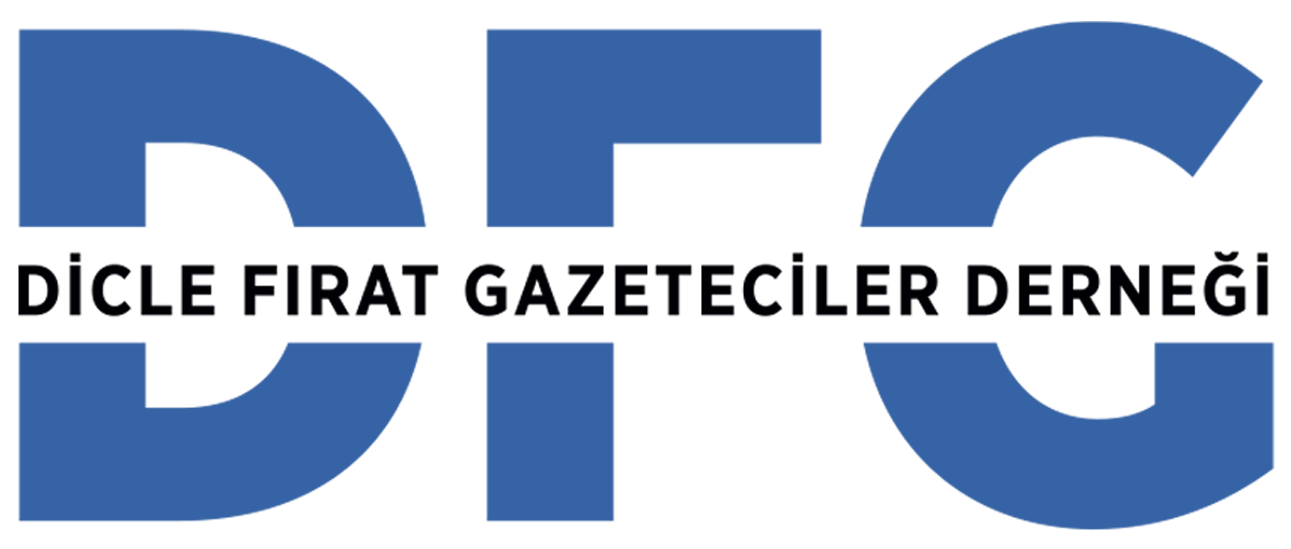 